	.Bolum 3ÜNİVERSİTELERİMİZDE NÖROLOJİ ANABİLİM DALLARININ TARİHÇELERİİstanbul ÜniversitesiCerrahpaşa Tıp Fakültesi Nöroloji TarihçesiCerrahpaşa'da Nöroloji Tarihçesiİstanbul Üniversitesi Cerrahpaşa Tıp Fakültesi Nöroloji Anabilim Dalı, Türkiye'nin ilk Nöroloji kliniğidir. Bir ara ismi kürsü, daha sonra da anabilim dalı olmuştur.1871'de Dr. İbrahim Yusuf, Paris'e Nöroloji eğitimi için gönderilmiş, dönünce Mekteb-i Tıbbiye'de muallim muavini olmuştur.Nöroloji dersleri dahiliye hocaları tarafından verilmiştir, Dr. Feyzullah Bey, beyin ve medulla spinalis hastalıkları anlatmıştır.1896 yılında Dr. Raşit Tahsin (Tuğsavul) Mekteb-i Tıbbiye-i Askeriye'ye Em- raz-ı ve Serririyat-ı Akliye ve Asabiye Muallimliği'ne atanmış, burada yalnız teorik ders vermiş, iki yıl sonra poliklinik yapmaya başlamıştır.1898'de Gülhane Askeri Tababet Tatbikat Mektebi ve Serriyatı açılınca buraya İkinci Tabip ve ayrıca Akliye ve Asabiye Muallimi olarak Dr. Raşit Tuğsavul getirilmiş ve burada yataklı bir kurum açmayı başarmıştır.Raşit Tahsin Bey burada teşhis ve tedavi derslerini vermiştir. 1908 yılında kendi isteğiyle buradan ayrılmış, İstanbul'un Kadırga semtindeki Mekteb-i Tıbbiye-i Mülkiye'ye akıl ve sinir dersi konulunca, buraya fahri muallim olmuştur. Bu tarihlerde askeri tıbbiye ile mülki tıbbiye birleşmiş ve Haydarpaşa'ya taşınmıştır. Raşit Tahsin Bey de çalışmalarını burada sürdürmüştür. Kısa bir zaman sonra Lofçalı Derviş Bey, 1895'ten itibaren Raşit Tahsin Bey'le birlikte çalışmıştır.İki mektep birleşince ayrılmış, adli tıbba geçmiştir.Bu arada Pepo Akşiyoti ders vermiş, Dr. Nuri Bekir Bey de eğitime katılmıştır.Pepa Akşiyoti vefat edince yerine Charcot'm talebesi Dr. Hilmi Kadri Bey a- tanmış, vefat edince bu dersi vekaleten Akliye Müderris Muavini Recep Rüştü Bey idare etmiştir.138TÜRKİYE  NÖROLOJİ TARİHÇESİ 1924'te bu ders tamamen kürsü haline getirilmiş, kürsüye Muallim unvanı ile Prof. Dr. Hâyrullah Diker intihap edilmiş, kendisi kürsüde kalmıştır.1933'te Hayrullah Diker'in yanma Dr. Esat Raşit Tuğsavul Doçent olarak veril- miştir. Esat Raşit Tuğsavul, medulla spinalis hastalıkları ile ilgili Doçentlik tezi yapmış ve uyku ile ilgili çalışma yapmıştır. Tuğsavul, 1938'de vefat etmiştir.1933'de Haydarpaşa'da (Üniversite Reformu'nda) Reşit Galip zamanında iki Nöroloji kürsüsü kurulmuş, birine Prof. Dr. Hayrullah Diker, diğerine de vekil Prof. Fahrettin Gökay önerilmiştir.1938'de Doç. Dr. Esat Raşit Tuğsavul vefat etmiş, 1941'de Hayrullah Diker e- mekli olmuş, aynı sene Fahrettin Kerim Gökay vekil tayin edilmiştir. Gökay, 1942'de Nöroloji Kürsüsü'ne seçilmiş ve Ordinaryüs ünvanını almıştır. Bu dönemde kürsüye 1942'de Doçent olan Necmettin Polvan’ın ardından 1945'te de Dr. Kenan Tükel ve 1950'de Dr. Sebahattin Kerimoğlu Doçent olmuştur.24 Teşrinievvel 1949'da Ord. Prof. Dr. Fahrettin Kerim Gökay İstanbul Valisi ve Belediye Reisi olarak kurumdan ayrılmış, 1949-1950 tarihleri arasında kürsü Prof. Dr. İhsan Şükrü Aksel tarafından idare edilmiştir. Gökay, valiliği sırasında Nöroloji bölümünü Cerrahpaşa Hastanesi'ne nakil yapmıştır. Bugün Psikiyatri A- nabilim Dalı'na ait olan belediyenin dahili hastalıklara ait binasında, alt katta tatbikat hastanesi olarak (10 yatakla) başlanmış, daha sonra, şimdi jinekolojik onkoloji bölümü olan ve eskiden başhekimlik lojmanı olarak yapılmış olan 40 yataklı binada çalışmalara devam edilmiştir.Bu dönemde kürsünün öğretim üyesi kadrosu:Prof. Dr. Necmetti PolvanProf. Dr. Kenan TükelProf. Dr. Sebahattin Kerimoğlu'ndan oluşmaktaydı.Prof. Dr. Kenan Tükel Hoca, elektroansefalografi laboratuvarım kurmuş, 1956 yılında Prof. Dr. S. Kerimoğlu tarafından Nöroradyoloji’de (ilk kez serebral anji- yografi yapılmıştır. 1 numaralı hasta Erdoğan Timuçin AVM) kurulmuştur.Bu dönemlerde kürsü Prof. Dr. Necmettin Polvan tarafından yürütülmektedir. 1950-1960 arası görev yapanlar1954'de kürsüye Nöroşirürji birimi 4 yatakla katılmıştır. 1960'ta 147 öğretim ü- yesinin fakülteden uzaklaştırıldığı dönemde kürsü adını almıştır. Necmettin Polvan Hoca'nm yerine Doç. Dr. Sabahattin Kerimoğlu Profesör olarak kürsü başkanlığına geldi. Bu durumda kürsüde Prof. Dr. Sabahattin Kerimoğlu. Doç. Dr. Nedim Zembilci, Uz. Dr. Edip Aletin, Uz. Dr. Erdoğan Özdamar, Doç. Dr. Feyyaz Ber- kay, Dr. Aynur Baslo, Dr. Perihan Önsöz (Baslo), Dr. Güngör Turhan, Dr. Feridun Denktaş, Dr. Halil Değer ve Dr. Hayrünnisa Dinç'ten (Denktaş) müteşekkil bir kadro mevcuttu. ÜNİVERSİTELERİMİZDE  NÖROLOJİ ANABİLİM DALLARININ TARİHÇELERİ139 1960-1963 arasında kürsü başkam Prof. Dr. Sabahattin Kerimoğlüydu. 1963'te 147'lerin geri dönüşü sonrası kürsü Nöropsikiyatri adını aldı. Aynı dönemde kürsü kurulları oluştu ve kürsü başkanlığına tekrar Prof. Necmettin Polvan geldi. Bu dönemde Başkan Prof. Dr. Necmettin Polvan, Prof. Dr. Sabahattin Kerimoğlu, Doç. Dr. Ayhan Songar, Doç. Dr. Nedim Zembilci, Doç. Dr. Feyyaz Berkay ve Radyolog Dr. Erdoğan Altuğ kürsüde çalıştılar.Prof. Dr. Kenan Tükel, Doç. Dr. Edip Aktin, Uz. Dr. Aynur Baslo, Dr. Erhan Oğul İstanbul Tıp Fakültesi Çapa kliniklerinde Nöroloji Kürsüsü'nü kurmak üzere kadrolarıyla birlikte Çapa'ya, psikiyatri kliniğinin içindeki bir bölüme, 20 yataklı kürsü olarak ayrıldılar. Bu dönemde İstanbul Tıp Fakültesi Psikiyatri kürsüsünden de Doç. Dr. Ayhan Songar, Uz. Dr. Adnan Ziyalar ve Uz. Dr. Oğuz Arkonaç da psikiyatri bölümünü kurmak üzere Cerrahpaşa Tıp Fakültesi'ne, şimdiki çocuk kliniği binasının bir kısmına geldiler.Kürsü Uz. Dr. Rana Kartal, Uz. Dr. Aynur Baslo, Dr. Perihan Baslo, Dr. Güngör Turhan, Dr. Feridun Denktaş, Dr. Halil Değer, Dr. Hayrünnisa Denktaş, Dr. Esat Eşkazan ve Dr. Gürhan Kendiroğlu kadrosuyla çalışmaktaydı.Nöropsikiyatri kürsüsü aşağıdaki seksiyonları ve şeflerini içermekteydi:Nöroloji seksiyonu, (Prof. Dr. Sabahattin Kerimoğlu)Nöroşirurji seksiyonu, (Doç. Dr. Feyyaz Berkay)Psikiyatri seksiyonu (Prof. Dr. Ayhan Songar).Kürsüye bağlı laboratuvarlar ise şunlardı:Nörobiyoloji, (Dr. Erdoğan Özdamar)Nöroradyoloji, (Dr. Erdoğan Altuğ)EEG ve nörofizyoloji (Dr. Nedim Zembilci).Toplam yatak sayısı 50 idi ve bu yatakların 12'si Nöroşirurjiye ve 38'i Nörolojiye ait olup psikiyatrinin henüz yatağı yoktu.Sene 1967 Cerrahpaşa Tıp FakültesiBu dönemlerde Kürsü Prof. Dr. Necmettin Polvan tarafından yürütülmektedir.Nöropsikiyatri Kürsüsü, (Prof. Dr. Necmettin Polvan)Nöroloji Seksiyonu, (Prof. Dr. Sabahattin KerimoğluDoç. Dr. Erdoğan ÖzdamarDr. Perihan BasloDr. Hayrünnisa DenktaşDr. Feridun DenktaşDr. Süheyl Haşimi 140TÜRKİYE NÖROLOJİ TARİHÇESİ Dr. Ayhan Arguner Dr. Kemal BayülkemPsikiyatri Seksiyonu, (Prof. Dr. Ayhan Songar)Dr. Adnan Ziyalar Dr.Ayça Alkoç)EEG ve Klinik Nörofızyoloji Seksiyonu (Prof. Dr. Nedim Zembilci)Nöroşirurji Seksiyonu (Prof. Dr. Feyyaz BerkayOp. Dr. Nazmi Özler).Yeniden YapılanmaNöroloji, Nöroşirurji ve Psikiyatri seksiyonlarının kürsü haline gelmesi üzerine kadrolaşma durumu (1971)PsikiyatriProf. Dr. Ayhan Songar Doç. Dr. Adnan Ziyalar As. Dr. Bekir Levent Sek. Şaban ŞenH.Bakıcı: İsmail Ekşi, Rıza Şahin, Necati Erkan Hemşire Yeter Tekin HBakıcı Bedürük AkayNöroşirurjiProf. Dr. Feyyaz Berkay As. Dr. Nazmi Özler As. Dr. Nermi Taşatan As. Dr. Ertuğrul Sayın Sek. Emine Demirkaya Hemşire Asiye KaraboğaBakıcı Kadir Er, Ahmet Demirtaş, Ali Geçim, Emine AltmçekiçNörolojiProf. Dr. Necmettin Polvan Prof. Dr. Sabahattin Kerimoğlu Prof. Dr. Nedim Zembilci Prof. Dr. Erdoğan Özdamar Doç. Dr. Perihan Baslo Doç. Dr. Hayrünnisa Denktaş Doç. Dr. Feridun Denktaş As. Dr. Esat Eşkazan ÜNİVERSİTELERİMİZDE  NÖROLOJİ ANABİLİM  DALLARININ  TARİHÇELERİ141As. Dr. Ayhan ArgunerAs. Dr. Kemal BayülkemEEG Lab. Şefi Dr. Atilla AltmelRadyoloji Lab. Şefi Dr. Erdoğan AltuğHemşire 3Memur 4Personel 17EEG Lab. Teknisyenleri 4 Biyokimya Lab. Laborantları 3 Röntgen Lab. Laborantları 2 Fizik Tedavi Lab. Tekn. 1 Hayvan Lab. Pers.l Kalorifer Dairesi Pers. 3 Kapıcı 2Ders verilen Okullar:İstanbul Tıp Fakültesi Cerrahpaşa Tıp Fakültesi Kızılay Hemşirelik OkuluAnabilim Dalı Başkanlan:Prof. Dr. Necmettin Polvan Prof. Dr. Nedim Zembilci Prof. Dr. Hayrünnisa Denktaş(1982'de tekrar Nöropsikiyatri Anabilim Dalı olmuştur.) Başkan Prof. Dr. Hayrünnisa Denktaş Nöroloji Bilim Dalı (Prof. Dr. Hayrünnisa Denktaş) Psikiyatri Bilim Dalı Başkanı (Prof. Dr. Günsel Koptagel) (Tekrar Nöropsikiyatri Anabilim Dalı ayrılır,)Nöroloji Anabilim Dalı Prof. Dr. Hayrünnisa Denktaş Prof. Dr. Erbil Gözükırmızı (2000- ....)Bugün Anabilim Dalı'mızEEG ve epilepsi2-Beyin damar hastalıkları 3' Başağrısı4- Nöromüsküler hastalıklar5- Hareket bozuklukları6- Uyku bozuklukları ve araştırmaları 142TÜRKİYE   NÖROLOJİ  TARİHÇESİ Çocuk Nöroloji Bilim DalıNöroimmünoloji
9' Nöro-onkoloji ve10' Davranış Nörolojisi birimlerini içermektedir.Her birimin poliklinik ve servis hizmetleri, ayrıca araştırma ve Laboratuvar hiz-
metleri başarı ile yürütülmektedir.Anabilim Daiı'mızın bugünkü laboratuvarlan:« EEG,• EMG,® Uyku araştırmaları,® Çocuk Nörolojisi EEG, EMG,° Biokimya,® Nöro-immünoloji şeklindedir.Anabilim Daiı'mızın bugünkü Kadrosu:Prof. Dr. Erbil GözükırmızıProf. Dr. Atilla Altmel Prof. Dr. Ayşm Dervent Prof. Dr. Baki Göksan Prof. Dr. Sibel Özekmekçi Prof. Dr. Meral Kızıltan Prof. Dr. Naci Karaağaç Prof. Dr. Aksel Siva Prof. Dr. Hakan Kaynak Prof. Dr. Cengiz Yalçmkaya Prof. Dr. Birsen İnce Prof. Dr. Barış Korkmaz Prof. Dr. Güneş Kızıltan Doç. Dr. Naz Yeni Doç. Dr. Sebahattin Saip Uz. Dr. Serpil Yazıcı Doç. Dr. Hülya Apaydın Doç. Dr. Ayşe AltıntaşDoç. Dr. Sibel Ertan Doç. Dr. Gökhan Erkol Doç. Dr. M. Ali Akalın Doç. Dr. Veysi Demirbilek Uz. Dr. Melda Bozluolçay Uz. Dr. Nurten Uzun Uz. Dr. Feray Savrun Doç. Dr. Derya Karadeniz As. Dr. Sevda Dağlıoğlu As. Nilay Değirüıenci As. Dr. Mehmet Şakir Delil As. Dr. Zeynep Unlüsoy As. Dr. Gülhatun Kılıç As. Afrodit Falihi As. Semra Oztürk As. Hatice Hale Uyguçgil As. Şevki Şahin ÜNİVERSİTELERİMİZDE  NÖROLOJİ  ANABİLİM DALLARININ  TARİHÇELERİ143 Prof. Dr. Erbil Gözükırmızı1948 yılında İstanbul’da doğdu. İlk, orta ve lise eğitimini Ga-
latasaray Lisesi’nde tamamladı. 1974 yılında İstanbul Üniversi-
tesi Cerrahpaşa Tıp Fakültesi’nden mezun oldu. 1976 yılında
dört ay süreyle Gümüşsüyü Askeri Hastanesi’nde askerliğini ta-
mamladı. 1979 yılında “Selim Çocukluk Epilepsisi-Uyku İlişki-
leri Üzerine Klinik Çalışma” isimli teziyle Nöroloji Anabilim
Dalı’nda Nöroloji Uzmanı oldu. 1985 yılında Doçent, 1990 yı-lında da Profesörlük ünvanlarmı aldı. 1980-1981 yıllarında (iki yıl) Houston Te-
xas’ta Baylor College of Medicine’de Uyku Araştırmaları konusunda çalıştı.İdari görevleriAdli Tıp İhtisas Kurul Üyeliği 2000-... •Nöroloji Anabilim Dalı Başkanlığı 2000-...Uğraş konusu uyku bozuklukları ve epilepsi olan Dr. Gözükırmızı, türk Nörop-
sikiyatri Derneği, Türk Tabipler Birliği, Epilepsi, ile Savaş Derneği; Türkish-Ame-
rican Neuropsychiatrie Assiciation ve Avrupa Uyku Derneği üyesidir. Dr. Gözü-
kırmızı Fransızca ve İngilizce biliyor, evli ve iki çocuk babasıdır.!> Prof. Dr. Attila Altmel1938 yılında Edirne’de doğdu. İlkokulu Edirne İlkokulu’nda,
liseyi Edirne Lisesi’nde bitirdi. İstanbul Üniversitesi Tıp Fakül-
tesi’nden mezun oldu. Zorunlu hizmetini Diyarbakır Tıp Fakül-
tesinde üç ay rotasyonda yaptı. Askerliğini İstanbul Hadım-
köy’de 1966-1968 yıllarında tamamladı. 1975 yılında “Trombo-
tik Serebrovasküler Olaylara Bağlı Hemiplejilerde Uykunun Po-
ligrafik ve Davranışsal Açıdan İncelenmesi“ konulu teziyle Cer-rahpaşa Tıp Fakültesi Nöroloji Anabilim Dalı’nda uzman oldu. 1980 yılında ise
Doçentlik ünvanı aldı. 1976 yılında Baylor College of Medicine’de Psikiyatri Uy-
ku EEG Laboratuvarı’nda ve Sleep Disorders Çenter Texas Houstan USA’de ça-
lıştı. Uğraş konuları EEG, Epilepsi ve Ataksi olan Dr. Altmel, İstanbul Tabip O-
dası, EEG-EMG Derneği, Epilepsiyle Savaş Derneği ve Edirne Lisesi’nden Yeti-
şenler derneği üyesidir. Dr. Altmel İngilizce biliyor, evli ve iki çocuk babasıdır.t> Prof. Dr. Ayşin DerventAyşin Dervent Nisan 1946’da Ankara’da doğdu, İstanbul
Boğazı’nda kandilli ilk okulunda okudu. Orta eğitimini Üsküdar
Amerikan Kız Lisesi’nde 1964’de tamamladı. İstanbul Üniversi-
tesi Tıp Fakültesi’nden 1970 yılında mezun oldu. İstanbul Üni-
versitesi Cerrahpaşa Tıp Fakültesi Nöroloji Anabilim dalında a-
sistanlık eğitimini tamamlayarak, aynı yerde akademik kadroda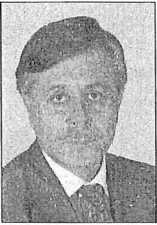 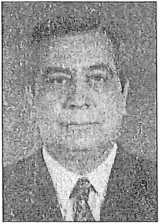 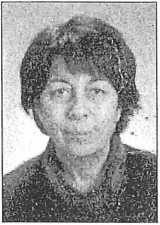  144         TÜRKİYE NÖROLOJİ TARİHÇESİ  kaldı. Halen görevine bu ana bilim dalma bağlı olarak kurmuş bulunduğu Çocuk
Nörolojisi Bilim Dalı başkanı olarak devam etmektedir.İlgi alanlarının başında epilepsi, özellikle çocukluk epilepsileri gelmektedir. Ka-
riyerinde en değer verdiği noktalar sağlık hizmetinde insana saygı ilkesini koruma,
asistan ve uzman eğitimi olmuştur. Ülkemizde sıkça rastlanan meslek içi çatışma
ve sürtüşmeler ve bunların eğitim özgürlüğünü yasalarla kısıtlama hedefine ulaş-
tırılması meslek hayatında yaşamış olduğu en büyük düş kırıklığı olarak yer almış-
tır.Prof. Dr. Sibel Özekmekçi1948 yılında Manisa’da doğdu. İlköğretimini Manisa Ali Rı-
za Çevik İlköğretim Okulu’nda, liseyi İstanbul Kız Lisesi’nde bi-
tirdi. 1972 yılında İstanbul Üniversitesi İstanbul Tıp Fakülte-
sinden mezun oldu. Cerrahpaşa Tıp Fakültesi Nöroloji Anabi-
lim Dalı’ndan, 1979 yılında Nöroloji Uzmanı oldu. Aynı fakül-
tede 1988’de Doçent ve 1996’da Profesör oldu. Dr. Özekmekçi,
1991 yılında altı ay süreyle MAYO Clinic Rochester MinnesotaUSA’de (Movement Disorders Dementia), ve 1998 yılında 2 ay süreyle Kansas U-
niversity Dept. Of Neurology Kansas USA’de (Movement Disorders) kaldı. Uğraş
konusu hareket bozuklukları olan Prof. Dr. Sibel Özekmekçi, Parkinson Hastalığı
Derneği (Başkan, 1993-....), Movement Disorder Society USA, American Aca-
demy of Neurology USA, Epilepsiyle Savaş derneği, Multipl Skleroz derneği,
Türk Tabipler Birliği ve Türk nöroloji derneği üyesidir. Dr. Özekmekçi İngilizce bi-
liyor, evli ve bir çocuk annesi.Prof. Dr. Baki Göksan1953 yılında Bursa'da doğdu. İlkokulu Amasya Üçler, Kara-
deniz Ereğli, Çerkeş-Çankırı ilkokullarında tamamladıktan son-
ra orta ve lise öğrenimini Bursa Erkek Lisesi'nde bitirdi. İstan-
bul Üniversitesi Cerrahpaşa Tıp Fakültesi'nden mezun oldu.
Kayseri Yurtiçi Doğu Bölge Komutanlığı 200 Yataklı Askeri
Hastanesi'nde askerlik görevini tamamladıktan sonra 1980 yılın-
da "İnfantil Spazmlarda Sentetik ACTH Tedavisinin İzlenme-sinde Uyku EEG'sinin Yeri" konulu teziyle Cerrahpaşa Tıp Fakültesi Nöroloji A-
nabilim Dalı'nda uzman oldu. 1987 yılında aynı bölümde Doçent, 1990 yılında i-
se Profesörlük ünvanlarını aldı. Uğraş konusu epilepsi, SVH, başağrısı, Nöroloji
ve EEG olan Dr. Göksan, Nöropsikiyatri Derneği, Epilepsiyle Savaş Derneği ve
Uyku Araştırmaları Derneği yönetim kurulu üyesidir. Dr. Göksan İngilizce biliyor,
evli ve iki çocuk babasıdır.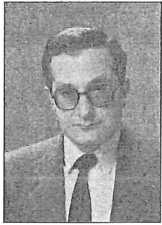 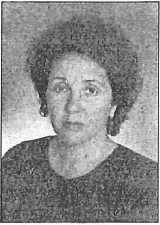 ÜNİVERSİTELERİMİZDE  NÖROLOJİ ANABİLİM  DALLARININ  TARİHÇELERİ145 Prof. Dr. Mustafa Naci Karaağaç1953 yılında Ankara'nın Nallıhan ilçesinde doğdu. İstanbul
Kabataş Erkek Lisesi'ni bitirdikten sonra İstanbul Üniversitesi
Cerrahpaşa Tıp Fakültesi'ni 1976 yılında bitirdi. 1980 yılında
"Soluk Tutma Nöbetlerinde Polisomnografik Özellikler" konulu
teziyle uzman oldu. Aynı fakültede 1987 yılında Doçent ve 1996
yılında da Profesör oldu. Epilepsiyle Savaş Derneği, Türk Nö-
ropsikiyatri Derneği ve Türk Tabipler Birliği üyesidir. Uğraş ko-nusu epilepsi olan Dr. Karaağaç, İngilizce biliyor, evli ve iki çocuk babasıdır.Prof. Dr. Meral Erdemir Kızıltan1952 yılında Ankara'da doğdu. İlkokulu Üsküdar Ayazma İl-
kokulu'nda, ortaokul ve liseyi Diyarbakır Ziya Gökalp Lisesi'nde
bitirdi. İstanbul Üniversitesi Cerrahpaşa Tıp Fakültesi'ndenyılında mezun oldu.Nöroloji Anabilim Dalı'nda 1982 yılın-
da uzman, 1987 yılında Doçent ve 1996 yılında da Profesör ol-
du. Dr. Kızıltan, 1988 yılında sekiz ay süreyle MAYO Clinic
Rochester Minnesota'da çalıştı (Visiting Clinician).Uğraş konusu klinik elektrofizyoloji ve nöromüsküler sistem hastalıkları olan
Dr. Kızıltan Beyin Araştırmaları Derneği, Türk Nöroloji Derneği, American As-
sociation of Electrodiagnostic Medicine AAEM ve Muscular Distrophy Associati-
on MDA üyesidir. Dr. Kızıltan İngilizce biliyor, evlidir.Prof. Dr. Aksel Siva
Genel BilgilerDoğum tarihi ve yeri: 7 Mayıs 1955; İstanbul
Çocukları : Ege(1987), Berke( 1990)Eğitimiİlk-orta-lise: Özel Şişli Terakki Lisesi, İstanbul, 1961-1972Yüksek öğrenimi: İstanbul Üniversitesi Cerrahpaşa Tıp FakültesiUzmanlık eğitimi : Nöroloji Anabilim Dalı, İ.Ü Cerrahpaşa Tıp Fakültesi, 1978-1983Uzmanlık Eğitimi Sonrası Görev Aldığı KurumlarNöroloji Anabilim Dalı,Gülhane Askeri Tıp Akademisi ve Tıp Fakültesi. 2/1984-3/1985 ( bu süre içinde Nöroloji kliniğindeki görevi yanında Radyoloji A- nabilim Dalı, Nöroradyoloji bömlümündede görev aldı.)Niğde Devlet Hastanesi,Nöroloji Uzmanı,4/1985-2/1986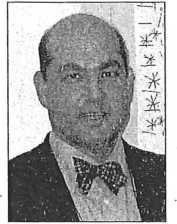 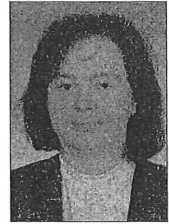 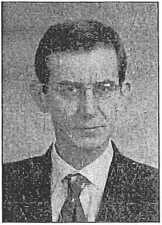  146TÜRKİYE  NÖROLOJİ  TARİHÇESİHızır Acil Servis,Ankara Numune Hastanesi (burada Nöroloji konsültanlığı yanında Hızır Acil Servisi Eğitim Merkezi Sorumlusu ve yönetici olarak görev aldı.) 2/1986-9/1987Nöroloji Anabilim Dalı İstanbul Üniversitesi Cerrahpaşa Tıp Fakültesi, 9/1987 Yurtdışı ÇalışmalarıResearch Fellow, Nöroloji ve nöroradyoloji departmanları,üniversity of mas- sachusettes, medical school,worcester,massachusette, A.B.D 2/1982-11/1982Visiting scientist, Nöroloji ve sağlık bilimleri departmanı,nöroepidemiyoloji bölümü,mayo clinic, rochester, minnesota, A.B.D 9/1991-5/1992Akademik GelişimiNöroloji Doçenti, 15.10.1985 Nöroloji Profesörü, 07.07.1994 Akademik Görevlerİstanbul Üniversitesi,Cerrahpaşa tıp fakültesi, Nöroloji anabilimdalıBaşağrısı polikliniği sorumlusu, 1987Klinik nöroimmunoloji ünitesi ve multipl skleroz polikliniği sorumlusu, 1987 İstanbul Üniversitesi, Cerrahpaşa Tıp Fakültesi,-Beyin ölümü komitesi, Nöroloji konsültanı, 1987-1991 İstanbul Üniversitesi, Cerrahpaşa Tıp Fakültesi -Behçet hastalığı grubu, Nöroloji konsültanı, 1987 İstanbul Üniversitesi, Cerrahpaşa Tıp FakültesiNöro'onkoloji grubu , Nöroloji konsültanı İstanbul Üniversitesi, Cerrahpaşa Tıp Fakültesi-İngilizce Tıp programı, öğretim üyesi- Nöroloji program sorumlusu, 1989İstanbul Üniversitesi, Cerrahpaşa Tıp Fakültesi-Eğitim öğretim ana komisyon üyesi, 1994İstanbul Üniversitesi, Cerrahpaşa Tıp Fakültesi-Tıpta Sürekli Eğitim Komisyonu Başkanı, 1996Üyesi Olduğu Ulusal Bilimsel Demekler ve KuruluşlarTürk Nöropsikiyatri DerneğiTürk Nöroloji Derneği Başkanı (2003-	)Nörolojik Bilimler Vakfı Mütevelli Heyet üyesiÜnİversîtelerîmİzde Nöroloji Anabîlîm Dallarinin Tarİhçelerî147 Türk Algoloji Derneği(Kurucu üye)Türkiye Multipl Skleroz Derneği (Kurucu üye)Başağrısı Derneği (Kurucu üye)Beyin Araştırmaları Derneği (Kurucu üye)Behçetliler DerneğiÜyesi Olduğu Uluslararası Bilimsel Demekler ve KuruluşlarAmerican academy of neurology International headache society International association for the study of pain European neurological societyMedical advisory board of IFMMS (international federation of multiple scle- rosis ) Aralık, 1994ECTRIMS (European committee on treatment and research in multiple sclerosis ) committee, 1985EDMUS (European database for multiple sclerosis ) steering comittee Kasim, 1985Dünya Sağlık Örgütü, Multiple Sclerosis Çalışma Grubu(who-ms working group)Türk Nöroloji Demeği Adına Dünya Nöroloji Federasyonu Nezdinde Tem- silci-Eğitim Koordinatörü, kasım 2001Dünya Nöroloji Federasyonu Eğitim Komitesi Üyesi, şubat, 2002 Yayın ve Danışma Kurulunda Yer Aldığı Uluslararası ve Ulusal Bilimsel DergilerNöroloji, Nöroşirürji ve Psikiyatri dergisi, 1988-1990Ağrı dergisi, 1989Nöro-psikiatri Arşivi,1992Nörolojik Bilimler dergisi(EGE),1994Cerrahpaşa Tıp Fakültesi dergisi, 1994-1997Klinik ve Görüntüleme Bilimlerine Bakış,1995-1996Türk Nöroloji Dergisi , 1985Journal of headache and pain, 01/2000Hakemlik Yaptığı Uluslarası Bilimsel DergilerJournal of neurology ,1996European Journal of Neurology,1998148TÜRKİYE  NÖROLOJİ  TARİHÇESİ Journal of Neurologial Scienses,1998
Multiple Sclerosis, 2000
Journal of Headache and Pain ,2000
Özel Çalışma Konulan ve Danışmalık Yaptığı KonularBaşağrısı,Klinik nöro-immunoloji (multipl skleroz ,nöro-behçet sendromu ve sereb-
rai vaskülitik sendromlar, nöro-onkoloji)Nöro-epidemiyoloji
Aldığı ÖdülÜ Cerrahpaşa Tıp Fakültesi Behçet Hastalığı Uygulama ve Araştırma Mer-
kezi’ne verilen 2.002 Türkiye Gazeteciler Cemiyeti Sedat Simavi Ödülleri -
Sağlık Bilimleri Ödülü (Ekip üyesi olarak)Prof. Dr. Birsen inceMuğla doğumlu olan Prof. Dr. Birsen İnce, ilk ve orta-
okulu Konya Akşehir'de, liseyi Ankara Cumhuriyet Lisesi'nde
bitirdikten sonra 1981 yılında Hacettepe Tıp Fakültesi'nden me-
zun oldu. Mecburi hizmetini 1990-1992 yılları arasında Haydar-
paşa Numune Hastanesi'nde yaptı. İstanbul Üniversitesi Cer-
rahpaşa Tıp Fakültesi Nöroloji Anabilim Dalı'nda 1983 yılında
başladığı asistanlığı 1987 yılında uzman olarak bitirdi. Aynı fa-kültede 1992 yılında Doçent ve 1998 yılında da Profesör oldu. Dr. İnce, 1994-95
yılında USA MAYO Klinik'te dört ay boyunca çalıştı. Uğraş konusu Serebrovas-
küler hastalıklar olan Dr. İnce, American Academy of Neurology, Nöropsikiyatri
Derneği, İstanbul Tabip Odası, Beyin Damar Hastalıkları Derneği ve Nörolojik A-
raştırmaları Destekleme Derneği üyesidir. Dr. İnce İngilizce biliyor, evli ve bir ço-
cuk annesidir.Prof. Dr. Güneş Kızıltanyılında İstanbul'da doğdu. Ortaokulu ve liseyi Robert
Kolej'de bitirdikten sonra İstanbul Üniversitesi Cerrahpaşa Tıp
Fakültesi'ni tamamladı 1989 yılında, “Parkinson Hastalığında
Motor Belirti ve Bulguların Şiddeti ile M Refleksi Düzelme Eğ-
risinin Düzelme İlişkisi" konulu teziyle Nöroloji Anabilim Da-
lı'nda uzman oldu. Mecburi hizmetini 1990 yılında Cerrahpaşa
Tıp Fakültesi Nöroloji Anabilim Dalı'nda yaptı. 1991-92 yılındakısa dönem askerliğini Balıkesir 200 Yataklı Askeri Hastanesi'nde tamamladı.
1993 yılında Doçent, 2000 yılında da Profesör oldu. Dr. Kızıltan, 1998 yılında bir
sene boyunca MAYO Clinic Rochester USA'de Nörofarmakoloji ve reseptör bağ-
lama çalışmalarına katıldı. Uğraş konusu Parkinson olan Dr. Kızıltan, Parkinson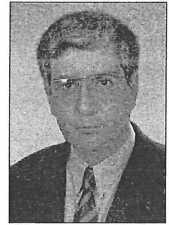 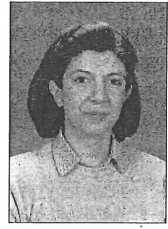  ÜNİVERSİTELERİMİZDE  NÖROLOJİ  ANABİLİM DALLARININ  TARİHÇELERİ149 Hastalıkları Derneği ve İstanbul Tabip Odası üyesidir. Dr. Kızıltan İngilizce biliyor
ve evlidir.Prof. Dr. Hakan Kaynakyılında Diyarbakır'da doğdu. Diyarbakır İnönü İlkoku-
lu'nu bitirdikten sonra Saint Benoit Fransız Erkek Lisesi'nden
mezun oldu. İstanbul Üniversitesi Cerrahpaşa Tıp Fakülte-
si'nden mezun oldu. 1983-1985 yılları arasında İskenderun
Sağlık Ocağı'nda mecburi hizmetini tamamladı. 1990 yılında
’ "Primer Jeneralize Epilepsilerde Klinik ve Polisomnografik Ça-
lışma" konulu teziyle uzman, 1991 yılında Doçent ve 1997 yılın-da da Profesör oldu. 1990 yılında beş ay süreyle Montpellier Üniversitesi'nde "Uy-
ku ve Bozuklukları" konulu çalışma yaptı. Uğraş konusu uyku bozuklukları ve E-
EG olan Dr. Kaynak, Uyku Araştırmaları Derneği (Sekreter, 1989-1991), Epilep-
siyle Savaş Derneği (Başkan Yardımcısı 1991) ve Türk Tabipler Birliği üyesidir. Dr.
Kaynak Fransızca ve İngilizce biliyor, evli ve bir çocuk babasıdır.Prof. Dr. Cengiz Yalçınkayaİstanbul doğumlu. Bakırköy İlköğretim Okulu'nda ilko-
kulu, ortaokul ve liseyi İstanbul Erkek Lisesi'nde tamamlayan
Dr. Yalçınkaya, İstanbul Üniversitesi Cerrahpaşa Tıp Fakülte-
si'ni bitirdi. 1982-84 yılları arasında mecburi hizmetini Bilecik
Kapalı Cezaevi'nde yaptı. Askerlik hizmetini 1991-92 yılları ara-
sında GATA Haydarpaşa Eğitim hastanesi'nde tamamladı. 1989
yılında "Akut İnfantil Hemiplejilerde Klinik ve LaboratuvarYaklaşım Üzerine" adlı teziyle uzman oldu. 1990 yılında Doçent, 1996 yılında da
Profesörlük ünvanı aldı. 1981 yılında Almanya'da cerrahi stajı yapan Dr. Yalçmka-
ya, 1988 yılında beş ay boyunca Zürih-İsviçre'de Çocuk Nörolojisi rotasyonuna
gitti. 1990 yılında da üç ay boyunca Avrupa Komisyonu'nun Çocuk Nörolojisi Üst
İhtisas Programına katıldı. Uğraş konusu çocuk Nörolojisi olan Dr. Yalçınkaya,
Geselschaft Neuropediatrie üyesidir. Dr. Yalçınkaya Almanca ve İngilizce biliyor,
evli ve bir çocuk babasıdır.Prof. Dr. Barış Korkmazyılında Sivas’ta doğdu. İlkokulu 1970 yılında Çakabey
İlkokulu’nda, ortaokul ve liseyi ise 1977 yılında İzmir Anadolu
Lisesi’nde tamamladı. Ege Üniversitesi Tıp Fakültesi’nden 1983
yılında mezun oldu. 1984-86 yılları arasında Kırklareli Milli Eği-
tim Sağlık Eğitim Merkezi’nde tamamladı. Askerliğini ise 1982
yılında Gümüşsüyü Asker Hastanesi’nde bedelli olarak tamam-
ladı. 1991 yılında “Epilepsili Çocuklarda Visüel Konstruktif Ye-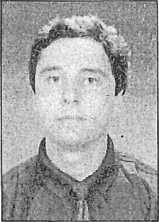 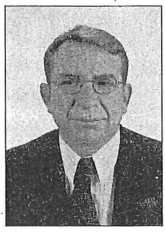 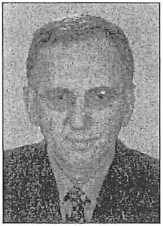 150TÜRKİYE  NÖROLOJİ TARİHÇESİ tiler” konulu teziyle Cerrahpaşa Tıp Fakültesi Nöroloji Anabilim Dalı’nda uzman,
1993 yılında Doçent ve 2000 yılında Profesör oldu. 1983 yılında stajyer olarak Al-
manya’da Nöroşirurji Kliniği’nde üç hafta süreyle çalıştı. 1989-1990 yılında altı ay
süreyle (Edinburg) Ingiltere’de ve 1991 yılında üç ay süreyle (USA) Albert Eins-
tein College of Med. Of Yeshiva University’de çalıştı. Uğraş konusu konuşma ve
öğrenme bozuklukları ile otizm olan Dr. Korkmaz, İngilizce ve Almanca biliyor, ev-ve bir çocuk babası.Doç. Dr. Sabahattin Saıpyılında Yunanistan’da doğdu, ilkokulu Bayatlı Köyü İl-
kokulu’nda, ortaokulu Gümülcine Ortaokulu’nda ve liseyi de
Gümülcine Lisesi’nde bitirdi. İstanbul Üniversitesi Cerrahpaşa
Tıp Fakültesi’nden mezun oldu. Nöroloji Anabilim Dalı’nda
“Multipl Skleroz ve Nöro-Behçet Sendromunda Beyin Sapı Ref-
leksleri, BAEP ve MRG“isimli teziyle uzman oldu. 2000 yılında
ise Doçentlik ünvanı aldı. Uğraş konusu Multipl Skleroz ve Nö-ro-Behçet Hastalığı olan Dr. Saıp, MS Derneği ve Türk tabipler Birliği üyesidir.
Yunanca bilen Dr. Saıp, evli ve bir çocuk babasıdır.Doç. Dr. Seher Naz (Sezgin)Aralık 1962 doğumlu olan Seher Naz Sezgin, 1974 yılındaNurettin Ketsan İlkokulu'nu, 1981 yılında Kadıköy Anadolu Li-
sesini bitirdi. İstanbul Üniversitesi Cerrahpaşa Tıp Fakülte-
si'nden 1987 yılında mezun oldu.Kasım 1987-Nisan 1990 tarihleri arasında Karaman- Erme-
nek ilçesi Sağlık Ocağı Tabibliği, Nisan 1990-Eylül 1990 arasın-da İstanbul Haydarpaşa Hızır Acil Hekimliği yaptı. Eylül 1990-Mayıs 1995 tarih-
leri arasında İstanbul Üniversitesi Cerrahpaşa Tıp Fakültesi Nöroloji Anabilim
Dalı'nda uzmanlık eğitimini tamamladıktan sonra Mayıs 1995'te "Jeneralize Tonik-
Klonik Nöbetlerde Postiktal EEG Değişikleri" adlı tez çalışması ile uzman olmuş,
1999 Kasım ayında Doçentlik unvanını almıştır. Halen İstanbul Üniversitesi Cer-
rahpaşa Tıp Fakültesi Nöroloji Anabilim Dalı'nda Elektrofizyoloji (EEG) Labora-
tuvarı’nda çalışmaktadır. Evli ve bir çocuk annesi olan Doç. Dr. Seher Naz (Sez-
gin), İngilizce biliyor. Uğraş konusu Epilepsiler ye EEG olan Naz, Türk Epilepsi i-
le Savaş Derneği (2001-2002 yılları arasında yönetim kurulunda sayman olarak
görev yapmıştır.), Kadıköy Anadolu Liseliler Derneği, Türk Tabibler Birliği, Türk
Nöroloji Derneği, Parkinson Derneği ve Klinik Nörofizyoloji EEG-EMG Demeği
üyesidir.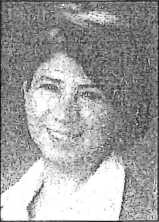 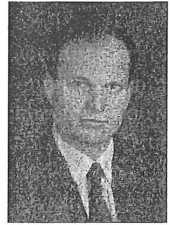  ÜNİVERSİTELERİMİZDE  NÖROLOJİ  ANABİLİM  DALLARININ  TARİHÇELERİ151Doç. Dr. Hülya Temiz Apaydınyılında Biga’da doğdu. İlkokulu Deniz Abdal İlkoku-
lu’nda, Ortaokul ve liseyi Gaylatasaray Lisesi’nde bitirdi. İstan-
bul Üniversitesi Cerrahpaşa Tıp Fakültesi’ni 1984 yılında bitir-
di. Mecburi hizmetini Vize dörtyol’da 1984-86 yılları arasında
tamamladı. Haseki Nöroloji Kliniği’nde beş buçuk ay çalıştı. A-
sistanlığmı İstanbul Üniversitesi Cerrahpaşa Tıp Fakültesi Nö-
roloji Anabilim Dalı’nda 1992 yılında bitirdikten sonra 1999 yı-lında Doçent oldu. ABD Mayo Clinic Rochester’da USA’de Nöroloji ve Nöropa-
toloji bölümlerinde ziyaretçi klinisyen olarak altı ay süreyle çalıştı. (1998) Uğraş
konusu hareket bozuklukları, EMG ve nöropatoloji olan Dr. Apaydın İstanbul Ta-
bip Odası, Parkinson Hastalığı Derneği (Kurucu üye), Movement Disorders Soci-
ety , American Academy of Neurology, Nöropsikiyatri Derneği, GalatasaraylIlar
derneği, Türk Nöropsikiyatri derneği ve Türk Tabipler Birliği üyesidir.Dr. Apay-
dın Fransızca ve İngilizce biliyor, evli ve bir çocuk annesidir.Doç. Dr. Veysi Demirbilekyılında İstanbul’da doğdu. Çorlu Şücaettin İlkokulu’nu
bitirdikten sonra orta ve lise öğrenimini Galatasaray Lisesi’nde
tamamladı. İstanbul Üniversitesi Cerrahpaşa Tıp Fakültesi’ni
bitirdikten sonra,, 1987-88 yılları arasında Mecburi hizmetini
Tunceli’nin Pertek ilçesinde tamamladı. Askerliğini 1993 yılında
Gölcük’te yaptı. SSK Göztepe Eğitim Hastanesi’nde Nöroloji a-
sistanı olarak çalıştı. 1992 yılında aynı yerde uzman oldu. 2000yılında ise İstanbul Üniversitesi Cerrahpaşa Tıp Fakültesi nöroloji Anabilim Da-
lı’nda Doçentlik ünvanım aldı. 1989-1990 yıllarında Fransa’da bir yıl ve yine Fran-
sa’da Lille’de 1992 yılında yine bir yıl çalıştı. Uğraş konusu EEG, EMG ve Çocuk
Nöroloji olan Dr. Demirbilek, İstanbul Tabip Odası, Nöropsikiyatri Derneği ve
GalatasaraylIlar Derneği üyesidir. Dr. Demirbilek Fransızca biliyor.Doç. Dr. Sibel Ertanyılında İstanbul’da doğdu. İlkokulu Haşan Ali Yücel İl-
kolculu’nda, ortaokul ve liseyi Alman Lisesi’nde bitirdi. 1990 yı-
lında İstanbul Üniversitesi Cerrahpaşa Tıp Fakültesi’nden me-
zun oldu. 1990 yılında nöroloji anabilim dalında asistan, 1995
yılında “10-14 Yaş Arası Başlayan İyi Gidişli Epilepsi Nöbetleri
Üzerine Klinik ve Elektrografik Çalışmalar” isimli teziyle uzman
oldu. 2000 yılında da Doçentlik ünvanı aldı. 1997 yılında Avus-turya Insbruck Üniversitesi’nde üç ay Doppler Eğitimine, 1997 yılı Şubat ayında
Almanya’da Doppler Eğitimi Seminerine ve yine aynı yıl Heildergebr Ruprecht-
Karls Üniversitesi’nde Klinik Fonksiyonel Doppler Eğitimine katıldı. Uğraş konu-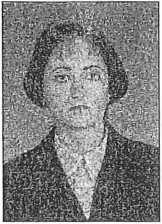 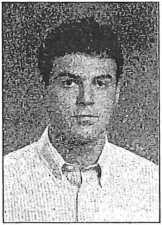 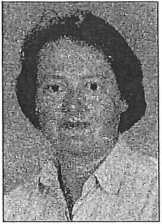 152TÜRKİYE NÖROLOJİ TARİHÇESİsu doppler ultrasonofrafi ve hareket bozuklukları olan Dr. Ertan, Nöroloji Araştır-
maları Destekleme Derneği, Türk Nöropsikiyatri Derneği, Türk Tabipler Birliği
ve Parkinson Hastalıkları Derneği üyesidir. Dr. Ertan Almanca ve İngilizce biliyor,
evli ve bir çocuk annesidir.Doç. Dr. Ayşe Altıntaşyılında İstanbul’da doğdu. İlkokulu Edremit Cumhuri-
yet İlkokulu’nda, ortaokulu Edemit Lisesi’nde ve liseyi İzmir Eş-
ref Paşa Lisesi’nde bitirdi. Ege Üniversitesi Tıp Fakültesi’ni bi-
tirdi. 1981 yılında dört ay Niğde’de Ana-Çocuk Sağlığı birimin-
de çalıştı. 1987 yılında Ege Üniversitesi Tıp Fakültesi Nöroloji
Anabilim Dalı’nda asistanlığa başladı. 1992 yılında uzman oldu.
1993-94 yılında Çankaya Devlet Hastanesi’nde çalıştı. 1998’deise İstanbul Üniversitesi Cerrahpaşa Tıp Fakültesi nöroloji anabilim Dalı’nda Do-
çentlik ünvanı aldı. 1991-1992 yılları arasında MAYO Clinic USA’de nöroimmü-
nolojisi üzerine çalıştı. Uğraş konusu M.S. Nöroimmünoloji olan Dr. Altıntaş, E-
ge Nöroloji Derneği üyesidir. Dr. Altıntaş İngilizce biliyor.k Doç. Dr. Mehmet Ali Akalınyılında İstanbul’da doğdu. İlkokulu Denizli Hürriyet İl-
kokulu’da, ortaokulu Denizli Merkez’de ve liseyi Robert Ko-
lej’de bitirdi. İstanbul Üniversitesi Cerrahpaşa Tıp Fakültesi’ni
bitirdi. Dr. Akalın askerliğini 1983-84 yılları arasında Adana
Osmaniye’de yaptı. İstanbul Tıp Fakültesi’nde 1985 yılında asis-
tanlığa başlayan Dr. Akalın, 1989 yılında uzman oldu. 1990-1991
yılında mecburi hizmetini Kars devlet Hastanesi’nde yaptı.1991-1995 yılları arasında ise Çan Devlet hastanesi’nde çalıştı. 2000 yılında ise
Cerrahpaşa Tıp Fakültesi Nöroloji Anabilim Dalı’nda Doçentlik ünvanı aldı. Uğ-
raş konusu nöromüsküler hastalıklar olan Dr. Akalın, Kas Hastalıkları derneği ü-
yesidir. Dr. Akalın İngilizce ve Almanca biliyor, evli ve bir çocuk babasıdır.Doç. Dr. Gökhan Erkolyılında Diyarbakır’da doğdu. İlkokulu Ziya Gökalp İlko-
lculü’nda, ortaokulu Erzincan merkez Ortaokulu’nda ve liseyi
Erzincan Lisesi’nde bitirdi. İstanbul Üniversitesi Cerrahpaşa
Tıp Fakültesi’ni 1987 yılında bitirdi. 1996 yılında “Normallerde
ve Hareket Bozuklukları Olanlarda Uzun Döngülü Refleksler ve
Sessiz Periyod” konulu teziyle uzman, 2000 yılında ise Doçent
oldu. 1994 yılında altı ay süreyle MAYO Clinic Rochester Min-nesota’da çalıştı. Uğraş konusu Parkinson Hastalığı olan Dr. Erkol, İngilizce bili-
yor, evli ve iki çocuk babasıdır.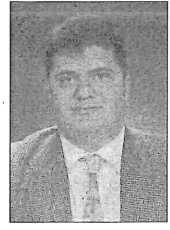 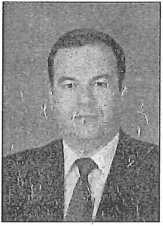 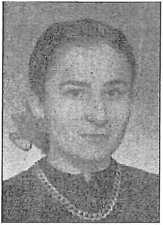  ÜNİVERSİTELERİMİZDE  NÖROLOJİ  ANABİLİM  DALLARININ  TARİHÇELERİ153 Doç. Dr. Derya (Karadeniz) Damcı Kaynakyılında Zonguldak’ta doğdu. İlk ve ortaokulu Zonguldak
İlköğretim Okulu’nda bitirdi. Liseyi Zonguldak TED Koleji’nde
bitirdi. İstanbul Üniversitesi Cerrahpaşa Tıp Fakültesi’nden me-
zun oldu. Nöroloji anabilim dalı’nda 1995 yılında “Uykuda Peri-
yodik Hareketlerde (EMS) ve Polisomnografik Çalışma” isimli te-
ziyle uzman oldu. 1994 Eylül-1995 Ekim tarihleri arasında Fransa
Montpellier Üniversitesi Gui de Chauliac Hastanesi Nöroloji Kli-niği Uyku Araştırmaları Kliniği’nde çalıştı. Uğraş konusu uyku bozuklukları olan Dr.
Kaynak, Uyku Araştırma Derneği, Epilepsi Demeği ve İstanbul Tabip Odası üyesi-
dir. Dr. Kaynak İngilizce ve Almanca biliyor, evli ve bir çocuk annesidir.İstanbul Üniversitesi Cerrahpaşa Tıp Fakültesi Nöroloji Anabilim Dalı’nın Ulusal ve Uluslararası Bilime Katkıları: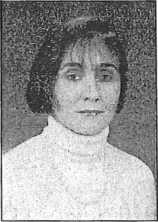 1573 çalışma, 7 kitap, 2 tercüme (kitap).İ.Ü Cerrahpaşa Tıp Fakültesi Nöroloji Uzmanlık Tezi Konusu/SenesiDr. Sabahattin Kerimoğlu
Dr. Nedim ZembilciDr. Erdoğan ÖzdamarDr. Erdoğan AltuğProf. Dr. Hayrünnisa DenktaşProf. Dr. Atilla AltmelProf. Dr. Ayşin Dervent Prof. Dr. Sibel ÖzekmekçiProf. Dr. Erbil GözükırmızıProf. Dr. Baki GöksanProf. Dr. Naci KaraağaçElektrodiagnostikte Formül Değişikliği /İ950 Kedilerde Tecrübi Luminal Zehirlenmesinde ACTH ile Tedavi Denemeleri /1953 Elektroşok Tedavisine Tabi Tutulan Hastalarda ve Epileptiklerde Likorda GOT Faaliyeti /19601969SVH Slikonize Tüplerde Pıhtılaşma Zamanı /1964Trombotik Serebrovasküler Olaylara Bağlı Hemiplejilerde Uykunun Poligrafik ve Davranışsal Açıdan İncelenmesi/1975 Petit Mal-Uyku İlişkileri Üzerine Deneysel ve Klinik Çalışma /1977 Uzun Süre Kullanılan Antiepileptik İlaçların İmmün Sistem Üzerine Etkileri ile. İlgili Laboratuvar Çalışma /1979 Çocukluk Epilepsisi-Uyku İlişkileri Üzerine Klinik Çalışma /1979 İnfantil Spazmlarda Sentetik ACTH Tedavisinin İzlenmesinde Uyku EEG'sinin Yeri /1980 Soluk tutma Nöbetlerinde Polisomnografik Özellikler /1980 154TÜRKİYE NÖROLOJİ TARİHÇESİ Prof. Dr. Aksel SivaProf. Dr. Meral Erdemir Kızıltan Prof. Dr. Birsen İnce Prof. Dr. Güneş KızıltanProf. Dr. Hakan Kaynak Prof. Dr. Cengiz Yalçmkaya Prof. Dr. Barış Korkmaz Doç. Dr. Sabahattin SaipDoç. Dr. Seher Naz Yeni Doç. Dr. Hülya ApaydınDoç. Dr. Gökhan Erkol Doç. Dr. Sibel Ertan Uz. Dr. Feray Karali SavrunUz. Dr. Nurten Işık Uz. Dr. Serpil Yazıcı Uz. Dr. Melda Bozluolçay Uz. Dr. Derya KaynakSerebral Infaktlarm Hemorajik Komplikasyonları: Bilgisayarlı Tomografi ve Klinik Özelliklere Dayalı Bir Çalışma /1983Neoplazilerde Nöromüsküler Tutulma ve ENMG /1982Epileptik Hastaları Değerlendirmede Kompüterize Tomografinin Yeri /1987 Parkinson Hastalığında Motor Belirti ve Bulguların Şiddeti ile M Refleksi Düzelme Eğrisinin İlişkisi /1989 Primer Jeneralize Epilepsilerde Klinik ve Polisomnografik Çalışma /1990 Akut İnfantil Hemiplej ilerde Klinik ve Laboratuvar Yaklaşım /1989 Epilepsili Çocuklarda Vizüel Konstrüktif Yetiler /1991 Multipl Skleroz ve Nöro'Behçet Sendromunda Beyin Sapı Refleksler, BAEP ve MRG /1993 Jeneralize Tonik-Klonik Nöbetlerden Sonra EEG Özellikleri /1995 Bilek Kanalı Sendromunda Median Sinirin Segmental Demiyalinizasyon Bölgesinin Santim Santim İncelenmesi /1992Normallerde ve Hareket Bozuklukları Olanlarda Uzun Döngülü Refleksler ve Sessiz Periyod /1996 10-14 Yaş Arası Başlayan İyi Gidişli Parsiyel Epilepsi Nöbetleri Üzerine Klinik ve Elektrografik Çalışma /1995 Başağrıları ve İlişkili Psişik Semptomlarda Temporal Kas Aktivitesinde Ektaroseptif Supresyon Değerlendirilmesi /1996Müsküler Distrofide Bilgisayarlı Tomografi bulguları /1994 Diabet ve Prediabet Vakalarının Nörolojik ve Elektrofizyolojik incelemeleri /1978 Tıkayıcı Vaksüler Hastalıklarda SPECT'in Yeri /1991Uyukuda Periyodik Hareketlerde (PMS) ÜNİVERSİTELERİMİZDE  NÖROLOJİ  ANABİLİM  DALLARININ  TARİHÇELERİ155 Prof. Dr. Ayhan ArgunerProf. Dr. Perihan Baslo Prof. Dr. Feridun Denkta;Doç. Dr. Yasef ÖzsarfatiDr. Engin EkerHayriye Ayla Ocal SifoğluDr. Hali NarlıDr. Orhun Kantarcı Psik. Dr. Acar BaltaşDr. Nesrin ErginDr. Nilda Aslantekin Dr. Figen Varlıbaş Dr. Ihsan KaraDr. Göksel SomayDr. Nilgün Cengiz Kim. Emine DemirkayaKlinik ve Polisomnografik Çalışma /1995 Bazı Benzodiazepin Derivelerinin İnsan Uykusuna Etkisinin Poligrafik Metodla İncelenmesi /1971Tavşanlarda Deneysel Ateroskleroz /1962 A. Carotis İnterna Trombozu ve Ateroskleroz ile İlgisi /1964 İnfantil Spazmlarda Klinik, EEG ve CT Özellikleri /1985Multipl Sklerozun Laboratuvar Tanısında İmmünolojinin Yeri /1976 Hipertansiyon ve Hipertansif Tedavisinin SVH lanri Ortaya Çıkışında Klinik Tabloya Etkisi /1998Myastania Gravis Hastalarında Solunum Fonksiyon Testleri ve Plasebo ile Neostigmin Uygulamalarının Test Sonuçlarına Etkisi /2000Disfazik Türde Konuşma Bozukluklarının Lokalizasyonunda Psikometrik Testlerin Değeri /1986Genç Yaş Grubunun İskemik Serebrovasküler Hastalıklarında Protein C, Protein S, Anti-Trombin IH, Antikardiolipin Antikor Düzeyleri /1996 Kortikosteroid Tedavi Görmüş KOAH Hastalarında Kas Tutulmaları; Klinik ve Elektrofizyolojik İnceleme /1998 Parkinson Hastalığında Dopaminerjik Tedavinin Görsel Uyandırılmış Potansiyeller Üzerine Etkisi /1997 Göz Kırpma Reflekslerinin Multipl Skleroz Vakalarında Tanı ve Lokalizasyon Değeri /1976Serebrovasküler Hastalıklarda Başağrısı /1995Çeşitli Metal İyonlarının (Ca+ + ,Mn+ + ,Zn+) Alloxsan Diyabetine Karşı Koruyucu Etkileri /1973 156TÜRKİYE  NÖROLOJİ TARİHÇESİDr. Muhammed ArsalanDr. Asuman Kaymaz Dr. Vehbi Necdet Dr. Turgut AdatepeDr. Nilgün Gökçebay Dr. Sevim Baybaş Dr. Hülya Küçükçakar Tireli Dr. Sema TuncerDr. Selmin Kayhan,Dr. Cem Akkurt, Dr.Orhan KaynarDr. Sema MumoğluProgressif Müsküler Distrofilerde Aminoasit Solüsyonu Uygulamasında Klinik Bulguların Değerlendirilmesi /1989 Ailevi Özellik Gösteren Konvülsiyonlarda Klinik Çalışma /1983 Demans Hastalarının Klinik ve Elektroensefalografik Özellikleri /1991 Idyopatik Periferik Fasial Parali Zilerde Elektromiygorafik Tetkiklerin Prognostik Değeri /19901989/ Kompleks Semptomatolojili Epilepsilerde Uyku EEG si Enuresis Nocturna Vakalarında Klinik Polisomnografik Özellikler /1984 Böbrek Yetersizliği Olan Hastalarda Klinik ve Elektromiyografik Bulgular /1983 Migrende, Menstrüel Siklusun Önemi, Tedavide Prostoglandin Antagonistleri ve Ailevi Yatkınlık Üzerine Klinik Çalışma/1984Asemptomatik Diabetik Nöropatide Gecikmiş Kas Cevabı F Dalgasının Tanı Değeri /1985Subaraknoid Kanamalarda CT ve Anjiografinin Karşılaştırılması /1988ÜNİVERSİTELERİMİZDE  NÖROLOJİ  ANABİLİM DALLARININ TARİHÇELERİ157 Dr. Beyza YenerDr. Vedia HenderDr. Aydm UluyazmanDr. Lamia UluerDr. Vahram KondakçıDr. Erdoğan NoyanDr. Josef BenbanasteDr. Cemal YükselDr. Bedriye KotDr. Hamit AlacalıoğluDr. Ahmet İncirlilerDr. Benjamin Karabet VarvarDr. Kamuran EştürkDr. Zühal DeğerDr. Ömer Şevki DesukiDr. Ercüment BaktırDr. Gül § en GörgünDr. Turgut ZileliDr. Orhan Kalabay Dr. Hıfzı Özcan Dr. Edip Aktin Dr. Suat Etaner Dr. Ulviye Etaner Dr. Nihat Balkır Dr. Halil Değer Dr. Esat Eşkazan Dr. Gürhan Kendiroğlu Dr. Kemal Bayülkem Dr. Süheyl Haşimi Dr. Güngör Turhan Dr. Mürsel Saviç Dr. Türe Tunçbay Dr. Güngör Özinal Dr. Baki Güçlü Suzan Gemuhluoğlu158TÜRKİYE  NÖROLOJİ TARİHÇESİ 1950-1960 Arası kadro (Tablo I)Prof. Dr. Necmettin Polvan Prof. Dr. Sabahattin Kerimoğlu Prof. Dr. Kenan Tükel Prof. Dr. Nedim Zembilci Prof. Dr. Edip Aktin Prof. Dr. Erdoğan Özdamar Prof. Dr. Bedriye Kot Prof. Dr. Karabet Vardar Prof. Dr. Hıfzı Özcan Prof. Dr. Turgut Zileli Prof. Dr. Orhan KalabayDr. Gülşen Görgün Dr. Sirun Sarafoğlu Dr. Vahran Kundakçıoğlu Dr. Cemal Yüksel Dr. Lamia Uluer Dr. Lefter Palamidis Dr. Josef Benbanesti Dr. Ercüment Baktır Dr. Halil İbrahim Bahar Dr. Kamuran Uludağ Dr. Zuhal Beğen Dr. Haydar Dümen Dr. Arif PoyralıProf. Dr. Nihat Balkır Prof. Dr. Vefik Kıpçak Dr. Sadık Umman Dr. Fettah Demirhan Dr. Mukadder Okan Dr. Hamit Alacalıoğlu Dr. Beyza Yenen Dr. Vedia Herper Dr. Aydın Uluyazman Dr. Ahmet İncirliler Dr. Erdoğan NoyanDr. Ulviye EtanerDr. Suat EtanerDr. Sulhi KutucuDr. Cevdet AykanDr. Vasil YağcıoğluDoç. Dr. Aynur BasloDoç. Dr. Perihan BasloDr. Güngör TurhanDr. Aristidis KaryofiliDoç. Dr. Feridun DenktaşDr. Halil DeğerDoç. Dr. Hayrünnisa Denktaşİstanbul Üniversitesi İstanbul Tip Fakültesi Nöroloji Anabilim Dalı Tarihçesi İstanbul Darülfünunu Mekteb-i Tıbbiye-i Mülkiye'si 1933 Üniversite Reformu
ile İstanbul Üniversitesi Tıp Fakültesi adını almış, psikiyatri ve Nöroloji klinikle-
ri önce Bakırköy'e, ardından da 1949'da Haseki ve Cerrahpaşa'ya taşınmıştı; bir-
kaç yıl sonra da bütünü ile Cerrahpaşa'da toplanmıştı. 1963 yılında Prof. Dr. Ke-
nan Tükel, Doç. Dr. Edip Aktin ve Uz. Dr. Aynur Baslo Cerrahpaşa'daki Nörolo-
ji Kliniği’nden ayrılarak İstanbul Tıp Fakültesi Nöroloji Kliniği'ni kurmuşlardır.
Bu dönemde asistan Dr. Erhan Oğul da kliniğin ilk asistanı olarak İstanbul Tıp Fa-
kültesi Nöroloji Kliniği'ne geçmiştir. Bu tarihten sonra İstanbul Tıp Fakültesi Nö-
roloji Kliniği'ne asistan alınmaya başlanmış, ilk olarak Dr. Gençay Gürsoy ve Dr.
Ataman Tangör asistan olarak kabul edilmiştir. 1968 yılında Doç. Dr. Coşkun Öz-
demir, Doç. Dr. Ahmet Çalışkan ve Doç. Dr. Hıfzı Özcan'm katılması ile çekirdek
kadro oluşmuştur.Prof. Dr. Gençay GürsoyYılında İstanbul Fakültesi'nden mezun oldu. Uzmanlık eğitimini İstanbul
Tıp Fakültesi Nöroloji Anabilim Dalı'nda tamamladıktan sonra, 1970'de uzman,
1975'te Doçent ve 1982'de Profesör oldu.Oslo Tıp Fakültesi, Glascow Nörolojik Bilimler Enstitüsü ve Paris Lariboisiere
Hastanesi'nde de çalışan Prof. Dr. Gençay Gürsoy, özel olarak nöroradyoloji ve be-
yin damar hastalıkları ile ilgilenmektedir. 2002’de İstanbul Tabip Odası
Başkanlığına Seçilmiştir.Prof. Dr. Reha TolunYılında İstanbul Tıp Fakültesi'nden mezun oldu. Uz-
manlık eğitimini İstanbul Tıp Fakültesi Nöroloji Anabilim Da-
lı'nda tamamladı.yılında uzman, 1981 yılında Doçent oldu. İlgi alanı Nö-
roradyoloji olan Prof. Dr. Reha Tolun, bir dönem Paris
Lariboisiere Hastanesi Nöroradyoloji Departmam'nda da çalıştı.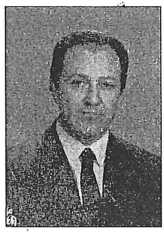 160TÜRKİYE  NÖROLOJİ TARİHÇESİ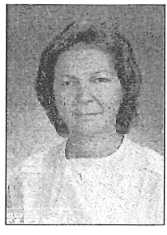 Prof. Dr. Ayşen Gökyiğityılında İstanbul Tıp Fakültesi'nden mezun oldu. Uz-
manlık eğitimini İstanbul Tıp Fakültesi Nöroloji Anabilim
Dalı'nda tamamladı. 1979 yılında uzman, 1985'te Doçent ve
1992'de Profesör olan ve ilgi alanları EEG ve epilepsi olan Prof.
Dr. Aygen Gökyiğit, 1985 yılında birbuçuk aylık rotasyonla Die-
le Üniversitesi Tıp Fakültesi Nöroloji Anabilim Dalı'nda da ça-
lışmıştır. 2003 yılında ana bilim dalı başkanı olmuştur.Prof. Dr. Sara Zarko BaharCerrahpaşa Tıp Fakültesi'nden 1972 yılında mezun oldu.
1978 yılında uzman ve 1985 yılında Doçent olduktan sonra 1993yılında Profesörlük ünvanı aldı. Bir ara SSK Okmeydanı Hasta-
nesi ve Paris Salpetriere Hastanesi'nde de çalışan Prof. Dr. Sara
Zarko Bahar'ın özel ilgi alanı beyin damar hastalıkları ve nöro-
radyolojidir.Prof, Dr. Halil A. İdrisoğluİstanbul Tıp Fakültesi'nden 1974 yılında mezun oldu. Uzmanlık eğitimini İstanbul Tıp Fakültesi Nöroloji Anabilim Dalı'nda 1980 yılında tamamladı. 1986 yılında Doçent ve 1994 yılında da Profesör oldu. Bir ara FREI Universität Berlin'de Nöroradyoloji ve Abteilung ve Manchester Üniversitesi Hope Hospital Nörorad- yoloji bölümlerinde de çalıştı. Prof. Dr. Halil A. İdrisoğlu'nun ilgi alanları Nöroradyoloji ve MND/ALS motor nöron hastalıklarıdır.Prof. Dr. Jale Salman Yazıcıİstanbul Tıp Fakültesi'nden 1972 yılında mezun oldu. Uzmanlık eğitimini 1979 yılında İstanbul Tıp Fakültesi Nöroloji Anabilim dalı'nda tamamladı. 1983 yılında Yardımcı Doçent, 1987 yılında Doçent ve 1993 yılında Profesör oldu. Bir ara Münih TU Nöroloji Kliniği'nde ve Pritzker Medical School-Chicago'da çalışan Prof. Dr. Jale Salman Yazıcı'nm ilgi alanları klinik elektrofizyoloji, EMG, Parkinson ve diğer hareket bozuklukları hastalıklarıdır.Prof. Dr. Feza Deymeerİstanbul Tıp Fakültesi'nden 1977 yılında mezun oldu. Uzmanlık eğitimini Massachusetts Üniversitesi Nöroloji Kliniği, Worcester-ABD'de tamamladıktan sonrayılında İstanbul Üniversitesi'nde çalışmaya başladı. 1981 yılında uzman, 1988 yılında Doçent ve 1996 yılında Profesör olan Prof. Deymeer, 1982 yılında Nöropa- toloji-Massachusetts Üniv., Worcester-ABD'de altı ay çalıştı.1982-1983 yıllan arasında Epidemiyoloji Mastırını -Harvard Üniversity School of Public Health, Boston'da yaptıktan sonra 1983-1984 yılları arasında Harvard Üniv. Children's Hospital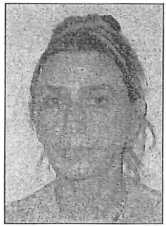  ÜNİVERSİTELERİMİZDE  NÖROLOJİ ANABİLİM  DALLARININ  TARİHÇELERİ161 'research fellow', Boston; Edidemiyoloji, 1984-1985 yılları arasında Massachusets Ü-
niv., Worcester'de EEG ve 1991-1992 yıllan arasında Lahey Clinic, Burlington-
ABD'de EMG üzerine çalıştı. İlgi alanları nöromüsldiler hastalıklar ve EMG'dir.Prof. Dr. A. Emre Ögeİstanbul Tıp Fakültesi'nden 1978 yılında mezun oldu. Uz-
manlık eğitimini İstanbul Tıp Fakültesi'nde 1982 yılında tamam-
ladı. 1988 yılında Doçent, 1996 yılında da Profesör oldu. Bir a-
ra Dicle Üniversitesi Tıp Fakültesi'nde de çalışan Prof. Öge'nin
ilgi alanları klinik nörofizyoloji ve periferik sinir hastalıklarıdır.Prof. Dr. Mefkure Eraksoyİstanbul Tıp Fakültesi'nden 1979 yılında mezun oldu. Uz-
manlık eğitimini 1983 yılında İstanbul Üniversitesi İstanbul Tıp
Fakültesi Nöroloji Anabilim Dalı'nda tamamladı. 1989 yılında
Doçent, 1996 yılında ise Profesör oldu.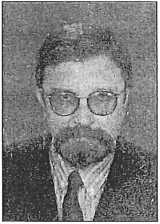 Bir ara Diyarbakır SSK Hastanesi'nde ve Yalvaç Devlet Has-
tanesi'nde çalışan Eraksoy, Cambridge Üniversitesi'nde de çalış-
malar yaptı. Eraksoy'un ilgi alanları Multipl Skleroz, miyelinhastalıkları, nörogenetik, nöroimmunoloji ve çocuk Nörolojisidir.Prof. Dr. Oğuzhan Çobanİstanbul Tıp Fakültesi'nden 1979 yılında mezun oldu. Uzman-
lık eğitimini İstanbul Tıp Fakültesi Nöroloji Anabilim Dalı'ndayılında tamamladı. 1988 yılında Doçent ve 1996 yılında
Profesör oldu. Gümüşhane Devlet Hastanesi'nde (1983), Diyar-
bakır Askeri Hastanesi'nde (1983-1984), Elbistan Devlet Hasta- ■
nesi'nde (1984-1986) ve Zürih Üniversitesi Nöroradyoloji bölü-
münde (1993) çalıştı. İlgi alanları serebrovasküler hastalıklar venör or adyolo j idir.► Prof. Dr. Rezzan Tuncayİstanbul Tıp Fakültesi'nden 1975 yılında mezun oldu. Uzmanlık eğitimini İstanbul Tıp Fakültesi'nde 1980 yılında tamamladı. 1988 yılında Doçent ve 1996 yılında Profesör oldu. Bir ara Londra-National Hospital Nöroradyoloji bölümünde de çalışan Prof. Tuncay'ın ilgi alanları serebrovasküler hastalıklar ve nöroradyolojidir.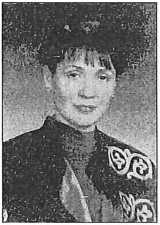 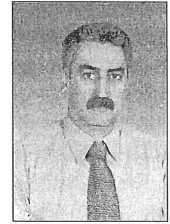  162TÜRKİYE NÖROLOJİ TARİHÇESİ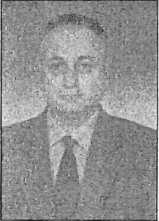 t> Prof. Dr. Murat Emre1980 yılında İstanbul Tıp Fakültesinden mezun oldu. 1986
yılında Zürih Üniversitesi Hastanesi Nöroloji Departmam'nda
uzmanlık eğitimini tamamladı. 1989 yılında Doçent, 1996 yılın-
da ise Profesör oldu. Zürih Üniversitesi Tıp Fakültesi Fizyoloji
ve Nöroloji Kürsüleri'nde, Bern Üniversitesi Hastanesi Psikiyat-
ri Kürsüsüsü'nde, Bernische Höhenklinik-Montana, Sandoz Si-
nir Sistemi Araştırma Bölümü Şefliği, Harvard Tıp Fakültesi-Beth Israel Hastanesi Davranış Nörolojisi Bölümü ve Londra-National Hospital
for Neurological Disorders, Hareket Bozuklukları Birimi'nde çalıştı. Prof. Dr. Mu-
rat Emre'nin ilgi alanları Davranış Nörolojisi ve Hareket Bozukluklarıdır.Prof. Dr. Piraye Serdaroğlu1980 yılında İstanbul Üniversitesi Cerrahpaşa Tıp Fakülte-
sinden mezun oldu. Uzmanlık eğitimini İstanbul Üniversitesi
İstanbul Tıp Fakültesi'nde 1986 yılında tamamladı. 1992 yılında
Doçent, 1997 yılında ise Profesör oldu. SSK Kartal Meslek Has-
talıkları Hastanesinde (Pratisyen) ve İstanbul Üniversitesi Cer-
rahpaşa Tıp Fakültesi Radyoloji Anabilim Dalı'nda çalıştı. Prof.
Dr. Piraye Serdaroğlu'nun ilgi alanı nöromüsküler hastalıklardır.Prof. Dr. Mustafa Ertaşİstanbul Tıp Fakültesi'nden 1982 yılında mezun oldu. Uz-
manlık eğitimini Ege Üniversite Tıp Fakültesi Nöroloji Anabi-
lim Dalı'nda 1989 yılında tamamladı. 1993 yılında Doçent, 1999
yılında Profesör oldu. Ege Üniversitesi Tıp Fakültesi'nde, Upp-
sala Univ. Dept. Of Clinical Neurophysiology'de ve Baylor Col-
lege of Medicine Houston TX'de çalıştı. İlgi alanları klinik nö-
rofizyoloji ve başağrılarıdır.Prof. Dr. Öget Öktem Tanöryılında İstanbul Hukuk Fakültesi'nden mezun oldu. İs-
tanbul Hukuk Fakültesi'nde ve İstanbul Edebiyat Fakültesi'nde
asistanlık yaptı. Uzmanlık eğitimini İstanbul Üniversitesi Cer-
rahpaşa Tıp Fakültesi'nde tamamladı ve 1983 yılından itibaren
bu kurumda çalışmaya başladı. İlgi alanları Nöropsikoloji, ko-
nuşma bozuklukları ve davranış nörolojisidir.Doç. Dr. Hakan Gürvityılında İstanbul Üniversitesi Tıp Fakültesi'nden mezun oldu. Uzmanlık e- ğitimini İstanbul Tıp Fakültesi Nöroloji Anabilim Dalı'nda 1991 yılında tamamla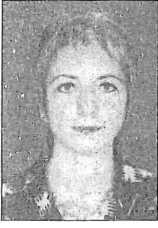 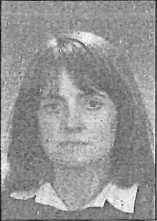 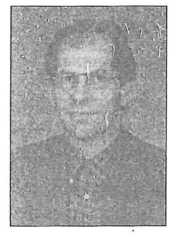 ÜNİVERSİTELERİMİZDE  NÖROLOJİ ANABİLİM DALLARININ TARİHÇELERİ163 dı. 1997 yılında Doçent ünvanı aldı. Harvard Üniversity, Dept. of Neurology ve
Beth Israel Hospital'de de çalışan Gürvit'in ilgi alanları davranış nörolojisi ve ha-
reket bozukluklarıdır.Doç. Dr. Yeşim Parmanİstanbul Tıp Fakültesi'nden 1984 yılında mezun oldu. Uz-
manlık eğitimini Paris VI Pierre-Marie Curie Tıp Fakültesi'nde
tamamladı. 1992 yılında İstanbul Üniversitesi Tıp Fakültesi Nö-
roloji Anabilim Dalı'nda eşdeğerli uzmanlığı alan Parman, İstan-
bul Üniversitesinde 1986 yılında çalışmaya başladı. Parman,yılında Doçent ünvanı aldı. Bir ara Paris Kremlin-Bicetre
Hastanesi Tıp Fakültesi Nöroloji Departmanında, Salpetierehastanesi Tıp Fakültesi Nöroradyoloji Departmanında ve Paris Henri Mondor
Hastanesi Cergy Pontoise Nöroloji Departmanında çalıştı. Parman'm ilgi alanları
periferik sinir patolojisi, nöromüsküler hastalıklar ve botulinium toksini gerekti-
ren hareket bozukluklarıdır.Doç. Dr. Betül Baykan1989 yılında İstanbul Tıp Fakültesi'nden mezun oldu. 1994
yılında uzmanlık eğitimini İstanbul Tıp Fakültesi Nöroloji Ana-
bilim Dalı'nda tamamladı ve 1999 yılında Doçentlik ünvanı aldı.
Doç. Dr. Betül Baykan'ın ilgi alanları epilepsi, EEG, Nöro-Beh-
çet Hastalığı, Nöroimmunoloji ve MS'dir.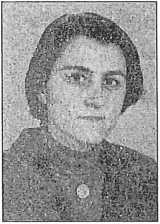 !> Doç. Dr. Gülşen Akman-Demirİstanbul Tıp Fakültesi'nden 1990 yılında mezun oldu. Uz-
manlık eğitimini 1995 yılında İstanbul Tıp Fakültesi Nöroloji A-
nabilim Dalı'nda tamamladı ve 2000 yılında Doçent ünvanı al-
dı. 1995 yılında Universitiy of Cambridge Medical School-Nöro-
loji Departmanı-Nöroimmunoloji Laboratuvarı'nda ve 2000'de
Universitiy of Pensylvania Medical School- Nöroloji Departma-
nı-Nöroimmunoloji Birimi’nde çalıştı (NATO bursu). Doç. Dr.Gülşen Amkan Demir'in ilgi alanları nöroimmunoloji, multipl skleroz, Nöro-Beh-
çet ve diğer inflamatuvar sinir sistemi hastalıklarıdır.Doç. Dr. Yakup Krespi . ,İstanbul Tıp Fakültesi'nden 1987 yılında mezun oldu. Uzmanlık eğitimini Üniversite Paris VI, Faculte de Pitie-Salpetriere'de tamamladı. İstanbul Üniversitesi’nde 1995 yılında çalışmaya başlayan Krespi, 1993 yılında uzman ve 1995 yılın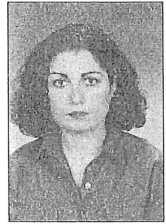 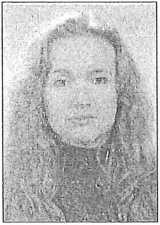 164TÜRKİYE  NÖROLOJİ TARİHÇESİ da Yardımcı Doçent oldu. Doç. Dr. Yakup Krespi'nin ilgi alanları strolc, doppler-
ultrasonografi, acil Nöroloji ve Nörolojik yoğun bakımdır.Uzm. Dr. Candan GürsesHacettepe Üniversitesi Tıp Fakültesi'nden 1987 yılında mezun oldu. Uzmanlık
eğitimini 1995 yılında Marmara Üniversitesi Tıp Fakültesi'nde tamamladı. 1997
yılında İstanbul Üniversitesi İstanbul Tıp Fakültesi Nöroloji Anabilim Dalı'nda
çalışmaya başladı. 1996-1997 yılları arasında Montreal Nörolojik Bilimler Enstitü-
sü'nde çalıştı. Uzm. Dr. Candan Gürses'in ilgi alanları epilepsi, SSPE, immünolo-
ji ve çocuk Nörolojisidir.Uzm. Dr. Zuhal Yapıcıİstanbul Üniversitesi, Cerrahpaşa Tıp Fakültesi'nden 1988
yılında mezun oldu. Uzmanlık eğitimini 1993 yılında Şişli Etfal
Hastanesi Nöroloji Kliniği'nde tamamladı. 1995 yılında İstanbul
Üniversitesi'nde çalışmaya başladı. Uzm. Dr. Zuhal Yapıcı'nın
çalıştığı kurumlar şöyle sıralanıyor: 1993 Gebze Devlet Hastane-
si, 1993-94: Baylor College of Medicine-Houston, ABD, 1994:
University of Texas Medical School, 2000: University of TexasMedical School. Yapıcı'nın ilgi alanı çocuk Nörolojisidir.î> Doç. Dr. Mehmet Barış Basloİstanbul Üniversitesi, İstanbul Tıp Fakültesi'nden 1993 yılın-
da mezun oldu. Uzmanlık eğitimini İstanbul Tıp Fakültesi Nö-
roloji Anabilim Dalı'nda 1993 yılında tamamladı. 1996-1997 yıl-
larında Mayo Clinic Neuroscience Research Program'da da çalı-
şan Baslo'nun ilgi alanı klinik elelctrofizyolojidir. 2003 yılında
doçent oldu.Yılında Görevde Bulunan Asistan Doktorlar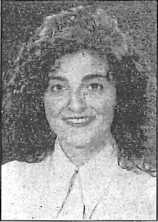 Dr. Yüksel KablanDr. Ferda Korkmaz BilgiliDr. Başar BilgiçDr. Peiman AminpoorDr. Ebru AykutluDr. Zeliha MaturDr. Mürüvvet PoyrazDr. Melike MutluDr. Nilüfer YeşilotDr. Murat Kürtüncü Dr. Özgür Emir Dr. Figen İrfanoğlu Dr. Elif Kocasoy Dr. Sinem Akat Dr. Arzu Çoban Dr. Selin Çeliktaş Dr. Gülcan Turcu Dr. Özlem Güngör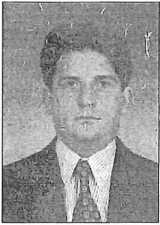  ÜNİVERSİTELERİMİZDE  NÖROLOJİ  ANABİLİM  DALLARININ  TARİHÇELERİ                                                                                        165İstanbul Tıp Fakültesi Nöroloji Anabilim Dalından Nöroloji Uzmanlığı AlanHekimler166                                                                                                                                                                                                   TÜRKİYE NÖROLOJİ TARİHÇESİ İstanbul Tıp Fakültesi Nöroloji Anabilim Dalı Birimlerinde Uzmanlık sonrası çalışma yapanlar (Fellow'lar).EMG: Uzm. Dr. Barış Baslo Uzm. Dr. Aysun Soysal Uzm. Dr. Serhan Sevim Uzm. Dr. Yüksel Yıldız Uzm. Dr. Necdet Karlı Uzm. Dr. Füsün Erdoğan Uzm. Dr. Fikret Aysal Uzm. Dr. Semih Akı Uzm. Dr. Tacettin Özer Uzm. Dr. Pınar Yalmay Uzm. Dr. Nebil Yıldız Uzm. Dr. Ülgen Kökeş Uzm. Dr. Mustafa Ufacık Uzm. Dr. Ömer Anlar Uzm. Dr. Ahmet Altunhalka Uzm. Dr. Vildan Yayla Uzm. Dr. Süber Yapıcı Uzm. Dr.Dilek KayacanDavranış Nörolojisi ve Hareket bozukluklarıUzm. Dr. Gülüştü Kaptanoğlu Uzm. Dr. Haşmet Hanağası Uzm. Dr. Hüseyin Şahin MS: Uzm. Dr. Aslı Kıyat Atamer Serebrovasküler hastalıklar Uzm. Dr. Melahat Değirmenci Uzm. Dr. Edip Gürol Uzm. Dr. Mehmet Kolukısa Uzm. Dr. Göksel Bakaç Uzm. Dr. Bekir TuğcuEEG: Uzm. Dr. Nalan Kayrak-Ertaş Uzm. Dr. Semih AkıKI Uzm. Dr. Kemal Tutkavul Uzm. Dr. Reha Bilgin Uzm. Dr. Sabire Karasakal Uzm. Dr. Handan Mısırlı Uzm. Dr. Demet Kmay Uzm. Dr. Gülmisal FilizNöroradyolojiUzm. Dr. Betül Yalçıner Uzm. Dr. Göksel Bakaç Çocuk Nörolojisi Uzm. Dr. Füsün Erdoğan Uzm. Dr. Engin Deniz Nöromüsküler hastalıklar Uzm. Dr. Fikret Aysal Uzm. Dr. İhsan Şengün Uzm. Dr. Beril Dönmezİstanbul Üniversitesi Nörolojik Bilimler EnstitüsüNörolojik Bilimler Enstitüsü doğrudan İstanbul Üniversitesi Rektörlüğüne bağlı olup 11.07.1992 tarih 21281 saydı Resmi Gazetede yayınlanan 3837 sayılı kanunun 4. maddesine göre kurulmuştur. Nöroşirurji mevcut gereksinimler sonu- cunda günümüzde ileri derecede spesiyalize olmuş, alt birimleriyle birlikte hizmet sunmaya başlamıştır. Bu alt birimler Pediatrik Nöroşirurji, Epilepsi Cerrahisi, Nörovasküler Cerrahi, Nöroradyoloji, Nörooftalmoloji, Nörotoloji, Stereotaksik Cerrahi, Nöroanestezi, Rehabilitasyon olarak sıralanabilir. Enstitü bu gereksinimler karşısında ilgili bu birimlerle hizmet verebilecek personeli eğitmek amacıyla doktora ve üst ihtisas vermek amacıyla kurulmuştur. Yukarıda anılan bu üst ihtisas dalları deneysel, klinik ve diagnostik departmalarına gerek duymaktadır. Enstitüde bu gereksinimleri karşılayabilmek için yataklı tedavi üniteleri, deneysel ve klinik cerrahi ameliyathaneleri ve araştırma laboratuvarlarma ihtiyaç bulunmaktadır. Bilimsel açıdan uygun çalışma koşullarının sağlanabilmesi, ileri derecede karmaşık araştırmalarının yapılabilmesi için aşağıda belirtilen bölümlerde kullanılacak sağlık araç-gereçleri ile sarf malzemelerine ihtiyaç bulunmaktadır.Nörolojik tanı ve tedavilerinin yapılabileceği bölümNöroşirurjikal tedavinin uygulanacağıAmeliyathanelerYoğun Bakım birimleriNörolojik ve Nöroşirurjikal hastaların diagnostik yönden araştırılacağı tanı birimleriEEG araştırma laboratuvarıBiokimya araştırma laboratuvarıNöroradyoloji tanı araştırma laboratuvarıDeneysel araştırma laboratuvarıNörolojik ve Nöroşirurjikal hastaların medikal, cerrahi ve yoğun bakım tedavilerinin sonraki dönemlerde hastaların rehabilitasyonu son derece önem taşımaktadır. Enstitü Cerrahpaşa Tıp Fakültesi Nöroşirurji anabilim 168TÜRKİYE NÖROLOJİ TARİHÇESİdalı içinde 3 Prof., lDoç., 1 Yrd. Doç., 3 Uz. Dr., 3 G. İ. H., 4 S. H., 2 Y.S. Personeli ile faaliyetlerini sürdürmektedir.Prof. Dr. Cengiz Kuday(İstanbul Üniversitesi Nörolojik Bilimler Enstitüsü Müdürü)1942 doğumlu ve ille ve orta tahsilini İzmir-Buca'da yaptı. Lise öğrenimini İzmir
Atatürk Lisesinde tamamladı. 1961 yılında İstanbul Tıp Fakültesinde öğrenimine
başladı. 1967 yılında fakülteyi bitirdikten sonra aynı yıl Ankara Hacettepe Üniver-
sitesi Tıp Fakültesi Nöroşirurji Bölümünde asistan olarak göreve başladı. 1972 yılın-
da uzman oldu. 1972 yıl sonunda askeri görevi için Samsun'a eğitim'e gönderildi.
Askeri Eğitimi takiben İstanbul Gümüşsüyü Askeri Hastanesinde Nöroşirurjiyen
olarak atandı. Askerliğini mütakip İstanbul Üniversitesi Cerrahpaşa Tıp Fakültesi
Nöroşirurji Kliniğinde Öğretim görevlisi olarak 1974 yılında atandı.yılı Nisan ayında Doçent oldu. Aynı yıl içinde (İngiltere Glasgow Üniver-
sitesine kafa travmalarında görgü ve bilgisini artırmak üzere müracaat etti.
Dünyada kafa travmalarında en önemli bir merkez olan bu bölümde Glasgow
Üniversitesinin ona verdiği araştırma bursuyla 1990 yılma kadar çalıştı. Daha
sonra yurda döndü. 1992 yılında klinik direktörü Prof. Dr. Feyyaz Berkay'dan
sonra klinik direktörü seçildi. Halen bu görevi sürdürmektedir. Bu arada 1992
yılında İstanbul Üniversitesi Nörolojik Bilimler Enstitüsü, İstanbul Üniversitesi
Nöroşirurji Kliniği, Nöroloji Kliniği, Cerrahpaşa Nöroşirurji, Nöroanestezi,
Nöroloji ve Farmakoloji bölümünü meslektaşlarıyla beraber kurdu ve Nörolojik
Bilimler Enstitüsüne atandı. Halen bu görevi de sürdürmektedir. 1994 yılından
başlamak üzere ayrıca Cerrahpaşa Cerrahi Tıp Bilimler Başkan Yardımcılığını
sürdürmektedir. Yurtdışı ve Yurtiçi Nöroloji ve Nöroşirurji Topluluklarının pek
çoğuna üyedir. Evli ve iki çocuk babasıdır. Eşi Prof. Dr. Tülay Kuday'da
Cerrahpaşa Nörolojik Bilimler Enstitüsünde Fizik Tedavi ve Rehabilitasyon
Bölüm Başkanı olarak öğretim üyeliğini sürdürmektedir.Prof. Dr. Çiğdem (Dede) ÖzkaraDoğum tarihi	:27 Aralık 1959 ( Ankara)Medeni durum	:Evli, 2 çocukluŞu anki pozisyonu	:İstanbul Üniversitesi,Nörolojik Bilimler
Enstitüsü, Nöroloji Profesörü
Eğitim	İlkokul: Ankara, BarbarosOrta - Lise: TED Ankara Koleji (1974-1977) Fakülte Uludağ Üniversitesi Tıp Fakültesi,Bursa(1978-1984)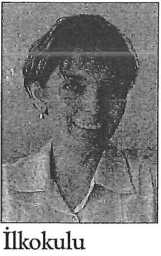  ÜNİVERSİTELERİMİZDE NÖROLOJİ ANABİLİM DALLARININ TARİHÇELERİ169 Mecburi Hizmet	:Van merkez sağlık Ocağı (1984-1985)Giresun,Yolağzı Sağlık Ocağı (1985-1986)İhtisas	¡Bakırköy Ruh ve Sinir Hastalıkları Hastanesi,Nöroloji Kliniği (1987-1991)Üniversite atama	: 1995, İ.Ü. Nörolojik Bilimler enstitüsü,NörolojiDoçentlik	: 3 Ekim 1996Profesörlük	: 5 Mayıs 2002AKADEMİK ÇALIŞMALAR-1992	American Epilepsy Foundation (AES) William Lennoxbursu ile ABD, Virginia Üniversitesi, Tıp Fakültesi, Epilepsi Merkezinde "Research Fellow" olarak çalışma-2003	Epilepsi ile savas derneğinin genel sekreteri24-26.10.1994 3. Akdeniz Epilepsi Konferansı- İstanbul, bilimsel sekreterliği18-20. 4. 1996 4. Akdeniz Epilepsi Konferansı- Tunus düzenleme ve danışma kurulu5 Eylül 1996	2. Avrupa Epilepsi Kongresi- The Hague, Hollandadüzenleme komitesi 6.1- 10.2.1997 UCLA Seizure disorders center -Los Angeles, ABD 1997- devam ediyor Uluslararası Epilepsi ile Savaş Ligi (ILAE)'nin Epilepsi cerrahisi komisyonu üyeliği 1997- devam ediyor Avrupa Epilepsi Akademisi (EUREPA) Bilimsel Danışma Kurulu üyesi 1997-2001	ILAE Subcommittee for European Standards ofEpilepsy Care üyesi 1997- 2003	ILAE , Subregional and interregional organizations taskforce -üye2003- ■	devam ediyor ILAE , Subregional and interregionalorganizations task force-başkan 170TÜRKİYE NÖROLOJİ TARİHÇESİ 23.11.1999	6. Akdeniz Konferansı, Mısır, bilimsel ve düzenleme kurulu25.11.	2001 7. Akdeniz Epilepsi Konferansı, Atina, düzenlemekurulu üyesi6-10.	.10. 2002 5. Avrupa Epilepsi Kongresi, İspanya,Bilimsel Danışma Kurulu 9-13.1. .2002 Avrupa Epilepsi Akademisi EUREPA-Trainer sertifikası DERGİ YAYIN KURULU VE HAKEMLİĞİEpilepsi Dergisi-Hakem ve yardımcı editörTürk Nöroloji DergisiJournal of Neurological Sciences (Turkish)Türk Nöroşirurji DergisiÇalışmalarını • 1991 yılından itibaren " EPİLEPSİ " üzerinde yoğunlaştırmış olup bu konuda yurt içi ve yurt dışı dergilerde yayınlanmış makaleleri ve bir kitap bölümü • bulunmaktadır.Deneysel Tıp Enstitüsü’nün kuruluşunda beş Anabilim Dalından oluşacağı yasayla belirlenmiştir. SİNİRBİLİM ANABİLİM DALI kuruluşu 1995 yılında Doç. Dr. İHSAN KARA'nın Enstitüye atanmasıyla başlamıştır.Sinirbilimin kuruluş gerekçesin^ uygun olarak Akademik kadrolaşmanın farklı disiplinlerden oluşmasına özen gösterilmektedir. Bu kapsamda Akademik kurul Nörolog, Fizyolog, Farmakolog, Biofızik, Biokimya, Eczacı ve Patalog olmak üzere fark- lı bilimdalı öğretim üyelerinden kuruludur. Enstitüdeki kadrolu on öğretim üyesinin beşi Sinirbilim Anabilim Dak’ndadır.Sinirbilim Anabilim Dalı, enstitünün diğer anabilim dallarının donanım imkanlarını aynı çatı altmda sınırsız olarak kullanmaktadır. Gelişim amacına uygun planlanmış altyapısında moleküler çalışmalar, özellikle bağımlılık alanındaki çalışmalarda gereksinim olarak görülmüş ve halen sürmektedir. Bu lab. da radyoligan yöntemler uygulanmaktadır.Bağımlılık ve davranış çalışmalanndan sinir-kas kavşağında yoğunlaşan laboratuvar kuruluşu tamamlanmıştır. Biten projeler makalelere dönüşmektedir.Deneysel Epilepsi modelleri ve bunların nörobiolojik farklılıktan üzeride çalışılan laboratuvarda kronik modellerin tercihi, yöntem geliştirmeyi zorunlu kıldı. Kemirgenlerde ortalama bir ay kalabilen Kranial elektrodlar ilk kez iki yıl gibi uzun zamana ve gereğinde ellili sayıların üzerine çıkmaktadır. Olaya ilişkin potansiyellerde deneysel çalışmalar aynı laboratuvann imkanlan içinde sürmektedir.Ağn konseptinin trigeminal alandaki boşluğuna beyin haritalaması dinamik çalış- malan ortak projeler halinde sürdürülmektedir. Bu amaç için laboratuvar imkanlan yeterlidir.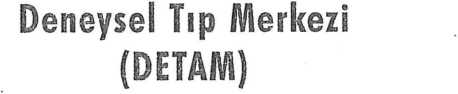  172TÜRKİYE NÖROLOJİ TARİHÇESİ Nöro-psikogenetik alanda moleküler çalışmalar geniş katılımlı olarak sürdürülmek'
tedir. Özellikle Sinirbilim alanında genetik biliminin kaydettiği gelişmelerden yararlan-
ma hedeflenmiştir. Sinirbilim kapsamı içinde kalmak üzere MİTOKONDIRİAL DNA
çalışmaları henüz kuruluş halindedir. Aynı kapsamda moleküler sinir kimyası için hücre
laboratuvan kuruluş çalışmalarım tamamlamaktadır.Prof. Dr. İhsan KaraMalatya 1942 doğumlu, Orta öğretimini Malatya Lisesi’nde,Tıp
eğitimi İstanbul Tıp Fakültesi’nde 1969 yılında bitirdi.
Nöropsikiyatri uzmanlığını İstanbul Cerrahpaşa Tıp Fakültesinde
aldı ve aynı Fakültede Nöroloji Doçenti oldu (1982). Doçentlik ata-
ması Güvenlik araştırması gerekçesiyle durdurulup 1983 yılında
üniversiteden uzaklaştırıldı. Güvenlik soruşturmalarından 1402sayılı yasa ile uzaklaştırmalara gelen afta, incelenen durumunda bir yanlışlık olduğu bu
nedenle Üniversiteye dönebileceği yorumuyla 1995’de Deneysel Tıp Enstitüsü’nde
çalışma tercihiyle SİNİR BİLİM ANABİLİM DALI'nın kuruluşuda görev aldı. 1998'de
nöroloji Profesörü oldu.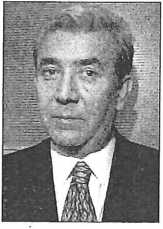 173Güihane Askeri Tıp Fakültesi ve Askeri Tıp Akademisi Nöroloji Tarihçesi*1898'de Güihane Askeri Tıp Akademisi'nin (o zamanki adıyla Güihane Seririyatı) kurulması ile birlikte Dr. Raşit Tahsin (Tuğsavul) Efendi tarafından ilk bağımsız Nöropsikiyatri Kliniği kurulmuştur. 1908'de Meşrutiyet'in ilanından son- ra askeri tıp okulu sivil tıp okuluyla birleştirilerek kaldırılmış ve Prof. Dr. Raşit Tahsin, Haydarpaşa'daki bu yeni tıp fakültesine (İstanbul Tıp Fakültesi) katılmışlardır. Prof. Dr. Raşit Tahsin'in ayrılması üzerine Güihane Asabiye ve Akliye Hocalığı'na onun yardımcısı olan Dr. Mazhar Osman (Uzman) getirilmiştir. 1918 yılında Mazhar Osman Hoca'nm Gülhane'den ayrılması üzerine de onun yerine, asistanlığını ve daha sonra başasistanlığını yapmış olan Dr. Nazım Şakir (Şakar) seçilmiştir. Mazhar Osman Hoca'nm daha çok akliye ağırlıklı izlenimi vermesine karşın Nazım Şakir Hoca'nm 26-27 yıl süren hocalığı esnasında Güihane Nörop- sikiyatri Kliniği daha çok bir Nöroloji ekolü olarak hizmet vermiştir. 1918 Von-E- konomo Ansefaliti Pendemisi'nde memleketimizde bu hastalığı ilk teşhis eden Nazım Şakir Hoca’dır. Şalvarsan ilk kez Güihane de bir myelitisi sfilitika olgusunda uygulanmıştır ve paralizililerde ateş tedavisinin ilk uygulamaları yapılmıştır. Pönomoansefalografi gibi girişimsel yöntemler ilk kez Gülhane'de Nörolojik tanı ve tedavi yöntemleri olarak kullanılmaya başlanmıştır. Nazım Şakir Hoca Generalliğe terfi ettikten sonra bir süre Güihane Baştabip ve Müdürlüğü görevlerini yapmış ve Hoca'nm muavini olan Dr. Rasim Adasal, 1944 yılından itibaren vekaleten, 1946 yılından itibaren de asaleten Asabiye ve Akliye kliniklerini yönetmiştir. Bu dönemde Güihane ve Ankara Tıp Fakültesi Nöro-psikiyatri klinikleri bir arada çalışmışlardır. Çok çalışkan bir bilim adamı ve çok verimli ve üretken bir yazar olduğu konusunda kimsenin şüphesi bulunmayan Adasal Hoca döneminde de Nöro-Psiki- yatri Kliniğindeki gelişmeler devam etmiş ve kardiyazol, elektroşok, insülin koması ve narkoanaliz gibi modern yöntemler günlük pratiğe sokulmuştur.. Hocanın gayretleri sonucu eğitim programlarına mevcut derslere ek olarak askeri psikiyatri dersleri de konulmuştur. Beş yıl bir arada çalışan Güihane ve Ankara Tıp Fakültesi klinikleri, 1951 yılında ayrılmışlar ve bu hareketle birlikte Rasim Adasal Hoca Tıp Fakültesi'ne intisap etmiştir. Adasal hocanın yerine, Fransa'da St. Anne 174TÜRKİYE  NÖROLOJİ TARİHÇESİHastanesi'nde Prof. Dr. H. Fischgold'un yanında EEG üzerinde çalışmış olan Doç. Dr. Selahattin Doğulu, Asabiye ve Aldiye Kliniği Profesör vekilliğine seçilmiştir. 1955 yılında asabiye ve akliye kliniklerinin ayrılması üzerine Dr. S. Doğulu önce Doçent, 1957 den sonra ise Profesör olarak Gülhane Nöroloji Kliniği Direktörlüğü görevini 1972 yılma kadar sürdürmüştür. Her konuda son derece düzenli, titiz ve programlı ve son derece kibar bir insan olan Selahattin Doğulu Hocamız 1954 yılında "Klinikte Elektroansefalografi" ve 1962 yılında ise "Sinir Hastalıklarında Tedavi" isimli iki önemli kitap yazmıştır. Bu kitaplar ülkemizde konularında yazılmış olan ilk eserler olup uzun yıllar boyunca bu alandaki boşluğu doldurmuşlardır. Bunların yanı sıra "Karotis Ossilometresi" adını verdiği bir cihaz geliştirmiş veyılında Eczacıbaşı Ödülü’nü almıştır. Multipl sklerozda sağlam insanlardan alman beyin omurilik sıvısını hastalara zerk ederek yapılmış tedavi denemelerini, 1965 yılında Viyana'da yapılan Nöroloji Kongresi'nde sunmuş ve ilgiyle karşılanmıştır. Değerli Hoca S. Doğulu, 1972 yılında kendi isteğiyle emekli olmuştur.Gülhane Nöroloji Kliniği'nin tarihinde klinik direktörlüğü yapmamasına rağmen Prof. Dr. Nusret Mutlu'nun ayrı bir yeri vardır. 1955 yılında Doçent, 1962 yılında Profesör olan Nusret Hoca, 1964 yılında hayatının en verimli çağında iken vefat etmiştir. Dr. Nihat Balkır İstanbul Deniz Hastanesi'nde Nöroloji Doçenti iken 1965 yılında Gülhane Nöroloji Kliniğine atanmış, 1970 yılında Profesörlüğe yükselmiş ve 1972 yılı başlarında Selahaddin Doğulu Hoca'nm emeldiye ayrılması üzerine klinik direktörü olmuştur; 1974 yılında kendi isteğiyle Gülhane'den ayrılmış ve Bursa Tıp Fakültesi Nöroloji Kliniği Direktörlüğüne geçmiştir. Nusret Mutlu Hocamız EEG, EMG ve nöroradyoloji gibi diyagnostik yöntemlerin günlük pratikte daha sistematik ve daha yoğun bir şekilde uygulanmasını sağlamış ve klinik nö- rofizyoloji laboratuvarının temelini atmıştır. Nihat Balkır Hoca'nm 1974 yılında ayrılmasıyla yerine Doç. Dr. Şevket Alcpmar getirilmiştir. 1980 yılında Profesör olan, 1982 yılında Generalliğe yükseltilen Şevket Hoca 1989 yılında emekli oluncaya kadar 15 yıl süreyle Gülhane Nöroloji Kliniği'nin direktörlüğünü yapmıştır. 1989 yılında Prof. Dr. Şevket Akpınar'm emekliye aynlmasıyla klinik direktörlüğüne Prof. Dr. Muzaffer Yardım getirilmiştir. Dr. Muzaffer Yardım, 1974 yılında Kopenhag Kraliyet Üniversitesi Klinik Nörofizyoloji Laboratuvarı'nda 1 yıl süreyle EMG konusunda çalışmış, 1976 yılında Doçent, 1982 yılmda Profesör olmuş, 1994 yılında Generalliğe yükselmiş ve 1998 yılında emekli olmuştur. Bu tarihten itibaren klinik direktörlüğüne getirilen Prof. Dr. Okay Vural, halen bu görevi yürütmektedir. Kliniğimizde görev yapmış diğer uzman doktorlar ise şöyle sıralanabilir:Prof. Dr. Nevzat Akyatan GATA HaydarpaşaDoç. Dr. Yaşar GürtekinGATA HaydarpaşaProf. Dr. Oğuz TanrıdağGATA HaydarpaşaDr. Muhlis Yardakul Ankara Hastanesi Nöroloji Servisi ÜNİVERSİTELERİMİZDE  NÖROLOJİ  ANABİLİM  DALLARININ  TARİHÇELERİ175Prof. Dr. Önder Us Prof. Dr. Osman Tanık Prof. Dr. Deniz Selçuki Prof Dr. Aksel Siva Prof. Dr. Okay Sarıbaş Doç. Dr. Gülay Nurlu Dr. Rezzan Yorgancıoğlu Dr. Beyhan Ötügen Doç. Dr. Rana Erdem Dr. Recep Ünür Dr. Abdullah Özkardeş Dr. Turgay Gül Dr. Ece AlanoğluMarmara Üniversitesi Nöroloji SSK Okmeydanı Hastanesi Celal Bayar Tıp Fakültesi Nöroloji Cerrahpaşa Tıp Fak. Nöroloji Hacettepe Üniversitesi Nöroloji Hacettepe Üniversitesi Nöroloji Ankara Rehabilitasyon Merkezi Ankara Rehabilitasyon Hastanesi Ankara Hastanesi (Emekli)Kütahya Askeri Hastanesi TSK Rehabilitasyon Hst.SSK Ankara HastanesiProf. Dr. Nevzat Akyatan, Doç. Dr. Yaşar Gürtekin ve Prof. Dr. Oğuz Tanrıdağ da sırayla 1985, 1989 ve 1994 yıllarında İstanbul'a giderek GATA Haydarpaşa Hastanesi Nöroloji Kliniği’ni kurmuşlar ve Nörofizyoloji alanında Gülhane'nin İs- tanbul'daki bayraktarlığını yapmışlardır.ihtisas alan tabiplerDr. Cevdet Rüştü 1920-1922 Dr. Ethem Vessaf 1920-1922 Dr. Nuri Rüştü 1925-1927 Dr. Ekrem Feyyaz 1921-1923 Dr. Rüştü Hilmi 1921-1923 Dr. Rıza Remzi 1923-1925 Dr. Ö. Lütfü Kardaşöğlu 1924-1926 Dr. Talat Mahir 1924-1926 Dr. Kazım Ali 1924-1926 Dr. Suat İsmail 1924-1926 Dr. İbrahim Halit 1925-1927 Dr. Nuri Halit 1927-1929 Dr. A. Rasim Adasal 1928-1930 Dr. Esat İsmail 1929-1932 Dr. Hilmi Hüseyin 1930-1933 Dr. Lütfü Ülgür 1931-1934 Dr. Mevlüt Doğantuğ 1932-1935 Dr. Abdülkadir Taştan 1933-1936Dr. Nazif Emre 1934-1937 Dr. Necmettin Polvan 1935-1938 Dr. Sami Gürün 1936-1939 Dr. İzzet Oykam 1937-1940 Dr. Saim Kipmen 1938-1941 Dr .Selahattin Nurhat 1939-1942 Dr. Selahattin Öztürk 1941-1944 Dr. Münif Sanan 1940-1943 Dr. Gıyas Ünsal 1942-1954 Dr. Ertuğrul Kutluk 1942-1945 Dr. Nevzat Akabay 1943-1946 Dr. Sabit Oğan 1944-1947 Dr. Selahattin Doğulu 1944-1947 Dr. Samih Dizdar 1944-1947 Dr. Ferit Erkök 1945-1948 Dr. Kenan Şenol 1945-1948 Dr. M.Reşat Yaşat 1935/27 Dr. Nuri Anıl 1938/ 72 176TÜRKİYE NÖROLOJİ TARİHÇESİ Dr. Ertuğul Korkut 1939/41 Dr. Asaf Yörük 1943/15 Dr. Kemal Şenyaprak Dz-148 Dr. Halit Özkut 1948-1951 Dr. Azer Aran 1948-1951 Dr. İhsan Akat 1948-1951 Dr. Nusret Mutlu 1948-1951 Dr. Cemal Yüksel 1949-1952 Dr. Vasfi Demir 1949-1952 Dr. Halit Kızılırmak 1949-1952 Dr. Talat Mehmetli 1949-1952 Dr. Nejat Çandan 1950-1953 Dr. Fahir Eryetişir 1950-1953 Dr. Haşan Sezgin 1950-1953 Dr. Zinnur Rollas 1950-1953 Dr. Fevzi Salmanoğlu 1951-1954 Dr. Nihat Balkır 1951-1954 Dr. Nimetullah Esen 1952-1955 Dr. Galip Bozalioğlu 1952-1955 Dr. Emin Serin 1952-1955 Dr. İhsan Şahinalp 1952-1955 Dr. Yaşar Kürtün 1952-1955 Dr. Mithat İlhan 1952-1955 Dr. Nazım Özkan 1952-1955 Dr. Hayrettin Güncer 1952-1955 Dr. Cevat Neziroğlu 1952-1955 Dr. Zeki Dirsen 1952-1955 Dr. Fehmi İshakoğlu 1954-1957 Dr. Nutullah Yerkölc 1954-1957 Dr. Muzaffer Ünver 1954-1957 Dr. Faruk Dursunoğlu 1954-1957 Dr. Faruk Karabeyoğlu 1954-1957 Dr. Tahsin Güleç 1954-1957 Dr. Yaşar Barlas 1954-1957 Dr. Kamil Sağdıç 1954-1957 Dr. Necip Köylü 1954-1957 Dr. Ziya Altmkaya 1954-1957 Dr. Aydın Uğuralp 1954-1957 Dr. Ahmet Dengi 1954-1957 Dr. Ekrem Fıratöğlu 1955-1958Dr. Fahrettin Çavuşlar 1955-1958 Dr. Cemal Akbaş 1955-1958 Dr. Necdet Yıldız 1955-1958 Dr. Hilmi Ertuğrul 1955-1958 Dr. Behiç Özkan 1957-1960 Dr. M.Ali Caru 1957-1960 Dr. Sadettin Neder 1958-1961 Dr. Fikret Ünsal 1958-1961 Dr. Şevket Akpmar 1958-1960 Dr. Durmuş Tekin 1958-1961 Dr. İlhan Taşezen 1958-1961 Dr. Renan Çora 1958-1961 Dr. Yıldırım Aktuna 1959-1962 Dr. Cahit Erçetin 1959-1962 Dr. Mustafa Batman 1960-1963 Dr. Cabar Dengiz 1960-1964 Dr. M.Zihni Tan 1961-1965 Dr. Cemal Ünverdi 1962-1965 Dr. Erdoğan Aydoğan 1962-1965 Dr. İsmet Yanarca 1963-1967 Dr. Baki Salizi 1963-1967 Dr. Bekir Üzüm 1964-1968 Dr. Muzaffer Yardım 1965-1969 Dr. Metin Halım 1966-1970 Dr. Sedat Turan 1966-1970 Dr. Galip Gökmen 1967-1971 Dr. Avidan Bayman 1968-1971 Dr. Güner Arıkan 1969-1972 Dr. Hulusi Badur 1969-1973 Dr. Nail Şanlıgençler 1969-1973 Dr. Çoşkun Yıldıran 1970-1974 Dr. Ünsal Ekim 1970-1974 Dr. Numan Doğer 1970-1974 Dr. Okay Duru 1971-1975 Dr. İlker Dipçin 1971-1975 Dr. Akın Gürdil 1971-1975 Dr. Turgut Gökalp 1972-1976 Dr. İhsan Civaner 1972-1976 Dr. Orhan Varlı 1972-1976 Dr. Ahmet Göncü 1973-1976ÜNİVERSİTELERİMİZDE  NÖROLOJİ  ANABİLİM  DALLARININ  TARİHÇELERİ177  Dr. Ahmet Peker Dr. Uğur Işıkdağ Dr. Savcı Gündüz Dr. Recep Ünür Dr. Mehmet Boğa Dr. Okay VuralDr. Nevzat AkyatanDr. Yaşar Gürtekin Dr. Reşit Kekilli Dr. Ihsan Yıldız Dr. Vehbi AlpmanDr. Nihat Gençaydm Dr. Oğuz TanrıdağDr. İhsan YaşaDr. Levent Ersoy Dr. Atilla Şengezer Dr. Raf et Yılmaz Dr. Duran GündüzDr. Tayfun Alver Dr. Adnan AğırDr. Haşan Aksoy19761977 1974-1977197719781978	Beyin Sapı Vasküler Bozukluklarında Klinik ve Elektroansefalografik Bulgular1979	Periferik Fasial Paralizde Elektrofizyolojik İncelemeler1980198019811981	Parkinsonizm Tedavisinde Bromoriptinin Yeri19821979-1982 Afazilerde Test Uygulaması Ve Çeşitli Laboratuvar Araştırma Yöntemlerinin Lokalizasyon Değeri1984 Konversiyonel Veya Epileptik Bayılma Anamnezi Veren Hastaların Bayılma Tiplerinin Nöbetin Gözlenmesinden Önce Bayılma Özellikleri: Soruşturma Formu ve Bir Psikosomatik Test İle Ayırd Edilmesi1988 Beyin Tümörlerinin Tanısında Bilgisayarlı Beyin Tomografisinin Değeri1988 Antiepileptik İlaçların Kan Düzeyleri İle Klinik Cevaplar Arasındaki İlişki1988 İnteriktal EEG'leri Normal Epileptiklerde Geçirilen Epileptik Nöbetin EEG'ye Aktivan Etkisi1988 Normal Popülasyonda Median Ve Posterior Tibial Sinirlerin Stimülasyonu İle Elde Edilen Sdomatosensoryel Uyarılmış Yanıtlar Ve Boyla Korelasyonu1988 Serebral İnfarktların Tanısında Bilgisayarlı Beyin Tomografisi Değeri1989	Bayılma Anamnezi Olan Ve Fokal Elektroansefalografi Anormallikleri Gösteren Olgularda Bilgisayarlı Beyin Tomografisinin Strüktürel Lezyonlarm Ortaya Konmasına Katkısı1989	Parkinson Hastalığının Tedavisi Ve Klinik Gidişi178Dr. Zeki Odabaşı Dr. Turgay Göncü Dr. Yalçm ÜnalDr. Sedat Mülayim Dr. Zeki Gökçil Dr. Abdullah Özkardeş Dr. Seyithan YıldızDr. Yaşar Kütükçü Dr. Secattin Saçıkay Dr. Turgay Gül Dr. Şeref Demirkaya Dr. Erdoğan Şener Dr. Hikmet Dolu Dr. Mustafa Kahraman Dr. Erdal Eroğlu Dr. Fatih ÖzdağDr. Önder ÖzsoyDr. Ümit Özuyar                                                                                                     TÜRKİYE NÖROLOJİ TARİHÇESİ 1986-1990 Dirsekteki Ulnar Sinir Tuzak Nöropatisinde Elektrofizyolojik Bulgular 1986-1990 İntraserebral Hemorrajilerde Klinik ve BBT Korelasyonu1986-1990 Multipl Diken Ve Dalga Tarzında EEG Anormalliğinin Yaşa Göre Dağılımı Ve Dalga Tarzında EEG Anormalliğinin Yaşa Göre Dağılımı Ve Bu Olgularda Görülen Nöbet Formları1990	Serebrovasküler Hastalıklarda Risk Faktörleri1992	Sağ Serebral Hemisferin Dominant Fonksiyonlarının İncelenmesi1992	Multipl Sklerozda MRG Ve Multimodal Uyarılmış Yanıtlar1993	Serebral Enfarktlarda Bilgisayarlı Beyin Tomografisi İle Klinik Bulguların Korelasyonu1992	El Baskınlığının Yönü Ve Derecesinin Araştırılması1993	Parkinson Hastalığı Tedavisinde Selegilin HCL'nin Yeri1993 Avuçta Median Sinir Sitimülasyonunun Karpal Tünel Sendromunda Tanıya Katkısı1993	İskemik Beyin Damar Hastalıklarında Antifosfolipid Antikorların Rolü1994	Kronik Vasküler Başağlıralarmda Flunarizin Etkisi1995	Diabetes Mellituslu Hastalarda Elektrofizyolojik incelemeler1995	Yüksek Kortikal Fonksiyonların Elektrofizyolojik İncelenmesi1996	Transient İskemik Atak Tanısı Konulan Hastaların Takibi Ve İncelenmesi 1992-1996 Bilek Avuç Segmentinde Median Ve Ulnar Sinir Duyusal Latansları Arasındaki Farkın Karpal Tünel Sendromunda Tanıya Katkısı 1992-1996 İskemik Serebrovasküler Hastalık Tanısı Almış Hastalarda KardiyovaskülerSistem İncelemesi1992-1996 Parkinson Hastalığının Klinik Seyri Ve Tedavi SeçenekleriÜNİVERSİTELERİMİZDE  NÖROLOJİ  ANABİLİM  DALLARININ  TARİHÇELERİ179Dr. Ümit Hıdır Ulaş 19924996 Santral Sinir Sisteminin ÇeşitliDüzeylerdeki Lezyonlarda Sefalik Ve Nonsefalik Referanslarla Elde Edilen Median Sinir Somatosensoryel Uyarılmış Yanıtlar Dr. Serdar Eren	1993-1997 Guillan Barre Sendromundaİntravenöz İmmünoglobülin Tedavisi Dr. Kemal Hamamcıoğlu 1994-1998 İşitsel Uyarılmış Beyinsapı Yanıtları İleNormal Ve Konjenital Kalp Hastalıklı Çocuklarda Beyinsapı Maturasyonunun İncelenmesi Dr. Alpaslan Kocatepe 1997-2001 Hiperhomosisteineminin İskemikSerebrovasküler Hastalıklardaki ÖnemiBaşasistan ve Müşavir Uzman TabiplerKlinik Direktörlüğü ve hocalık yapan TabiplerProf.Dr. Raşit Tahsin Prof.Dr. Mashar Osman Prof.Dr. Nazım Şakir Şakar Prof.Dr. Rasim Adasal Prof.Dr. Selahattin DoğuluProf.Dr. Nusret Mutlu Prof.Dr. Nihat Balkır Prof.Dr. Şevket Akpmar Prof.Dr. Muzaffer Yardım Porf.Dr. Okay Vural180TÜRKİYE  NÖROLOJİ TARİHÇESİ 2001-2002 Eğitim ve Öğretim Yılı Nöroloji Ad Tabip Personel ListesiProf. Tbp. Kd. Alb. Okay Vural
Prof. Tbp. Alb. Zeki Odabaş
Doç. Tbp. Yb. Zeki Gökçil
Yrd. Doç. Tbp. Yb. Yaşar Kütükçü
Yrd. Doç. Tbp. Yb. Şeref Demirkaya
Yrd. Doç. Tbp. Bnb. Erdal Eroğlu
Yrd Doç. Dz. Tbp. Bnb. M. Fatih Ozdağ
Yrd. Doç. Tbp. Bnb. Ümit Hıdır Ulaş
Yrd. Doç. Tbp. Kd. Yzb. Kemal Hamamcıoğlu
Dz. Tbp. Ütğm. Arda Aktaş
Tbp. Ütğm. A. Erhan Doğruer
Tbp. Ütğm. H. Murat Tugut
Hv. Tbp. Ütğm. V. Semai BekProf. Dr. Okay Vuralyılında Diyarbakır'da doğmuştur, ilk öğrenimini Diyar-
bakır Yeni ilkokulu, Ziya Gökalp ilkokullarında, orta öğrenimini
Diyarbakır Ziya Gökalp Lisesi'nde yapmıştır. 1964 yılında İstan-
bul Üniversitesi Tıp Fakültesi'ne girmiş ve askeri öğrenci olarak
okumuştur. 1970 yılında Tıp Fakültesi'ni bitirmiş, 1970-1971 yıl-
larında Gülhane'de stajyer tabip olarak bulunmuş ve 1971-1975
yıllarında Bayburt ve Trabzon'da Piyade Tugay'ında kıta görevi-ni yapmıştır. 1975'de Gülhane Askeri Tıp Akademisi Nöroloji Kliniği'nde ihtisasa
başlamış ve 1978 yılında Nöroloji Uzmanı olmuştur. 1978-1983 yıllarında Gülha-
ne Askeri Tıp Akademisi ve Tıp Fakültesi Nöroloji AD'da başasistan olarak çalış-
mış, 22 Nisan 1983'te Nöroloji Anabilim Dalı’nda Doçent olmuştur. 1987 Nisan
ayında Üniversitelerarası Kurul Doçentlik Merkezi Yabancı Dil Sınavı'nda başarı-
lı olmuştur.1987 yılında İngiltere'de Klinik Nörofizyoloji, EMG ve EVOK kursuna
katılmış ve 1988 yılında Nöroloji AD'da Profesör olmuştur. 1990 yılında İngilte-
re'de Klinik Nörofizyoloji, EMG ve EVOK konusunda kurs görmüştür. Halen Nö-
roloji AD Klinik Direktörü'dür ve 100 civarında Türkçe ve İngilizce yayını bulun-
maktadır. Evli ve iki çocuk babasıdır.American Academy of Neurology üyesidir.Prof. Dr. Zeki Odabaşıyılında Elazığ'da doğdu. İlk ve ortaokulu Edremit'te bi-
tirdi. Bursa Işıklar Askeri Lisesi'nden 1977'de mezun oldu. İs-
tanbul Üniversitesi İstanbul Tıp Fakültesi'nden 1983 yılında
ö.'lıkla mezun olduktan sonra GATA'da stajyer tabip subay eği-
timini tamamladı. 1984-1986 yıllarında Eğirdir Dağ Komando
Okulu revirinde kıt'a görevini yaptı. 1986-1990 yılları arasında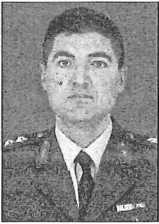 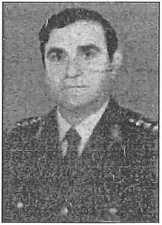 ÜNİVERSİTELERİMİZDE  NÖROLOJİ  ANABİLİM  DALLARININ  TARİHÇELERİ181 GATA Nöroloji Anabilim Dalı'nda uzmanlık eğitimini aldı. 1991 Yılında Çorlu
Askeri Hastanesinde Nöroloji Uzmanı olarak görev yaptı. GATA Nöroloji Ana-
bilim Dalı'na Ağustos 1991'de Yardımcı Doçent olarak atandı. 1993-1994 yılların-
da 12 ay A.B.D. Alabama Üniversitesi'nde EMG ve nöromüsküler hastalıklar ko-
nusunda çalıştı. Ekim 1995 tarihinde Doçent, Mayıs 2001 de Profesör oldu. Evli
ve bir çocuk babasıdır. İngilizce bilmektedir.Doç. Dr. Zeki Gökçilyılında Tekirdağ'da doğdu, ilk öğrenimini Tekirdağ Cum-
huriyet İlkokulu, orta öğrenimini Tekirdağ Namık Kemal Lisesi ve
Bursa Işıklar Askeri Lisesi'nde tamamladı. 1978 yılında Işıklar As-
keri- Lisesi'nden birincilikle mezun olup Atatürk Üniversitesi Tıp
Fakültesini kazandı. 1978-1981 yılları arasmda bu fakültede oku-
duktan sonra 1981 yılında yeni açılan GATA Tıp Fakültesi'ne na-
kil oldu. 1984 yılında GATA Tıp Fakültesinden mezun oldu.1987	yıllarında Balıkesir Ordu Donatım Okul ve Eğitim Merkezi Komu-
tanlığı Sağlık Şube Müdürü ve Revir Baştabipliği görevinde bulundu. 1987 yılın-
da GATA Nöroloji Anabilim Dalı'nda ihtisasa başladı ve 1992 yılında Nöroloji uz-
manı oldu. Nöroloji uzmanı olarak 6 ay Çorlu Askeri Hastanesinde görev yaptık-
tan sonra Ağustos 1992'de Yardımcı Doçent oldu ve GATA Nöroloji Anabilim
Dalı'na atandı. Hacettepe ve Cerrahpaşa Tıp Fakülteleri Nöroloji klinikleri ve Ok-
lahoma Üniversitesi'nde "EEG ve Epilepsi" konularında çalıştı. Kasım 1997'de
Doçent oldu. Halen Nöroloji Anabilim Dalı'nda öğretim üyesi olarak görev yap-
maktadır. Evli ve 2 çocuk babası olup, İngilizce bilmektedir.t> Doç. Dr. Yaşar KütükçüYılında Giresun'da doğdu, ilk öğrenimini Şebinkarahisar,
Tamzara İlkokulu'nda, orta öğrenimini İstanbul Gültepe Ortaoku-
lu'nda ve Bursa Işıklar Askeri Lisesi'nde tamamladı. Işıklar Askeri
Lisesi'ni 1979 yılında bitirdikten sonra Gazi Üniversitesi Tıp Fakül-
tesine girdi. 1980 yılında yeni açılan GATA Tıp Fakültesi'ne nakil
oldu ve tıp eğitimini tamamlayarak 1985 yılında mezun oldu. 1985
-1986 yıllarında Haydarpaşa ve Gülhane Askeri Tıp Akademisindestajyer tabip eğitimini tamamladı.1988	yıllarında Adana 6. Kolordu Komutanlığı Sağlık Şube Müdürlüğü ve Revir Baştabipliği görevinde bulundu. 1988 yılında GATA Nöroloji Anabilim Da- lı'nda ihtisasa başladı ve 1993 yılında Nöroloji uzmanı oldu. 1993 yılında Ankara 600 Yataklı Asker Hastanesi Nöroloji Şefliği görevine atandı ve aynı yıl yapılan sınavla Yardımcı Doçent olarak GATA Nöroloji Anabilim Dalı'na tayin oldu.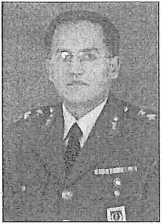 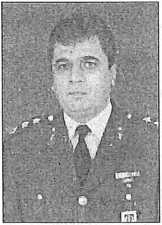 182TÜRKİYE NÖROLOJİ TARİHÇESİ1997 yılları arasında ABD'de California Üniversitesi, San Francisco'da
Prof. Dr. Michael Aminoffun yanında "Hareket bozuklukları ve nörofizyoloji" ko-
nusunda 1 yıl süreyle çalıştı.Halen Nöroloji Anabilim Dalı'nda Doçent olarak görev yapmaktadır.Evli ve 1 çocuk babası olup, İngilizce ve Fransızca bilmektedir.Doç. Dr. Şeref Demirkayayılında Denizli'de doğdu. İlk öğrenimini Dedebağ İlko-
kulu'nda, orta öğrenimini Yavuz Selim Öğretmen Okulu ve Er-
zurum Lisesi'nde tamamladı. 1980 yılında GATA Tıp Fakülte-
si'ne girdi ve 1986 yılında mezun oldu. 1986-1987 yıllarında GA-
TA'da stajyer tabip subay eğitimini tamamladı. 1987-1989 yılla-
rı arasında İstanbul 26 Mekanize Alayı'nda kıta görevini yaptı.yılında GATA Nöroloji Anabilim Dalı'nda ihtisasa başladıve 1993 yılında Nöroloji uzmanı oldu. 1993-1996 yılları arasında Ankara Mevki
Askeri Hastanesi'nde Nöroloji uzmanı olarak çalıştı.Kasım 2000'de Doçent oldu. Halen Nöroloji anabilim dalında öğretim üyesi o-
laralc görev yapmaktadır. 2000 yılında ABD de Colombia Üniversitesi Strolc üni-
tinde 2 ay süre ile 'strokta ultrasononografik incelemeler' konusunda eğitim almış-
tır. Evli ve 1 çocuk babası olup, İngilizce bilmektedir.Yrd. Doç. Dr. Erdal Eroğlu1965 yılında Çankırı'da doğmuştur. İlk ve ortaokul öğrenimi-
ni Ankara'da Ayvalı ilk ve ortaokulunda tamamlamıştır. 1979 yı-
lında Işıldar Askeri Lisesi'ne girmiş ve askeri öğrencilik dönemi-
ne başlamıştır. 1983 yılında Güihane Askeri Tıp Akademisi As-
keri Tıp Fakültesine başlamış ve 1989 yılında bitirmiş, 1989-yıllarında Gülhane'de stajyer doktor olarak bulunmuş ve1992 yıllarında Denizli 11. Piyade Tugayı 30 yataldı SeyyarCerrahi Hastanesinde baştabip olarak kıta görevini yapmıştır. 1992 yılında Gül- hane Askeri Tıp Akademisi Nöroloji Kliniği'nde ihtisasa başlamış ve 1996 yılında Nöroloji uzmanı olmuştur. 1996-1997 yıllarında Girne 200 Yataklı Askeri Hastanesinde Nöroloji Uzmanı olarak görev yapmış olup 1997 yılında Güihane Askeri Tıp Akademisinde Nöroloji Kliniği'ne Yardımcı Doçent olarak atanmıştır. Halen bu görevi sürdürmektedir. Evli ve bir çocuk babası olup İngilizce ve Fransızca bilmektedir.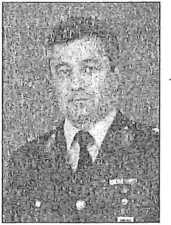 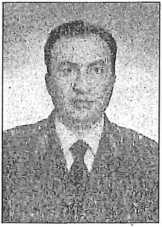 ÜNİVERSİTELERİMİZDE  NÖROLOJİ  ANABİLİM  DALLARININ  TARİHÇELERİ183Yrd. Doç. Dr. Mehmet Fatih Özdağyılında Afyon'da doğmuştur, ilkokulu Merzifon İstiklal
İlkokulu'nda, liseyi ise Eskişehir Anadolu Lisesi'nde okumuştur.yılında Anadolu Üniversitesi Tıp Fakültesi'ne girmiş ve
mezuniyet sonrası yedek subay olarak görev yaptığı Diyarbakır
8. Ana Jek Üs.Komutanlığı Sağlık Amirliği'nden muvazzaf subay
olarak Dz.K.K. 2. Dz. Er. Eğitim Alayı revir tabipliğine atanmış-
tır. 1991'de Gülhane'de stajyer doktor olarak görev yapmış ve da-ha sonra 1991 yılında da Gülcük Ana Üs Komutanlığı TCG Turgutreis Tbp. Sb'na,
tayin edilmiştir. 1992 yılında GATA Nöroloji Kliniği'nde ihtisasa başlamış ve 1996
yılında Kasımpaşa Deniz Hastanesi'ne Nöroloji uzmanı olarak atanmıştır. 1997 yı-
lında GATA Nöroloji Kliniği'nde Yardımcı Doçentliğe başlamış ve halen bu göre-
vi sürdürmektedir. Evli ve bir çocuk babası olup İngilizce bilmektedir.Yrd. Doç. Dr. Ümit Hıdır Ulaşİlk ve orta öğrenimini İstanbul Kadıköy Mehmet Karamancı
İlkokulu ve İstanbul Suadiye Lisesi'nde tamamlamıştır. 1982 yı-
lında GATA Tıp Fakültesi'ne girmiş ve 1989'da mezuniyet son-
rası Erzurum 29. P. Tüm. 90 Yt. Syy. Crh. Hst. Baştabipliği gö-
revine atanmıştır. 1992 yılında GATA Nöroloji Kliniği'nde ihti-
sasa başlamış ve 1996 yılında mezun olduktan sonra İsparta As-
ker Hastanesi Nöroloji Servis Şefliği'ne tayin edilmiş ve 1999 yı-lında GATA Nöroloji Kliniği'nde Yardımcı Doçentliğe başlamış ve halen bu göre-
vi sürdürmektedir. Evli ve iki çocuk babası olup İngilizce bilmektedir.Yrd. Doç. Dr. Kemal HamamcıoğluYılında Ankara'da doğmuştur. İlkokulu Kurtuluş İlko-
kulu'nda, ortaokulu Namık Kemal Ortaokulu'nda, liseyi ise Ku-
leli Askeri Lisesi'nde okumuştur. 1985 yılında GATA Tıp Fakül-
tesi'ne girmiş ve 1991 de mezuniyet sonrası Ardahan 25. Mknz.
P Tug. Dst. Kt. Shh. Bl. Komutanlığı'na atanmıştır. 1994 yılında
GATA Nöroloji Kliniği'nde ihtisasa başlamış ve 1998 yılında
mezun olduktan sonra GATA Nöroloji Kliniği ve TSK Rehabi-litasyon Hastanesi Nöroloji Uzmanı olarak görev yapmıştır. 2000 yılında GATA
Nöroloji Kliniği'nde Yardımcı Doçentliğe başlamış ve halen bu görevi sürdürmek-
tedir.Evli ve bir çocuk babası olup İngilizce bilmektedir.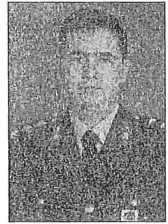 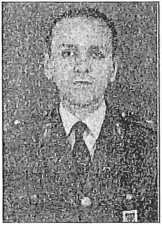 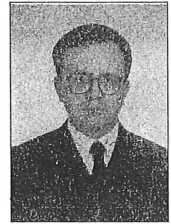  184TÜRKİYE  NÖROLOJİ TARİHÇESİÖzelleşmiş poliklinikler ve sorumlularıHareket BozukluklarıDoç. Tbp. Yb. Yaşar Kütükçü,Doç. Tbp. Yzb. Kemal HamamcıoğluDoç. Tbp. Yb. Zeki GökçilYrd. Doç. Tbp. Bnb. Erdal EroğluEpilepsiDemansPeriferik Sinir ve Kas Hastalıkları Prof. Tbp. Alb. Zeki OdabaşıLaboratuvarlann kurulma tarihi ve görev yapmış/yapan tabiplerEEG laboratuvanProf. Dr. Selahattin Doğulu (1949 yılında)Dr. Zihni Tan Dr. Mithat İlhan Prof. Dr. Şevket Akpmar Doç. Dr. Zeki Gökçil Yrd. Doç. Dr. Erdal EroğluEMG laboratuvanProf. Dr. Muzaffer Yardım (1975 yılında)(Uyarılmış Yanıtlar) Prof. Dr. Okay VuralProf. Dr. Zeki OdabaşDoç. Dr. Yaşar KütükçüYrd. Doç. Dr. Fatih ÖzdağYrd. Doç. Dr. Ümit. H. UlaşDr. Abdullah ÖzkardeşDr. Turgay GülDr. Hikmet DoluUltrasonoğrafi ve Doppler Doç. Dr. Şeref Demirkâya Yrd. Doç. Dr. Ümit H. UlaşAfazi laboratuvan 'Prof. Dr. Oğuz Tanrıdağ Doç. Dr. Zeki Gökçil Psk. Seyhan OkanBaşağrısıBeyin Damar HastalıklarıProf. Tbp. Kd. Alb. Okay Vural Prof. Tbp. Kd. Alb. Okay Vural,Yrd. Doç. Dz. Tbp. Bnb. Fatih Özdağ,Multiple SklirozYrd. Doç. Tbp. Bnb Ümit H. Ulaş Doç. Tbp. Yb. Şeref Demirkaya, Yrd. Doç. Tbp. Bnb Ümit H. Ulaş ÜNİVERSİTELERİMİZDE   NÖROLOJİ  ANABİLİM  DALLARININ TARİHÇELERİ185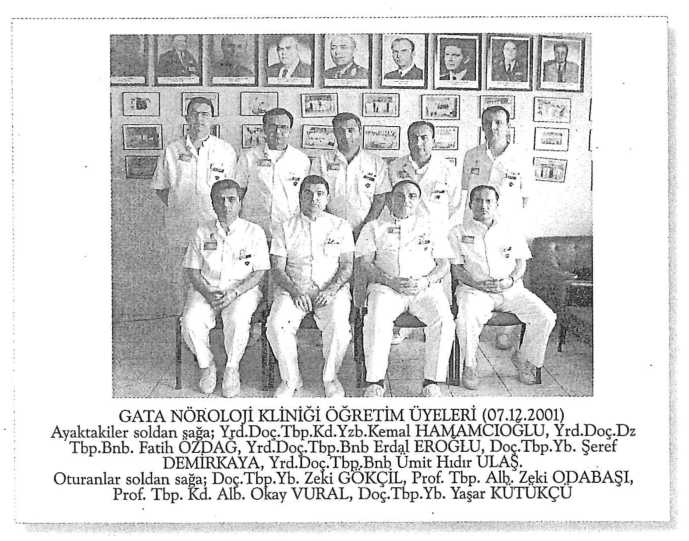 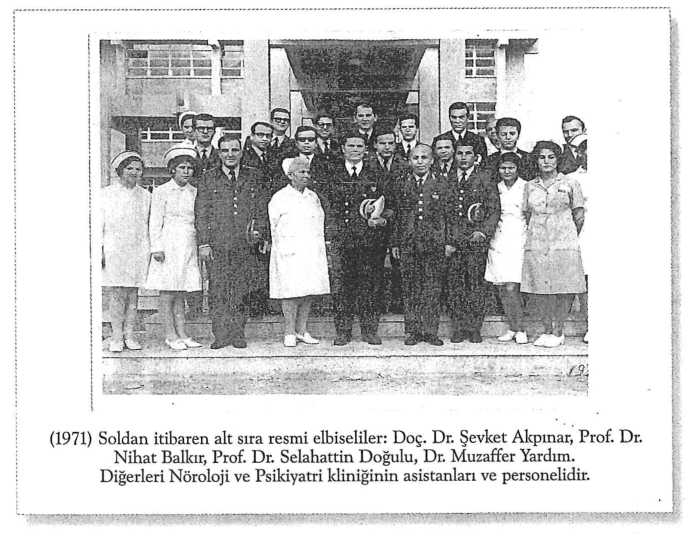 186TÜRKİYE  NÖROLOJİ TARİHÇESİ 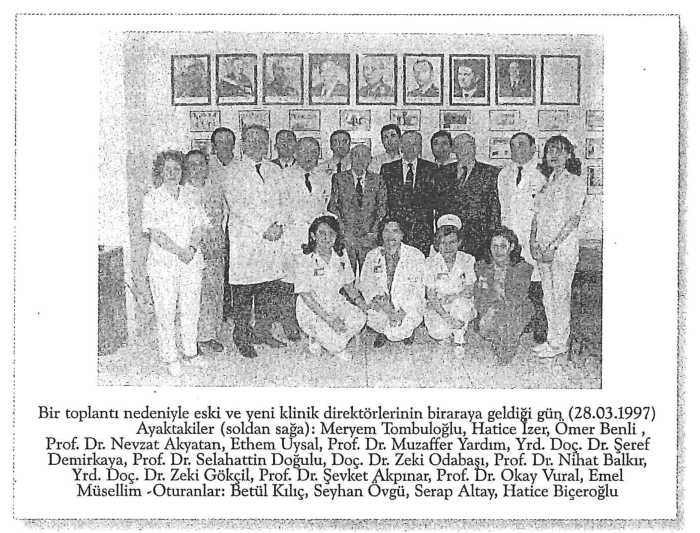 GATA Haydarpaşa Eğitim HastanesiAdım bulunduğu semtten almış olan Haydarpaşa Asker Hastanesi’nin yapımına, Sultan Abdülmecit’in Hassa askerleri için Selimiye Kışlası civarında bir has- tane yapılması için verdiği karar üzerine, Hacı Hüseyin Paşa yönetiminde 1844 yılında başlanılmış ve 1846 yılında inşaat bitirilerek faaliyete geçilmiştir.Günün gereksinimlerine göre sağlık hizmetlerini yürüten hastane, 1853-1854 Kırım Savaşları sırasında hasta ve yaralıların hizmetine verilmiştir. Bu savaşta Selimiye’ye yatırılan müttefik orduları hasta ve yaralılarından ölenlerin gömülmesi için hastane yakınma bir mezarlık yapılmış, önceleri hastanenin kavak kapısı ile deniz arasında küçük bir yer tutan mezarlık, İngilizlerin ısrarlı başvurusu üzerine sonradan büyütülmüş, İngiliz Mezarlığı adı ile geniş bir alanı kaplamıştır.Kırım Savaşı’nı izleyen dönemde hastane, İstanbul’un Anadolu yakasındaki askerlerin ve özellikle Selimiye Kışlası birlikleri ile bu yöredeki ordu mensuplarının sağlık hizmetleri ile yoğun olarak ilgilenmiştir.1870’te Tıbbiye’yi bitiren genç hekimlerin okul sonrası bir süre daha staj yapmaları kararlaşırılmış ve Haydarpaşa Asker Hastanesi staj yeri olarak kabul edilmiştir. Mekteb-i Tıbbiye-yi Şahane’den diploma alan genç hekimler yüzbaşı rütbesi ve muavin tabip ünvanı ile “tatbikat ve ameliyat mektebi” sayılan Haydarpaşa Hastanesi’nde iki yıl staja başlamışlardır. İlk dönem sonunda stajlarını bitirenlere diplomaları verilmiş ve yapılan sınav sonunda 18 genç hekim yüksek ihtisas yapmak üzere Viyana ve Paris’e gönderilmiştir.1881 yılında orduya eczacı yetiştirilmeye başlanmıştır. Benzeri artan hizmetleri yanında hasta sayısı da giderek artmıştır. 500 yatak alabilen hastanenin hasta sayısı 900’ü geçmiş ve gerekli kadro artımını gerçekleştirmiştir.1886 yılı verilerine göre bir yıl içinde 6915 başvuran hastadan 5095’i iyileşmiş, 1827’si hava değişimine gönderilmiş ya da askerlikten ilişkisi kesilmiş ve 156’sı da ölmüştür.1876 yılında açık yatak sayısı 1000’in üzerine çıkmıştır.1907 yılında artık kadrosunda 25 muvazzaf, 45 emekli hekim, 400 memur ve müstahdem bulunan büyük bir hastane haline gelmiştir.Hastane Balkan Savaşı sırasında ordu birliklerinin sağlık personeli ve malzeme ikmal merkezi olmuş, birçok sıhhiye bölüğü ve seyyar hastanenin kurulmasını sağlamıştır. 188TÜRKİYE NÖROLOJİ TARİHÇESİBirinci Dünya Savaşı süresince Çanakkale’den Bağdat’a uzanan çok geniş bir cephenin hasta ve yaralılarının bakımını büyük bir özveri ile üstlenmiştir.Ulusal Kurtuluş Savaşı sırasında da hastane yine kendisine düşen görevi yap- maya çalışmıştır. Başhekim Albay Sadık Nazif önderliğinde çeşitli tıbbi alet ve malzemeler Anadolu’ya gönderilmiş ve pek çok hekimin Anadolu’ya kaçışma yardımcı olunarak Ulusal Kurtuluş Savaşı’na katılmaları sağlanmıştır.1933 yılı sonunda hastane onarım nedeniyle Selimiye Kışlası’na nakledilmiştir. Yenilenen ve ek hizmet tesisleri tamamlanan hastane, 1 Nisan 1940 tarihinde yeniden hizmete açılmıştır.ikinci Dünya Savaşı seferberliğinde İstanbul’dan Trakya’ya geçen ordu birlikleri ve personelinin sağlık işlemleri, Haydarpaşa Asker Hastanesi’nde gerçekleştirilmiştir. Kore savaşlarında da yaralanarak uzun tedavi ve istirahata gereksinim gösteren gazilerin bakımı üstlenilmiştir.Zaman içinde gittikçe gelişen hastane, 1 Ekim 1985 tarihinden itibaren Gülha- ne Askeri Tıp Akademisi Haydarpaşa Eğitim Hastanesi adını alarak yeni akademik yapısına kavuşmuştur.GATA Haydarpaşa Eğitim Hastanesi Nöroloji Servisi, eğitim hastanesi oluncaya dek hizmetlerini Nöropsikiyatri Uzmanları Şefliği’nde gerçekleştirmiştir.1960 yılında Dr. Renan Çora Nöroloji uzmanlığına atanmıştır. 1961-63 yılları arasında ABD’de Dr. Turhan İtil ile birlikte çalışan Dr. Çora, yurda dönüşünden sonra hastanede ilk elektrofizyoloji laboratuvarını kurarark başta Nöro-psikofar- makolojide EEG olmak üzere çalışmalara başlamış ve uzun yıllar boyunca EEG çalışmalarını yürütmüştür.İlk EMG laboratuvarı askerlik hizmetini hastanede sürdüren Dr. Cumhur Er- tekin tarafından kurulmuş ve EEG ile birlikte 1970’lerde gündelik pratikte yerini almaya başlamıştır.Dr. İlker Dipçin ve Dr. Mehmet Boğa’nın uzmanlıklarından sonra 1985 yılında Doç. Dr. Nevzat Akyatan, GATA Haydarpaşa Eğitim Hastanesi-Nöroloji Servi- si’nde kurucu şef olarak göreve başlamıştır. Bu dönemde uzmanlık eğitimi için 2’si asker, 2’si sivil kökenli 4 uzmanlık öğrencisi alınmıştır.1989 yılında Şef Yardımcılığı’na Yrd. Doç. Dr. Yaşar Güntekin atanmış ve 1990 yılında Doçent olmuştur. Uzmanlık eğitimini hastanede tamamlayan Dr. Mehmet Saraçoğlu zorunlu kıta görevi sonrasında 1992 yılında Yardımcı Doçent olarak göreve başlamıştır.yılında Prof. Dr. Oğuz Tanrıdağ Nöroloji Servisi öğretim üyeliğine gelerek ivme kazandırmış ve 1996 yılında Dr. Mehmet Saraçoğlu Doçent olarak öğretim üyesi kadrosuna dahil olmuştur. 1997 yılında yine servisin uzmanlık öğrencilerinden Dr. Erdem Togrol, Yardımcı Doçent olarak göreve başlamıştır.2002 yılları arasında Serviş Şefliği görevini sürdüren Prof. Dr. Nevzat Akyatan’ın 2002 yılında Gülhane Askeri Tıp Akademisi Yüksek Bilimsel KonseÜNİVERSİTELERİMİZDE  NÖROLOJİ  ANABİLİM  DALLARININ  TARİHÇELERİ189 yi’ne atanması ile birlikte Prof. Dr. Oğuz Tanndağ Nöroloji Servis Şefliği’ne getirilmiştir ve halen görevi sürdürmektedir.GATA Haydarpaşa Eğitim hastanesi Nöroloji Servisi, bugün 33 yataklı servisi, Yoğun bakım birimi ve Nörofizyoloji Laboratuvarı’nda, 2’si Profesör, 2’si Doçent, l’i Yardımcı Doçent 5 öğretim üyesi, 4 uzmanlık öğrencisi, 1 fizyoterapist, 2 EEG teknisyeni, 13. hemşire, 7 hastabakıcı ile birlikte sağlık ve eğitim hizmeti vermektedir. İstanbul ve tüm Batı-Güney Anadolu’nun hasta sevk zincirinde son durak olan servis, rütin sağlık hizmetleri yanında ağırlıklı olarak Klinik Nöroloji, Davranış Nörolojisi ve Nörofizyoloji alanlarında da bilimsel, lisans ve lisans üstü çalışmalarını büyük gayretle sürdürmektedir.Öğretim üyeleriProf. Dr. Nevzat Akyatan. 1947 yılında İçel’in Silifke ilçesinde doğdu. 1950 yılında İstanbul’a yerleşti. İlk ve orta öğrenimini İstanbul’da tamamladıktan sonra 1964 yılında İstanbul Üniversitesi Tıp Fakültesi’nde yüksek öğrenimine başladı. 1966 yılında Deniz Kuvvetleri mensubu oldu. 1971 yılında fakülteyi bitirdikten sonra 1971-1971 yılları arasında GATA’da stajyerliğini tamamlayarak 1972-1973 yılları arasında TGC İskenderun’da görev yaptı. Bu süre içinde Kurtarma ve Sualtı Komutanlığı’nda Dalış Hekimliği kursunu bitirerek “Dalgıç Hekimi” ünvanı aldı. 1973-1976 yılları arasında adı geçen komutanlıkta dalgıçhekimliği ve öğretmenliği yaptıktan sonra 1976 yılında GATA Nöroloji Kliniği’nde Nöroloji ihtisasına başladı. 1979 yılında ihtisası tamamlamasından sonra aynı klinikte müşavir uzman ve başasistan olarak çalıştı. 1985’te Doçent olmasının ardından kurucu şef olarak GATA Haydarpaşa Eğitim Hastanesi’ne atandı. 1986 yılında Uyandırılmış Yanıtlar konusunda çalışmak üzere İngiltere’ye gönderildi. 1992’de Londra St. Thomas Hastanesi, 1995’te ABD Mayo Klinik ve 1998’te ABD Sloan C. Hastanelerinde misafir öğretim üyesi olarak bulundu. 1990 yılında Profesörlüğe yükseltilen Dr. Nevzat Akyatan, görevde olduğu süre içide bir dönem Psikiyatri ve Deniz ve Sualtı Hekimliği Servis Şefliklerini de üstlendi. Evli ve bir çocuklu olan Dr. Akyatan, 2002 yılında GATA Yüksek Bilimsel Konsey üyeliğine atandı. Halen adı geçen görevi ile birlikte ağırlıklı olarak Klinik Nöroloji ve Nörofizyoloji alanlarında bilimsel çalışmalarına devam etmektedir.Prof. Dr. Oğuz Tanndağyılında Ankara’da doğdu. 1975 yılında İstanbul Üniversitesi İstanbul Tıp Fakültesi’nden mezun oldu. 1976-1979 yılları arasında 3. ve 4. Ana Jet Üs Komu- tanlıkları’nda uçuş hekimliği görevlerinde bulundu. 1979 yılında GATA Nöroloji Kliniği’nde ihtisasına başladı ve 1982 yılında mezuniyeti sonrasında Ankara Etimesgut Hava Hastanesi’ne Nöroloji Uzmanı olarak atandı. 1984 yılma dek bu görevi sürdürdü ve 1984-1986 yılları arasında ABD Vanderbilt Üniversitesi Nörolo 190TÜRKİYE NÖROLOJİ TARİHÇESİ ji Bölümü’nde klinik araştırmacı olarak özellikle Konuşma Bozuklukları üzerinde çalıştı ve ABD’de bulunduğu süre içide birçok önemli yaym yaptı. 1987 yılında yurda dönüşünden sonra GATA Nöroloji Anabilim Dalı’nda Yardımcı Doçent veyılında doçent oldu. 1989 yılında “Serebrovasküler Hastalıklı Olgularda Bellek İşlevleri” konulu araştırması ile TÜBİTAK Teşvik Ödülü’ne değer görüldü. 1993 yılında Nöroloji Profesörü oldu. Bu süre içinde “Afazi” ve “Teorikte ve Pratikte Davranış Nörolojisi” isimli iki kitap yazdı ve davranış Nörolojisinin Türkiye’de öncü uygulayıcı hekimlerinden oldu. 1994 yılında GATA Haydarpaşa Eğitim Hastanesi öğretim üyeliğine atandı ve geçen süre içinde servis eğitim-öğretim hizmetleri yanında çeşitli fakültelerden gelen hekimlerin uzmanlık sonrası eğitiminde de yönetici oldu. 2002 yılında GATA Haydarpaşa Eğitim Hastanesi Nöroloji Servis Şefliği’ne atanan Prof. Dr. Oğuz tanrıdağ, Uluslararası Afazi Akademisi, Türk Nöroloji Derneği Eğitim Komisyonu ve Alzheimer Demeği üyesidir. Türk Nöroloji Demeği Dergisi, nörolojik Bilimler Dergisi, Nöropsikiyatri Arşivi, Klinik Psikofarmakoloji dergilerinde bilimsel danışmandır. Evli ve 2 çocuk sahibi olup halen Servis Şefi olarak görevine devam etmektedir.Doç. Dr. Yaşar Gürteidn1948 yılında Mersin’de doğdu. İlk ve ortaöğrenimini Afyon ve Mersin’de tamamladı ve 1973 yılında İstanbul Üniversitesi İstanbul Tıp Fakültesi’ni askeri öğrenci olarak bitirdi. 1974 yılında GATA’da stajyer tabip eğitimi sonrası Tekirdağ, Çerkezköy Tugay Sağlık Şube Müdürlüğü’ne atandı. 1977 yılında Nöroloji ihtisasını bitirerek İsparta Asker Hastanesi Nöroloji Uzmanlığına atandı ve 1983 yılında Erzurum Mareşal Fevzi Çakmak Askeri Hastanesi’ne Doğu hizmeti için görevlendirildi. 1984 yılında GATA Nöroloji Anabilim Dalı’nda İngiltere Southampton Üniversitesi Wessex Nöroloji Merkezi’nin Klinik Nörofizyoloji Bölümü’nde eğitim yaptı. Yurda dönüşü sonrasında 1989 yılında GATA Haydarpaşa Eğitim Hastane- si’ne Yardımcı Doçent olarak atandı ve 1990 yılında Doçent oldu. 1992 yılında İngiltere’de aynı merkezde ve 1999 yılında ABD Birmingham Alabama Üniversite- si’nde misafir öğretim üyesi olarak bulundu. Ağırlıklı olarak Klinik Nörofizyoloji alanında çalışmaları bulunan Doç. Dr. Yaşar Güntekin evli ve iki çocuk sahibidir. Halen nöroloji Servisi Şef Yardımcısı olarak görevini sürdürmektedir.Doç. Dr. Mehmet Saraçoğluyılında Çankırı’da doğdu. İlköğrenimini Çankırı Yapraklı, ortaöğrenimini Eskişehir’de tamamladıktan sonra 1978 yılında İstanbul Üniversitesi İstanbul Tıp Fakültesi’ne başladı ve askeri öğrenci olarak devam etti. 1983 yılında GATA’ya nakledildi. 1984 yılında mezun olduktan sonra 1984-1985 yılları arasında GATA’da stajyer tabip eğitimini tamamladı. 1991 yılında Nöroloji uzmanı olarak Erzurum Mareşal Fevzi Çakmak Asker Hastanesi Nöroloji uzmanlığına atandı. 1992 yılında Nöroloji Servis Şef Yardımcısı olarak görevini sürdüren Dr. Saraçoğlu evli ve iki çocuk sahibi olup ağırlıklı olarak Klinik Nöroloji ve Nörofizyoloji de çalışmalarını sürdürmektedir.Ankara üniversitesi Tıp Fakültesi Nöroloji Anabilirin Dalı14.07.1945 tarihinde Nöroloji Kliniği’nin Cebeci'de, Gülhane Nöropsikiyatri Kliniği olarak kurulması kararlaştırılmış ve klinik şefliğine General Prof. Dr. Nazım Şakir Şa- kar seçilmiştir. (O tarihlerde Tababet ve Şuabat Kanununun Tarzı İcrasma dair Kanun’- la hazırlanan Mütehassıs Hekimlik Tüzüğü’ne göre Nöroloji ve psikiyatri ayrı kliniklerdi. Fakat asistanların rotasyonları sayesinde her ikisindeki nöropsikiyatri uzmanı olmaktaydılar. Gülhane'de Nöroloji ve psikiyatri ayırımı 1950'den sonraya rastlar.)Prof. Dr. Nazım Şakir Şakar aynı zamanda Gülhane komutanıdır. Eski Gülha- ne hocası Abdülkadir Noyan'm Ordinaryüs Profesör olarak atanması, sınıf arkadaşı ve o zamanların çok saygın bir doktoru olan Nazım Şakir Şakar ve bazı arkadaşlarını rahatsız etmiş, Profesörler kurulunda inceleme yapılarak Ordinasyüslü- ğü hakedenlere bu hakkın verilmesi istenmiştir. Profesörler kuruluna başkanlık e- den Milli Eğitim Bakanı, bunun ileride düşünülmesini söylemiştir. Böylece Prof. Dr. Nazım Şakir, atanmasından kısa bir süre sonra 06.11.1945 tarihinde istifa etmiştir. (Abdülkadir Noyan'm Ankara Tıp Fakültesi Kuruluş tarihçesi kitabından.)1946'da Nöropsildyatri Kliniği ikiye ayrılmış, Numune Hastanesi Nöroloji Şefi Şükrü Yusuf Sarıbaş Profesör olarak atanmış ve klinik, Numune Hastanesi'nde kurulmuştur. Kliniğin 30 yatağı mevcuttu. 1948'de verilen 2 kadroya o yıl Doçent olan Sami Gür’ün ve Vefik Kırçak atandılar. Ayrıca 4 asistan kadrosu verilmişti.195 7'de Doç. Dr. Sami Gür’ün Profesör oldu.195 7'de klinikte EEG çalışmalarına başlanmıştır.1958'de asistan kadrosu 12'ye yükselmiştir.1960'da Adnan Güvener Doçent oldu.Numune Hastanesi'nde fakülteye ait 3 klinik vardı ve sıkıntıdaydılar. Çocuk Kliniğinin Cebeci'de binası yapılmaktaydı, kulak-burun-boğaz ve Nöroloji klinikleri i 192                                                                                                                                                                                                  TÜRKİYE NÖROLOJİ TARİHÇESİ çin de Cebeci'de hastane alt bahçesinde Dikimevi'ne bakan kavşaktaki boşalan askeri öğrenci yatakhanesinin (şimdiki medikososyal merkezinin bulunduğu yer) restorasyonu uygun bulundu. 1960 ve 1961'de onarım ve donatım yapılmış, 19 görevli hemşire, laborant, hastabakıcı kadrosu alınarak Nöroloji bu binanın alt katına taşınmıştır. Bu yeni binada Biyokimya Laboratuvarı, EKG, EEG odası, solunum cihazı odası ve Nörolojik rehabilitasyon ve fizik tedavi yerleri düzenlenmiştir.01.01.1962'de Prof. Dr. Şükrü Yusuf Sarıbaş vefat etti. Güleryüzlü, kibar, çalışkan bir hocaydı ve Nörolojinin fakültede yapılanmasına çok emek vermiştir, Nöroloji ile ilgili yayınları vardır.1962'de klinik şefliğine Prof. Dr. Sami Gür’ün seçilmiştir.1962'de İsmet Çağlar Doçent olmuştur.Bu dönemde serebral anjiografi çalışmalarına başlanmış, 1965'de Nöroradyografi birimi kurularak miyelografi ve diğer radyolojik incelemeler klinikte yapılmaya başlanmıştır. Aynı yılda Ekoansefalografi Laboratuvarı kurularak yeni cihaz getirilmiştir.1965'de Doğan Oge Doçent olmuştur.1966'da Doç. Dr. Adnan Güvener Profesörlüğe yükseltilmiştir.1967'de EMG alanına eğitim için giden Korkut Yaltkaya 1968'de yeni modern EMG (ENMG) Laboratuvarı’mn kurulmasına yardımcı olmuştur.1969'da Kemal Bilgin Doçent olmuştur.1971'de Korkut Yaltkaya Doçent olmuştur.Nöroloji ve KBB klinikleri dar gelmeye başladığında Prof. Dr. Adnan Güve- ner'in Dekanlığı zamanında mevcut binanın kuzey ucuna Ankara Kalesi yönünde, Batıya doğru 90 derece açılı bir kanat eklenmesi planlandı ve bina 1971'de bitirilerek üst katta KBB, alt katta Nörolojinin özel hasta odaları, öğretim üyeleri odaları ile yatak sayısı 67'ye çıkarılarak klinik rahatlatıldı.04.07.1977'de Prof. Dr. Sami Gür’ün emekli oldu. Prof. Dr. Samin Gür’ün kibar, sakin, düzeni seven bir hocaydı. Nöroloji kitabı ve Nörolojiyle ilgili yayınlan vardır.13.07.1977'de de Prof. Dr. Vefik Kırçak emekli olmuştur. Coşkulu ve şair bir hocamızdı, sonra vefat etti.1977'de Prof. Dr. Adnan Güvener kürsü başkanı oldu.1977'de Nermin Mutluer Doçent olmuştur.1979'da Doç. Dr. Korkut Yaltkaya Antalya Tıp Fakültesi'ne geçmiştir. ÜNİVERSİTELERİMİZDE NÖROLOJİ ANABİLİM DALLARININ TARİHÇELERİ193 1984'de Nöroloji Anabilim Dalı Başkanlığı’na Prof. Dr. Doğan Öge atanmıştır.13.03.1985'de Nöroloji Anabilim Dalı Cebeci'den İbni Sina Hastanesi'nin 6. katındaki 75 yatağı bulunan dershanesi, 14 seminer odası, biyokimya laboratuva- rı bulunan bölüme taşınmıştır. Yeni alman diğer ENMG cihazı ile hem yukarıda hasta katında, hem de poliklinikte (152) ENMG ve EEG laboratuvarları açılmış, nörofizyoloji çalışmalarına ağırlık verilmiştir.1986'da Adil Çulcuoğlu Doçent olmuş ve Gazi Üniversitesi Tıp Fakültesi'nden Ankara Tıp Fakültesi'ne geçmişti. 1987'de Onur Karan Doçent olmuştur.1988'de Doç. Dr. Nermin Mutluer Profesörlüğe yükseltilmiştir.05.11.1988'de Prof. Dr. Adnan Güvener Anabilim Dalı Başkanlığı’na atanmış-tır.1990'da Nursel Aydın ve Nezih Yücemen Doçent olmuştur.1992'de tekrar fakültemize dönen Doç. Dr. Adil Çulcuoğlu Profesörlüğe yükseltilmiştir.1993 yılında Prof. Dr. Adnan Güvener, Prof. Dr. Doğan Öge ve Prof. Dr. Kemal Bilgin emekli olmuşlardır. 05.05.1993'de Prof. Dr. Nermin Mutluer Anabilim Dalı Başkanı seçilmiş ve atanmıştır. 1993 yılında İbni Sina Hastanesi Nöroloji Anabilim Dalı Video-EEG-Monitarizayon Laboratuvarı kurulmuş ve çalışmaya başlamıştır.Yine 1993 yılında;8 yataklı yoğun bakım ünitesiDavranış NörolojisiHareket bozukluklarıBaş ağrısıMultipl skleroz ve nöromusküler hastalıklar8 Serebrovasküler hastalıkları poliklinikleri açılmıştır.1994'de Doç. Dr. Onur Karan Profesörlüğe yükseltilmiş ve aynı yıl Prof. Dr. İsmet Çağlar emekli olmuştur.Halen Nöroloji anabilim dalında 75 yatak kapasitesi mevcuttur ve 5 Profesör, 2 Doçent, 3 Yardımcı Doçent, 1 uzman, 10 araştırma görevlisi, 1 uzman fizyoterapist, 18 hemşire, 2 sekreter, 1 poliklinik memuru, 13 hastabakıcı kadrosu ile eğitim ve sağlık hizmetleri yürütülmeye çalışılmaktadır. 194                                                                                                                                                                                            TÜKKİYE NÖROLOJİ TARİHÇESİAnabilim dalı öğretim üyelerinin yükseltilme, atama ve ayrılış tarihleri ÜNİVERSİTELERİMİZDE NÖROLOJİ ANABİLİM DALLARININ TARİHÇELERİ195Anabilim Dalı'nda halen çalışan öğretim üyelerinin
özgeçmişleriProf Dr. Nermin Mutlueryılında Ankara Üniversitesi Tıp Fakültesi'nden dönem
İkincisi olarak mezun oldu. 1972 yılında Nöropsikiyatri Uzmanı,
1977 yılında Nöroloji Doçenti oldu.1988'de aynı klinikte Profesörlüğü yükseltildi ve atandı. Prof.
Dr. Nermin Mutluer, Türk Nöroloji Derneği İkinci Başkanı, Be-
yin ve Damar Hastalıkları Ankara Şube Başkanlığı görevlerini
yürüttü.İbn-i Sina Hastanesi Başağrısı Ünitesi Sorumlu Öğretim Üyesi, Türk Nöroloji Derneği Başağrısı Kulübü Ankara Bölgesi Organizasyon Komitesi Üyeliği, İbn-i Sina Hastanesi Nöroloji Anabilim Dalı Serebrovasküler Hastalıklar Ünitesi Sorumlu Öğretim Üyesi, Ankara Üniversitesi Tıp Fakültesi Behçet Ünitesi Yürütme Kurulu Üyeliği, Ankara Üniversitesi Tıp Fakültesi Etik Kurul Üyeliği, Sağlık Bakanlığı Santral Sinir Sistemi İlaçları Ruhsatlandırma Klinik Komisyon Üyeliği (1990'dan itibaren), Türkiye Klinikleri Dergisi Nöroloji Editörlüğü, Türk Nöroloji Derneği Dergisi Beyin-Damar Hastalıkları Dergisi, Gazi Üniversitesi Tıp Fakültesi Tıp Dergisi Danışmanlığı görevlerini halen sürdürmektedir.Prof. Dr. Nermin Mutluer, 1993 yılından itibaren Nöroloji Anabilim Dalı Başkanlığı görevi yapmaktadır.Prof. Dr. Nursel Aydın21 Ağustos 1951 tarihinde Kırşehir'in Mucur ilçesinde doğdu. İlkokulu Ankara Necatibey İlkoukulu'nda, ortaokulu Adana Kız Lisesi orta kısmında tamamladı. İstanbul'da Çamlıca Kız Lisesi'nden mezun oldu.Ankara Tıp Fakültesi'nden 29 Temmuz 1976 tarihinde mezun olduktan sonra78 yılları arasında Ankara Merkez Hükümet Tabibi olarak görev yaptı. 31 Mart 1978 tarihinde Ankara Tıp Fakültesi Nöroloji Anabilim Dalı'nda asistanlığa başladı. 1 Haziran 1981 tarihinde Nöroloji Uzmanı oldu ve aynı klinikte 1984 yılına kadar çalıştı. 26 Kasım 1984 tarihinde Yardımcı Doçentliğe atandı. 2 Ekim 1990'da Doçent oldu. Halen Ankara Üniversitesi Tıp Fakültesi İbn-i Sina Hastanesi Nöroloji Anabilim Dalı'nda Profesör olarak görevini sürdürmektedir. Prof. Dr. Nursel Aydın, evli ve iki erkek çocuk annesidir.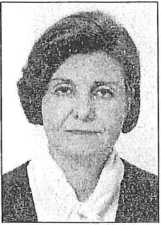  196TÜRKİYE NÖROLOJİ TARİHÇESİ Prof. Dr. Onur Karan1952 yılında Aydm'ın Nazilli kazasında dünyaya geldi. İlko-
kulu Denizli'de, ortaokulu Ankara'nın Çubuk kazasında, liseyiyılında Erzincan'da bitirdi. Aynı yıl Ankara Üniversitesi
Tıp Fakültesi'ne girdi. 1976 yılında mezun olduktan sonra, aynı
fakültenin nöroloji kliniğinde asistan olarak çalışmaya başladı.
1980 yılında Nöroloji Uzmanı oldu. Askerlik hizmetini 1981-
1982 yılları arasında Erzincan 200 Yataklı Asker Flastanesi'ndeAsabiye Uzmanı Tabip Asteğmen olarak yaptı. 1982 yılında Doçent, 1994 yılında
Profesör oldu. Halen fakültede görevine devam etmektedir.Prof. Dr Nezih YücemenKasım 1954 tarihinde Konya'da doğdu. İlk, orta ve lise e-
ğitimini T.E.D. Ankara Koleji'nde tamamlayarak, 1972 yılında
Hacettepe Üniversitesi Tıp Fakültesi'ne girdi. 1979 yılında An-
kara Üniversitesi Tıp Fakültesi Nöroloji Anabilim Dalı'nda Uz-
manlık eğitimine başladı. 1984 yılında Nöroloji Uzmanı, 1990
yılında Doçent, 1995 yılında Profesör oldu. Halen Ankara Üni-
versitesi İbn-i Sina Hastanesi'nde çalışmaktadır.Prof. Dr. Adil Çulcuoğludoğumlu olan Çulcuoğlu, 1964-65 öğretim döneminde Kabataş Erkek Li-
sesi'nden mezun oldu. 1966 yılında Ankara Üniversitesi Tıp Fakültesi'ne girdi ve
1972 yılında mezun oldu. 1975 yılında Nöroloji asistanı, 1978 yılında ise Uzman
oldu. 1986’da Doçent, 1991 yılında Profesör olan Prof. Dr. Adil Çulcuoğlu, halen
Ankara Üniversitesi Ankara Tıp Fakültesi Nöroloji Kliniği'nde Profesör olarak ça-lışmaktadır.Doç. Dr. Aytaç YiğitSilifke doğumludur. 1985 yılında İstanbul Üniversitesi
İstanbul Tıp Fakültesi'nden mezun olan Dr. Yiğit, 1985-1988 yıl-
ları arasında Aksaray Eskil Sağlık Ocağı tabibi olarak mecburi
hizmetini tamamladı. 1982-1992 yılları arasında Ankara Üniver-
sitesi Tıp Fakültesi Nöroloji Anabilim Dalı'nda araştırma görev-
lisi olarak çalıştı. 1992-1993 yıllarında uzman oldu. 1992 yılındaMontpellier Üniversitesi Tıp Fakültesi’nde "İlaç Tedavisine Dirençli Epilepsiler"
konusunda 3 aylık bir staj gördü. 1993-1998 yılları arasında Yardımcı Doçent,yılından itibaren de Doçent olarak anabilim dalındaki çalışmalarını sürdürmektedir.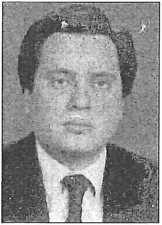 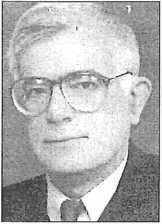 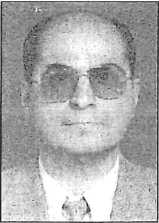  ÜNİVERSİTELERİMİZDE NÖROLOJİ ANABİLİM DALLARININ TARİHÇELERİ197Yrd. Doç. Dr. Hüseyin Özden ŞenerAralık 1964 doğumlu olan Dr. Şener, Hacettepe Üniversi-
tesi Tıp Fakültesi'ni 1988 yılında bitirdi. Uzmanlık eğitimini An-
kara Üniversitesi Tıp Fakültesi Nöroloji Anabilim Dalı'nda1994 yılları arasında gördü ve "Karpal Tünel Sendromlu
Hastalarda Yüzük Parmağı Uyarımıyla Yapılan Duyusal İletim
Çalışması" başlıklı teziyle tamamladı. 1992-1994 yılları arasında
Havza devlet Hastanesi'nde Nöroloji Uzmanı olarak zorunludevlet hizmetini tamamladı. 1996-1998 yılları arasında Ankara Üniversitesi Tıp
Fakültesi Nöroloji Anabilim Dalı'nda öğretim görevlisi olarak çalışan Dr. Şener,yılından itibaren Yardımcı Doçent olarak çalışmalarını sürdürmektedir.Dr. Şener ayrıca 1992 yılında Kopenhag Üniversitesi Klinik Nörofizyoloji De-
partmanı-Kopenhag-Danimarka'da "Kantitatif Elektromyografi, Sinir İletim Uya-
rılmış Potansiyel Çalışmalari'na ve Nisan 1999'da Ankara Üniversitesi Tıp Fakül-
tesi Tıp Eğitimi Birimi'nde "Eğitim Becerileri Kursü'na katıldı. Türk Nöroloji Der-
neği, Ulusal Klinik Nörofizyoloji EEG-EMG Derneği ve Türk Tabipleri Birliği An-
kara Tabip Odası üyesi olan Yrd. Doç. Dr. Hüseyin Özden Şener İngilizce bilmek-
tedir.Görev aldığı araştırma projeleri:Siatik sinir yaralanmalarının onarımmda diodinamik akım, faradik akım
ve lazer uygulamalarının rejenerasyona katkısı. TÜBİTAK VHAG 1641,
Yardımcı Araştırmacı, 2000-.Deneysel spinal kord transeksiyonlarmda yeni bir operatif yaklaşım, An-
kara Üniversitesi Araştırma Fonu, Yardımcı Araştırıcı, 2000-.Diğer Görevler:Beyin Ölümü Tespit Komisyonu Üyeliği, Ankara Üniversitesi Tıp Fakül-
tesi, 1996-.Çekirdek Müfredat Hazırlama Komisyonu Üyeliği, Ankara Üniversitesi
Tıp Fakültesi, 2001-.Doç. Dr. M. Cenk BostancıZonguldak doğumlu. İlkokulu Hisarönü 27 Mayıs İlko-
kulu'nda, ortaokul ve liseyi Türk Eğitim Derneği Zonguldak Ö-
zel Lisesi'nde tamamladı. Uludağ Üniversitesi Tıp Fakültesi'ne
1982'de girdi ve 1998'de dönem üçüncüsü olarak tamamladı. E-
kim 1998-Temmuz 1989 tarihleri arasında Bitlis ili Mutki ilçe-
sinde mecburi hizmetini yaptı. Nisan 1989 tarihinde yapılan
Tıpta Uzmanlık Sınavı'nda Ankara Üniversitesi Tıp FakültesiNöroloji Kliniği'ni kazandı ve 1994 yılında Nöroloji Uzmanı oldu.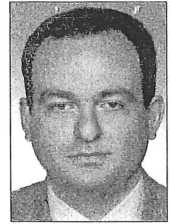 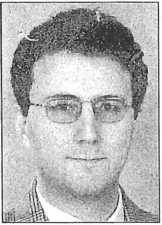  198TÜRKİYE NÖROLOJİ TARİHÇESİ Ankara Numune Hastanesi Acil Nöroloji Polikliniğinde mecburi hizmetini ta- marnlayan Dr. Bostancı, halen Ankara Üniversitesi Tıp Fakültesi Nöroloji Anabi- lim Dalı'nda Yardımcı Doçent olarak çalışmaktadır. Dr. Bostancı'nın ilgi alanı ha- reket bozukluklarıdır.Yrd. Doç. Dr. Ayşe Petek BingölManisa Murat Germen Ilkokulünu 1972 yılında bitirdi. İzmir Amerikan Kız Lisesi Hazırlık ve Orta okul kısmından Pekiyi derecesiyle 1976 yılında mezun oldu. Ankara Fen Lisesi'nden 1979 yılında Pekiyi derece ile mezun oldu. Ege Üniversitesi Tıp Fakültesi'ni 1985 yılında bitiren Dr. Bingöl, 1985-1987 yılları arasında Ankara Numune Hastanesi, Hızır Acil Servis'inde, Acil Nöroloji ekibinde pratisyen hekim olarak mecburi hizmet yaptı. 1987-92 yılları arasında Ankara Tıp Fakültesi Nöroloji Anabilim Dalı'nda öğretim görevlisi olarak uzmanlık eğitimini tamamladı. Aynı dönemde (1992-93 yılları arasında) Çubuk Devlet Hastanesi'nde Nöroloji Uzmanı olarak çalıştı. 1993-1994 yılları arasında Nöroloji Anabilim Da- lı'nda öğretim görevlisi olarak, 1994 yılından bu yana da Yardımcı Doçent' olarak çalışmaktadır.Aldığı ödüller ve burslar1979 TÜBİTAK Lise Bursu1979 ÖSS Türkiye 27-TikTÜBİTAK Proje Yarışması, Lise Fizik Dalı, 2.'lik1981, 1983,1985 TÜBİTAK Proje Yarışması, Üniversite Tıp Dalı, 3.'lükTemmuz-Ekim 1983 Rijks University, Psikoloji Bölümü'nde Deneysel Psikoloji Ünitesi, Ukrecht, Hollanda'da Araştırmacı olarak çalıştıKasım 1991-Ocak 1992 yılları arasında John F. Kennedy Institute Çocuk Nörolojisi Bölümü'nde, Kopenhag-Danimarka'da araştırmacı olarak çalıştı.Dr. Canan Yücesan1965 yılında Samsun Şabanözü'nde doğan Dr. Yücesan, Samsun Atatürk İlko- kulu'nu 1976'da, Çarşamba Ortaokulu'nu 1979'da ve Ondokuz Mayıs Lisesi'ni 1982 yılında bitirdi. Ankara Üniversitesi Tıp Fakültesi'nden 1989 yılında mezun oldu. Gölpazarı Sağlık Merkezi'nde pratisyen hekim olarak Ekim 1989-Eylül 1991 yılları arasında çalışan Yücesan, Eylül 1991-Kasım 1996 tarihleri arasında Ankara Üniversitesi Tıp Fakültesi Nöroloji Anabilim Dalı'nda tıpta uzmanlık öğrencisi oldu. Kasım 1996-Şubat 1999 tarihleri arasında Ankara Üniversitesi Tıp Fakültesi Nöroloji Anabilim Dalı'nda uzman olarak çalıştıktan sonra Şubat 1999'dan bugüne kadar öğretim görevlisi olarak bulunmaktadır. Yücesan Türk Nöroloji Demeği ve Beyin ve Damar Hastalıkları Derneği üyesidir.Ege Üniversitesi Tıp Fokültesi Nöroloji Kliniği (EÜTF-NK) TarihçesiEge Üniversitesi Tıp Fakültesi Nöroloji Küniği'nin (EÜTF-NK), 1957 yılında Fizyo- loji Profesörü Dr.H.Scheinfinkerin başkanlığında, Nöroloji Uzmanı Ömer Şevki Dürtüşken tarafından kurulduğu, esas kurucusu ve bu kliniğe büyük emekleri geçen Prof. Dr. Bedriye Kot tarafından ifade edilmektedir. Klinik çalışmalara İzmir Devlet Hastanesi A- sabiye Servisi içinde 7 yatak ile. başlamıştır. 1958 yılında Doç.Dr.Bedriye Kot kliniğe öğretim üyesi olarak atanmıştır. Aynı tarihlerde İzmir Devlet Hastanesi Asabiye Uzmanı olan Dr. Kemal Osman Bozkurt'un sorumluluğu altındaki Asabiye servisinin tüm yataklarından Nöroloji Kliniği’nin de yararlanmasına imkan verilmesi ile ilk kuruluş sıkıntıları büyük oranda giderilmiştir. 1960 yılında Profesör olan Dr.Bedriye Kot aynı yılın sonunda klinik direktörlüğüne getirilmiştir. Bu arada Prof. Dr. J. Kirchoff da yabancı Profesör olarak 1965 yılma dek, 5.5 yıl süre ile hem Nöroloji Kliniği’nde, hem de tıp fakültesi sinematografi merkezinde çalışmıştır. Klinik 1961 yılından itibaren o zamanki a- dıyla Tepecik semtinde Eşrefpaşa Belediye Hastanesine bağlı 30 yatakk bir serviste çalışmalarına devam etmiştir. Daha sonra (1966 yılından itibaren) Tepecik Göğüs Hastalıkları Hastanesinde 50 yataklı bir binada çakşmıştır.Prof Dr. Bedriye Kot, kliniğinde o yıllarda gelişmekte olan yan veya üst dalların ünitelerinin kurulmasına ve gerekli elemanların yetişmesine büyük çaba harcamıştır. Prof. Dr. Bedriye Kot'un amacı "Nörolojik Bilimler Enstitüsü" kurmak olmuştur. Klinikten bazı asistan ve uzmanları yetişmeleri için bazı Avrupa ülkeleri, ABD veya Kanada'ya yollamıştır. Bu yan dallar arasında Klinik Nörofizyoloji, EEG ve EMG, Nöroradyoloji, Nöropediyatri, Nörooftalmoloji/Nörootoloji, Miyopato- loji, Nöropatoloji sayılabilir. EEG'de Dr. Ahmet Satoğlu, EEG ve EMG'de Dr. Cumhur Ertekin, Nöroradyolojide Dr. Kamuran Kumral, Nöropediyatride Dr. Ayfer Ülkü, Nörooftalmoloji/nörootolojide Dr. Altan Kayan, Miyopatolojide Dr. Türe Tunçbay, Nöropatolojide Dr. Şakir Fadıloğlu en iyi dış merkezlerde çalışarak EÜTF-NK e dönmüşlerdir. Klinik 1972 yılında Bornova'da kurulmuş olan bugünkü Ege Üniversitesi Hastanesine taşınmış, 19701i yıllar (1980e kadar) EÜTF-NK nin eğitim ve bilim alanında en parlak yılları olmuş, ve Nörolojik disiplinlerde 200TÜRKİYE NÖROLOJİ TARİHÇESİ böylesi bir genişleme ve yoğun çalışma temposu ile ülkenin en iyi kliniklerinden biri haline gelmiştir.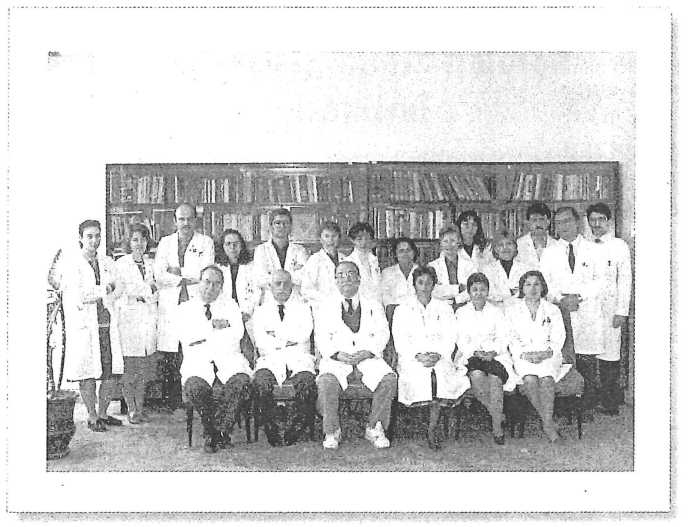 li yıllarda, 12 Eylül Askeri rejiminin en fazla etkilediği kliniklerin başında EÜTF-NK gelir. Çünkü, negatif yönde, sırası ile Dr. Cumhur Ertekin (1982), Dr. Altan Kayan (1983) ve Dr. Ahmet Satoğlu (1984) 1402 sayılı yasa ile üniversiteden uzaklaştırılmışlar, pozitif yönde de Dr. Türe Tunçbay askeri rejim tarafından danışma meclisine seçilmiştir. Tüm Üniversitelerde olduğu gibi Ege Üniversitesindeki ağır baskılara ve klinikte gelişen olumsuzluklara dayanamayan Prof. Dr. Bedriye Kot 1985 yılında emeklilik yaş sınırı dolmadığı halde üniversitedeki görevinden ayrılmıştır. Böylece 1980 başlarında 8 öğretim üyesi varken sayı dörde düşmüş, 1980 başlarında Prof. Dr. Şakir Fadıloğlu'nun Dokuz Eylül üniversitesine geçmesi ile geride 3 Profesör ile, 19801i yıllarda Doçent olan yeni kuşak öğretim üyelerinden oluşan yeni bir kadro geriye kalmıştır. 1980 sonları ve özellikle 1990larda Üniversite ortamında da ülke ortamına paralel olumlu gelişmeler başlamıştır. 19901ı yıllardan 20001i yıllara doğru bazı yeni olumlu gelişmeler olmuştur. Örneğin Türkiye'de ilk kez modern anlamda çalışan 14 yataklı bir Nörolojik Yoğun Bakım Ünitesi açılmış (1992), Klinik Nörofizyoloji, EEG ve EMG birlikte bir bilim dalı haline gelmiş (1993)tir. Nörooftalmoloji/Nörootoloji, Dr. Altan Ka- yan'm bu üniteyi kurduğu yıllardan beri çalışmağa devam etmektedir. Nöropedi- yatride Nöroloji kökenli ilk hekimlerimizden olan Dr. Ayfer Ülkü 19701i yıllardan ÜNİVERSİTELERİMİZDE NÖROLOJİ ANABİLİM DALLARININ TARİHÇELERİ                                                                                           201beri Nöropediyatri ünitesinin başındadır. Uzun yıllar bu dalın nörologlarca yönetilmesi için savaş vermiştir.Halen bugünkü Nöroloji ABD 40 yataklı erişkin servisi, 14 yataklı yoğun bakım ünitesi, 18 yataklı çocuk Nörolojisi ünitesi olmak üzere 73 yataklı bir sağlık kurumu halinde çalışmaktadır. Ayrıca genel ve özel uzmanlık poliklinikleri de Ege Bölgesi’nin önemli Nörolojik sorunlarını karşılamada çok önemli görevler üstlenmiştir. Özel poliklinikler arasında Epilepsi polikliniği 19601ı yıllardan beri, Çocuk Nörolojisi, baş ağrısı ve parkinson hastalığı poliklinikleri 19701i yıllardan beri çalışmaktadır. Son yıllarda multiple skleroz, kas hastalıkları ve nöromüsküler hastalıklar poliklinikleri de giderek işlevsel hale gelmektedirler.Kurucu başkan ve dönemiProf. Dr. Bedriye Kot (1958-1985) (Emekliliği gelmediği halde üniversiteden istifa etmiştir)Prof. Dr. J. Kirchoff (Almanya 1960-1965)Uzm. Dr. Ömer Şevki Desuki (1956-1961)Prof. Dr. Kamuran Kumral (1959-1994)Prof. Dr. Şakir Fadıloğlu (1961-1979)*(Dokuz Eylül Üniversitesine geçmiştir)Prof. Dr. Cumhur Ertekin (1961-1982)**(1982 yılında 1402 Sayılı Yasa ile üniversiteden uzaklaştırılmıştır)Prof. Dr. Türe Tunçbay (1966- )Prof. Dr. Ahmet Tahir Satoğlu (1961-1984)*(1984de 1402 Sayılı Yasaya muhalefetten üniversiteden uzaklaştırılmıştır)Prof. Dr. Ayfer Ülkü (1962- )Doç. Dr. Altan Kayan (1962-1983) **(1983 de 1402 Sayılı Yasa ile görevinden uzaklaştırılmıştır)1990 dönemiBaşkan: Prof Dr. Türe Tunçbay (Rektör Prof. Dr. Rafet Saygılı)Prof. Dr. Kamuran Kumral Prof. Dr. Ayfer Ülkü Prof. Dr. Fethi İdiman*Prof. Dr. Egemen İdiman* (Daha sonra Dokuz Eylül Üniversitesi1 ne geçtiler) Prof. Dr. Yakup Sarıca (Daha sonra Çukurova Tıp Fakültesi’ne geçmiştir) Prof. Dr. Safiye Bölükoğlu Prof. Dr. Önder Akyürekli. 202TÜRKİYE NÖROLOJİ TARİHÇESİ Doç. Dr. Nilgün AraçDoç. Dr. Deniz Selçuki (Daha sonra Ankara Tıp Fakültesi’ne geçmiştir)1991' 2001 Dönemi.Başkan. Prof. Dr. Cumhur Ertekin (19914994,1997-2000, 2000- 2002) 1994-1997 Dönemi.Başkan. Prof. Dr. Ayfer Ülkü.Prof.Dr. Kamuran Kumral (1994’de emekli oldu)Prof. Dr. Türe Tunçbay (1995’de emekli oldu)Prof. Dr. Önder Akyürekli Prof. Dr. Safiye Bölükoğlu Prof. Dr. Nilgün Araç Prof. Dr. Emre KumralDoç.Dr.Mustafa Ertaş (Daha sonra İstanbul Üniversitesi’ne geçti)Doç. Dr. Hatice Karasoy Doç.Dr. Zafer Çolakoğlu Doç.Dr. Ayşe Sağduyu Doç.Dr. Hadiye Şirin Doç. Dr. Neşe ÇelebisoyNöroloji Laboratuvarlarmm ilk açılış tarihleri ve ilk uygulayıcılarıEEG-1962: Dr. Bedriye Kot-Dr. Ahmet Tahir Satoğlu EMG-1963: Dr. Cumhur Ertekin Nöroradyoloji-1965: Dr. Kamuran Kumral Miyopatoloji -1966: Dr. Türe Tunçbay Nörootoloji/Nörooftalmoloji-1972: Dr. Altan Kayan Özel PolikliniklerEpilepsi-1968: Dr. Ahmet Tahir Satoğlu Parkinson hastalığı-1976: Dr. Cumhur Ertekin Baş ağrısı-1977: Dr. Altan Kayan Çocuk Nörolojisi-1972 Dr. Ayfer ÜlküEge Üniversitesi Tıp Fakültesi Nöroloji Anabilim Dalı'nın kuruluşundan bu yana yetişen Nöroloji uzmanı sayısı yaklaşık olarak 90'm üzerindedir. ÜNİVERSİTELERİMİZDE NÖROLOJİ ANABİLİM DALLARININ TARİHÇELERİ203 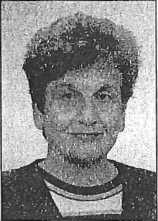 Prof. Dr. Ayfer UîküDr. Ayfer Ülkü 1937 yılında İzmir' de doğdu. İlk öğrenimin-
den sonra orta ve lise öğrenimini İzmir Kız Lisesi' nde tamam-
ladı. 1955 yılında liseden mezuniyetten sonra aynı yıl o yıl açılan
Ege Üniversitesi Tıp fakültesine kaydolarak burada eğitime
başladı ve 1961 yılında aynı fakülteden mezun oldu. 1961-1962
yıllarında VSD Göğüs Hastalıkları Hastanesinde pratisyen
hekim olarak çalıştı. 1963 yılında Ege Üniversitesi NörolojiKliniğinde uzmanlık eğitimine başladı ve 1967 yılında Nöroloji uzmanı oldu. 1967
yılından itibaren üst ihtisas dalı olan "Çocuk Nörolojisi" eğitimine başlayarak bu
kapsamda 1968-1970 yılları arasında Londra Üniversitesi Tıp Fakültesi "Great
Ormond Street The Hospital For Sick Children Hastanesi Pediatric Neurology"
Ünitesinde Çocuk Nörolojisi konusunda klinik, EEG, nöroradyoloji, neonatal
nöroloji konularında eğitim aldı. Yurda dönüşünde 1970 yılında Ege Nöroloji klin-
iği bünyesinde "Çocuk Nörolojisi Ünitesi' ni oluşturdu. Çalışmalarını bu alanda
sürdürdü. 1972 yılında "Çocukluk Yaşlarında Nörolipidoz" isimli doçentlik tezi ile
"Nöroloji Doçenti" ünvamnı aldı. 1977 yılında profesörlüğe yükseltilen Dr. Ayfer
Ülkü Çocuk Nörolojisi ünitesinin oluşumu ve gelişmesi çalışmalarını sürdürdü.
1994-1997 yılları arasında Ege Üniversitesi Nöroloji Anabilim Dalı Başkanlığı
görevini yaptı. Halen aynı Anabilim Dalında Başkanlık görevini sürdürmektedir.
Prof. Dr. Ayfer Ülkü' nün Türkçe ve yabancı dilde yayımlanan 150 civarında
makalesi vardır. Dr. Ayfer Ülkü evli ve iki çocuk annesidir.Prof. Dr. Cumhur Ertekin31.10.1937Bornova/İZMİR doğumlu
1955: İzmir Atatürk Lisesi-mezuniyet
1961: Ege Üniversitesi Tıp Fakültesinden mezuniyet-
Tıp doktoru: EÜTF-NK den Nöroloji Uzmanı(Uzmanlık tezi: Nöromüsküler hastalıklarda
klinik, EMG ve histopatolojik bulguların
karşılaştırılması)1966:	(1 yıl): Kopenhag Üniversitesi Tıp Fakültesi-Klinilc Nörofizyoloji ve EMG Laboratuvan’nda Prof. Dr. Fritz Buchthal'den EMG eğitimi.1968:	(2 yıl): İsveç Lund Üniversitesi Tıp FakültesiKlinik Nörofizyoloji EEG-EMG Departmanı’nda çalışma ve eğitim (Prof. Dr. David Ingvar).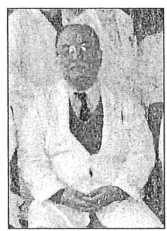  204                                                                                                                                                                                                  TÜRKİYE NÖROLOJİ TARİHÇESİ 1970:	EÜTF -Nöroloji Doçenti1976:	EÜTF' Nöroloji Profesörü1981:	EÜTF’den 1402 Sayılı Yasa ile uzaklaştırılma.1982:	Ünlü Aydınlar Dilekçesi sanıklarından birisi.1988:	(6 ay) İsveç Linköping Üniversitesi’nde "DavetliBilim Adamı" olarak Dr. Michael Hansen'in PhD. Tez hocalığı.1989:	Ulusal Klinik Nörofizyoloji Derneği kurucusu vebaşkanı.1991:	Danıştay karan ile EÜTF Nöroloji Kliniğine dönme.1994:	EÜTF -Klinik Nöroloji ABD Başkanlığı1993:	Türkiye Bilimler Akademisi Asli Üyeliği’ne seçilme.1993:	Ege Üniversitesi Klinik Nörofizyoloji'nin bilimdalı olarak kabul edilmesi ve ilk başkanlığı.2000 ve 2000-(2002): 2 kez daha EÜTF Nöroloji ABD Başkanlığina seçilme.Ülke içinde 5 bilimsel ödül almıştır1971 : Türk Diabetikler Cemiyeti- Muzaffer Şevki Yener Diabet Mükafatı.1974 : Eczacıbaşı Tıp Ödülü1986 : Sedat Simavi Vakfı - Sağlık Bilimleri Ödülü1992 : TÜBİTAK- Sağlık Bilimleri Ödülü1998 : İstanbul Tabip Odası Bilim Ödülü.Tıp mesleğine girdiği günden itibaren başlattığı bilimsel araştırmalarını bugüne kadar aralıksız olarak sürdürmüş ve sürdürmektedir.İlk yayınının çıktığı 1962 yılından 2001 yılı başına kadar 101 uluslararası yayını, bilim dergileri içinde veya kitap bölümü (uzun makale) olarak basılmıştır. Bu yayınların 7’si dışındakiler Türkiye'de yapılmıştır. Bu bilimsel çalışmaları sonucu 5 uluslararası derginin hakem editörlüğüne seçilmiştir.Başkaları tarafından site edilme sayı ve oranını tam olarak bilmemektedir. Çünkü ISI, SCI gibi bilim ölçen uluslararası şirketlerin çoğu 1980’lerden veya 1990’lardan sonraki yayınlara ait atıfları saymaktadır. Ancak kişisel derlemeler de hesaplanırsa sitasyon sayısı 1000'e yakındır.Bildiği kadarı ile yabancı dildeki çalışmaları standart textbook'larda 50’nin ü- zerinde site edilmiştir.En fazla araştırma yapıp sonuca ulaştığı alanlar (bilimsel bilgi üretim alanları) şunlardır:Yutmanın fizyolojisi ve yutma bozukluklarında nörofizyopatolojiNöro-Ürolojik NörofizyolojiOmurilik uyarılmış ve spontan elektriksel aktivitesi.ÜNİVERSİTELERİMİZDE NÖROLOJİ ANABİLİM DALLARININ TARİHÇELERİ205 Spinal ve beyin sapı refleksleri.Prof. Dr. Önder Akyüreldiİzmir' de doğdu. Tahsil hayatı İzmir' de geçti. 1967 Ege
Üniversitesi Tıp Fakültesi mezun oldu. 1968-1977 yıllarında
Almanya' da bulundu. Nöroloji İhtisasını Almanya'da yaptı. Son
görevi olan Almanya'nın Minden akademik bölge hastanesi
Nöroloji Kliniği şefliğinden ayrılarak tekrar İzmir'e döndü.
1981'de Ege Üniversitesi Nöroloji Kliniği'nde Doçent oldu.
1988'de aynı klinikte Profesörlüğe atandı. Halen çalışmalarımıEge Üniversitesi Nöroloji Kliniği'nde sürdürmektedir. 1977' de Ege Üniversite -
si'nde ve Türkiye'de ilk ' Nörolojik Intensive Care' servisini kurdu. 20 yıldır
Parkinson ve Hareket Bozuklukları ve Nörootoloji- Nörooftalmoloji ile uğraşmak-
tadır.Yurtiçi ve yurtdışmda yayınlanmış çok sayıda çalışması vardır. Evli ve iki çocuk
sahibidir.Prof. Dr. Nilgün Araçyılında doğdu. Orta öğretimini İstanbulda
tamamladı.İstanbul Üniversitesi tıp fakültesinden 1975'de
mezun oldu. Nöroloji Uzmanlık eğitimini 1975 - 1979 yılları
arasında Hacettepe Tıp fakültesi Nöroloji Anabilim Dalında
tamamladı. 1982 yılında Ege Üniversitesi Tıp fakültesi Nöroloji
Anabilim Dalma uzman olarak geçti.l988'de Doçent, 1995'deprofesör oldu. 1982'den beri Nörofizyoloji ile uğraşıyor. 1997'de Londra 1Queen
Square Hospital' da 3 ay süre ile Dr. Clare Fowler'la Nöroüroloji çalıştı. Halen
nörofizyoloji yanında, nöroüroloji ve epilepsi ile uğraşıyor. 22 si uluslararası
dergilerde olmak üzere 72 yayını var. Evli ve 20 yaşında bir kızı var.Prof. Dr. Hatice Karasoy01.01.1953 tarihinde Manisa’nın Akhisar ilçesinde doğdu. İlk
ve orta öğrenimimi Akhisar’da tamamladı. 1976 yılında Ege Ü-
niversitesi Tıp Fakültesi’ni bitirdi. Aynı yıl Ege Üniversitesi Tıp
Fakültesi Nöroloji Kliniği’nde uzmanlık eğitimine başladı. 1981
yılında Nöroloji Uzmanı oldu. Aynı klinikte Nörosensoriyel A-
raştırma Ünitesi’nde çalışmaya devam etti. 1986 yılında Çocuk
Nörolojisi Yan Dalı’na uzmanlık öğrencisi olarak atandı. ÇocukSağlığı ve Hastalıkları Anabilim Dalı’nda 1 yıl süreyle değişik birimlerde çalışarak,yılında Çocuk Nörolojisi Uzmanı, 1992 yılında Nöroloji Doçenti ünvanları- nı aldı. Çocuk Nörolojisi Ünitesi’nde ve 1993-1996 yılları arasında EMG Labo- ratuvarı’nda çalıştı. 1996-1997 yıllarında 15 ay süreyle Amerika’nın Maryland e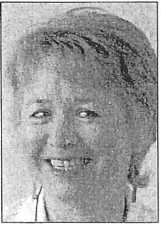 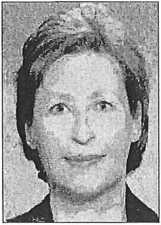 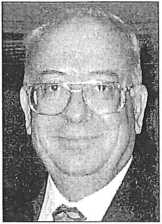  206TÜRKİYE NÖROLOJİ TARİHÇESİ yaleti Bethesda şehrinde, National Institutes of Health, NINDS’in Nöromüsküler
Hastalıklar Birimi’nde, nöromüsküler hastalıkların klinik ve histopatolojilc değer-
lendirilmeleri konusunda deneyim kazandı. 2001 yılında Profesör kadrosuna atan-
dı. Halen Ege Üniversitesi Tıp Fakültesi Nöroloji Anabilim Dalı’nda Çocuk Nö-
rolojisi Ünitesi, Nöromüsküler Hastalıklar Polikliniği ve Kas Histopatoloji Labo-
ratuvarı’nda sorumlu öğretim üyesi olarak çalışmaktadır.Prof. Dr. Zafer ÇolakoğluTrabzon doğumlu. İlkokul,ortaokul ve liseyi İzmir’de
okudu. 1976 yılında İzmir Özel Türk Kolejinden,„1982 yılında
Ege Üniversitesi Tıp Fakültesinden mezun oldu. Mecburi
hizmet yasası gereği 2 yılını Niğde kapalı cezaevinde geçirdi.
İnsana ve hayata dair bakışını değiştiren birçok deneyim ve
yaşam öyküsü ile buradan ayrıldı. Ardından kısa süreyle İzmir
Alsancak SSK polikliniğinde çalıştı. Burada günde yüzünüzerinde hastaya bir doktorun nasıl bakabileceği konusunda iyi bir eğitim aldı.
1985 - 1990 yılları arasında Ege Üniversitesi Tıp Fakültesi Nöroloji Anabilim
Dalında asistan / uzmanlık öğrencisi olarak çalıştı. 1990 yılında Nöroloji Uzmanı
oldu. Daha sonra Askerlik hizmeti nedeni ile Kıbrıs Girne Askeri hastanesinde,
ardından Alanya Devlet hastanesinde çalıştı. 1992 yılında tekrar Ege Üniversitesi
Nöroloji Anabilim Dalma döndü. 1993 yılında yardımcı doçent, 1995 yılında
doçent, 2002 yılında profesör oldu. 1993 yılında Ege Üniversitesi Nöroloji
Anabilim Dalı içinde kurulan Klinik Nörofizyoloji bilim dalında öğretim üyesi
oldu. Halen Nöroloji Anabilim Dalı, Nörofizyoloji bilim dalı ve Hareket bozukluk-
ları biriminde aktif olarak çalışmaktadır. Parlcinson ve hareket bozuklukları ve
nöroüroloji ilgilendiği özel alanlardır. Uluslar arası dergilerde yayınlanmış 17 adet,
yurtiçi dergilerde yayınlanmış çok sayıda makalesi ve kongrelerde sunulmuş
bildirisi vardır. Evli ve bir çocukludur.Prof. Dr. Emre KumralNisan 1960, İzmir doğumlu. İlle öğrenimini Hakimiyeti
Milliye İlkokulunda 1967-1972 yıllarında, orta eğitimini 1972-
1975 arasında, İzmir Saint-Joseph ortaokulunda ve Lise eğitimi-
ni İzmir Atatürk Lisesi'nde 1975-1978 tarihleri arasında tamam-
ladı. Ege Üniversitesi Tıp Fakültesi'nde 1978- 1984 yılları
arasında okudu ve " Normallerde beyinsapı işitsel potansiyelleri"
oldu. Mardin'in Cizre (Şırnak) ilçesinde 1984-1986 yılları arasın-da 2 yıllık mecburi hizmetini tamamladı. 1986-1990 tarihleri arasında Ege Üniver-
sitesi Tıp Fakültesi Nöroloji Anabilim Dalı'nda Nöroloji uzmanlık eğitimini yaptı.1992 yıllarında aynı bölümde yardımcı Doçent olarak çalıştı.1992 yılında Nöroloji'de Doçentlik ünvanını aldı. 1994 yılında, 6 ay süreyle İsviçre'nin Lozan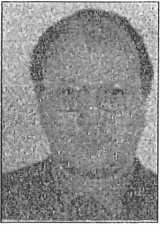 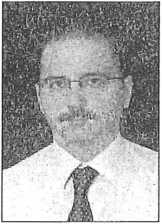 ÜNİVERSİTELERİMİZDE NÖROLOJİ ANABİLİM DALLARININ TARİHÇELERİ207Üniversitesi Nöroloji Kliniğinde, Prof. Julien Bogousslavsky ile Serebrovasküler
Hastalıklar epidemiyolojisi, nöropsikolojisi ve Doppler teknikleri üzerinde çalıştı.
Kasım 1998'de Profesörlük kadrosuna atandı. Halen, Ege Üniversitesi Tıp
Fakültesi Nöroloji Anabilim Dalı'nda, Serebrovasküler Hastalıklar, Alzheimer
Hastalığı, Klinik Nöropsikolojisi ve Davranış Nörolojisi üzreine çalışmalarını
sürdürmekte.Türk Beyin Damar Hastalıkları ve Alzheimer Derneklerinin Kurucu üyesidir.
Özellikle, "Serebrovasküler Hastalıklar", "Alzheimer Hastalığı", "Klinik
Nöropsikoloji" ve "Serebral hemodinamiler" üzerine araştırmalarını sürdürmekte
150 ulusal ve uluslararası yayını ve 5 adet kitabı bulunmakta. Türkiye'de İnme
Ünitelerinin kurulması konusunda halihazırda uğraşmaktadır.Prof. Dr. Ayşe Sağduyu KocamanEskişehir doğumlu
Eğitim ve Görevleri1972- 1979 Orta öğrenim Eskişehir Anadolu Lisesi1985 Üniversite eğitimi Hacettepe Üniversitesi
Tıp Fakültesi31. 8.1985Tıp Doktoru1987 Mecburi hizmet	Ankara Numune Hastanesi veİzmir Devlet Hastanesi Hızır Acil Servis1.1988	Ege Üniversitesi Tıp Fakültesi NörolojiAnabilim Dalında asistan olarak göreve başlama1992Uzmanlık eğitimi	Ege Üniversitesi Tıp Fakültesi NörolojiAnabilim Dalı(İhtisasın son yılında Amerika Birleşik Devletleri Oregon Eyaleti Oregon Sağlık Bilimleri Üniversitesi Nöroloji Kliniği "Nöroimmünolojik Hastalıklar" biriminde 6 ay süre ile klinik ve laboratuvar çalışmalarına katılım)14. 04. 1992	Ege Üniversitesi Tıp Fakültesi NörolojiAnabilim Dalında uzman olarak göreve başlama1995 Uzmanlık	Ege Üniversitesi Tıp Fakültesi NörolojiAnabilim Dalı Yoğun Bakım Ünitesi, Serebrovasküler Hastalıklar ve Multiple Skleroz Polikliniği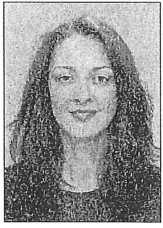  208TÜRKİYE NÖROLOJİ TARİHÇESİ Nöroloji DoçentliğiEge Üniversitesi Tıp Fakültesi Nöroloji
Anabilim Dalında yardımcı doçentlik
kadrosuna atanmaEge Üniversitesi Tıp Fakültesi Nöroloji
Anabilim Dalında doçentlik kadrosuna
atanmaEge Üniversitesi Tıp Fakültesi Nöroloji
Anabilim Dalında profesörlük kadrosuna
atanma1996 2002 Öğretim Üyeliği Ege Üniversitesi Tıp Fakültesi NörolojiAnabilim Dalı Yoğun Bakım ve
Serebrovasküler Hastalıklar Ünitesi
Multipl Skleroz PolikliniğiYayınlarıOnbeşi uluslararası dergilerde yayınlanmış toplam 56 yayını, 10'u uluslararası
kongrelerde sunulmuş toplam 53 kongre bildirisi bulunmaktadır.Üyesi olduğu demekler;	İzmir Tabipler OdasıTürk Nöroloji Derneğiİzmir Multiple Skleroz DerneğiBildiği yabancı dil:	İngilizceMedeni hali:	Evli, bir çocukluProf. Dr. Hadiye Şirinyılında İzmir’de doğdu. 1980 yılında Bornova Anadolu Lisesi’ni bitirdi ve
Ege Üniversitesi Tıp Fakültesi’ne girdi. 1986 yılında mezun olduktan sonra aynı ü-
niversitede Nöroloji Anabilim Dalı’nda ihtisasa başladı. 1991 yılında Uzman, 1995
yılında Doçent ve 2003 yılında Profesör oldu. Halen Ege Üniversitesi Tıp Fakültesi
Nöroloji Anabilim Dalı’nda Öğretim Üyesi olarak çalışmaktadır. Baş Ağrısı Polikli-
niği ve Nöroloji Yoğun Bakım Ünitesi sorumlusudur. Evli ve 2 çocuk annesidir.Prof Dr. Neşe ÇelebisoyAnkara doğumlu
Eğitim ve Görevleri1968-1979 İlk ve orta öğretim TED Ankara Koleji1985 Üniversite Eğitimi Hacettepe Üniversitesi Tıp
Fakültesi16.10.1995 30. 05.199666. 07.199816. 08. 2002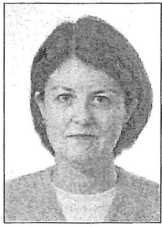 ÜNİVERSİTELERİMİZDE NÖROLOJİ ANABİLİM DALLARININ TARİHÇELERİ209 199149941994-1996199620031986	Mecburi hizmet Babaeski Sağlık Ocağı1991	Uzmanlık Eğitimi Ege Üniversitesi TıpFakültesi Nöroloji Anabilim DalıNöroloji Uzmanı Samsun Devlet Hastanesi
Uzman Ege Üniversitesi Tıp Fakültesi
Nöroloji Anabilim Dalı Nörosensoriel Ünitesi
Nöroloji DoçentiNöroloji Profesörü Ege Üniversitesi Tıp
Fakültesi Nöroloji Anabilim Dalı
Nörosensoriel ÜnitesiDoç. Dr. Burhanettin UludağArdahan doğumlu. İlk ve orta öğrenimini Aydın’da
tamamladı. Ege Üniversitesi Tıp Fakültesi 1986 mezunu. 1990
yılı sonuna kadar Kastamonu’da pratisyen hekimlik yaptı. 1990
yılında Ege Üniversitesi Nöroloji Kliniğinde başladığı nöroloji
ihtisasını 1995 yılında tamamladı. 2000 yılında nöroloji doçenti
oldu. Başlıca çalışma ve ilgi alanları; klinik nörofizyoloji, epilep-
si ve ağrı’dır. Halen Ege Üniversitesi Nöroloji ABD ve Kliniknörofizyoloji bilim dallarında öğretim üyesi olarak çalışmaktadır. Evli ve 13 yaşın-
da bir oğlu var.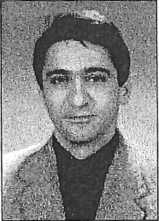 Doç. Dr. Dilek Evyapan Akkuş Doğum Yeri ve Tarihi: Ilköğrenim:Ortaöğrenim:Lise Öğrenimi:Yüksek Öğrenim:Uzmanlık Öğrenciliği:Halen Çalıştığı Kurum ve Görevi:Bornova - 28. 07.1966Bornova Kars İlkokulu (mezuniyet tarihi03.06.1977)Bornova Suphi Koyuncuoğlu Ortaokulu (mezuniyet tarihi 05.06.1980)Bornova Suphi Koyuncuoğlu Lisesi (mezuniyet tarihi 03.06.1983)Ege Üniversitesi Tıp Fakültesi (mezuniyet tarihi 11.06.1989)Ege Üniversitesi Tıp Fakültesi Nöroşirürji Anabilim Dalı (01.11.1989 - 30.06.1991) Ege Üniversitesi Tıp Fakültesi Nöroloji Anabilim Dalı (01.07.1991 - 07.03.1996) Ege Üniversitesi Tıp Fakültesi Nöroloji 210TÜRKİYE NÖROLOJİ TARİHÇESİ Doçentlik Ünvanı: Medeni Durumu:Bildiği Yabancı Dil: Görevli Olduğu Alanlar:Çalışmalarını Sürdürdüğü Alanlar:Anabilim Dalı - Tabip 08.11.2000 Evli, bir çocuk sahibi İngilizceKlinik Nöropsikoloji Laboratuvarı Transkraniyel Doppler Laboratuvarı Serebrovasküler Hastalıklar Polikliniği Alzheimer Hastalığı ve Diğer Demanslar PolikliniğiKlinik Nöropsikoloji ve Davranış NörolojisiSerebrovasküler HastalıklarAtatürk Üniversitesi Nöroloji Anabilim Dalı TarihçesiAtatürk Üniversitesi'nin tarihçesi Türkiye Cumhuriyeti'nin en önemli rüyalarından birinin gerçekleşme hikayesidir. Cumhuriyet'in kurucusu Atatürk, 1 Kasım 1937 tarihinde Türkiye Büyük Millet Meclisi'nde yasama yılını açış konuşmasında Doğu Anadolu'da büyük bir üniversite kurmanın gereğini ifade ederek, bu husustaki çalışmaları başlatma talimatı vermişti. Atatürk'ün ölümünün ardından bu çalışmalara 12 yıl ara verildikten sonra konu 1950 yılında tekrar gündeme getirildi. 1951 yılında oluşturulan bir komisyon Doğu Üniversitesi'nin Erzurum'da kurulmasını önerdi. 1954 yılında çıkarılan 6373 Sayılı Kanunla bu üniversitenin adının Atatürk Üniversitesi olması kararlaştırıldı. Aynı yıl Amerika Birleşik Devletleri A.I.D. teşkilatı aracılığı sonucu Nebraska Üniversitesi ile işbirliği anlaşması imzalanarak hazırlık çalışmaları hızlandırıldı ve 6990 Sayılı Atatürk Üniversitesi Kanunu'nun 7 Haziran 1957 tarihinde onaylanmasının ardından bir ortaokul binasında Ziraat ve Fen-Edebiyat fakülteleri öğretime başladı. 1965 yılında Tıp Fakültesi Üniversite bünyesine katıldı. Nöroloji Kliniği, fakültenin kurulduğu tarihten beri müstakil bir klinik olarak mevcut oldu. 1968 yılında uzman olarak göreve başlayan Dr. Mehmet Öztopçular 1972'de Doçent, 1978'de Profesör oldu. Kliniğimizin kuruluşunda büyük emeği olan Prof. Dr. Mehmet Öztopçular emekli olduktan sonra İzmir'e yerleşti ve orada vefat etti.Kliniğimizde hali hazırda iki Profesör, bir Doçent, bir Yardımcı Doçent mevcuttur. 40 yatak kapasitemiz vardır. Yoğun Bakım Ünitesi ve Elektrofizyoloji alt birimleri hizmete devam etmektedir.Prof. Dr. Yalçın Yılıkoğlu1944 yılında Gaziantep ili Kilis ilçesinde doğdu. İlk ve orta öğrenimini Kilis'te bitirdi. 1961 yılında İstanbul Üniversitesi Tıp Fakültesi'ne girdi. Bu fakültedenyılında mezun oldu. Eylül 1972'de Atatürk Üniversitesi Tıp Fakültesi Nöroloji Bölümü'nde ihtisasa başladı. Aralık 1976'da uzman oldu. 7 temmuz 1982'de Atatürk Üniversitesi Tıp Fakültesi Nöroloji Anabilim Dalı'nda Yardımcı Doçent 212TÜRKİYE NÖROLOJİ TARİHÇESİ oldu. Ekim 1982'de Doçentlik sınavını geçerek Doçent oldu. 22 Aralık 1988 tarihinde Profesörlüğe atandı.Prof. Dr. İbrahim İyigün1950 yılında Gaziantep ili Kilis ilçesinde doğdu. İlk, orta ve lise öğrenimini Kilis'te bitirdi. 1969 yılında girdiği Cerrahpaşa Tıp Fakültesi'nden 1975 yılında mezun oldu. 1975-1977 yılları arasında Niğde ili Bor ilçesinde yedek subay olarak askerlik görevini tamamladı. Askerlik görevinden sonra 1983 yılma kadar Niğde ili Bor ilçesi Sosyal Sigortalar Kurumu Sağlık İstasyonu hekimliği yaptı. Mart 1983'te Atatürk Üniversitesi Tıp Fakültesi Nöroloji Anabilim Dalı'nda ihtisasa başladı. Nisan 1986'da "Serebral Trombozlu OlgulardaaSetum Lipoprotein Elektroforez Değerleri Üzerine Bir Çalışma"adlı araştırma ileNvîöroloji Uzmanı oldu. Uzmanlığını takiben, uzman araştırma görevlisi olarak aynı bölümde çalıştı. Ocak 1987'de Atatürk Üniversitesi Tıp Fakültesi Nöroloji Anabilim Dalı Yardımcı Doçentliği’ne atandı. 31 Mayıs 1988- 8 Kasım 1998 tarihleri arasında Nöroloji Anabilim Dalı Başkanlığı, 2 Ocak 1989- 24 Eylül 1990 tarihleri arasında Tıp Fakültesi Araştırma Hastanesi Başhekim Yardımcılığı görevinde bulundu. Kasım 1997 döneminde Nöroloji Anabilim Dalı'nda Doçent, 7 Ocak 2003 tarihinde Profesör oldu. Evli ve i- ki çocuk babası olup İngilizce bilmektedir.Doç. Dr. Orhan Deniz1955 yılında Yığmtepe'de doğdu. İlk ve orta öğrenimini Bomova-İzmir'de tamamladı. Girdiği Ege Üniversitesi Ege Tıp Fakültesi'nden 1980 yılında mezun oldu. 1980-1982 yılları arası Bolu ili Göynük ilçesi Sağlık Ocağı Tabipliği'nde çalıştı. Askerlik hizmetini 1982-83 yıllarında Doğubeyazıt 1. Mkz. Tugayı'nda yedek subay olarak yaptı. 1984-1988 yılları arasında Manisa ili Gördes ilçesi Merkez Sağlık Ocağı Tabipliği'nde çalıştı. 4 Nizan 1988'de Atatürk Üniversitesi Tıp Fakültesi Nöroloji Anabilim Dalı'nda uzmanlık eğitimine başladı. 1992 yılında "Difenilhida- tion, Karbamapezin ve Na Volproat'm Androjenler Üzerine Etkileri" konulu tezi vererek Nöroloji Uzmanı oldu. 2 şubat 1994 tarihinde Yardımcı Doçentlik kadrosuna atandı. 1996 yılında Ege Üniversitesi Tıp Fakültesi Nöroloji Kliniği Elektro- fizyoloji Laboratuvarı’nda EMG üzerinde altı ay boyunca aktif olarak çalıştı. 1999 ydmda Nöroloji Doçenti oldu. Evli ve dört çocuk babasıdır. Almanca ve İngilizce bilmektedir. Halen Atatürk Üniversitesi Tıp Fakültesi Nöroloji Anabilim Dalı'n- da öğretim üyesi ve anabilim dalı başkanı olarak çalışmaktadır.Yrd. Doç. Dr. Recep Aygülyılında Konya'nın Bozkır ilçesi Taşbaşı Köyü'nde doğdu. İlköğrenimini köyde, orta ve lise öğrenimini Konya'da tamamladı. 1991 yılında Ankara Gazi Üniversitesi Tıp Fakültesi'nden mezun oldu. Aynı yıl Selçuk Üniversitesi Tıp Fakültesi Nöroloji Anabilim Dalı'nda uzmanlık eğitimine başladı. Nisan 1996'da "AÜNİVERSİTELERİMİZDE NÖROLOJİ ANABİLİM DALLARININ TARİHÇELERİ213matör Boksörlerde İşitsel ve Görsel Uyarılmış Potansiyeller (BAEP, VEP)" tezi ile
tıpta uzmanlık eğitimini tamamlayarak Nöroloji Uzmanı payesini kazandı. 1996-yılları arasında Konya'da özel bir hastanede Nöroloji uzmanı olarak çalıştı.
15 Nisan-15 Mayıs 2000 tarihleri arasında İstanbul Gümüşsüyü Asker Hastane-
sinde bedelli olarak askerlik hizmetini tamamladı. 29 Mayıs 2000 tarihinde
Atatürk Üniversitesi Tıp Fakültesi Nöroloji Anabilim Dalı'nda Yardımcı Doçent
olarak göreve başladı. Aralık 2000 ÜDS sınavında İngilizce'den 70 puan alarak
başarılı oldu. Halen aynı üniversitede çalışmalarını sürdürmektedir. Evli ve biri er-kek, biri kız, iki çocuğu vardır.Klinikte uzmanlık alanların listesiUzm. Dr. Mehmet Narin
Uzm. Dr. Haşan Özcan
Uzm. Dr. Orhan Kafadar
Uzm. Dr. Mehmet Yavuz
Uzm. Dr. Mustafa Yılmaz
Uzm. Dr. Kamil Bedii Aksaray
Uzm. Dr. Selim Değirmenci
Uzm. Dr. Malik ÇelikdaşHalen çalışmakta olan asistanların listesi
Dr. Asuman Orhan
Dr. Nuri Kolçak
Dr. Uğur Başaran
Dr. Ülkü Torul
Dr. Dilcan Kotan
Dr. Ebru Alioğlu
Dr. Serdar Sarıfakı
Dr. İlker BebekKliniğimizin alt disiplinleri ve çalışma organizasyonlarıKliniğimiz 40 yatak kapasiteli yoğun bakım ünitesi ve EEG-EMG Laboratuva- rı mevcuttur.Uzm. Dr. Hülya Sarıyıldız Uzm. Dr. Mehmet Rakıcı Uzm. Dr. Metin Aydın Uzm. Dr. Naci Şen Uzm. Dr. Aysel Bayraktar Uzm. Dr. Yaşar Bakırcı Uzm. Dr. Metin Güzelcik• •Hacettepe Üniversitesi Tıp Fakültesi Nöroloji Anabilim Dalı TarihçesiHacettepe Nöroloji Anabilim Dalı 1962 yılında Dr. Turgut Zileli ve Dr. Orhan Kalabay tarafından kurulmuştur. Kuruluşundan bu yana geçen 40 yıl içinde 70 uzman yetişmiştir. Bunlardan 16’sı diğer Tıp Fakültelerinde öğretim üyesi olarak görev yapmaktadır. 1966 yılında Dr. Okay Sarıbaş, daha sonraki yıllarda Dr. Farabi Dora, Dr. Kaynak Selekler, Dr. Abdurrahman Ciğer, Dr. Mehmet Atalağ, Dr. Mesude Durguner, Dr. Tülay Kansu, Dr. Turgay Dalkara, Dr. Kubilay Varlı, Dr. Bülent Elibol, Dr. Rana Karabudak, Dr. Ersin Tan, Dr. Serap Saygı, Dr. Gülay Nurlu, Dr. Mehmet Demirci, Dr. Hakan Ay ve Dr. Sevim Erdem öğretim üyesi kadrosuna katılmışlardır. 1981 yılmda kaybettiğimiz Orhan Kalabay ve sonraki yıllarda emekliye ayrılan hocalarımız Mehmet Atalağ, Farabi Dora ve Mesude Durguner’den sonra eğitim kadrosunda halen 14 öğretim üyesi mevcuttur. , 1991’de Prof. Dr. Turgut Zileli’nin emekliye ayrılmasından sonra Anabilim Dalı başkanlığını Prof. Dr. Okay Sarıbaş yürütmektedir.1988 yılında H.U. Nörolojik Bilimler ve Psikiyatri Enstitüsü kurulmuş, enstitiü bünyesi içinde yer alan doktora programında Nöroloji Anabilim Dalı öğretim üyelerinin katkılarıyla akademik nitelikli eleman yetiştirilmesi ve nörolojik bilimlerde araştırmalar yapılması hedeflenmiştir.Başlangıçta Klinik Nöroloji, Elektroensefalografi ve Nöroradyoloji ünitelerinden ibaret olan anabilim dalı, nörolojik bilimlerdeki gelişmelere paralel olarak, yetişmiş elemanların da katkılarıyla oluşan bugünkü yapısı içinde Klinik Nörofizyoloji, Nöro-oftalmoloji, Nöromüsküler Hastalıklar, Hareket hastalıkları, nöro-immünoloji, Serebrovasküler hastalıklar, Temel Nöroloji (Neuroscience) ve Davranış Nörolojisi birimlerini içermektedir. ÜNİVERSİTELERİMİZDE NÖROLOJİ ANABİLİM DALLARININ TARİHÇELERİ215 Prof. Dr. Okay Sanbaş16.01.1938	Ankara'da doğdu.1944- 1949 İlkokul (İltekin İlkokulu)1949- 1952	Ortaokul (Cebeci Ortaokulu)1952- 1955	Lise Ankara Atatürk Lisesi1955- 1961	Ankara Üniversitesi Tıp FakültesiAnkara Tıp Fakültesi Nöroloji ABD (9 ay)
Hacettepe Tıp Fakültesi Nöroloji ABD1966' 1968	Hacettepe Nöroloji Başasistanlığı(Mart) -1971 (Mayıs) Londra Queen Square National Hospital (10 ay)Klinik fellow, Glaskow Üniversitesi Nöroradyoloji
bölümü fellow
1972	Hacettepe Nöroloji Doçenti1977	Hacettepe Tıp Fakültesi Nöroloji Profesörü olup,halen göreve bölüm başkanı olarak devam etmektedir.
Evli ve iki çocukludur.1999- 2001	Dönem Türk Beyin Damar Hastalıkları DerneğiBaşkanlığı yaptı.Prof. Dr. Abdurrahman CiğerAğustos 1942 Kahramanmaraş doğumlu.Dk öğretim:	İstiklal İlkokulu, KahramanmaraşOrta Öğretim:	Kahramanmaraş Ortaokulu ve LisesiYabancı Dil:	İngilizceMedeni Hali:	Evli, 2 çocukluTıp eğitimi ve akademik dereceler11.1961' 15.6.1967:	İ.Ü.Tıp Fakültesi, tıp doktorluğu31.7.1967- 24.3.1972:	H.Ü.Tıp Fakültesi, Nöroloji asistanlığı24.3.972:	Ruh ve sinir hastalıkları uzmanıİhtisas Tezi:	“Tıkayıcı Karotid Arter HastalıklarındaYüz Termografisi”24.3.972- 1.7.973:	H.Ü. Tıp Fakültesi Nöroloji öğretim görevliliği4.7.973' 2.1.975:	Askerlik görevi: İzmir Güzelyalı Hava Hastanesi2.5.975- 27.9.979:	KMaraş Devlet Hastanesi asabiye mütehassısı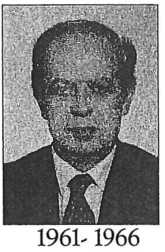  216TÜRKİYE NÖROLOJİ TARİHÇESİ 27.9.1979:	H.Ü. Tıp Fakültesi Nöroloji öğretim görevlisi22.4.983:	Üniversite Doçenti ÜnvanıDoçentlik Tezi:	“Diazepam-Fizostigmin Arasındaki Etkileşmenin(interaction), Antikonvulzif Etkisi Yönünden Klinik ve Deneysel Olarak Araştırılması.”13.9.1983:	H.Ü Tıp Fakültesi Nöroloji Anabilim DalıYardımcı Doçenti8.8.1984:	H.Ü Nörolojik Bilimler ve Psikiyatri Enstitüsü,Nöroloji Eylemli Doçenti 4.1.1985:	H.Ü Tıp Fakültesi Nöroloji Anabilim Dalı'ndagörevlendirilme2.9.1985:	H.Ü Nörolojik Bilimler ve Psikiyatri Enstitüsü,Preventif ve Epidemiyolojik Nöroloji ve Psikiyatri Anabilim Dalı Başkanı8.1986:	H.Ü Rektörlüğü’nce yurt dışında görevlendirilme13.10.1986' 7.11.1986:	"Collage on the Organization of the Brain"kursuna katılma (Trieste,İtalya)Merkezi Yabancı Dil Sınavı (İngilizce)
Profesörlüğe yükseltilmeProf. Dr. Kaynak Selekleryılında Ortaköy'de (İstanbul) doğdu. İstanbul Vefa Li-
sesi'ni (1960) ve İstanbul Üniversitesi Tıp Fakültesi'ni (1967)
bitirdi. 1.1.1968 tarihinde Hacettepe Üniversitesi Tıp Fakültesi
Nöroloji Ana Bilim Dalı'nda asistan olarak çalışmaya başladı.
1972'de uzman oldu. 1975-76 yıllarında Londra Üniversitesi
Nöroloji Enstitüsü'nde (The National Hospital, Queen Square)çalıştı. 1979'da Nöroloji Doçenti ünvanını aldı, 1988'de Profesör oldu. 1993-1999
yılları arasında Türk Nöroloji Demeği Başkanlığı ve Türk Nöroloji Dergisi Editör-
lüğü görevlerini yürüttü. Halen Hacettepe Üniversitesi Tıp Fakültesi Nöroloji A-
nabilim Dalı'nda öğretim üyesidir.5.4.1987:30.1.989: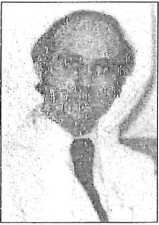  ÜNİVERSİTELERİMİZDE NÖROLOJİ ANABİLİM DALLARININ TARİHÇELERİ217'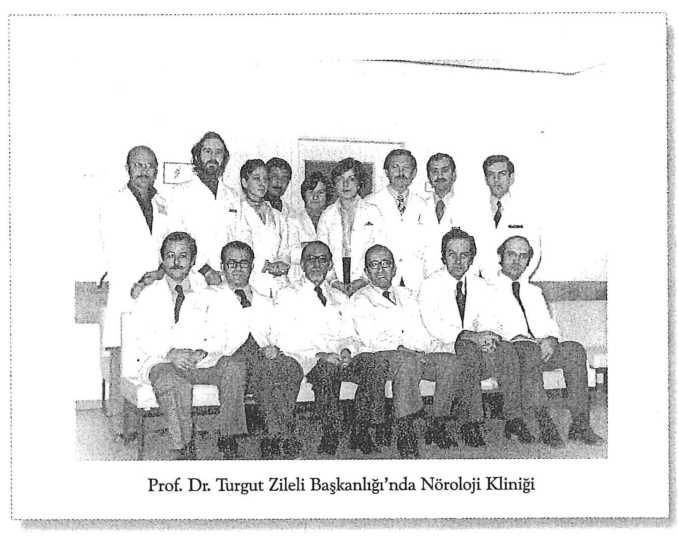 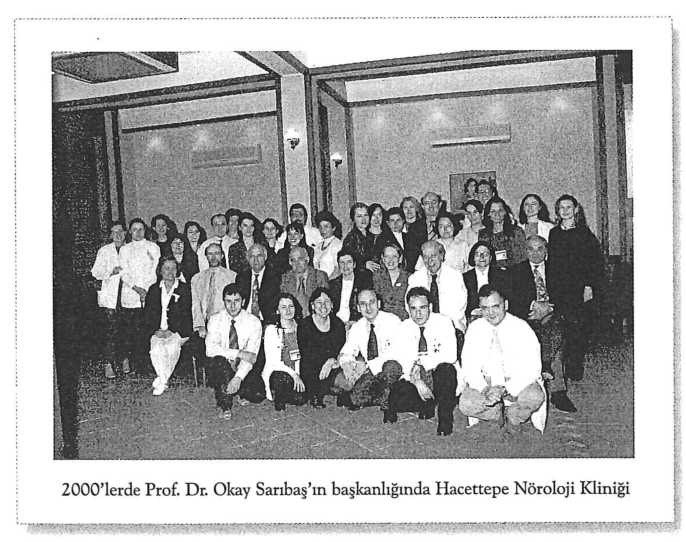 218TÜRKİYE NÖROLOJİ TARİHÇESİ Prof. Dr. Tülay Kansu Doğum Tarihi: 6 Haziran 1947 Medeni Durumu: Evli, 1 çocuklu Eğitim ve sertifikalar1964'70 1970-71737476 1977 1976-78Görevler1978-811981-848588 1988- 1997-98Hacettepe Üniversitesi Tıp Fakültesi (HÜTF), Ankara
HÜTF, Psikiyatri ABD, Ankara,Intern, Methodist Hospital, Philadelphia, PA, USA
Resident, Neurology, Temple University Hospital, Phila,
PA, USAResident, Neurology, Pennsylvania Hospital, (U of P), Phila,PA, USAFLEX-Pennsylvania State Board of Medical Education and
LicenceFellow, Neuro-ophthalmology, Wills Eye Hospital, Phila.
PA, USAÖğretim görevlisi, HÜTF
Yardımcı Doçent, HÜTFResearch fellow. Michael Reese Hospital, Chicago, EL, USA
Doçent, HÜTF
Profesör , HÜTFVisiting scholar, University of Washington, Seattle, WA,
USAİdari görevler1987-911991-94ÜyeliklerTürk Nöroloji Derneği
American Academy of Neurology (AAJNf)North American Neuro-ophthalmology Society (NANOS)European Neuro-ophthalmological Society (EUNOS)Dönem V koordinatörü, HÜTF Dekan Yardımcısı, HÜTF ÜNİVERSİTELERİMİZDE NÖROLOJİ ÂNABİLİM DALLARININ TARİHÇELERİ219 European Federation of Neurological Societies (EFNS)Yayınlar49 adet index medicus ve SCI de yer alan dergilerde yayınlanmış makaleAtıf sayısı :247 (1990-99)102 adet Türkçe ve diğer yayınlar,çeviri kitap, 5 adet kitap bölümüProf. Dr. Turgay DalkaraDr. Turgay Dalkara 1952 doğumlu olup, 1975 yılında Hacettepe Üniversitesi Tıp Fakültesi'den mezun oldu. Aynı fakültenin Nöroloji anabilim dalında uzmanlık eğitimini 1979 yılında, farmakoloji anabilim dalında doktora eğitimini 1981 yılında tamamladı.84 yıllarında iki yıl süreyle McGill Üniversitesi Montreal Nöroloji Enstitüsünde doktora sonrası çalışmalar yaptı. 1986 yılında Nöroloji Doçenti, 1993 yılında Nöroloji Profesörü unvanlarım aldı. Halen Hacettepe Tıp Fakültesi Nöroloji Anabilim Dalı'nda öğretim üyesidir. 1992- 94 yıllarında iki yıl süreyle Harvard Tıp Fakültesi, Massachussets General Hospital Nöroloji Departmanı'nda Ful- bright bursiyeri olarak araştırmalar yaptı.yılından beri Massachussets General Hospital Nöroloji Departmanı'nda daimi atanması mevcut olup, yaz aylarını bu kurumda geçirmektedir.Yurt dışında yayınlanan 14 kitap bölümü, SCI giren dergilerde 6 derleme makalesi, 2 editoryali ve çok sayıda deneysel araştırma makalesi olan Dr. Dalkara'nm eserlerine bin dolayında atıfta bulunulmuştur.Dr. Dalkara; Türkiye Bilimler Akademisi asli üyesi, TÜBİTAK Başkan Danışmanı, TÜBİTAK Beyin Araştırmaları Planlama ve Koordinasyon Komitesi Başkanı, Hacettepe Üniversitesi Nörolojik Bilimler ve Psikiyatri Enstitüsü Müdür Yardımcısı ve "Neuroscience" Doktora Programı Yürütücüsü’dür.Doç. Dr. Gülay (Özgür) NurluMersin doğumlu. 1972'de Çukurova Üniversitesi Tıp Fakültesi'nden mezun oldu. Aynı üniversitede Şubat 1981'de Nöroloji Uzmanı oldu. Haziran 1981- Nisan 1985 arasında Yozgat Devlet Hastanesi'nde Nöroloji uzmanı olarak, NisanMart 1987 arasında Atatürk Sanatoryumu'na bağlı kamu sağlık polikliniğinde uzman olarak, Mart- 1987'den itibaren de Hacettepe Üniversitesi Tıp Fakültesi Nöroloji Anabilim Dalı'nda öğretim üyesi olarak çalışmaktadır. Nurlu, Ekim - 1993'de Doçent ünvanı almıştır. Klinik Nörofizyoloji EEG- EMG Derneği üyesi o- lan Doç. Dr. Gülay (Özgür) Nurlu, evli ve 2 çocuğu var. 220TÜRKİYE NÖROLOJİ TARİHÇESİ Prof. Dr. Bülent Elibolyılında Eskişehir'de doğdu. 1980'de Hacettepe Üniversitesi Tıp Fakülte-
si'nden (HÜTF) mezun oldu ve 1986'da Hacettepe Üniversitesi’nde Nöroloji uz-
manlık eğitimini tamamladı. Askeri ve zorunlu hizmet süresini tamamladıktan son-
ra 1989'da HÜTF Nöroloji Anabilim Dalı'nda öğretim üyesi olarak göreve başladı.93 yılları arasında Columbia (New York, ABD) Üniversitesi Nöroloji Bölü-
mü Hareket Hastalıkları Ünitesi'nde motor kontrol fizyolojisi, 1993-94 yılları ara-
sında MIT (Massachusettes Institute of Technology, MA, ABD), Beyin ve Kogni-
tif Bilimler bölümünde bazal gangliyonlarm fonksiyonel anatomisi üzerinde çalış-
malarda bulundu. 1996'da Hacettepe Üniversitesi Nörolojik Bilimler ve Psikiyatri
Enstitüsünden, Temel Nörolojik Bilimler Doktoru (PhD) ünvanım aldı. 1991'de
Doçentlik, 2000'de Profesörlük ünvan ve kadrolarını aldığı Hacettepe Üniversite-
si'nde Nöroloji Anabilim Dalı'nda öğretim üyeliği görevine devam etmektedir.Tez başlığı: "Serebral Iskemide Naloksonun Etkisi ve Serebrospinal Sıvıda Be-
ta-endorfin Benzeri İmmünreaktivite Tayini"Tez Danışmanlığı: Dr. Esen Saka Topçuoğlu"Sıçanda 6-Hidroksidopamin ile Oluşturulan Parkinsonizm Modelinde Kronik
Apomorfin Tedavisinin Striatal c-fos/fosB Ekspresyon Paternleri Üzerine Etkisi"Doç. Dr. Mehmet Demirci1959 Ankara doğumlu.Öğrenim durumu:1990-19981977-19841977-19781976-19771973-1976Eğitim ve İş Tecrübesi:Kasım 1999 Mart 1996doktora öğrencisi, Temel Nörolojik
Bilimler Doktora Programı, Sağlık
Bilimleri Enstitüsü, Hacettepe Üniversitesi,
AnkaraTıp doktoru Diploması, Tıp Fakültesi,
Hacettepe Üniversitesi, Ankara
İngilizce Hazırlık Sınıfı, Yabancı Diller
Yüksek Okulu, Hacettepe Üniversitesi,
AnkaraUçak Mühendisliği Bölümü, Mühendislik
Fakültesi, İstanbul Teknik Üniversitesi,
İstanbulBaşkent Lisesi, Ankara
Doçent ünvanıYardımcı Doçent, Nöroloji Anabilim Dalı,
Tıp Fakültesi, Hacettepe Üniversitesi-
Ankara ÜNİVERSİTELERİMİZDE NÖROLOJİ ANABİLİM DALLARININ TARİHÇELERİ221 222TÜRKİYE NÖROLOJİ TARİHÇESİ Aralık 1990 - Nisan 1990 :1990-1985:1985-1984:1984-1982:Üyelikler:Türk Nöroloji Derneği Epilepsi Demeği Çocuk Nörolojisi Derneği Klinik EEG-EMG Derneği American Epilepsy Society Avrupa Epilepsi AkademisiProf. Dr. Ersin Tan Doğum Yeri, Tarihi:Eğitim1976-1982: ihtisas Görevler 1984-1991:1990-1992:1992-Halen:Yılında Yale Üniversitesi (USA) "Epilepsi ve Klinik EEG" üzerine bir yıl çalışma HÜTF'de Nöroloji'de Öğretim Görevlisi HÜTF Nöroloji Asistanlığı Ankara Nümune Hastanesi Nöroloji Kiliniği'nde 6 ay kadar asistanlık Ankara Gülveren Sağlık Ocağı Tabibi olarak mecburi hizmetAnkara, 1959Ankara Üniversitesi Tıp FakültesiHacettepe Üniversitesi Tıp Fakültesi Nöroloji Anabilim DalıOhio State Üniversitesi Tıp Fakültesi NörolojiBölümü, Nöromusküler Hastalıklar ÜnitesiHacettepe Üniversitesi Tıp Fakültesi NörolojiAnabilim Dalı19921999Nöroloji Doçenti:Nöroloji Profesörü:► Doç. Dr. Hakan Ay1966 yılında İstanbul'da doğdu. Lise eğitimini Ankara Fen Lisesi'nde tamamladıktan sonra Hacettepe Üniversitesi İngilizce Tıp Fakültesi’ne girdi ve buradan 1991 yılında mezun oldu. Aynı yıl Hacettepe Üniversitesi Tıp Fakültesi Nöroloji Anabilim ÜNİVERSİTELERİMİZDE NÖROLOJİ ANABİLİM DALLARININ TARİHÇELERİ                                                                                                      223 Dalı'nda araştırma görevlisi olarak uzmanlık eğitimine başladı. 1996 yılında Nöroloji
ihtisasını tamamladı. 1996-1998 yılları arasında Harvard Üniversitesi Tıp Fakültesi,
Massachusets General Hospital Serebrovasküler Hastalıklar Departmanı'nda uzman-
lık sonrası eğitim programına devam etti ve 1998-1999 yıllarında aynı hastanede se-
rebrovasküler hastalıklar uzmanı olarak çalıştı. 1999 yık sonunda Hacettepe Üniver-
sitesi Tıp Fakültesi Nöroloji Anabilim Dalı'nda göreve başladı. 2000 yılında Nörolo-
ji Doçenti oldu. Halen Hacettepe Üniversitesi Hastanesi Nöroloji Anabilim Dalı Se-
rebrovasküler Hastalıklar Ünitesi'nde klinik çalışmalarına devam etmektedir.Dr. Sevim ErdemDoğum Yeri, Tarihi: Ankara, 1966
EğitimHacettepe Üniversitesi İngilizce Tıp Fakültesi
Hacettepe Üniversitesi Tıp Fakültesi Nöroloji Anabilim dalıGazi Üniversitesi Tıp Fakültesi Nöroloji Anabilim Dalı
araştırma görevlisiHacettepe Üniversitesi Tıp Fakültesi Nöroloji Anabilim
Dalı araştırma görevlisiOhio State Üniversitesi Tıp Fakültesi Nöroloji Bölümü,
Nöromusküler Hastalıklar Ünitesi
Hacettepe Üniversitesi Tıp Fakültesi Nöroloji Anabilim
Dalı öğretim görevlisiProf. Dr. Kubilay Varlı1977 yılında Hacettepe Üniversitesi Tıp Fakültesi'nden me-
zun oldu, aynı fakültenin Nöroloji anabilim dalında 1982'de ih-
tisasım tamamladı. Askerlik görevini Erzincan'da, mecburi hiz-
metini Adapazarı'nda tamamladıktan sonra, Ankara'da 1 yıl ser-
best çalıştı. 1986'da tekrar HÜTF Nöroloji Anabilim Dalı'na
Yardımcı Doçent olarak döndü. 1989'da Doçent, 1996'da Profe-
sör olan Dr. Kubilay Varlı, Danimarka'da Dr. Trojaborg ve İngil-tere'de Dr. Sedwick ile klinik nörofizyoloji labaratuvarlarmda çalıştı. Özellikle nö-
romusküler hastalıklar, elektromiyografi, tek-lif elektromiyografisi ve uyarılmış
potansiyellerle ilgilenmektedir. 1989-1996 yılları arasında Hacettepe Üniversitesi
Hastaneler Başhekim Yardımcılığı, Başhekimliği ve Hastaneler Genel Direktörlü-
ğü de yapan Dr. Varlı, 1997 yılından itibaren "part time" statüye ayrılarak, üniver-
sitedeki görevinin yanında özel muayenehanesinde serbest hekimlik de yapmakta-
dır.1983-1989: İhtisas 1996: Görevler:1990:1996: 1996- 1997: 1998-: .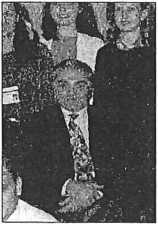  224TÜRKİYE NÖROLOJİ TARİHÇESİ Türk Nöroloji Demeği'nin kurucu başkanı olan Dr. Varlı, halen Klinik Nörofizyo loji EEG-EMG Demeği’nin de 2. Başkanlığı’nı yürütmektedir ve AAEM üyesidir.Bazı YayınlarıAnlar B, Kuruoğlu R, Varlı K, Topçu M: Neuromuscular Transmission and Achetylcholine Receptor Antibodies in Peniccillamine Treated Wilson Disease Patients. Muscle & Nerve 1995.Varlı K : Miyastenia Gravis Dışındaki Hastalıklarda Tek-lif EMG”. Klinik Nörofizyoloji EEG-EMG derneği yayınları No: 6, Izmir 1995: 50-58Anlar B, Kuruoğlu R, Varlı K, Renda Y: Achetylcholine Receptor Antibodies and Single -Fiber EMG in First Degree Relatives of Children With Myastenia Gravis. Neuropediatrics 26(1995); 335-336Varlı K, Ertem E, Can U: Normallerde ve Miyastenia Gravis Hastalarında ADM Kasında Uyarılmış Tek-lif Elektromiyografisi. Nörolojik Bilimler Dergisi 1995;12:3-4Varlı K: Milcst Sinir Uyarımı ve Transkortikal Manyetik Uyarımla Elde E- dilen Sessiz Süre. Türk Nöroloji Dergisi 1995;1:77-79Doçentlik tezleriZileli, Turgut. Migren Tipindeki Vasküler Baş Ağrıları Üzerinde Araştırmalar: UML-491,1964Kalabay, Orhan, Diffüz Ensefalopatilerde Elektroensefalografik Bulgular, 1964 HÜTF Nöroloji Uzmanlık TezleriSarıbaş, Okay.Periactinin Migrenli Hastalarda 5HIAAa Etkisi... 1966 Dora, Farabi. Retrograt Jugular Venografi Metodu ile Normal ve Patolojik Hallerde İn.. 1971Dener, Şefik. Erişkinlerde Metabolik Nedenlere Bağlı Fokal Epilepsiler 1971 Eryüce, Özcan. Serebro-vasküler Hastalarda Elektroforez ile Lipoproteinlerin Araştırılması .1971Ciğer Abdurrahman. Karotid Arter Stenozlarmda Yüz Tomografisinin Değeri. 1972Selekler, Kaynak. Serebrovasküler Hastalıkların Beyin Sintigrafisi ile İncelenmesi. 1972Özcan, Selahattin. Arteriografi ile Serebral Embolilerin İncelenmesi .1972 Çavuşoğlu, Gülay. Migren Tipi Vasküler Baş Ağrılarında Elektroforez ile Lipoproteinlerin Araştırılması. 19 7 2Özbay, Sumru. Maymun Korteksinde Kobalt ve Penicillin ile Oluşturulan Fo- kuslarda EEG. 1972Dilmaç, Muzaffer. Posterior Fossa Lezyonlarında Superior Serebellar Arter'in Teşhis Değeri .1973 ÜNİVERSİTELERİMİZDE NÖROLOJİ ANABİLİM DALLARININ TARİHÇELERİ225 Atalağ Mehmet. Üreminin Periferik Sinirlerdeki Etkisinin Klinik ve Nörofizyolojik Yönleri. 1979Baysal, Ali İhsan. Talamik ve Temporal Kitlelerde Striotalamik ve Lateral Su- bepandimal ve .1974Durguner, Mesude. Posterior Fossa Tümörlerinde PICA'mn Tam Değeri .1974 Kansu Tülay. Kafa Travmalarında Bilgisayarlı Beyin Tomografisinin Tanı Değeri .1976Bolat, Yilmaz. Serebral İnfarktlarm BBT ile Araştırılmasında Intravenöz Kontrast son 1977Toran, Mevlut Gül. Epilepsilerde BBT Bulguları. 1977 Yazan, Kudret. Lokalize Bulgusu Olmayan Papil Stazlı Hastalarda BBT. 1977. Çalıkoğlu, Ayşe. Erken Trombotik Serobrovasküler Hastalıklarda Serum Lipid Değerleri. 1977Turgay, Atilla. BBT ile İntraserebral Hematom Tanısı Konan Vak'alarin Klinik Değerlendirilmesi.197 7Balkan, Sevin. İntrakranial Patolojisi Olan Vakaların Postoperatif Olarak BBT ile Araştırılması.1978Dalkara Turgay. Kortikosteroidlerin Normal ve Myastenia Gravisli Fare Nöro- muskuler Kavşağına Etkileri.1979İrkeç Ceyla . Kronik Üremili Hastalarda Nörolojik Komplikasyonlar Üzerine Klinik, Histopatolojik, Biyokimyasal ve immünolojik Bir Çalışma. 1979.Araç Nilgün. Fareden İnsana Pasif Transfer Yoluyla Oluşturulan MG in Elek- trofizyolojik Yöntemlerle İncelenmesi.1979Oğuz, Yurttaş. Guillain-Barre Sendromunun Farelere Pasif Transferi ,1980 Zorlu, Yaşar. Epileptik ve Histerik Nöbetlerin Ayırıcı Tanısında Serum Prolak- tin Ölçümü. 1981Küçükturan, Ünsal. Beyin Tümörleri ve Meningeal Karsinomatoziste BOS ta Sitolojik İnceleme. 1981Topaktaş Suat. MG li Hasta İmmünoglobulinlerinin Fare Nöromuskuler Kavşağı ve Timus Morfolojisine Etkileri.1981Varlı Kubilay. DPH Alan Hastalarda Tükrük İlaç Seviyesi Tayini ile Hasta Takibi. 1982Erkut, Günay. Serum Prostasiklin ve Tromboksan A2 Düzeylerine Aspirin ve Dipiridamolün Etkisi. 1982Onar Musa Kazım. Serobrovasküler Hastalıklarda Beyin-omurilik Sıvısının Spektroskopik Yöntemlerle Araştırılması. 1982 Kuruoğlu, Reha. Başağrılarmda Serum Prolaktin Düzeyleri. 1982 Us, Önder. Unilateral Hemisferik Lokalizasyonlu Serebrovaskuler Hastalıklarda SEP Yanıtları ile Korelasyon. 1983 226TÜRKİYE NÖROLOJİ TARİHÇESİ Elibol, Bülent. Akut Tromboembolik Tip Serebrovasküler Olaylarda Nalokson Tatbiki ve... 1985Kayserili, Betigül. Nöro-Behçet Sendromunda Serum ve Serebrospinal Mayi- de Immunkompleks ve Kompleman Tayini. 1985Aktan, Sevinç. Nöro-Behçet Sendromunda İmmünolojik Çalışmalar. 1986 Şenses, Isıl. Demyelinizasyon Gösteren Nörolojik Hastalıklarda Hümoral İm- munite ile... 1987Bozdağ, Asuman. Genç Serebrovasküler Olaylarda Heterozigot Homosistinüri Vakalarinin Tayini. 1987Subutay, Neşe. Guillain-Barre Sendromunun Pasif Transfer Modelinde Electron Mikroskop Çalışması. 1987Kutluk, Kürşat. Tıkayıcı Serebrovasküler Hastalıklarda İntravenoz Dijital Substraksiyon Anjiyografi. 1987Namer, İzi. Sıçanda Meydana Getirilen Serebral İskemiye Naloksonun Etkisi.1987Işık, Nihal. Serebral İskemik Olaylarda Lokal Kan Akımının "Single Photon E- mission Computed Tomografi" İle Araştırılması 1988Oztekin, Mehmet Fevzi. Nöro-Behçet Sendromunun İnsandan Fareye Pasif Transferi.1988Karabudalc, Rana. Myastenia Graviste Timelctominin T Hücre Alt Gruplarına Etkisi ve Timusun İmmunohistolojik İncelemesi. 1990.Tan, M. Ersin. Sıçanlarda Meydana Getirilen Serebral İskemi Modelinde Glu- tamat Antagonistleri. 1990Saygı, Serap. Parsiyel Epilepsilerde Single Photon Emission Computed Tomog- raphy. 1990Müftüoğlu, Münife . Akut Serebral İskemik Olaylarda Diazomid 'in Etkisinin SPECT ile Araştırılması. 1991Ertürk, I. Özcan. Parkinson Hastalığında Otonom Sinir Sistemi Fonksiyonlarının İncelenmesi .1993Can, Ufuk. Kortikosteroidlerin Nöromuskuler İletime Etkilerinin Uyarılmış Tek Lif EMG ile Araştırılması. 1994Benli, U. Sibel. Transkraniyal Manyetik Stimulasyon ile Elde Edilen Motor U- yarılmış Potansiyeller.1994Erdem, Enis. Antiepileptik İlaçların Serum Lipid Profili Üzerine Etkileri. 1994 Demirci, Mehmet. Beyinde Deneysel Hücre Ödeminin Ölçümü İçin Yeni Bir Yöntem . 1995Rahbar, Amir Roushani. Akut İskemik Strokta İlk Üç Gün Serum Nöron Spesifik Eholaz Enzimin An 1995 ÜNİVERSİTELERİMİZDE NÖROLOJİ ANABİLİM DALLARININ TARİHÇELERİ227Benyaghoub, Hamid. Sıçan Siyatik Sinirine Multipl Skleroz Hasta Serumu Enjeksiyonu ile Periferik Nöropati Oluşturulması. 1996Ay, Hakan. Lipoprotein (a) Yüksekliğinin Iskemik Serebrovasküler Olaylardaki Rolü. 1996Erdem, Sevim. Sıçan Siyatik Sinirine Nörobehcet Hasta Serumu Enjeksiyonu ile Periferik Nöropati Elde Edilmesi. 1996Doğulu, Çiğdem. Leber'in Herediter Optik Nöropatisinde Moleküler Biyolojik Çalışma . 1997Gürsoy, Yasemin. Fokal Serebral Iskemide Reperfüzyon Hasarında Nitrik Ok- sitin Rolü. 1997Topçuoğlu, Mehmet Akif. Beyin Sapı işitsel Uyarılmış Potansiyeller, Nazofa- ringeal Elektrodlarla	1997Kılmç, Münire. Multipl Skleroz'da Rekombinant Interferon Beta tedavisinin İntersellular Adhezyon molekülleri Üzerine (AICAM, TNFalfa) Etkisi 1997 Topçuoğlu, Esen Saka. Sıçanda 6-Hidroksidopomin ile Oluşturulan Parkinso- nizm Modelinde Kroni 1998Versevsa, Yücel. Akut Iskemik inmede e-Selektin ve P-Selektin Düzeyleri: In- farkt Etyopatolojisi 1998Heydari, Daryoush. Siçan Siyatik Sinirine Romatoid Artrit Hasta Serumu Enjeksiyonu ile Periferik Nöropati Oluşturulması. 1998Ünal Işm . Selejiilin ve Ginkgo Biloba Ekstraktmm (Egb 761), Farede Kısa Süreli Fokal Serebral İskeminin Yol Açtığı Nöron Ölümüne Etkileri. 1999 Kayahan, Kaan: Akut İskemik Serebrovasküler Hastalıkta Erken Dönem Kar- diak Otonomik Değişiklikler: Kalp Hızı Değişkenliği Analizi ile İnceleme. 1999.Dericioğlu, Neşe . Mesial Temporal Sklerozu Patolojik Kanıtlanmış Mesial Temporal Lob Epilepsi Sendromunda İktal Skalp EEG Bulguları ve Prognozla İlişkisi. 2000 .228Dicle Üniversitesi Tıp Fakültesi Nöroloji Kliniği TarihçesiDiyarbakır Devlet Hastanesi'nde 'Tıp Fakültesi Hastanesi Klinikleri' açıldı ve başasistan Dr. Çağlar Kırçak göreve başladı.Doç- Dr. Fikret Ünsal (GATA Ankara Nöroloji'den emekli Deniz Albayı) atandı.İlk asistanlar olarak Dr. Gazi Özdemir ve Dr. Talat Yüzbaşıoğlu göreve başladı.Asistan olarak Dr. İsmet Koş göreve başladı.Asistan olarak Dr. Nejat Koş ve Dr. Yılmaz Utkür göreve başladı. Klinikte Nörolojik incelemeler olarak:® Perkütân karotoid injeksiyon ile serebral anjiyografi (tek tek grafiler)Pnömoensefalografi ° MiyelografiEEGLP uygulanmaktadır1974 Prof. Dr. Fikret Unsal Çukurova Üniversitesi Çukurova Tıp Fakültesine gitti.1974 Başasistan Dr. Çağlar Kırçak, Ankara SSK Dışkapı Hastanesi'ne ayrıldı.Dr. Gazi Özdemir ve Dr. Talat Yüzbaşıoğlu nöro-psikiyatri uzmanı ve Özdemir, başasistan olarak göreve devam etti.EMG cihazı alınıp Dr. Gazi Özdemir o sırada Diyarbakır'da rotasyonda o- lan Prof. Dr. Korkut Yaltınkaya'dan EMG eğitimi aldı ve uygulanmaya başlandı.Asistan olarak Dr. Pamoh Samurkaş ve Dr. Abdülkadir Uğur göreve başladı.Seriograflı DSA cihazı Nöroloji servisine kuruldu ve kateterli serebral anjiyografi yapılmaya başlandı.ÜNİVERSİTELERİMİZDE NÖROLOJİ ANABİLİM DALLARININ TARİHÇELERİ                                                                                229 Dr. Gazi Özdemir, "Köpeklerde Servikal Anterior Spinal Arter Vizualizas-
yonu" isimli tezi ile Nöroloji Doçenti oldu.Doç. Dr. Gazi Özdemir, görevinden ayrılıp Eskişehir Anadolu Üniversitesi Tıp
Fakültesi'nde göreve başladı.Doç. Dr. Nebahat Taşdemir26.04.1956 tarihinde Diyarbakır'da doğdu.tarihinde Dicle Üniversitesi Tıp Fakültesi'nden mezun
oldu.2 yıl süre ile Erciyes Üniversitesi'nde mecburi hizmet yaptı.Nisan 1987 tarihinde Dicle Üniversitesi Tıp Fakültesi'nde
Nöroloji ihtisasına başladı.4 ay İstanbul Üniversitesi Çapa Tıp Fakültesi' nde çocuk Nörolojisi yaptı.ay EMG eğitimi aldı.1992	yılları arasında Nöroloji uzmanı oldu.1993	yılları arasında İngiltere National Hospital For Nervus Diseases’de
(Queon Square) araştırma görevlisi olarak çalıştı.1 yıl süreyle Sosyal Sigortalar Kurumu'nda sözleşmeli uzman hekim olarak ça-
lıştı.yılında Dicle Üniversitesi Tıp Fakültesi Nöroloji Anabilim Dalı'nda
Yrd. Doç. Dr. Olarak göreve başladı.1997-1998 yılları arasında 1 yıl süreyle Westeren Üniversity of Ontario
Canada' da Nöromüsküler ve EMG departmanında bilimsel çalışmalar yaptı.Londra' da 1 yıl süreyle EEG ve epilepsi eğitimini aldı.Halen Dicle Üniversitesi Tıp Fakültesi Nöroloji Anabilim Dalı' nda 2 yıldır
Doç. Dr. olarak görevini sürdürmektedir.Yard. Doç. Dr. İsmail Apak1951 yılında Elazığ' da doğdu.Elazığ Lisesini bitirdikten sonra 1971 yılında Dicle Üniversi-
tesi Tıp Fakültesi' ne girdi.1977-1978 döneminde mezun oldu.Pratisyen hekim olarak Diyarbakır Sağlık Müdür Muavini veÇevre Sağlık Başkanlığı yaptı.yılında Nöroloji ihtisası için Dicle Üniversitesi Tıp Fakültesi' ne girdi.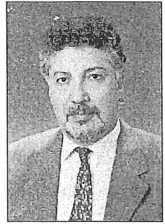 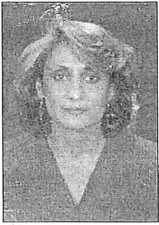 230TÜRKİYE NÖROLOJİ TARİHÇESİ yılında ihtisasını bitirdikten 1 yıl sonra aynı klinikte Yrd. Doç. Dr. olarak
atandı.Aynı klinikte çeşitli dönemlerde bölüm başkanlığı yaptı.Aynı bölümde Aanabilim dalı başkanı olarak görev yapmaktadır.Evli ve 2 çocuğu vardır.Yrd. Doç. Dr. M. Ufuk Aluçluyılında Kilis'te doğdu.İlkokulu 1977 yılında Malatya İnönü İlkokulu’nda, ortaoku-
lu 1980 yılında Diyarbakır Merkez Ortaokulu’nda, liseyi 1984 yı-
lında 4 yıllık Malatya Yatılı Ziraat Meslek Lisesi’nde bitirdi.1984 yılında Dicle Üniversitesi Tıp Fakültesi’ni kazandı.1990 yılında mezun oldu.30.10.1990 tarihinde Diyarbakır'ın Bismil ilçesi Merkez Sağlık Ocağı’nda mecburi hizmetine başladı.23.03.1992 tarihinde Dicle Üniversitesi Rektörlüğü'ne bağlı olan Mediko Sosyal Ünitesi’nde görevine devam etti.24-06.1993 tarihinde TUS sınavım kazanarak Dicle Üniversitesi Tıp Fakültesi Nöroloji Anabilim Dalı’nda uzmanlık eğitimine başladı.08.07.1997 tarihinde uzmanlık eğitimini tamamlayarak 15.05.1998 tarihine kadar aynı yerde öğretim görevlisi olarak çalıştı.Bu tarihten itibaren Dicle Üniversitesi Tıp Fakültesi Nöroloji Anabilim Dalı'nda yardımcı Doç. Dr. Olarak atandı.Halen öğretim üyesi olarak bu görevini devam ettirmektedir.Evli ve 1 çocuğu vardır.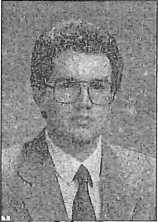 Uludağ üniversitesi Tıp Fakültesi Nöroloji Anabilim Dalı Tarihçesiyılında İstanbul Üniversitesi'ne bağlı Bursa'da, Bursa Tıp Fakültesi kurul- masının yasal zemini oluşturuldu. 1970-71 eğitim yılından itibaren İstanbul Üniversitesi Tıp Fakültesi'ne, Bursa Tıp Fakültesi kontenjanından 50 öğrenci alınmaya başlandı. 1973 yılında Bursa Tıp Fakültesi'ne öğretim üyesi atamaları başladı. Prof. Dr. Fikret Karaca dekanlık görevine getirildi. Bunu takiben İstanbul Üniversitesi Tıp Fakültesi, fakülte kurulunca başvurular değerlendirilerek Doç. Dr. Aydoğan Öbek, Doç. Dr. Ayhan Arınık, Doç. Dr. Suat Kıyan, Doç. Dr. Erhan Oğul, Doç. Dr. M. Kerim Karakaya ve Doç. Dr. Metin Arat'm atamaları yapılarak çekirdek kadro ve Bursa Tıp Fakültesi'nin ilk yönetim kurulu oluşturuldu. Bu tarihten itibaren bağımsız çalışmaya başlayan bu yönetim kurulu bir taraftan yeni öğretim üye ve yardımcılarının atamalarım gerçekleştirirken, diğer taraftan Bursa'da Sağlık Bakanlığı tarafından yeni yaptırılan ve tıp fakültesine tahsis edilen binada hastane hizmetlerine başlama çalışmalarını yoğun bir biçimde sürdürdü. 30.6.1974 tarihinde Bursa Tıp Fakültesi'nde hastane hizmetleri, sözü edilen binada başladı. Nöroloji Kliniği de bu tarihten itibaren nöro-psikiyatri kürsüsü olarak, Prof. Dr. Nihat Balkır, Doç. Dr. Erhan Oğul, Uzm. Dr. Sadık Sadıkoğlu, Asist. Dr. Sefer Özdemir ve Asist. Dr. Nevzat Pehlivan'dan oluşan kadrosu ile Nöroloji anabilim dalında klinik, poliklinik, eğitim ve araştırma faaliyetlerine başladı.Ocak 1976'da Doç. Dr. Suna Taneli ve Haziran 1976’da Doç. Dr. Bilgen Taneli psikiyatri öğretim üyeliğine, daha sonra Uzm. Dr. Süha Özaşkmlı da psikiyatri başasistanlığına atandılar. Bu kadro ile 1978 tarihine kadar nöropsikiyatri kürsüsü olarak çalışmalar sürdürüldükten sonra, 1978 tarihinde Nöroloji ve psikiyatri kürsüleri fakülte kararı ile bağımsız kürsüler haline getirildi. Bu aşamada Nöroloji kürsüsü kadrosu; Prof. Dr. Nihat Balkır, Prof. Dr. Erhan Oğul, Doç. Dr. Sadık Sadıkoğlu ile iki uzman ve altı asistandan oluşmakta idi. Psikiyatri kürsüsünde ise; Prof. Dr. Bilgen Taneli, Doç. Dr. Suna Taneli ve dört asistan bulunmaktaydı. 232TÜRKİYE NÖROLOJİ TARİHÇESİ 1980'li yıllarda Nöroloji Kliniği gelişmesini sürdürdü. Uzman olduktan ve askerlik ve zorunlu hizmetlerini yaptıktan sonra 1985, 1986 ve 1987 yıllarında Dr. İbrahim Bora, Dr. Mehmet Zarifoğlu ve Dr. O. Faruk Turan kliniğe dönerek a- kademik çalışmalarına başladılar. Her biri Nöroloji'nin değişik alt dallarına yurt i- çi ve yurt dışı çalışmaları ile bilgi ve deneyimlerini arttırarak Dr: İbrahim Bora 1989'da Doçent, 1994'de Profesör, Dr. Mehmet Zarifoğlu 1990'da Doçent, 1995'de Profesör ve Dr. Ö. Faruk Turan 1990'da Doçent, 1998'de Profesör olarak akademik kadroya katıldılar. 1993 yılında askerlik ve zorunlu hizmetini tamamlayarak ldiniğe dönen Dr. Mustafa Bakar da yurt içi ve yurt dışı bilgi ve deneyimlerini arttırarak 1996 yılında Doçent oldu.de Prof. Dr. Nihat Balkır yaş haddinden, 1995’de Prof. Dr. Sadık Sadılcoğlu kendi arzusu ile emekli oldular.Kliniğin açılıgı: - 30. 6.1974Eğitim Kadrosu:Prof. Dr. Nihat Balkır (1992 de yaş haddinden emekli oldu)Prof. Dr. Erhan OğulProf. Dr. Sadık Sadıkoğlu (1995 de emekli oldu)Prof. Dr. İbrahim Bora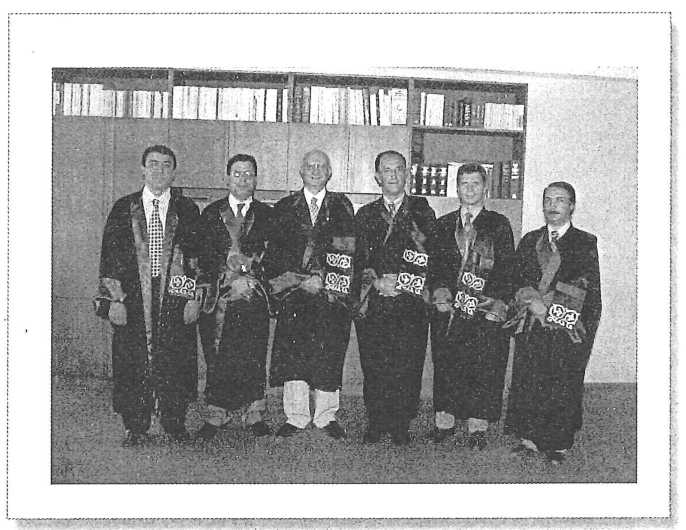 Prof. Dr. Mehmet Zarifoğlu ÜNİVERSİTELERİMİZDE NÖROLOJİ ANABİLİM DALLARININ TARİHÇELERİProf. Dr. Faruk Turan Prof. Dr. Mustafa Bakar Uzm. Dr. Necdet Karlı 3' Anabilim Dalı Başkanlan Prof. Dr. Nihat Balkır Prof. Dr. Erhan OğulLaboratuvarlarEEG Laboratuvarı (1974)Prof. Dr. Nihat Balkır Prof. Dr. Sadık Sadıkoğlu Prof.Dr. İbrahim Bora EMG Laboratuvarı (1976)Prof. Dr. Erhan Oğul Prof. Dr. Sadık Sadıkoğlu Prof. Dr. Mehmet Zarifoğlu Uyarılmış Potansiyeller (1980)Prof. Dr. Sadık Sadıkoğlu Prof. Dr. Faruk Turan Anjiografi Laboratuvarı (1975)Uzm. Dr. Sefer Özdemir Prof. Dr. Mehmet Zarifoğlu Prof. Dr. Müfit Parlak Nöropatoloji Laboratuvarı (1975)Prof. Dr. Erhan Oğul Uzm. Dr. Nevzat Pehlivan Prof. Dr. Şahsine Tolunay Nöro- Psikoloji Laboratuvarı (1995)Uzm. Psk. Nevin Türkeş Afazi Laboratuvarı (1995)Prof. Dr. Mustafa Bakar Uzm. Psk. Nevin Türkeş Trans- Kranial Doppler Laboratuvarı (1998)Prof. Dr. Mustafa BakarÖzel	PolikliniklerEpilepsi Polikliniği (1978) Prof. Dr. Sadık Sadıkoğlu Prof. Dr. İbrahim Bora 234TÜRKİYE NÖROLOJİ TARİHÇESİ Baş Ağrısı Polikliniği (1983)Prof. Dr. Erhan Oğul Prof. Dr. Mehmet Zarifoğlu MS Polikliniği (1986)Prof. Dr. Faruk Turan Kas Hastalıları (1996)Prof. Dr. Faruk TuranEğitim:3. Sınıf tıp fakültesi öğrencilerine 13 saat teorik Nörolojik semioloji 5. sınıf tıp fakültesi öğrencilerine 10 gün teorik ve 30 gün uygulamalı eğitimTababet'Uzmanlık Tüzüğü'ne göre TUS ile alman hekimlere uzmanlık e- ğitimi ileÇarşamba ve Cuma günleri mezuniyet sonrası eğitim programı uygulanmaktadır.Bursa Nörolojik Bilimler Demeği bünyesinde kamuya açık aylık bilimsel toplantılar ile 3 Ulusal Nöroloji Kongresi (1984,1989,1998) düzenlenmiştir.Halen klinikte görev yapan öğretim üyeleri ve yardımcıları:Uludağ Üniversitesi Tıp Fakültesi Nöroloji Anabilim Dalı'ndan uzmanlık a- lan doktorlar ve tez konulanDr. Nevzat Pehlivan (1976): “Akut Serebral Trombozlarda Tombo- Elas- toğrafik (T.E.G.) İnceleme”Dr. Sefer Özdemir (1977): “Akut Serebral İnfarktlı Hastaların Tedavisinde İY Gliserol Uygulaması”Dr. İncilay Eralp (1979): “Santral Sinir Sistemi Tümörlerinde BOS Sito- lojisi” ÜNİVERSİTELERİMİZDE NÖROLOJİ ANABİLİM DALLARININ TARİHÇELERİ235 Dr. Orhan Yağız (1980): “Hoffmann Refleksinin Siyatalji Sendromlarında Tanı Değeri”Dr. Resul Çam (1982): “Serebrovasküler Aksedanlı Hastalarda Kortikal Uyarılmış Potansiyellerdeki Değişmeler”Dr. İbrahim Bora (1983): “Akut Serebral İnfarltlı Hastalarda Dexametason ve Gliserol Etkisinin Klinik ve Nörofizyolojik Olarak İncelenmesi”Dr. Faruk Turan (1985): “Akut SVA da Gliserolün Anti- Ödem Etkisinin CT ile İncelenmesi”Dr. Mehmet Zarifoğlu (1985): “Akut SVA da BOS ve Serumda Beta- En- dorfin Değişiklikleri”Dr. Burhan Saraç (1986): “Servikal Spinal Kanal Yer Kaplayan Lezyonla- rmda Klinik, Direkt Radyolojik, ENMG, Myelografi ve CT Bulgularının Karşılaştırılmadı”10'Dr. Fehmi Onat (1987): “Eplepside EEG ve CT Değişiklikleri”Dr. Mustafa Bakar (1988): “Afazili Hastalarda CT ile Lezyon Lokalizasyo' nu ile Afazi Tipinin İlişkisinin İncelenmesi”Dr.	Şemsettin Kurtulmuşlar (1988): “Hoffmann Refleksinin SubklinikDi' abetik Nöropatilerde Tanı Değeri”Dr. Çiğdem Uçkunkaya (1990): “Migrenli Hastalarda Trombosit Agregas- yonunun BORN Metodu ile Ölçülmesi”2' Dr. Tansel Hacımustafaoğlu (1990): “Alzheimer Tipi Demanslı Hastalarda BOS Kolin Düzeyleri”3' Dr. Eren Tokat (1991): “Sistemik Malignitelere Bağlı Nörolojik Paraneop- lastik Sendromlar”Dr. Engin Deniz (1991): “Beyin Damar Hastalıklarında Antikardiolipin Antikorlarının Araştırılması”5' Dr. Ayfer Evren (1992): “Deneysel Subaraknoıd Kanama Sonrası Sıçan Basiler Arterinin Işık ve Elektron İkroskopik İncelenmesi”Dr. Mustafa Erim (1993): “Tavşanda Seftriaksin ile Oluşturulan Deneysel Epilepsi Modelinde MK- 801 in Etkisi”7' Dr. Oya Ulusan (1994): “Sıçanlarda İntrahipokampal Kainik Asit ile Oluşturulan Deneysel Epilepsi Modeli Üzerine, MIC- 801 in Antikonvülsi ve Nöroprotetif Etkileri”Dr. Asuman Ali (1995): “Sıçanlarda Oluşturulan Deneysel SAK Modelinde Vasküler ve Nöronal Değişikliklere Asetazolamidinetkisinin İncelenmesi”Çiçek Çolakel (1995): “MS Tanısında EP ve MR Karşılaştırılması” 236TÜRKİYE NÖROLOJİ TARİHÇESİ Ömür	Tatlıkazan (1995): “MS li Hastalarda T - Lenfosit Alt Gruplarının Araştırılması”Dr. Basri Seçkin (1994): “Sıçanlarda MCA İnfarktı Modelinde Nöron Ha- sarının Kantitatif Ölçümü”Dr.	Meral Tangay (1998): “Migrenli Hastalarda Otonomik Sinir Sistemi Testleri”13'Dr. Necdet Karlı (1998): “Parsiyel Epilepside Odak Saptanmasında Uzun Süreli İnteriktal EEG”Dr. Nurhan Kalalı (1998): “Von' Hıppel Lindau Sendromlu Hastalarda ve Birinci Derece Yakınlarında Common Frajil Bölge Ekspresyon Sıklığının a- raştırılması”15'Dr. Esen Ozan (1999): “Idiopatik Parkinsonlu Hastalarda Kısa, orta ve U- zun Latanslı işitsel Potansiyeller”Dr.	Haluk Akış (2000): “Sıçanlarda Pilokarpin ile Oluşturulmuş Epilepsi Modelinde Hipoterminin Nöbet Aktivitesi ve Nöron Hasarına Etkisi”Dr.	Ergin Körfez (2000): “Tıkayıcı Tip BDH da SPECT ve TCD ile He- misferik Asimetrinin Tayini ve Prognoza Katkısı”Akademik KadroProf. Dr. Erhan Oğul (Anabilim Dalı Başkanı)Prof. Dr. İbrahim Bora Prof. Dr. Mehmet Zarifoğlu Prof. Dr. Ö.Faruk Turan Prof. Dr. Mustafa Bakar Uzm. Dr. Necdet Karlı Araştırma Görevlileri Dr. Gülden Altmbulak Dr. Sevda Erer Dr. Nebat Bilici Dr. Özlem Hanoğlu Dr. Utku Ayvacıoğlu Dr. Ebru Parlayan Dr. Nazan Haran Dr. Nermin Çalışır Dr. Özlem Akdoğan Dr. Cemile HakiÜNİVERSİTELERİMİZDE NÖROLOJİ ANABİLİM DALLARININ TARİHÇELERİ237 Prof. Dr. Erhan Oğul
Doğum yeri: Merzifon
Doğum tarihi: 5 Şubat 1938
Yabancı dili: İngilizce
Uzmanlık alanı: Nöroloji
Akademik ünvanlan (Üniversitesi ve tarihi)Lisans: İstanbul Üniversitesi Tıp Fakültesi (1956-1962)
İstanbul Üniversitesi Tıp Fakültesi Nöroloji
A.B.D. (1962-1966)İstanbul Üniversitesi Tıp Fakültesi (Kasım 1972)
Uludağ Üniversitesi Tıp Fakültesi (Aralık 1977)
Uludağ Üniversitesi Tıp Fakültesi Nöroloji
A.B.D. BaşkanıBilimsel çalışmalarıBilimsel yayınları:	Türkçe ve Yabancı Dergilerde yayımlanmış150 makaleBasılmış kitaplan:	Temel ve Klinik Nöroloji (1996) Uludağ ÜniversitesiYayınları No: 2-064-0278 Bilimsel ve Sanatsal FaaliyetleriBeyin Tümörleri Epidemiyolojisi,Histolojisi ve Genetiğiİskemik Beyin Damar Hastalıkları ve Nöron PatolojisiNörogenetik Çalışmaları Akademik ve idari görevleri-tarihleriAskerlik görevi Gelibolu 2. Kolordu Hastanesi: 1966-1968İstanbul Üniversitesi Tıp Fakültesi Nöroloji Uzman Asistanlığı : 1968- 1969Oslo Univ.Rikshospitalet Nöropatoloji Research Fellow : 1969-1970Londro Üniv. National hospital for Nervous Disease'de Research Fellow : 1970-1971 ,İstanbul Üniversitesi tıp Fakültesi Nöroloji Uzmanlık ve Doçentliği: 1971-1973Uludağ Üniv. Tıp Fakültesi Kurucu Yönetim Kurulu Üyeliği: 1973-1979Kopenhag Univ. Rigshospitalet EMG çalışması: 1-30/6/1976Uludağ Üniversitesi Senato Üyeliği: 1979-1982TÜBİTAK Danışma Kurulu Üyeliği: 1981-1982USA Cleveland Clinic misafir Profesör: 11-24/7/1988Üniversiteler Arası Kurul Üyeliği: Kasım 1992-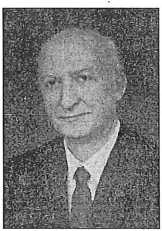 Yüksak Lisans:Doçentlik:Profesörlük:Halen: 238TÜRKİYE NÖROLOJİ TARİHÇESİUludağ Üniversitesi Tıp Fakültesi Nöroloji Anabilimdak Başkanlığı: Haziran1992USA California Univ.Irvine Neurology Kliniği davetlisi olakar konferans.
" An Epidemiological Study on Brain Tumors in Turkey": 1-7 Eylül 1993Heidelberg Univ.Mannheim Tıp Fakültesi “Trans-Kraniyal Doppler Eğitim
ve Uygulama Kursu": 23.6.1997-2.7.1997Uludağ Üniversitesi Rektör Yardımcılığı: Ağustos 1992-Haziran 1999
Üyesi olduğu ve görev üstlendiği ulusal ve uluslararası kuruluşlarTürk Nöroloji DerneğiTürk Nörolojik bilimler DerneğiBursa Nöroloji Bilimler DerneğiInternational Society of NeuropathologyWorld Federation of NeurologyEuropean Federation of Neurological Societies
7' Mediterenian Society of Cerebrovaskular disease
8' European Society of Cerebrovaskular DiseaseProf. Dr. Ibrahim Hakkı Bora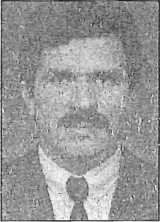 Doğum yeri:
Doğum tarihi:
Yabancı dili:
Uzmanlık alanı:İstanbul1956İngilizceNörolojiYüksek Lisans:Yrd. Doçentlik:Doçentlik:Profesörlük:Halen:Akademik ünvamlam (Üniversitesi ve tarihi)Lisans: Uludağ Üniversitesi Tıp Fakültesi, Bursa (1979)
Uludağ Üniversitesi Tıp Fakültesi Nöroloji
Anabilim Dalı Bursa (1983)Uludağ Üniversitesi Tıp Fakültesi Nöroloji
Anabilim Dalı Bursa (1987)Uludağ Üniversitesi Tıp Fakültesi Nöroloji
Anabilim Dalı Bursa (1989)Uludağ Üniversitesi Tıp Fakültesi Nöroloji
Anabilim Dalı Bursa (1994)Uludağ Üniversitesi Tıp Fakültesi Nöroloji Anabilim Dalı Öğretim ÜyesiBilimsel çalışmaları Bilimsel Yayınları:Bildiriler:Toplam 84 yayın 14 yabancı yayın, 7 si Citation
indexe girdi.160 yerli ve yabancı bildiri ÜNİVERSİTELERİMİZDE NÖROLOJİ ANABİLİM DALLARININ TARİHÇELERİ239 Basılmış kitapları:Temel ve Klinik Nöroloji, Editör E. Oğul (Hareketin düzenlenmesi, Piramidal Sistem, Uyarılmış Potansiyeller, Otonom Sinir Sistemi, Beyin Damar Hastalıkları, Periferik Sinir Sistemi, Omurilik Hastalıkları bölümleri)Klinik Nöroloji, Editör E. Oğuş (Epilepsiler Bölümü)Temel Nöroloji, Editör E. Oğul Motor Sistem - Hareketin Düzenlenmesi, Otonom Sinir Sistemi, Elektroansefalopati)Nörorehabilitasyon. Editörleri: O. Özcan, A. Arpacıoğlu, B. Turan Nörolojik disfonksiyonda plastisite ve rejenerasyon.Sigara ve Sağlık, Editör N. Özyardımcı (Sigara ve Nörolojik Hastalıklar) Bilimsel ve sanatsal faaliyetleriÖdül:	“Pentilentetrazol ile Oluşturulan Nöbetler ÜzerineEksitatör Amino Asit Antogonisti MK-801'in Klinik ve Elektrofizyolojik Etkileri” (25 Eylül 1995)31. Ulusal Nöroloji Kongresi poster ödülü (2.nci)İlgi Alanları:	- EpilepsiElektroansefalopatiEEG monitorizasyonHareket sistemi hastalıklarıNörobehçet Akademik ve idari görevleri- tarihleriZorunlu hizmet Uludağ Üniversitesi Tıp Fakültesi Nöroloji 1983-1985G.A.T.A. yedeksubaylılc 1985-1989The Cleveland Clinic Foundation International Center EEG - Epilepsi 1988-1989Fakülte Yönetim Kurulu 1991-1996Tıp Fakültesi Etik Kurulu 1994-1996Tıp Fakültesi Başhekimlik 1998-1999Tıp Fakültesi Dekan Yardımcılığı 1998-1999Tıp Fakültesi Burs Komisyonu 2002- devam ediyorDahili Tıp Bilimleri Bölüm Başkanlığı 2002- devam ediyor Üyesi olduğu ve görev üstlendiği ulusal ve uluslararası kuruluşlarBursa Nöroloji Kliniği Yardım DerneğiKlinik Nörofizyoloji EEG-EMG derneğiBursa Nörolojik Bilimler DerneğiTürk Nöroloji DerneğiTürk Eğitim DerneğiILAE ÜyesiEuropean Federation of Neurological Society (EFNS) 240TÜRKİYE NÖROLOJİ TARİHÇESİ 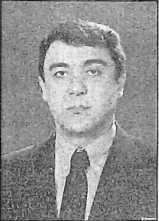 Lisans:Yüksek Lisans: Doçentlik: Profesörlük: Halen:Prof. Dr. Mehmet Zarifoğlu Doğum yeri: Kahramanmaraş Doğum tarihi: 20.9.1954 Yabancı dili: İngilizce Uzmanlık alanı: Nöroloji Akademik ünvanlan (Üniversitesi ve Tarihi)İstanbul Üniversitesi Tıp Fakültesi (1972-1978) Uludağ Üniversitesi Tıp Fakültesi (1980-1985 Uludağ Üniversitesi Tıp Fakültesi (Ekim 1990) Uludağ Üniversitesi Tıp Fakültesi (Aralık 1995) Uludağ Üniversitesi Tıp Fakültesi Nöroloji ABD Öğretim ÜyesiBilimsel çalışmalarıBilimsel yayınları:Basılmış kitapları:Türkçe ve Yabancı Dergilerde yayınlanmış 70’e
yakın makaleTemel ve Klinik Nöroloji (1996) U.Ü. Yayınları
No:2-064-0278Ağrı (Ed. S. Erdine)Bilimsel ve sanatsal faaliyetleriNörolojide ilgi alanlarıBaşağrılarıHareket BozukluklarıElektronöromyografi
Akademik ve idari görevleri- tarihleriAskerlik görevi Mecburi uzmanlık Yardımcı DoçentlikDoçentlikBaşhekim Yardımcılığı Profesörlükİzmir Kara Hastanesi 1985-86Burhaniye Devlet Hastanesi 1987-88Hollanda Retterdam Akademi Hastanesi 1990 (3 ay)Cleveland Clinik Nöroradyoloji Dept. 1990 (1 ay)U.Ü. Araştırma Hastanesi. 19901993-19951995 ÜNİVERSİTELERİMİZDE NÖROLOJİ ANABİLİM DALLARININ TARİHÇELERİ241Üyesi olduğu ve görev üstlendiği ulusal ve uluslararası kuruluşlarTürk Nöroloji DemeğiTürk Nörofizyoloji DemeğiTürk Başağrısı DerneğiParkison Hastalığı DerneğiMovement Disorders SocietyInternatioanl Headache SocietyEuropean Federation of Neurological SocietyProf. Dr. Ö. Faruk TuranDoğum yeri: Şanlıurfa
Doğum tarihi: 27 Kasım 1957
Yabancı dili: İngilizce
Uzmanlık alanı: Nöroloji
Akademik ünvanlan (Üniversitesi ve Tarihi)Lisans: 19 Mayıs Üniversitesi Tıp Fakültesi'Samsun. (1981)Üludağ Üniversitesi Tıp Fakültesi Nöroloji ABD'
Bursa(1984)Uludağ Üniversitesi Tıp Fakültesi Nöroloji ABD-
Bursa(1990)Uludağ Üniversitesi Tıp Fakültesi Nöroloji ABD-
Bursa(1992)Uludağ Üniversitesi Tıp Fakültesi Nöroloji ABD'
Bursa(1998)Uludağ Üniversitesi Tıp Fakültesi Nöroloji ABD
öğretim üyesi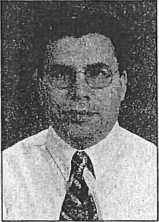 Yüksek Lisans:Yardımcı Doçent: Doçentlik:Profesörlük:Halen:Bilimsel çalışmalarıBilimsel yayınları:Bildiriler:Basılmış kitapları:Toplam 64 yayın, 11 yabancı yayın (5i ,2-13 defa
Citation İndekse girdi)Yerli ve yabancı 132 bildiriTemel ve Klinik Nöroloji, Editör: E. Oğul (Duyu
sistemi, serebeUar Sistem, Beyin Omurilik Sıvısı ve
lomber ponksiyon, Demyelinizan Hastalıklar,
Dismyelinizan Hastalıklar, Kas Hastalıkları,
Demans bölümleri) 242TÜRKİYE NÖROLOJİ TARİHÇESİKlinik	Nöroloji Editör E. Oğul (Multipl Skleroz bölümü)İskemik Strolc'ta Akut Tedavi İlkeleri.Editör G. Özdemir. (Akut iskemik Strok'ta vazojenik antödem girişimler bölümü)Bilimsel ve sanatsal faaliyetleriAkdeniz ülkeleri ve 1. Ulusal Çocuk Nörolojisi Kongresi’nde (1992) sunulan 'Tavşanlarda Seftriaksonla Oluşturulmuş Epileptik Fokus Üzerine ca++ Antagonisti Nimodipinin Anti Epileptik Etkilerinin Araştırılması” en İyi araştırma ödülü İlgi alanlarıMyelin Hastalıklar (Multipl skleroz),Nörö Musküler hastalıklar,Çocuk Nörolojisi,Nörofizyoloji (Uyarılmış Potansiyeller,Intraoperatif mönitörleme) Akademik ve idari görevleri' tarihleriAskerlik görevi Hava Hastenesi İzmir: 1986-1987EMG lab. gözlemci. Ege Üniversitesi Tıp Fakültesi EMG lab. İzmir:1 Kasım 1996-30 Mayıs 1987Zorunlu hizmet Gümüşhane Devlet Hastenesi Nöroloji Uzmanı: 1987-1990Hacettepe Ü.TıpFakültesi Çocuk Nörolojisi:1 Nisan 1991-31 Temmuz 1991The Cleveland Clinic Foundation International Çenter Pediatric Neurology: 1 Kasım 1992-30 Aralık 1992Muayene ve tesellüm komisyon başkanlığı : 2 Ocak 1996-14 Ekim 1997Uludağ Ü.Sağlık ve Uygulama Hastanesi Başhekim Yardımcılığı:15 Ekim 1995-14 Ekim 1997Üyesi olduğu ve görev üstlendiği ulusal ve uluslararası kuruluşlarBursa Nöroloji Kliniği Yardım Derneği BaşkanıKlinik Nörofizyoloji EEG-EMG Derneği / Bursa Şubesi BaşkanıKas Hastalıkları Derneği Bursa Şubesi(Kurucu üye)Bursa Multipl Skleroz Derneği Başkanı ( Kurucu üye)Bursa Nörolojik Bilimler DerneğiBaşağrısı DerneğiBeyin Damar Hastalıkları DerneğiTürk Nöroloji DerneğiAlzheimer DerneğiEuropean	Federation of Neurological Society(EFNS)Mediterenian Society of Cerebro Vascular Disease, ÜNİVERSİTELERİMİZDE NÖROLOJİ ANABİLİM DALLARININ TARİHÇELERİ243 Prof. Dr. Mustafa Bakar
Doğum Yeri: Erzurum
Doğum Tarihi: 1958
Yabancı Dili: İngilizce
Uzmanlık Alanı: Nöroloji1958 yılında Erzurum'da doğdu. 1982 yılında İstanbul Üni-versitesi Tıp Fakültesi'ni bitirdi. 1988 yılında Uludağ Üniversitesi'nde ihtisasını
tamamlayarak uzman oldu. 1996 yılında Doçentlik, 2002 yılında da Profesörlük
ünvanlarım aldı. 75 yerli/yabancı bilimsel yayını vardır. Bir basılmış kitabı bulu-
nan Prof. Dr. Mustafa Bakar Türk Nöroloji Beyin Damar Hastalıkları, Alzheimer
ve Parkinson derneklerine üyedir.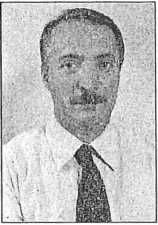 244 Cumhuriyet Üniversitesi Tıp Fakültesi Nöroloji Kliniği TarihçesiCumhuriyet Üniversitesi Tıp Fakültesi Hastanesi 1975 yılında açılmıştır. Nöroloji Kliniği’nin bu dönemdeki asistanları Hacettepe Üniversitesi Tıp Fakültesi Nöroloji Kliniği’nde eğitim görmüşlerdir. Dr. Mehmet Arı Balcı'nm 1980 yılında Nöroloji Kliniğine gelmesiyle asistan eğitimi Sivas'ta verilmeye başlanmıştır. 1981 yılında Dr. Şefik Dener, 1985 yılı sonunda Dr. Suat Topaktaş eğitim kadrosuna katılmışlardır. Dr. Mehmet Arı Balcı 1983 yılında istifa ederek ayrılmıştır. Bugün itibariyle 1 Profesör, 2 Doçent, ve 2 Yardımcı Doçent vardır. Bunlar kıdem sırasıyla:Prof. Dr. Şefik Dener (Emekli)Prof. Dr. Suat TopaktaşDoç. Dr. Aytekin AkyüzDoç. Dr. Kamil TopalkaraYrd. Doç. Dr. Ertuğrul BolayırYrd. Doç. Dr. Ayşenur Taş'tır.Klinik nörofizyoloji, EEG-EMG laboratuvarı 1988 yılında kurulmuştur. EMG laboratuvarının sorumlu öğretim üyesi Prof. Dr. Suat Topaktaş'tır.2001 yılında başağrılan ve epilepsi alanında özelleşmiş Poliklinik uygulaması başlatılmıştır. Bu polikliniklerin sorumluları sırasıyla Dr. A. Akyüz, Dr. A. Taş, Dr. K. Topalkara ve Dr. E. Bolayır'dır.Eğitim organizasyonu2001 yılından itibaren uygulanan eğitim organizasyonu şu şekildedir:Her ay 2 öğretim üyesi servis, 2 öğretim üyesi poliklinik sorumlusu olarak çalışır.Servis sorumluları vizit yaparlar, haftalık vaka toplantısına çıkacak vakaları belirlerler ve servis konsültasyonlarının süpervizörlüğünü yaparlar.Poliklinik sorumluları aynı zamanda acil servis konsültanı olarak görev yaparlar. ÜNİVERSİTELERİMİZDE NÖROLOJİ ANABİLİM DALLARININ TARİHÇELERİ245 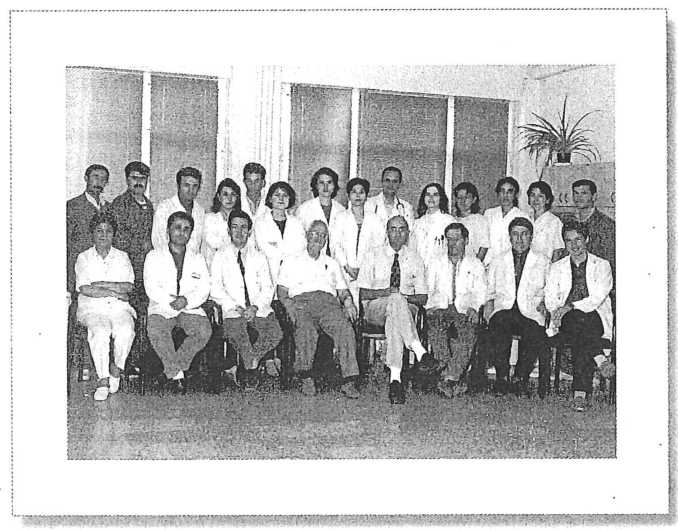 Her Çarşamba günleri anabilim dalı başkanı tarafından büyük vizit yapılır, vi- zite tüm servis ve poliklinik elemanları katılır.Çarşamba günleri sabah vaka toplantısı, öğleden sonra seminer; Cuma günle- ri makale saati, iki haftada bir Pazartesi günleri klinikopatolojik korelasyon toplantısı ( bir öğretim üyesi tarafından bu konuda yazılan kitaplardan seçilen bir vakanın tartışılması şeklinde) yapılır.Her öğretim üyesi, kendisine ayrılan günde (haftada 1 gün) klinik nörofizyolo- ji laboratuvarında yapılan EMG incelemelerine nezaret eder.Her asistan 6 ay süre ile klinik nörofizyoloji laboratuvarında rotasyon yapar. Bu eğitim süresince, 15 gün EEG laboratuvarında çekim yapmayı öğrenir, daha sonra sorumlu öğretim üyesi nezaretinde günlük EEG'leri okur. EMG eğitimi, başlangıçta öğretim üyesini izleme, 1 ay sonra öğretim üyesi nezaretinde uygulama şeklinde yapılmaktadır.Nöroloji Kliniği akademik kadrosu:Prof. Dr. Suat Topaktaş (Anabilim Dalı Başkanı)Prof. Dr. Şefik Dener (Emekli)Doç. Dr. Aytekin Akyüz Doç. Dr. Kamil Topalkara Yrd. Doç. Dr. Ertuğrul Bolayır Yrd. Doç. Dr. Ayşenur Taş246TÜRKİYE NÖROLOJİ TARİHÇESİ Dr. Yaşar Alpaslan
Dr. Derya Ağcakale
Dr. Lider Ali Kalezade
Dr. Hatice Yüksel
Dr. Rıza Ünlen
Dr. Vahide Akman
Dr. Fevzi Bektaşlı
Dr. Banu Ilgar
Dr. Fatma Küçiikkeleş
Dr. Şeyda Figül GökçeProf. Dr. Suat Topaktaş (Anabilim Dalı Başkanı)1953 yılında Ankara'da doğdu, ilk ve ortaokulu Sivas' ta oku-
du, liseyi Balıkesir'de bitirdi. 1977 yılında Atatürk Üniversitesi
Tıp Fakültesi'nden mezun olduktan sonra aynı yıl Hacettepe Üni-
versitesi Tıp Fakültesi Nöroloji Kliniği'ne asistan olarak başladı.
1981 yılında uzman oldu. 1981-1982 yıllarında uzman olarak Ha-
cettepe Üniversitesi Tıp Fakültesi Nöroloji Kliniğinde çalıştı.
1982-1983 yıllarında Kayseri Askeri Hastanesi'nde askerlik göre-vini yaptı. 1983-1985 yılları arasında Hacettepe Üniversitesi Tıp Fakültesi Nöroloji
bölümünde uzman olarak çalıştı. 1985 yılında Cumhuriyet Üniversitesi Tıp Fakül-
tesi Nöroloji Kliniğinde Yardımcı Doçent olarak göreve başladı. 1987'de Doçent ol-
du. 1987-1988 yılları arasında Kopenhag Üniversitesi Klinik Nörofizyoloji Laboratu-
varı'nda EMG ve EP konusunda eğitim gördü. Yurda dönüşte klinik nörofizyoloji la-
boratuvarını kurdu. 1993 yılında Profesör oldu. Cumhuriyet Üniversitesi Hastanesi
Başhekimliği ve Cumhuriyet Üniversitesi Rektör Yardımcdğı görevlerinde bulundu.
2000 yılında Nöroloji Anabilim Dalı Başkanı oldu. Çeşitli kongrelerde sunulmuş
çok sayıda tebliğ ve makalesi vardır. Evli ve bir çocuk babasıdır.Doç. Dr. Aytekin Akyüz1958 yılında Atrvin Ardanuç'ta doğdu. İlk orta ve öğrenimi-
ni Ankara'da tamamladı.1981 yılında Dicle Üniversitesi Tıp Fa-
kültesi'nden mezun oldu.1981-1983 yılları arasında Konya'da
mecburi hizmetini tamamladı. 1983-1985 yılları arasında asker-
lik görevini yerine getirdi. 1985-1990 yılları arasında Cumhuri-
yet Üniversitesi Tıp Fakültesi'nde Nöroloji Anabilim Dalı'nda a-
raştırma görevlisi olarak çalıştı. 1990 Haziran ayında NörolojiUzmanı oldu. 1991 yılı sonunda Yardımcı Doçent oldu.1994 yılında Ege Üniversi-
tesi Tıp Fakültesi'nde nörofizyoloji dalında 4 ay çalıştı. 1998 yılında Doçent oldu.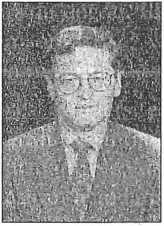 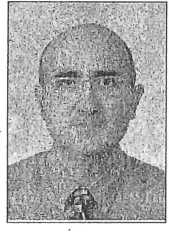 ÜNİVERSİTELERİMİZDE NÖROLOJİ ANABİLİN DALLARININ TARİHÇELERİ247 Doç. Dr. K. Kamil Topalkara1965 yılında Gaziantep'te doğdu. Samsun Devrim Lise-si'nden 1982 yılında mezun olup aynı yıl Ege Üniversitesi Tıp -Fakültesi'ni kazandı ve 1988 yılında tıp doktoru olarak mezunoldu. Kırşehir ili Kuruağıl Sağlık ocağında on ay süre ile mecby-,'ri hizmet görevini takiben, Tıpta Uzmanlık Smavı'nda kazandı-*ğı Cumhuriyet Üniversitesi Tıp Fakültesi Nöroloji Anabilim -
Dalı'nda araştırma görevliliğine başladı. Ocak 1994 tarihindeNöroloji uzmanı oldu. Ekim 1994 tarihinde Cumhuriyet Üniversitesi Sağlık Bilim-
leri Enstitüsü Fizyoloji Anabilim Dalı tarafından açılan sınav sonucu Fizyoloji
doktora programına başladı. Şubat .1995 tarihinde Nöroloji anabilim dalında
Yardımcı Doçent kadrosuna atandı. Şubat 1997 ile Mayıs 1997 tarihleri arasında3.5 ay süre ile İngiltere, Londra, King's College Hospital Klinik Elektrofizyölöjt-
Laboratuvarı'nda digital EEG ve uzun süreli video-EEG monitorizasyonu konu-
sunda çalıştı. Aynı yılın sonunda fizyoloji anabilim dalında doktora yeterlilik sına-
vını verdi ve "Migrenlilerde Tam Alan Flaş Elektroretinografi Yöntemi ile Retinal
Dopaminerjik Sistemin İncelenmesi" konulu tez çalışmasına başladı. Kasım 1999
tarihinde girdiği sınavda başarılı olarak Nöroloji Doçenti ünvanını aldı. Mart 2001
tarihinde fizyoloji anabilim dalında yapılan tez savunması sınavında başarılı ola-
rak fizyoloji PhD ünvanı aldı. Evli ve bir kız çocuk babasıdır.Yrd. Doç. Dr. Ertuğrul Bolayıryılında Sivas'ta doğdu. İlk orta ve lise tahsilini Sivas'ta ta-
mamladı. 1989 yılında Cumhuriyet Üniversitesi Tıp Fakülte-
sinden mezun oldu. Mecburi hizmetini Konya, Akşehir ilçesi Ça-
kıllar beldesinde yaptı. Askerlik görevini İzmir Bornova'da yerine
getirdi. Askerlik görevini takiben Cumhuriyet Üniversitesi Tıp Fa-
kültesi Nöroloji Bölümü'nü kazandı. Mezun olduktan sonra aynı
bölümde öğretim görevlisi olarak kaldı. Evli ve bir çocuk babasıdır.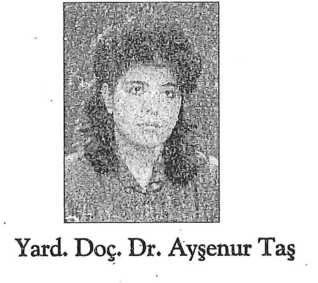 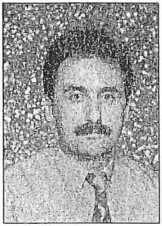 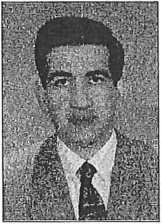  248                                                                                                                           TÜRKİYE NÖROLOJİ TARİHÇESİ Kliniğimizden mezun olan hekimlerin listesi ve tez konulan:İrfan Çıklaçiftçi: “Akut İnfarktlı Hastalarda Serum ve BOS'ta Total ADH Aktivitesi Tayini.” (1985)Selma Duraksoy: (1985)Ahmet Özsakarya: “Epileptik Hastalarda Fokal EEG Aktivitelerinin BBT Yönünden Beklentisel Değerleri.” (1989)Aytekin Akyüz: “Akut Tromboembolilc Serebrovasküler Hastalıklarda Dil- tiazem'in Motor Fonksiyon ve BOS CK Düzeyi Üzerindeki Etkileri.” (1990)Zülkarni Özdemir: “Sivas İli Kırsal Kesiminde Yapılan Bir Epilepsi Preva- lans Çalışması.” (1990)Sait Dursun: “Karbamazepinin Benign Parsiyel Epilepside Uyanıklık ve Uyku EEG'lerindeki Sivri Dalga Parametreleri Üzerine Etkileri.” (1991)Nesrin Keniş: Lomber disk hernisi tanısında dermatom stimülasyo- nu.(1991)Yakup İşlek: “Difenilhidantoin'in Sempatik Deri Yanıtları Üzerindeki Et- kileri. “(1992).Kamil Topalkara: (1993)Meliha Keniş: “Sivas Merkezinde Halı Dokuyucularında Karpal Tünel Sendromu.” (1994)Ali Yakıt: “Serebrovasküler Olaylar ile Epileptik Nöbet Birlikteliğinin Temel Özellikleri.” (1994)Yaşar Özkul: “Sivas İli Alibaba Mahallesinde Migren ve Epilepsi Prevalans Çalışması.” (1994)Ihsan Topalkara: “Antiepileptik Kullanan Plastalarda Otonom Fonksiyonların İncelenmesi.” (1997)Ali Haydar Erciyes: “Stroklu Hastalarda Otonom Fonksiyonların İncelenmesi.” (1996)Ufuk Atak: “Diabetik Nöropatili Hastalarda Kamitin'in Etkinliğinin R-R İnterval Analizi Yöntemi ile İncelenmesi.” (1998)Ertuğrul Bolayır: “İskemik İnmeli Olgularda Düşük Doz Tiklopidin-aspi- rin Kombinasyonu! Tiklopidin ve Aspirin Monoterapilerinin Trombosit Agregasyonu Üzerine Olan Etkileri.” (1998)Ali Şahin: Sivas Kırsal Kesiminde Epilepsi Epidemiyolojisi.” (1998)Dürdane Bekar: “Migrende Olaya İlişkin İşitsel Potansiyeller ve Flunari- zin Proflaksisi.” (1999)ÜNİVERSİTELERİMİZDE NÖROLOJİ ANABİLİM DALLARININ TARİHÇELERİ249 Hulusi Keçeci: “Sivas Merkezinde Migrenin Prevalansına, Klinik Özelliklerine ve Majör Depresyon ve Renk Körlüğü ile Birlikteliğine İlişkin Tarama.” (1999)Ayşenur Taş: İskemik İnmeli Olgularda Serum Mg Düzeyinin Karotis A- terosklerozu Üzerindeki Etkileri” (1999).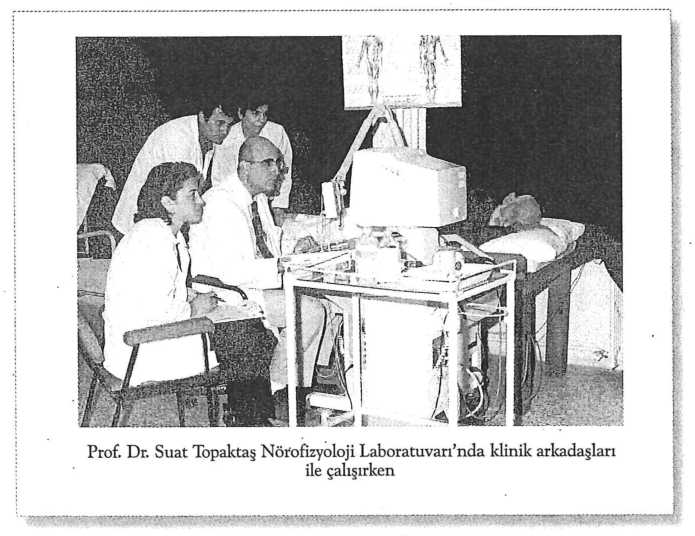 Erciyes ÜniversitesiTıp Fakültesi Nöroloji Kliniği TarihçesiErciyes Üniversitesi’ne bağlı Nöroloji AD 1975 yılında Hacettepe Üniversite- si'ne bağlı olarak kuruldu. O zaman ki kurucusu Öğr. Gör. Dr. Mesude Durguner Kayseri Devlet Hastanesi’nde 7 yataklı bir klinikte göreve başladı. Aynı yıl ilk a- raştırma görevlisi Dr. Mustafa Uygur göreve başladı. O zaman yaklaşık 5 yıl 7 yataklı klinik olarak devlet hastanesinde görevine devam etti.yılında Dr. Mesude Durguner eğitimi için yurt dışına gidince Öğr. Gör. Dr. Atilla Turgay klinik sorumluluğunu yürütmeye 4 araştırma görevlisi ile devam etti. Klinik 1979 yılında ilk uzmanı (Dr. Melih Ergin) verdi.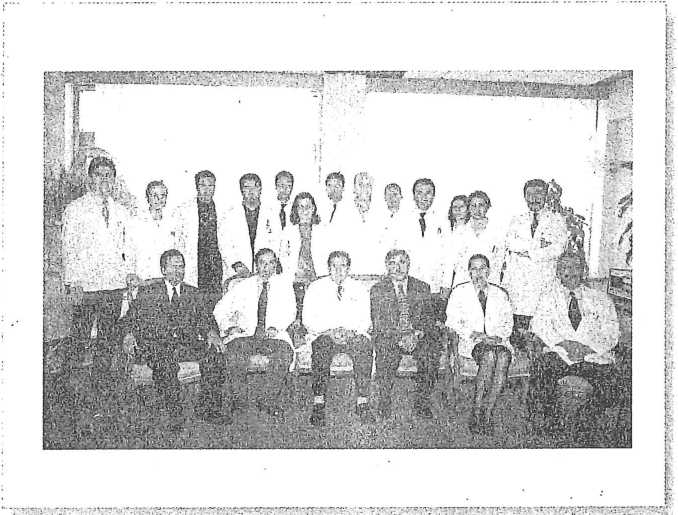 ÜNİVERSİTELERİMİZDE NÖROLOJİ ANABİLİM DALLARININ TARİHÇELERİ251yılında klinik üç uzman daha verdi. 1980 Temmuz aymdan itibaren Dr. Ali
Özdemir Ersoy Nöroloji Kliniği sorumluluğu görevini yürütmeye başladı.yılında klinik şu andaki (Talas'taki Üniversite Hastanesi) yerine taşındı O
anda klinikte bir öğretim görevlisi ve 5 araştırma görevlisi hizmet ediyordu. Klinik
o zaman 11 yatakla hizmet veriyordu. 1983, yılında AD'na ilk öğretim üyesi olarak
Yard. Doç. Dr. Ali Soyuer atandı ve AD Başkanlığını 1995 yılma kadar sürdürdü.Dr. Ali Soyuer 1983 yılında Doçent oldu. Daha sonra 1988 yılında Dr. Ali Öz-
demir Ersoy ve Dr. Fehim Arman Doçent oldular.yılında klinik şu andaki yerine taşındı ve 35 yataklı bir klinik oldu.yılında Doç.Dr. Ali Soyuer Profesör oldu. 1994 yılında Doç. Dr. Ali Öz-
demir Ersoy ve Doç. Dr. Fehim Arman Profesör oldular.yılında Nöroloji AD Başkanlığı’na Prof. Dr. Ali O. Ersoy atandı ve o za-
mandan beri bu görevini yürütmeye devam etmektedir.Nöroloji AD'da şu anda 5 Profesör, 2 Doçent, 2 Yrd.Doç. ve 9 Arş. Gör. göre-
vine devam etmektedir. AD'mn yatak kapasitesi 39'dur.AD'da 1977 yılında Dr. Mesude Durguner'in çalışmaları ile EEG ünitesi kurul-
du. 1981 yılında Dr. Ali Ö. Ersoy ilk EMG ünitesini kurdu. 1998 yılında Dr. Ali Ö.
Ersoy EEG-Monitorizasyon ünitesini ve uyku ünitesinin kuruluşunun gerçekleştir-
di. Uyku ünitesi sorumluluğunu yurt dışında eğitim gören Doç. Dr. Murat Aksu
yürütmektedir.Şu anda yılda 6000 EEG, 1600 EMG ve 150 uyku analizi 3 ayrı laboratuvarda
yapılmaktadır.yılında Uzman Dr. Füsun Erdoğan Çocuk Nörolojisinde eğitim görerek
2000 yılında geri döndü, şu anda bu klinik kuruluş aşamasındadır.Prof. Dr. Ali Ö. Ersoy1947 yılında Ankara'da doğdu. İlk, orta ve lise tahsilini An-
kara'da tamamladıktan sonra 1973 yılında Hacettepe Üniversi-
tesi Tıp Fakültesi’nden mezun oldu.yılında Erciyes Üniversitesi Tıp Fakültesi Nöroloji
AD'na asistan olarak girdi. Kesintisiz 25 yıldır aynı yerde görev
yapmaktadır. 1980'de uzman, 1983'de Yardımcı Doçent, 1988’deDoçent, 1994'de Profesör oldu. 1995 Haziran ayından beri Nöroloji AD' Başkan-
lığı’nı yürütmektedir. 2000 yılında Erciyes Üniversitesi Halil Bayraktar Sağlık
Meslek Yüksek Okulu Müdürlüğü'ne atandı.Yurt içi ve yurt dışı olmak üzere 100 civarında yayını mevcuttur.Evli ve iki çocuğu vardır.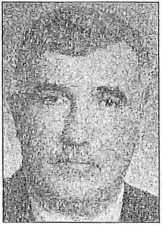  252TÜRKİYE NÖROLOJİ TARİHÇESİ Prof. Dr. Ali Soyuer
Doğum Yeri: Kütahya
Doğum Tarihi: 27.06.1944
Yabancı Dili: İngilizce
Uzmanlık Alanı: Tıp, Dahili Bilimler , Nöroloji
Akademik Unvanları (Üniversite ve Tarihi)İstanbul Üniv. Tıp Fak. 30.06.1970
Ankara Üniv. Tıp Fak. Nöroloji AD 03.10.1997
Erciyes Üniv. Tıp Fak. 29.11.1983
Erciyes Üniv. Tıp Fak. 17.05.1990
Erciyes Üniv. Tıp Fak.Nöroloji A.D.Bilimsel Çalışmaları
Bilimsel Yayınları:	75Bilimsel Kitapları:Bilimsel ve Sanatsal Faaliyet: Fotoğraf, 2 kişisel sergiAkademik ve idari görevleri ve tarihleriE.Ü.T.F. Nöroloji A.D. Başkanlığı 22.02.1982 - 15.06.1995E.Ü. Araştırma ve Uygulama Hast. Başhekim Yard. 22.02.1982 - 15.08.1985E.Ü. Araştırma ve Uygulama Hast. Başhekimliği 16.08.1985 - 16.11.1987E.Ü.T.F. Fakülte Kurulu ve Fakülte Yönetim Kurulu 21.10.1988 - 07.04.1989(Doçent temsilciliği)E.Ü. Beden Eğitimi ve Spor Bölümü Başkanlığı 12.11.1988 - 07.09.1992
E.Ü. Rektör Yardımcılığı 19.12.1991 - 07.09.1992E.Ü. Öğrenci Faaliyetleri Komisyon Başkanlığı 01.04.1992 - 07.09.1999
E.Ü.T.F Fakülte Yönetim Kurulu (Prof. Temsilciliği) 24.10.1991 - 21.10.1994
Üyesi olduğu ve görev üstlendiği ulusal ve uluslar arası kuruluşlarTürk Tabipler BirliğiTürk Nöroloji DerneğiBeyin Damar Hastalıkları DerneğiNörofizyoloji Derneği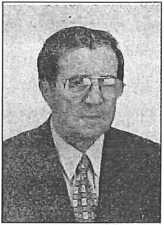 Lisans:Yüksek Lisans: Doçentlik: Profesörlük: Halen: ÜNİVERSİTELERİMİZDE NÖROLOJİ ANABİLİM DALLARININ TARİHÇELERİ253 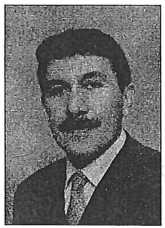 Unvanlar1981:1990:1990:1992:1996:Nisan 2002: Askerlik 19824983: Görev yerleri1981498:19834985:19854990:19904992:1992-Halen:1999-Halen► Prof. Dr. Abdullah Talaslıoğlu Doğum Tarihi: 01 Ocak 1958 Doğum Yeri: Kayseri Eğitim19644969 19694972 19724975 19754981:Aydmlıkevler İlkokulu-Kayseri Aydmlıkevler Ortaokulu-Kayseri Kayseri Lisesi-Kayseri İstanbul Üniversitesi İstanbul Tıp Fakültesi-İstanbulTıp Doktoru Nöroloji UzmanıUzmanlık Tezi: “Akut Serebrovasküler Hastalıklarda EEG'nin Tanıya Katkısı ve BBT” Tez Yöneticisi: Prof. Dr. Ali Soyuer Nöroloji öğretim görevlisi Nöroloji Yardımcı Doçenti Nöroloji Doçenti Nöroloji ProfesörüKara Kuvvetleri Topçu Taburu- Malazgirt /MuşGüneşli Sağlık Ocağı-Kayseri Aydmlıkevler Sağlık Ocağı-Kayseri Nöroloji araştırma görevlisi. Erciyes Üniversitesi Tıp Fakültesi Nöroloji Anabilim Dalı-Kayseri Nöroloji Anabilim Dalı öğretim üyesi Erciyes Üniversitesi Tıp Fakültesi Nöroloji A.D-Kayseri Nöroloji Anabilim Dalı öğretim görevlisi- Erciyes Üniversitesi Tıp Fakültesi Nöroloji A.D-Kayseri: Erciyes Üniversitesi Tıp Fakültesi Nöroloji Kliniği başağrısı birimi sorumlusu.Medeni durumEvli ve biri erkek, ikisi kız üç çocuk babasıdır. 254TÜRKİYE NÖROLOJİ TARİHÇESİ Prof. Dr. Fehim Arman
Doğum tarihi: 18.02.1955
Doğum yeri: İstanbul
EğitimLise: Kadıköy Maarif Koleji 1973
Tıp Eğitimi: İstanbul Üniversitesi İstanbul Tıp Fakültesi 1979
Uzmanlık eğitimi: Akdeniz Üniversitesi Tıp Fakültesi Nöroloji
Anabilim Dalı 1983Bonn Epileptoloji Kliniği Michael Stiftung Bursu 1989Akademik pozisyonuNöroloji Yardımcı Doçenti Erciyes Üniversitesi Nöroloji Anabilim Dalı 1985Nöroloji Doçenti
Nöroloji Profesörü,Ügialanlan:Yabancı dil:Diğer: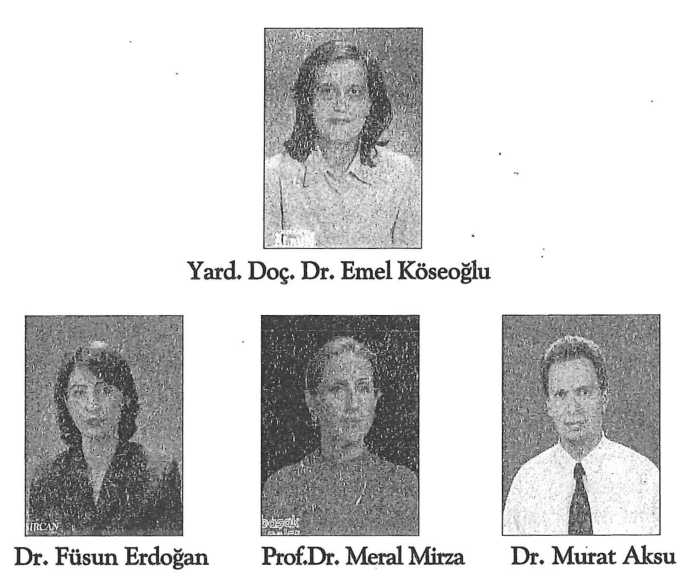 1988Erciyes Üniversitesi Nöroloji Anabilim Dalı 1994 Epilepsi, EEG, Uyarılma potansiyelleri, Genel Nöroloji İngilizce, Almanca Evli ve 1 çocuğu vardır.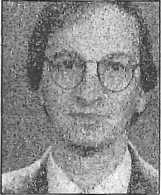 ÜNİVERSİTELERİMİZDE NÖROLOJİ ANABİLİM DALLARININ TARİHÇELERİ255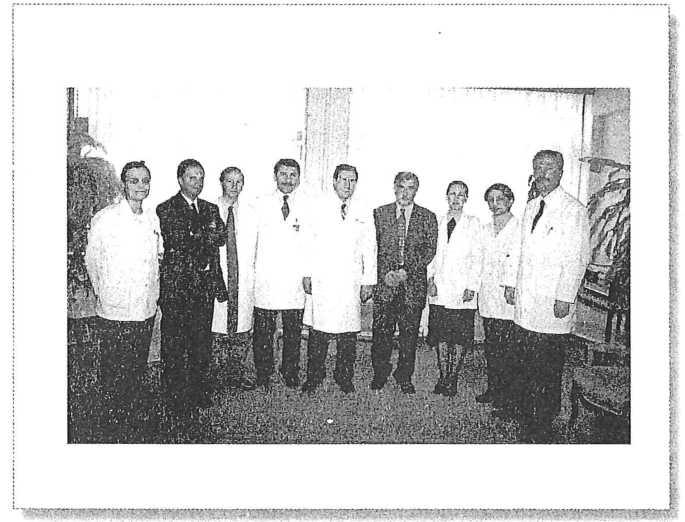 Erciyes Üniversitesi Tıp Fakültesi Nöroloji Anabilim Dalı Sorumluları1975 - 1980 Dr. Mesude Durguner (Prof. Dr) Hacettepe Ünivisitesi’nden emekli oldu1980 - 1982 Dr. Ali Ö. Ersoy (Prof. Dr)1983 - 1995 Yrd. Doç. Dr. Ali Soyuer (Prof. Dr) Erciyes Üniversitesinde görevine devam etmektedir1995- ......Prof. Dr. Ali Ö. ErsoyKlinikte Profesör OlanlarDr. Ali Soyuer	1989Dr. Ali Ö. Ersoy	1994Dr.	Fehim Arman	1994 4' Dr. Meral Mirza	1998Dr. Yahya Karaman	2000 Doçent Olanlar1' Dr. Ali Soyuer 1983	(1982 Yrd. Doç.)Dr. Ali Ö. Ersoy 1988	(1983 Yrd. Doç) 256TÜRKİYE NÖROLOJİ TARİHÇESİ Dr. Fehim Armanl988 (1984 Yrd. Doç)Dr. Meral Mirza 1992 (1986 Yrd. Doç)Dr.	Yahya Karamanl994 (1990 Yrd.Doç)Dr. Abudullah Talaslıoğlul996 (1993 Yrd. Doç)Dr. Murat Aksu 2000 (1996 Yrd. Doç)Yardımcı Doçent olanlarDr. Füsun Erdoğanl999Dr. Emel Köseoğlu2000 Özel Poliklinikler1995Epilepsi1996Multipl Skleroz ve Parkinson Polikliniği 1998Baş Ağrısı 1999Demans ve DavranışErciyes Üniversitesi Nöroloji AD. ‘da Uzman Olanlar ve Şu Andaki Görev YerleriÜNİVERSİTELERİMİZDE NÖROLOJİ ANABİLİM DALLARININ TARİHÇELERİ25718Dr. 19Dr. 20Dr. 21Dr. 22Dr. 23Dr. 24Dr. 25Dr. 26Dr. 27Dr. 28Dr. 29Dr. 30Dr.Murat Aksu 1990 Erciyes Üniversitesi (Doç. Dr)
Zeki Tinl991 AlmanyaFatih Bozbay 1992
Ömer H. Yavaşoğlu 1994
Aysun Akboyraz 1994
Handan Işın Özışık 1994
Füsun Erdoğan 199619951997Petek Karagöz
Emel Köseoğlu
Ali Tomarl998Özgül Çatakoğlu
Ömer Soyak2000
Orhan ElmasAlanya Devlet Hastanesi
Safranbolu Devlet Hastanesi
Antalya Devlet Hastanesi
İnönü Üniversitesi (Yrd. Doç. Dr.)
Erciyes Üniversitesi (Yrd. Doç. Dr)
KayseriErciyes Üniversitesi (Yrd. Doç. Dr)Kahramanmaraş SSK HastanesiKayseri Devlet Hastanesi Çarşamba Devlet HastanesiKayseriÇukurovo Üniversitesi Tıp Fakültesi Nöroloji Anabilim Dalı      Tarihçesiö D B		—		i □ İHKuruluş tarihi:	12.03.1975Kurucu öğretim üyesi:	Prof Dr Fikret UnsalŞu andaki Anabilim Dalı Başkam: Prof Dr Yakup Sarıca
Nöroloji Anabilim Dalı Başkanlığı yapan öğretim üyeleri
Prof. Dr. Fikret Ünsal	19754979Doç. Dr. Günseli Sarpel	1981-1983Yard. Doç. Dr. Osman Tanık 1986-1987
Prof. Dr. Yakup Sarıca	1987-Nöroloji Anabilim Dalı Başkan Vekilliği yapan öğretim üyeleri
Prof. Dr. Vildan Baytok	1993-1995Yrd. Doç. Dr. Erdal Çetinalp	1995-1996Prof. Dr. Aşkın Karadayı	1996-î> Prof. Dr. Yakup Sanca (Nöroloji Anabilim Dalı Başkam)1949 yılında İzmir'in Çamlı köyünde doğdu, ilköğretime
Çamlı Köyü İlkokulu’nda başladı, Sakarya ve Dumlupmar ilko-
kullarında tamamladı. Orta öğrenimini İzmir H.Ş. Eczacıbaşı
Ortaokulu’nda, lise eğitimini ise Namık Kemal Lisesi’nde ta-
mamladı. 1972 yılında Ege Üniversitesi Tıp Fakültesini bitirdi.
Tıp eğitimi sırasında (1969) Batı Almanya'nın Mainz kentinde
bulunan Johannes Gutenberg Üniversitesinde burslu olarak 2aylık yaz okuluna katıldı. 1977 yılında Ege Üniversitesi Nöroloji Kürsüsü’nden
Nöroloji uzmanı ünvanını aldı ve aynı kürsüde 1977-1982 yılları arasında başasis-
tan olarak devam etti. 1974-1975 eğitim döneminde Batı Almanya'nın Goethe
Enstitüsü’nde iki ay burslu, aynı yıl tekrar Batı Almanya’nın Wuppertal kentinde-
ki Krankenhaus Bathesda Hâstanesi’nde 1 ay süre ile fellow olarak çalıştı. 1981-
1983 yılları arasında Ege Üniversitesi Tıp Fakültesi Nöroloji Kürsüsü’nde Klinik
Nörofizyoloji Birimi Yöneticisi olarak görevine devam etti. 1983'te Nöroloji Do-
çenti oldu. 1983-1984 yılları arasında Amerika Birleşik devletleri (Houston) Bay-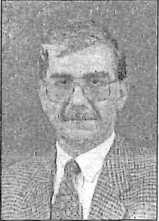  ÜNİVERSİTELERİMİZDE NÖROLOJİ AnABİLİM DALLARININ TARİHÇELERİ259 lor College of Medicine Psikiyatri departmanında uyku bozuklukları araştırma merkezinde Postdoctoral fellow, aynı klinikte 1984-1986 yılları arasında Research Assistant Professor olarak çalışmalarına devam etti. 1986'da Atatürk Sağlık Sitesi ve İzmir Devlet Hastanelerinde şef muavini olarak çalıştı. 1987'de ÇÜTF Nöroloji Anabilim Dalı Başkanı oldu.. 1989'da aynı klinikte Nöroloji Profesörü olan Sarıca halen görevini Nöroloji Anabilim Dalı Başkanı olarak sürdürmektedir.Profesyonel üyelikleri: Türk Tabibleri Birliği, Nöropsikiyatri Derneği, Ege Nörolojik Bilimler Derneği (Kurucu Üye), Urodynamic Society, American Association of Electrodiagnostic Medicine, Beyin Araştırmaları Derneği, Beyin Damar Hastalıkları Derneği, Çukurova Nörolojik Bilimler Derneği kurucusu ve halen başkanı, Türk Nöroloji demeği, World Federation of Neurology, Movement Disorder Society, Başağrısı, International Headache Society, Klinik Nörofizyoloji E- EG-EMG Derneği Adana şubesi kurucu üye ve başkanı. Nörolojik Bilimler Vakfı (NÖBİVA) Mütevelli Heyet üyeliği.Paramedikal uğraşları ise kara avcılığı, doğa fotoğrafçılığı, dağ yürüyüşü ve kampçılık, klasik Türk müziği ve enstrüman, klasik felsefe, bilim felsefesi, tarih ve şiirdir.Vekil Anabilim Dalı Başkanlan1- Prof. Dr., Aşkın Karadayı'1936 yılında İstanbul'da doğdu. Kabataş Ortaokulu ve Lisesini bitirdikten sonra 1961 yılında Ege Üniversitesi Tıp Fakültesinden mezun oldu. 1965 yılında Hacettepe Üniversitesi Tıp Fakültesinde Sinir Sistemi Cerrahisi (Nöroşirürji) uzmanı oldu. 1971 yılında Ankara Üniversitesi Tıp Fakültesinde Nöroşirürji Doçenti, 1976 yılında ise Çukurova Üniversitesi Tıp Fakültesinde aynı dalda Profesör oldu. Görevini Anabilim Dak Başkanı olarak sürdürdü. Bu arada İsveç Göteburg, Umea ve Upsala Üniversitelerinde çalıştı. 1998-1999 yıllan arasında Amerika Birleşik Devletlerinde Nörofelsefe alanında çalışmalarına devam etti. 2000 yılında emekli oldu.2- Prof. Dr. Erdal Çetinalp1947 yılında Boğazl ıyan/Yozgat doğumlu olan Çetinalp, ilk öğrenimini Bozatlı, ortaokulu ve Talaş Amerikan Ortaokulu’nda ve liseyi Tarsus Amerikan Kolejinde tamamladı. 1973 yılında Hacettepe Üniversitesi Tıp Fakültesini bitirdi. 1973-1978 yıllan arasında Çukurova Üniversitesi Tıp Fakültesinde Nöroşirurji uzmanlık eğitimini tamamladı. 1979-1980 yıllan arasmda Zürih Üniversitesi Tıp Fakültesi Hastanesi Nöroşirurji Kliniğinde çalıştı. Çukurova Üniversitesi Tıp Fakültesi Nöroşirurji Kliniğinde çakştığı süreçte, 1983'te Yrd. Doç, 1987'de Doçent ve 1993'te Profesör ünvanlarını aldı. Fonksiyonel Nöroşirurji ve ağn cerrahisi alanlarında özelleşti. İdari görevleri arasmda; Fakülte Yönetim Kurulu Asistan Temsilciliği, Ç.Ü. Tıp Fakültesi Nöroloji ABD Başkan Vekilliği, Hastane Başhekimliği, Dekan Yardımcılığı ve Tıp Fakültesi Dekankğı yer almıştır. Halen Ç.Ü. Tıp Fakültesi Nöroşirurji Anabilim Dalı Başkankğı’nı yürütmektedir. 260TÜRKİYE NÖROLOJİ TARİHÇESİ Prof. Dr. Şaban Fatih Reel1949 yılında İzmir'de doğdu. Sırasıyla 1960, 1963, ve 1967
yıllarında İzmir' de ilk ve orta öğrenimini tamamladı ve İzmir A-
tatürk Lisesi' nden mezun oldu. 1967-1973 yılları arasmda Ege
Üniversitesi Tıp Fakültesi’nde öğretim gördü ve 1973 yılında tıp
doktoru oldu. 1973 yılında Ege Üniversitesi Tıp Fakültesi Nöro-
loji Kürsüsü direktörü Prof. Dr. Bedriye Kot' un yanında Nöro-
loji asistanlığına başladı ve 1976 yılında aynı birimde NörolojiUzmanı ünvanmı aldı. 1976 yılında Askerlik görevini yerine getirdi. 1976 yılında
Çukurova Üniversitesi Tıp Fakültesi Nöroloji Kürsüsü direktörü Prof. Dr. Fikret
Ünsal'm yanında başasistanlık görevine başladı. 1982 yılında Çukurova Üniversi-
tesi Tıp Fakültesi’nde, Nöroloji Doçenti ünvanmı aldı ve 1984 yılına kadar aynı
birimde asistan kadrosunda Doçent olarak görev yaptı. 1984 yılında SSK Adana
Hastanesi Nöroloji Uzmanlığı görevine atandı ve 1991 yılma kadar aynı görevde
Nöroloji Uzmanı olarak çalıştı. 1991 yılında Çukurova Üniversitesi Tıp Fakültesi
Nöroloji ABD Doçentliğine atandı. 1996 ydında aynı üniversitede Profesörlüğe
yükseltildi. 1996 dan bu yana Çukurova Üniversitesi Tıp Fakültesi’nde Nöroloji
Profösörü olarak tam gün görev yapmaktadır. Nörolojinin alt dalı olan, klinik nö-
rofizyoloji ve Elektromyografi özel ilgilenme alanıdır. Türk Tabibler Birliği Adana
şubesi (Adana Tabib Odası), Ege Klinik Nörofizyoloji EEG ve EMG Derneği, ay-
nı derneğin Adana Şubesi ve Çukurova Nörolojik bilimler Demeği’nin üyesidir.yılından beri evli olup, bir çocuk babasıdır. Tıp dışı özel eğilimleri arasında; bilgisayar ve elektronik, toplumsal bilim ve klasik müzik gelmektedir.Prof. Dr. Ali Özerenyılında Bursa'da doğmuştur. İlk ve orta öğretimini Bursa'da tamamlamış ve 1982 yılında İstanbul Üniversitesi Cerrahpaşa Tıp Fakültesi'nden mezun olmuştur. İhtisas.çalışmasını 1984-88 yılları arasında Ege Üniversitesi Tıp Fakültesi Nöroloji Anabilim Daİı’nda yapmıştır. 1990 yılında Çukurova Üniversitesi Tıp Fakültesi Nöroloji Anabilim Dalı'nda Yardımcı Doçent olarak çalışmaya başlamış,yılında Doçent, 1999 yılında ise Profesör olmuştur.Bilimsel çalışmalarını davranış Nörolojisi ve demanslar ile serebrovasküler hastalıklar konularında yoğunlaştırmıştır. Çalışma konuları ile ilgili yazdığı üç kitabının yanısıra yabancı dilde vë Türkçe yazılmış 100'den fazla bilimsel yayını bulunmaktadır. Çok sayıda derginin yayın ve bilimsel danışma kurulu üyesidir. Ulusal bilimsel derneklerin yanısıra International Stroke Society, Mediterranean Stroke Society, American Heart Association Council ve European Society of Neurosono- logy and Cérébral Hemodynamics üyesidir.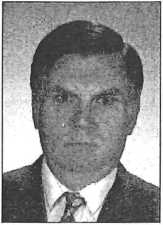 ÜNİVERSİTELERİMİZDE NÖROLOJİ ANABİLİM DALLARININ TARİHÇELERİ261 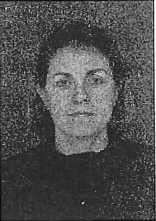 Prof. Dr. Hacer Bozdemir Doğum yeri ve yılı: Alaçam 02.02.1956,Medeni durumu: Lise eğitimi: Üniversite eğitimi:Zorunlu hizmet:Uzmanlık eğitimi:Uzmanlık tezi:Nöroloji uzmanı:Yardımcı doçentlik:Doçentlik:Profesör:Profesyonel üyelikler:Evli, 1 çocukluAlaçam Lisesi (1972 - 1975)19 Mayıs Üniversitesi Tıp Fakültesi
Samsun (1975 - 1982)Sağlık Bakanlığı Samsun Verem Savaş
Dispanseri Hekimi, Samsun
(1982 - 1985)Çukurova Üniversitesi Tıp Fakültesi
Nöroloj Anabilim Dalı, Adana
(1985 - 1989)“Normallerde Soğuk Stress Testinin
Somatik ve Sempatetik Sinir İletimi
Yanında Vazomotor Tonus Üzerine
Etkileri”Çukurova Üniversitesi Tıp Fakültesi
Nöroloji Anabilim Dalı, Adana
(Ekim 1989 - Nisan 1995)Çukurova Üniversitesi Tıp Fakültesi
Nöroloji Anabilim Dalı Adana
(Nisan 1995 - Ekim 1995)Çukurova Üniversitesi Tıp Fakültesi
Nöroloji Anabilim Dalı Adana
(Ekim 1995- 2001)Çukurova Üniversitesi Tıp Fakültesi
Nöroloji Anabilim Dalı Adana
(Temmuz 2001- )Türk Tabipleri Birliği
Çukurova Nörolojik Bilimler Derneği
Klinik Nörofizyoloji ve EEG-EMG
DerneğiTürk Nöroloji Derneği Epilepsi ile Savaş Derneği 262TÜRKİYE NÖROLOJİ TARİHÇESİ Doç. Dr. Meltem Demirkıran1.1964 Adana doğumludur. 1970-1975 yılları arasında Celalettin Sayhan ilko-
kulu, Adana'da okumuştur. Orta ve lise eğitimine 1975-1982 arasında Üsküdar A-
merikan Kız Lisesi, İstanbul'da devam etmiştir. 1982-1988 yılları arasında İstanbul
Üniversitesi İstanbul Tıp Fakültesi’nde tıp eğitimi almıştır. 1989-1990 yılları ara-
sında Gaziantep Şehit Kamil Sağlık Ocağı ve Çocuk Hastanesi acilinde pratisyen
hekim olarak çalışmıştır. Şubat 1990-Ağustos 1994 arasında Çukurova Üniversitesi
Tıp Fakültesi Nöroloji Anabilin Dalı’nda asistan olarak çalışmıştır. Eylül 1994-A-
ğustos 1995 arasında Baylor College of Medicine, Department of Neurology, Par-
kinson's Disease and Movement Disorders Center Houston-TX-A.B.D'de post-
doctoral clinical fellow olarak çalışmıştır. Kasım 1995'de Çukurova Üniversitesi
Tıp Fakültesi Nöroloji ABD'den uzmanlığını almıştır. Mayıs 1996 yılında aynı fa-
kültede Yard. Doç kadrosuna atanmıştır. 10 Nisan 2002'de Doçentlik sınavını ver-
miştir. Halen aynı fakültede çalışmaktadır. Primer ilgi alanları hareket bozuklukla-
rı ve demiyelinizan hastalıklardır. Profesyonel üyelikleri: Çukurova Nörolojik Bi-
limler Derneği, Türk Nöroloji Derneği, Klinik Nörofizyoloji ve EEG-EMG Derne-
ği, Movement Disorders Society’dir.Yard. Doç. Dr. Şebnem Bıçakçı
Doğum tarihi: 12.11.1967
Doğum yeri: Reyhanlı
Medeni durumu: Evli, iki çocuk annesiTürkiye Cumhuriyeti
İngilizceAkyol İlkokulu - Gaziantep (1973 - 1978)
Kız Lisesi-Gaziantep (1978 - 1981)Behice Yazgan Lisesi (1981-1984)Çukurova Üniversitesi Tıp Fakültesi
(1984 -1990)Bozkır Merkez Sağlık Ocağı-Konya
(1990 -1991)Mezitli Sağlık Ocağı-Mersin (1991-1992)
Çukurova Ü.T.F Nöroloji AD (1993 -1997)Tez Konusu:	“Başağrılarının Etyolojik TanısındaNöroradyolojik GörüntülemeVatandaşlık:
Yabancı dil:Eğitim ve iş bilgileriİlköğrenim:Orta öğrenim:Üniversite:Zorunlu Hizmet:Pratisyen Hekimlik:Uzmanlık Eğitimi: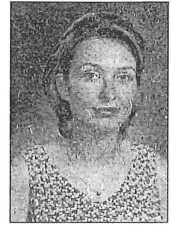  ÜNİVERSİTELERİMİZDE NÖROLOJİ ANABİLİM DALLARININ TARİHÇELERİ263Uzman Dr.:Yöntemlerinin Katkısı” 1997 - Adana
Sağlık Bakanlığı Numune Hastanesi-Adana
(1997-2000))Çukurova Ü.T.F Nöroloji AD (2000 -)Yrd. Doç.:Mesleki demek üyelikleriTürk Nöroloji Derneği
Türkiye Başağrısı KulübüTürk Tabipleri Birliği Çukurova Nörolojik Bilimler Derneği
Klinik Nörofizyoloji ve EEG-EMG Demeği2000-2001 öğrenim döneminde Nöroloji kliniğinde çalışan öğretim elemanları 264TÜRKİYE NÖROLOJİ TARİHÇESİ Canan Solmaz	1980-1984Levent Dülger	1980-1984Mehmet Burgut	1981-1984Bahar Kaya	1982-1985M. Reşat Erek	1982-1986İlkay Kurt	1983-1986Hacer Bozdemir	1985-1989Mehmet Karataş	1985-1988Mehmet Kahya	1986-1991İhsan tekin	1986-1991Oktay Gönlüşen	1986-1991Refika Miniksar	1987-1991Meltem Demirkıran	1990-1995Hülya Mavi	1992-1996Gözde Tiryaki	1992-1996Mehmet Yıldız	1993-1997Şebnem Seken (Bıçakçı)	1993-1997Faruk Mavrulc	1993-1998Dudu Akbaş	1993-1998Filiz Koç	1993-1998Turgay Özcüler	1996-2001Asuman Yılmaz (İnönü Ü. Tıp. Fak.)	1988-1992Rasim Efe (G. Antep Ü. Tıp Fak.)	1990-1994 Ali Can Türküner (G. Antep Ü. Tıp Fak.) 1990-1994Çukurova Üniversitesi Tıp Fakültesi Nöroloji Kliniği'nden uzmanlığını alandoktorların tez konulanM. Vakıf Ünal:“Intrakranyal Neoplazmlarm Teşhisinde Elektroensefalografi ve Anjiografinin Değeri” (1977)Niyazi Pehlivan:	1978Harutun Sözkes:	1978Maksut Özkaynak:	1978Ahmet Mubin Aydın: 1979 ÜNİVERSİTELERİMİZDE NÖROLOJİ ANABİLİM DALLARININ TARİHÇELERİ                                                                        265Ömer Bal:“Normal Bireylerde ve Vasküler Orijinli Unilateral Hemisfer Lezyonlarmda Somatosensoryel Uyarılmış Potansiyeller” (1980)Mustafa Ulusoy	1980Ömer Asım Başkaya 1982Ahmet Hançer	1982Gülay Özgür	1982M. Eyüp Özkurt:“Sn-Pyp ve MTc Dtpa ile Yapılan Beyin Sintigrafisinin Serebrovasküler Hastalıklarda Tanı Değeri” (1983)Canan Solmaz	1984Levent Dülger:“Serebrovasküler Lezyonlarda Serebral Somatosensoryel Uyarılmış Potansiyel Kullanımı” (1984)Mehmet Burgut	1984Bahar Kaya	1985M. Reşat Erek:“Spontan Subaraknoid Kanamalarda Orak Hücreli Anemi” (1986)İlkay Kurt:“Beyin Sapı İşitsel Uyarılmış Potansiyeller ve Klinik Kullanımı” (1986)Hacer Bozdemir.“Normallerde Soğuk Stress Testinin Sempatetik Deri Yanıtları ve Vazomotor Tonus Üzerine Etkileri” (1989)Mehmet Karataş:“Diyabetiklerde Transuretral Uyarımla Elde Edilen Serebral Potansiyeller, Bul- bokavernöz Refleks ve Sistometri” (1988)Mehmet Kahya:“Subaraknoid Kanamada Klinik ve Radyolojik Değerlendirme” (1991)İhsan Tekin:“İntraserebral Hemorajilerde Klinik BBT ve Prognoz” (1991)Oktay Gönlüşen:“Myastenia Gravis'de Klinik, Laboratuvar Bulguları ve Sonucu Etkileyen Faktörler” (1991) 266TÜRKİYE NÖROLOJİ TARİHÇESİ Refika Miniksar:“Kauda/Konus Sendromlarında Elektrofizyolojik ve Sistometrik Çalışmaların tanı Değeri (1991)Meltem Demirkıran:“Multipl Sklerozda Orai ve Intravenöz Metilprednisolon Tedavisinin Etkinliği (1995)Hülya Mavi:“Akut İnmede Anozognozi” (1996)Gözde Tiryaki:“Parsiyel Epilepsilerde EEG ve Nörolojik Görüntüleme Yöntemlerinin Lokali- zasyon Değeri” (1996)Mehmet Yıldız:“Akut İskemik İnmede Transkranyal Doppler Sonografi ve SPECT'in Prognos- tik Değeri” (1997)Şebnem Seken (Bıçakçı):“Başağrısınm Etyolojik Tanısında Nöroradyolojilc Görüntüleme Yöntemlerinin Değeri” (1996)Faruk Mavruk:“Farklı İskemik İnme Tiplerinde Vazomotor Aktivite” (1998)Dudu Akbaş (Çerçi):“Psödötümör Serebride Klinik ve Laboratuvar Bulguları” (1998)Filiz Koç:“Amyotrofik Lateral Sklerozda Klinik Bulguların Dağılımı” (1998)Turgay Özcüler:“Farklı İnme Tiplerinde Lökoaraiozis” (2001)Asuman Yılmaz:“Herediter Ataksiler ve Spastik Paraplejilerde Klinik ve Laboratuvar Bulguları” (1992)Rasim Efe:“Sol Hemisferik Lezyonlu Hastalarda Lisan Fonksiyonu ve İlgili Anatomik Yapılar” (1994)Ali Can Türküner:“Komalı Hastalarda Bilinç Değerlendirilmesi” (1994)ÜNİVERSİTELERİMİZDE NÖROLOJİ ANABİLİM DALLARININ TARİHÇELERİ267Görevde vefat eden öğretim üyeleri Prof. Dr. Fikret Ünsalll.09.1979 Ayrılan öğretim üyeleri Doç. Dr. Günseli Sarpel 1981-1983 Doç. Dr. Osman Tanık 1986-1988 Yrd. Doç. Dr. Bahar Kaya 1986-1994 Doç. Dr. Mehmet Karataş 1989-1996Nörofizyoloji laboratuvarlanmn kuruluş tarihleri ve sorumlu öğretim üyeleri EEG- Laboratuvan 1975Dr. Yakup SarıcaDr. Fatin ReelDr. Hâcer BozdemirEMG-ENG Laboratuvan 1977Dr. Yakup SarıcaDr. Fatin ReelDr. Hacer BozdemirÖzel polikliniklerin kuruluş tarihleri ve sorumlu öğretim üyeleriSerebrovasküler Hastalıklar Dr. Ali Özeren 1990 .Epilepsi	Dr. Yakup Sarıca 1990Kas hastalıklarıDr. Hacer Bozdemir
Dr. Yakup Sarıca 1991
Dr. Filiz KoçBaşağrısıDr. Yakup Saıca 1992Dr. Şebnem Bıçakçı Nöro-oftalmoloji, Nöro-otoloji Dr. Yakup Sarıca 1993Dr. Şebnem BıçakçıHareket BozukluklarıMultipl SklerozDr. Yakup Sarıca 1995 Dr. Meltem Demirkıran Dr. Meltem Demirkıran 1997268Ondokuzmayıs Üniversitesi Tıp Fakültesi Nöroloji Anabilim Tarihçesiyılında öğretim görevlileri Dr. Ali Ihsan Baysal ve Dr. Gülten Tunalı tarafından kuruldu. 1980'de Dr. Gülten Tunalı yurt dışında bilgi ve görgüsünü arttırmak için bulunduğu sırada Dr. Ali Ihsan Baysal'm istifasıyla kapanan ve mevcut tek asistanı iç hastalıkları anabilim dalma geçen Nöroloji anabilim dalı 1981 de Dr. Gülten Tunalı'nm dönmesiyle tekrar açıldı. Dr. Tunalı 1982'de Doçent, 1988'de Profesör oldu. 1985 yılında Yardımcı Doçent olarak atanan Dr. Ufuk Utku 9 ay sonra istifa ederek görevinden ayrıldı. 1987 Haziran ayında Yardımcı Doçent olarak atanan Dr. Musa Kazım Onar, 1989 Ekim ayında Doçent oldu. 1996 Mayıs ayında Profesör olarak atandı. 1991'de Yardımcı Doçent olarak atanan Dr. Mehmet Çelebisoy 1993'de Doçent oldu. Aynı yıl İzmir Atatürk Devlet Hastanesi Nöroloji Kliniği'ne Şef Muavini olarak naklen atandı. 1991 yılında öğretim görevlisi atanan Dr. Taner Özbenli 1992'de Yardımcı Doçent olarak atandı. Dr. Öz- benli 1995 yılında Doçent, 2002 Ağustos ayında Profesör oldu. 1996 yılında öğretim görevlisi olarak göreve başlayan Dr. Nilgün Cengiz 1997'de Yardımcı Doçent olarak atandı. 1997 yılında öğretim görevlisi olarak atanan Dr. Hacer Erdem Tilki, 1998'de Yardımcı Doçent atandı. Son olarak Dr. Hüseyin Şahin 2001 Kasım a- ymda Yardımcı Doçent olarak atandı.Anabilim dalı başkanlanProf. Dr. Ali İhsan Baysal: 1977-1980 ( Halen Gazi Üniv.Tıp Fak.Nöroloji ABD.)Prof. Dr. Gülten Tunalı: 1980-2000Prof. Dr. Musa Kazım Onar: 2000- ÜNİVERSİTELERİMİZDE NÖROLOJİ ANABİLİM DALLARININ TARİHÇELERİ269 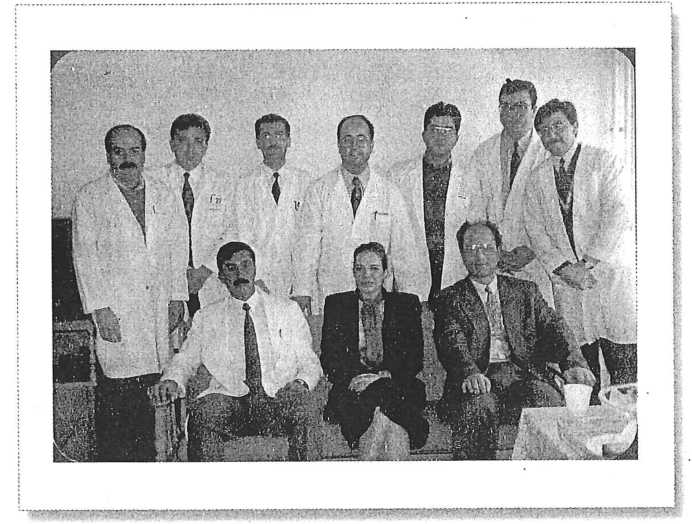 Öğretim üyeleriProf. Dr. Musa Kazım Onar 1987-Prof. Dr. Gülten Tunalı 1977Prof. Dr. Taner Özbenli 1991Yrd. Doç. Dr.Nilgün Cengiz 1996Yrd. Doç. Dr. Hacer E.Tilki 1997Yrd. Doç. Dr. Hüseyin Şahin 2001 Uzmanlık öğrencileriDr. Cem OrtaçbayramDr. Levent Güngör 3' Dr. Handan AkarDr. Oytun Düzköylü 5' Dr. Murat Sarıca 6' Dr. Murat Terzi 7' Dr. Beratgül GürDr. Koray KınayDr. Ömer AkkayaDr.	Ahmet Yılmaz İl- Dr. Osman Demir 270TÜRKİYE NÖROLOJİ TARİHÇESİ ServisNöroloji servisinde 3 kişilik 6 oda ve tek kişilik özel oda olmak üzere toplam 19 hasta yatağı vardır. Yoğun bakım ünitesi yoktur.PolikliniklerGenel poliklinik: 3 odada hizmet veren poliklinikte günde 30 hasta bakılmaktadır. Özel Dal Poliklinikleri:Baş ağrısı polikliniği: Prof. Dr. Taner Özbenli sorumluluğunda 10 yıldır haftada bir gün yapılmaktadır.Epilepsi polikliniği: Yrd. Doç. Dr. Nilgün Cengiz sorumluluğunda 2 yıldır haftada bir gün yapılmaktadır.Multipl skleroz polikliniği: Prof. Dr. Musa Kazım Onar sorumluluğunda 2 yıldır haftada bir gün yapılmaktadır.Davranış Nörolojisi ve hareket hastalıkları polikliniği: Yrd. Doç. Dr. Hüseyin Şahin sorumluluğunda 1 yıldır haftada bir gün yapılmaktadır.Nöromüsküler hastalıklar polikliniği: Yrd. Doç. Dr. Hacer E. Tilki sorumluluğunda haftada bir yapılmaktadır.LaboratuvarlarEEG laboratuvan:Bir adet Nec marka 12 kanallı, 1 adet Pegasus marka 32 kanallı dijital EEG cihazı bulunan laboratuvarda uyanıldık, uyku EEG'leri ve kısa süreli moniterizasyon yapılmaktadır. Yılda yaklaşık 1.500 çekim yapılmaktadır.EMG laboratuvan?Bir adet 4 kanallı Nihon - Kohden Neuropack 8, 1 adet Key Point EMG cihazı bulunmaktadır. EMG, ENG, uyartılmış potansiyel incelemeleri yapılmaktadır. Yılda yaklaşık 2.000 inceleme yapılmaktadır.Anabilim dalmazdan uzman olan araştırma görevleri ve tez konulanDr. Şaban Büyüktuncer “İskemik Stroklu Hastalarda SerumLipoproteinleri”Dr. Sema Yılmaz	 “M.Sklerozlu Hastalarda SEP İncelemesi”Dr. Muammer Mutlu	“Migren Tedavisinde Naproksen Sodyum”Dr. Abdurrahman Neyal “Hemodiyalizli Hastalarda KTS Sıklığı”Dr. Türker Şahiner	“Diyabetlik Nöropatili Hastalarda FrenikSinir iletimi”Dr. Metin Küçük	“Fare Siyatik Sinir Travmasma KalsiyumKanal Blokerlerinin Etkisi”Dr. Ziya Arık	“İskemik Strokta Mannitolün EtkisininArdışık SEP'lerle İncelenmesi” ÜNİVERSİTELERİMİZDE NÖROLOJİ ANABİLİM DALLARININ TARİHÇELERİ                                                                           271Dr. Musatafa ArDr. Şükrü Daloğlu10' Dr. Atilla KaraDr. Muammer Gündoğdu13'Dr. Fetih Kara14' Dr. Aysun Onur15' Dr. Dursun AygüriDr. Hüseyin AteşDr. Yüksel Akbıyık18' Dr. Zeynep YılmazDr. Murat Çalık20' Dr. Betül Ertaşî>Prof. Dr. Musa Kazım Onar1953 yılında Konya'da doğdu. İlk, orta ve lise öğrenimini
TED Ankara Koleji'nde, 1970'de tamamladı. 1977 yılında Anka-
ra Üniversitesi Tıp Fakültesi'ni bitirdi. 1982 yılında Hacettepe
Üniversitesi Tıp Fakültesi Nöroloji Kliniği'nde ihtisasını ta'
marnladı. Askerliğini Sarıkamış Asker Hastanesi'nde 19824984
tarihlerinde yaptı. 1984 Mayıs- 1987 Ocak tarihleri arasında
SSK Kırıkkale Hastanesi'nde zorunlu hizmet yaptı. 1987 Ocak-Haziran ayları arasında SSK Ankara Hastanesi'nde görev yaptı. 1987 Hazi' ran ayında Yardımcı Doçent olarak OMÜ Tıp Fakültesi Nöroloji Anabilim Dalı'na atandı. 1989'da Doçent, 1996 Mayıs ayında Profesör oldu. 2000 Ekim ayında ana- bilim dalı başkanı seçildi. Halen görevini sürdürmektedir. Evli ve 2 çocuk babası- dır. Türk Nöroloji Derneği, Türk EEG-EMG Dernekleri, Samsun Akademik Elemanlar Derneği ve Peripheral Nerve Society üyesidir.“Diyabetik Nöropatili Hastalarda Uyarılmış Potansiyeller”“Multipl Sklerozlu Hastalarda Multimodal Evok Potansiyeller”“Hemodiyalizli Hastalarda P300 İncelemesi” “Diyabetik Nöropatili Hastalarda Karnitin Tedavisinin EMG ile Değerlendirilmesi” “İskemik Strokta Pentoksifilin Tedavisinin Ardışık SEP'le Değerlendirilmesi” “Parkinsonlu Hastalarda P300 ve Hareket Zamanı İncelemesi” .“Epilepside Kraniyal MR”“M. Sklerozlu Hastalarda HLA, Oligoklonal Bant ve Uyarılmış Potansiyeller”“Genç Strokta Lupus Antikoagülanları, Protein C ve S”“Subkortikal Lezyonlarda Göz Kırpma Refleksi” “İskemik Stroklu Hastalarda Klamidya Antikorları”“Gebelerde VEP İncelemesi”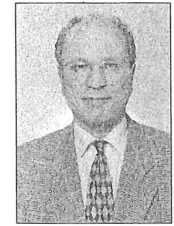  272TÜRKİYE NÖROLOJİ TARİHÇESİ Prof. Dr. Gülten Tunalı1947 yılında Ankara'da doğdu. İlk ve orta öğrenimini aynı şe-
hirde gördü. 1972 yılında Hacettepe Üniversitesi Tıp Fakülte-
si'nden mezun olduktan sonra aynı fakültenin Nöroloji anabilim
dalında uzmanlık eğitimine başladı ve 1976 yılında uzman oldu.yılı başında Ondokuzmayıs Üniversitesi Tıp Fakültesi Nöroloji Anabilim Dalı'na kurucu öğretim üyesi olarak atandı. Haziran 1979-Aralık 1980 tarihleri arasında 1.5 yıl süreyle İskoçya'nm Glasgow kentinde üniversite hastanesinde nöroradyoloji ve klinik nörofiz-
yoloji labaratuvarında çalıştı. Daha sonra yine aynı üniversiteye bağlı araştırma la-
boratuvarmda (Wellcome Surgical Institute) stroke ve epilepsi modelinde kantita-
tif otoradyografi tekniği ile lokal kan akımı ve glukoz metabolizması ölçümü ile il-
gili araştırmalar yaptı.1982 yılında Doçent, 1988 yılında Profesör oldu. Haziran-
Eylül 1992 tarihleri arasında 3 ay süreyle Kopenhag Üniversitesi'ne bağlı tıp fakül-
tesi hastenesinde klinik nörofizyoloji labaratuvarında çalıştı.Anabilim dalımızda 1980-2000 tarihleri arasında 20 yıl süreyle anabilim dalı
başkanı olarak görev yaptı. 7 tanesi yurt dışı dergilerde yayınlanmış toplam 45 a-
det makale, 70 adet kongre tebliği ve Yoğun Bakım Sorunları ve Tedavileri isimli
kitapta Prof. Dr. Gülten Tunalı tarafından hazırlanmış üç konu bulunmaktadır.Prof. Dr. Taner Özbenli21 Mart 1958 tarihinde Eskişehir'de doğdu, ilk ve ortaokulu
Ankara'da bitirdikten sonra Ankara Fen Lisesi'nden mezun ol-
du. Tıp öğrenimini Ankara Üniversitesi Tıp Fakültesi'nde ta-
mamladıktan sonra 1982 yılında Siirt Baykan Sağlık Ocağı'nda
hekim olarak zorunlu hizmetini yaptı. Sağlık Bakanlığı Ankara
Hastanesi Nöroloji Kliniği'nde başladığı uzmanlık eğitiminiyılında bitirerek Nöroloji uzmanı oldu. 1989-1990 yılların-da Sarıkamış Askeri Hastanesi'nde askerlik görevini yaptı. 1991 yılında Ondokuz
Mayıs Üniversitesi Nöroloji Anabilim Dalı'nda öğretim görevlisi olarak göreve
başladı. 1992 yılında aynı anabilim dalma Yardımcı Doçent olarak atandı. 1995 yı-
lında Nöroloji Doçenti oldu. 2002 Ağustos ayında Profesör olarak atandı.Yrd. Doç. Dr. Nilgün Cengizyılında Erzurum'da doğdu. 1981 yılında Ankara Atatürk
Lisesi'ni bitirdi. 1988'de Hacettepe Üniversitesi Tıp Fakülte-
si'nden mezun oldu. 1989-1994 tarihleri arasında İstanbul Üni-
versitesi Cerrahpaşa Tıp Fakültesi Nöroloji Anabilim Dalı'nda
uzmanlık eğitimi yaptı. 1996 yılında OMÜ Tıp Fakültesi Nöro-
loji Anabilim Dalı'na öğretim görevlisi, 1997'de yardımcı docent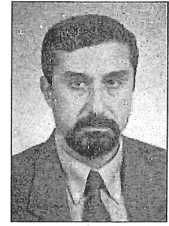 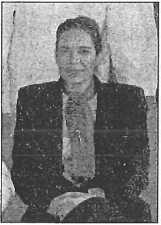 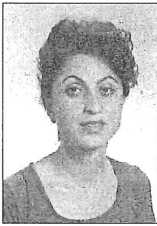 ÜNİVERSİTELERİMİZDE NÖROLOJİ ANABİLİM DALLARININ TARİHÇELERİ273olarak atandı. Halen aynı görevini devam ettirmektedir. Türk Epilepsi ve Türk
Nöroloji dernekleri üyesidir.Yrd. Doç. Dr. Hacer Erdem Tilkiyılında Ankara'da doğdu. İlk, orta ve lise öğrenimini
Samsun'da tamamladı. OMU Tıp Fakültesi'ni 1991 de bitirdi.
Nöroloji uzmanlık öğrenimini 1991-1996 tarihleri arasında An-
kara Üniversitesi Tıp Fakültesi Nöroloji Anabilim Dalı'nda yap-
tı. 1997 yılında OMÜ Tıp Fakültesi Nöroloji Anabilim Dalı'na
öğretim görevlisi, İ998 de Yardımcı Doçent olarak atandı. Eylül
1999- Haziran 2000 tarihlerinde İsveç Upsala Üniversitesi Kli-nik Nörofizyoloji Departmanı'nda Prof. Dr. Erik Stalberg'le çalıştı. Evlidir ve İngi-
lizce bilmektedir.Yrd. Doç. Dr. Hüseyin ŞahinGerze doğumlu. İlk, orta ve lise öğrenimini Gerze'de
yaptı. 1992 yılında OMÜ Tıp Fakültesi'ni bitirdi. 1993'de Koz-
luk Devlet Hastanesi'nde 10 ay pratisyen hekim olarak çalıştı.
Aynı yıl sonunda İstanbul Üniversitesi İstanbul Tıp Fakültesi
Nöroloji Anabilim Dalı'nda uzmanlık eğitimine başladı. Uzman-
lık eğitimi sonrası aynı anabilim dalı davranış Nörolojisi ve ha-
reket bozuklukları biriminde 2 yıl süreyle araştırma asistanı ola-rak çalıştı. 2000 yılında 6 ay ABD Chicago Nortwestern Üniversitesi Kognitif Nö-
roloji ve Alzheimer Disease Çenter Neuropathology bölümünde çalıştı. 2001 Ka-
sım ayında OMÜ Tıp Fakültesi Nöroloji ABD'na Yardımcı Doçent olarak atandı.
Evli.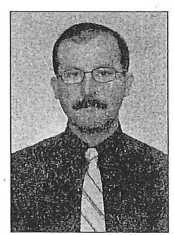 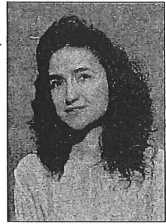 Eskişehir Osmangazi Üniversitesi Tıp Fakültesi Nöroloji Anabilim Dalı TarihçesiNöroloji anabilim dalı, 1977 Yılında Doç. Dr. Şefik Dener ve Uzman Dr. Mustafa Başoğlu tarafından kurulmuştur. Anabilim dalının geliştirilmesi Prof. Dr. Gazi Özdemir tarafından sürdürülmüştür. Anabilim dalımızda bugün 5 öğretim üyesi, 1 Öğretim Görevlisi ve 6 araştırma görevlisi görev yapmaktadır. Nöroloji Servisinde toplam 30 yatak olup bunların 4 adedi tek yataklı özel oda şeklinde, 4 adedi ise yoğun bakım ünitesi şeklindedir. Nöroloji poliklinik hizmetleri yanında ayrıca beyin damar hastalıkları (Strok), başağrısı ve epilepsi poliklinikleri hizmet vermektedir. Parkinson hastalığı ve hareket bozuklukları polikliniklerinin de açılması planlanmıştır.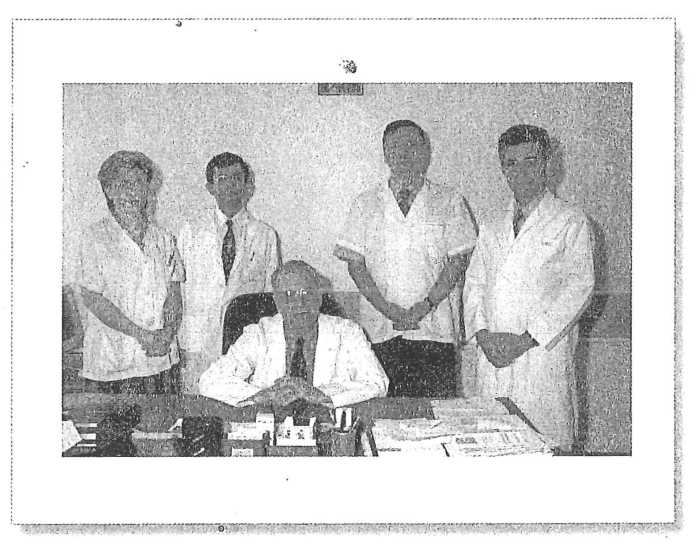  ÜNİVERSİTELERİMİZDE NÖROLOJİ ANABİLİM DALLARININ TARİHÇELERİ275 EEG (Elektroensefalografi), EMG (Elektromyografi), evok potansiyelleri (Uya-
rılmış Yanıtlar), TCD (Transcranial doppler), portable TCD, anjiyografi (DSA)
laboratuvarları, transkranyal magnetik stimulasyon ve EEG monitorizasyonu hiz-
met vermektedir.Nöroloji Anabilim. Dalı Öğretim ÜyeleriProf. Dr. Gazi Özdemir1944 yılında Antakya-Hatay’da doğdu. İlk, orta ve lise eğiti-
mini Antakya'da tamamladıktan sonra 1969 yılında İstanbul Ü-
niversitesi Cerrahpaşa Tıp Fakültesi'nden mezun oldu. Maraş
Pazarcık ve Mardin- Midyat kazalarında pratisyen hekimlik yap-
tıktan sonra Dicle Üniversitesi Tıp Fakültesinde Nöro'Psikiyat-
ri ihtisasını 1974'te bitirdi. Aynı Fakültede 1980 Yılında Nörolo-
ji Doçenti oldu. 1981 tarihinde Anadolu Üniversitesi Tıp Fakül-tesi Nöroloji Anabilim Dalı Başkanlığı görevine atandı. 1988 Yılında aynı fakülte-
de Profesörlüğe yükseldi ve halen Eskişehir Osmangazi Üniversitesi Tıp Fakülte-
si’nde görevine devam etmektedir. Evli ve 2 çocuk babasıdır.Bilimsel çalışmalarıUluslararası dergilerde toplam 10 araştırması ve bir editöre mektubu yayınlanmış, uluslararası kongrelerde 2 araştırmasını sözel olarak sunmuş, 60 çalışması i- se poster şeklinde kabul edilmiştir. Ulusal dergilerde bugüne kadar 108 makalesi yayınlanmış, yine ulusal kongrelerde 133 araştırması sunulmuştur.Nörolojide Sendromlar (1989), Bilgisayarlı Beyin Tomografisine Giriş (çeviri- 1989), Reaktif Oksijen Partikülleri (1993) ve İskemik Strok'ta Akut Tedavi ilkeleri (1995) kitapları bulunmaktadır, ayrıca Temel İç Hastalıkları Kitabm'da "Sereb- ro-spinal Vasküler Hastalıklar" bölümünü yazmıştır. 1995 Yılından beri düzenli o- larak yayınlanmakta olan "Türk Beyin Damar Hastalıkları Dergisi" nin editörü o- larak dergiyi çıkarmaktadır. Nörolojik Bilimler Dergisi, Nöroloji Bülteni ve Türk Nöroloji dergilerinin yayın kurulu üyesidir. Türkiye genelinde 300 nörologun ü- yesi olduğu Türk Beyin Damar Hastalıkları Derneği’ni Merkezi Eskişehir'de olmak üzere ve 18 Tıp Fakültesinin desteği ile kurdu. Derneğin kurucu başkanlığı ve ilk seçilmiş başkanlıklarını yapmış olup halen derneğin başkamdir.1987 yılında İngiltere-Bristol'de Neuro-X Ray departmanında ve 1996'da Al- manya- Menheim'da Üniversite Hastanesi Transkranial Doppler Laboratuva- rı’nda çalıştı.1993'ten beri Eurapean Stroke Council üyesi, 1995'ten beri European Stroke Council Scientific Committee üyesi, 1995 yılında kurulan The Mediterranean Stroke Society'nin kurucu üyesi ve halen bu derneğin yönetim kurulu üyesi, International Conference on Stroke Advisory Board üyesi, New Therapuetic Strategi-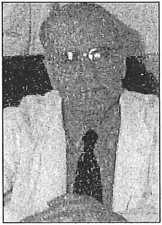  276TÜMCİ YE NÖROLOJİ TARİHÇESİ es in Ischemic Stroke Conference Advisory Board üyesi, The Mediterranean and
Middle East Gerontological and Geriatric Association kurucu üyesidir, New York
Academy of Science ve American Association for the Advencement of Science ü-
yelikleri devam etmektedir. Amsterdam, Fas- Marakeş, İtalya ve Viyana'da kongre-
lerde oturum başkanlıkları yapmış ve Tel Aviv, İtalya (2) ve Selanik'te konferans-
lar vermiştir.Second Congress of The Mediterranean Stroke Society toplantısını Mart
2001'de İstanbul'da yapmıştır. 14 ülkenin katıldığı PASS II çok uluslu ve çok mer-
kezli çalışmanın Türkiye koordinatörlüğünü yapmaktadır.Yurt içinde 1994 yılından itibaren her iki yıldajolmak üzere "Türk Beyin Da-
mar Hastalıkları Derneği Sempozyumlarinı orgajiiieef etmektedir. 1995 yılında 31.
Ulusal Nöroloji Kongresi’ni düzenlemiştir. Yurt:içinde farklı yerlerde ve konular-
da toplam 43 konferans vermiş bulunmaktadır .Prof. Dr. Oğuz Erdinç13.06.1959 tarihinde Kırşehir'de doğdu. 1985'te Anadolu Ü-
niversitesi Tıp Fakültesi’nden mezun oldu. 1987-1991 yılları ara-
sında aynı üniversitede Nöroloji AD'da uzmanlık eğitimini yap-
tı. 1991 yılında uzmanlığını almıştır. 1993 yılında Yardımcı
Doçent olmuştur. 1995'den itibaren Osmangazi Üniversitesi Tıp
Fakültesinde Doçent olarak görev yapmaktadır. 1992'de 3 ay
Finlandiya Helsinki Üniversitesinde uyku hastalıkları, 1997 Ka-sım-1998 Ocak ayları arasında ABD'de Yale Üniversitesinde epilepsi cerrahisi ala-
nında çalışmıştır. İlgi alanları Epilepsi ve elektrofizyoloji'dir. Uluslararası Epilepsi
ile Savaş Derneği, Klinik Nörofizyoloji EEG-EMG Derneği, Türk Beyin Damar
Hastalıkları Derneği, Türk Uyku Araştırmaları Derneği, Beyin Araştırmaları ve
Sinir Bilimleri Derneği'ne üyedir. Uluslararası yayın 6, uluslararası bildiri 30, yurt
içi yayın 37 ve yurt içi bildiri sayısı 55 adettir.Prof. Doç. Dr. Nevzat Uzuneryılında Samsun'da doğmuştur. 1984 yılında Ankara Ha-
cettepe Üniversitesi Tıp Fakültesi’nden mezun olmuş, 1990 yı-
lında İstanbul Haydarpaşa Numune Hastanesi’nde Nöroloji Uz-
manlığını almış ve 1993 yılma kadar aynı yerde uzman olarak ça-
lışmıştır. 1993 yılında Osmangazi Üniversitesi Tıp Fakültesi’nde
öğretim görevlisi olarak göreve başlamış, 1995 yılında YardımcıDoçent ve 1997 yılında Doçent olmuştur. Halen aynı yerde görevine devam et-
mektedir. 1993 yılından beri Türk Beyin Damar Hastalıkları Derneği, 1995 yılın-
dan beri The Mediterranean Stroke Society ve 1997 yılından beri International
Headache Society, 1998 yılından beri World Neurology Fedaration üyelikleri de-
vam etmektedir. 07-24 Aralık 1995 ve 1 Haziran-1 Eylül 1996 tarihlerinde Mann-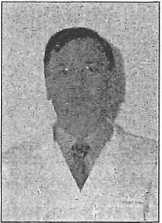 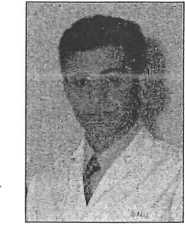  ÜNİVERSİTELERİMİZDE NÖROLOJİ ANABİLİM DALLARININ TARİHÇELERİ                                                                  277heim-Almanya TCD (Transcranial Doppler) eğitimi almıştır. Baş ağrısı, nöroso-
noloji alanında çalışmaktadır. Toplam yayın sayısı 43, bildiri sayısı 87'dir.Doç. Dr. Ceyhan Kutlu1949 Ceyhan 'da doğmuştur. Liseyi Eskişehir'de bitirdi, yük-
sek öğrenimine 1969'da I. U. Cerrahpaşa Tıp Fakültesinde baş-
ladı. 1975'de Tıp doktoru olarak mezun oldu. Anadolu Üniver-
sitesi Tıp Fakültesi Nöroloji Anabilim Dalında asistan doktor o-
larak uzmanlık eğitimine başladı. 1982 yılında Nöroloji Uzmanı
olmuştur. Kırşehir'de mecburu hizmetini tamamlayıp, 1986 yı-
lından itibaren Osmangazi Üniversitesi Nöroloji Anabilim Da-lında Yardımcı Doçent, 1997' den itibaren Doçent öğretim üyesi olarak çalışmak-
tadır. Multipl Skleroz, parkinson ve elektrofizyoloji konuları ilgi alanlarıdır. 6 ya-
bancı ve 34 yerli yayınları vardır.Doç. Dr. Demet GücüyenerAfyon'da doğmuştur. İlk, orta öğrenimini Eskişehir'de
yüksek öğrenimini Anadolu Üniversitesi Tıp Fakültesinde bitir-
miştir. 1991- 1996 yılları arasında aynı üniversitede Nöroloji
ABD'da uzmanlık eğitimini tamamlamıştır. 1996 yılından itiba-
ren aynı anabilim dalında öğretim elemanı olarak çalışmaktadır.
Stroke ve demans konuları ilgi alanlarıdır. 6 yabancı ve 30 yerli
yayını vardır.Nöroloji Laboratuvar incelemelerinin tarihi ve bunları uygulayan hekimler (EEG, EMG, TCD)EEG: 1978 Doç. Dr. Oğuz ErdinçEMG: 1982 Doç. Dr. Oğuz ErdinçTCD: 3 Eylüll995 Nevzat UzunerÖzelleşmiş polikliniklerin başlangıç tarihi ve sorumlularıEpilepsi: 22. 03.2000 Doç. Dr. Oğuz Erdinç Başağrısı: 05.02.1996 Doç. Dr. Nevzat Uzuner Strok polikliniği: 1 Mart 1996 Doç. Dr. Demet GücüyenerEğitimin şimdiki organizasyonu2. 3. Sınıflara teorik- propedotik 5. Sınıflara-pratik uygulamaŞu anda serviste çalışmakta olan tüm kadro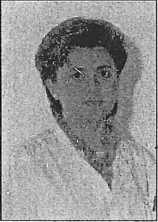 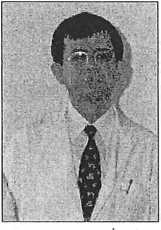  278TÜRKİYE NÖROLOJİ TARİHÇESİ Prof Dr. Gazi ÖzdemirDoç. Dr. O. Oğuz ErdinçDoç. Dr. Ceyhan KuduDoç. Dr. Nevzat UzunerDoç. Dr. Demet GücüyenerÖğr. Gör. Dr. Serhat ÖzkanAraş. Gör. Dr. Ömer YalmbaşAraş. Gör. Dr. Talip AsilAraş. Gör. Dr. irfan YavaşAraş. Gör. Dr. Atilla Özcan ÖzdemirAraş. Gör. Dr. Fatma Karataş ÜreAraş. Gör. Dr. Melek AltınAnabilim Dalımızda uzmanlık almış araştırma görevlilerinin, adlan, soyadlan ve uzmanlık tarihleri ve son görev yerleri son şekliyle aşağıda sıralanmıştır:Doç. Dr. Ceyhan Kutlu: 26.06.1982 tarihinde uzman olmuştur, halen Osmangazi Üniversitesi Tıp Fakültesi Nöroloji Anabilim Dalı’nda çalışmaktadır. Uzmanlık tezi "Enürezis Nokturna Vakalarında EEG Abnormaliteleri ve Difenilhidantoin'nin Tedavi Değerleri"Uzm. Dr. Mürşide Ügtadeoğlu: 04.11.1985 tarihinde uzman olmuştur, halen Bolu Devlet Hastanesi’nde çalışmaktadır.Uzmanlık tezi "Serebral Yer Kaplayan Lezyonlarda Anjiyografik Silvian Noktanın Taveras ve Ünsal Yöntemleri ile Ölçümlerinin Karşılaştırılması"Uzm. Dr. Nilgün Demiralp: 25.04.1986 tarihinde uzman olmuştur, halen Balıkesir Devlet Hastanesi’nde çalışmaktadır.Uzmanlık tezi: "Parkinsonlu Hastalarda Laringeal Fonksiyonun İncelenmesi"Uzm. Dr. Necmettin Turna: 26.09.1989 tarihinde uzman olmuştur, halen Eskişehir SSK Hastanesi’nde çalışmaktadır.Uzmanlık tezi "Akciğer Kanserli Olgularda Serebral Metaztaz Durumu ve Bilgisayarlı Beyin Tomografideki Görülen Özellikler"Uzm. Dr. Kadir Tunç: 24.09.1991 tarihinde uzman olmuştur, halen Eskişehir Devlet Hastanesi’nde çalışmaktadır.Uzmanlık tezi "Stroklu Hastalarda iki Boyutlu Ekokardiyografi ve Doppler Sonuçları ile Serebral BT Lezyonlarınm Özellikleri"Uzm. Dr. Taşkın Duman: 07.03.1991 tarihinde uzman olmuştur, halen Bayındır Tıp Merkezi’nde çalışmaktadır.Uzmanlık tezi "Epileptik Hastalarda Serum Çinko Bakır ve Magnezyum Düzeylerinin Antiepileptik Tedavi Öncesi ve Sonrası Değerleri"Doç. Dr. Oğuz O. Erdinç: 24.05.1991 tarihinde uzman olmuştur, halen Osmangazi Üniversitesi Tıp Fakültesi Nöroloji Anabilim Dalı’nda çalışmaktadır.ÜNİVERSİTELERİMİZDE NÖROLOJİ ANABİLİM DALLARININ TARİHÇELERİ279 Uzmanlık tezi "Migrenli Hastalarda Mitral Kapak ve Sol Ventrikül Fonksi- yonlanmn M-Mode, İki Boyutlu, Doppler'li Ekokardiyografi ile incelenmesi"Doç. Dr. Şükrü Torun: 24.05.1991 tarihinde uzman olmuştur, halen Ana- dolu Üniversitesi Mediko Sosyal Hastanesi’nde çalışmaktadır.Uzmanlık tezi "Parkinson'lularda Konuşma Fonksiyonunun Sübjektif ve Objektif (Elektrolaringografik) Yöntemlerle İncelenmesi"Uzm. Dr. Mehmet Tayfun: 26.12.1995 tarihinde uzman olmuştur, halen Afyon Sandıklı Devlet Hastanesi’nde çalışmaktadır.Uzmanlık tezi "Lateral Medullar Sendrom Wallenberg Sendromu"Uzm. Dr. Zeki Ozöner: 27.02.1995 tarihinde uzman olmuştur, halen Eskişehir Devlet Hastanesi’nde çalışmaktadır.Uzmanlık tezi "Akut İskemik Strok Tedavisinde Hemodilusyon'un Etkinliği (prospektif, Randomize, Kontrollü çalışma)Uzm. Dr. Mithat Uysal: 27.02.1995 tarihinde uzman olmuştur, halen Bey-, pazarı Devlet Hastanesi’nde çalışmaktadır.Uzmanlık tezi "Eskişehir İlinde Parkinson Hastalığının Epidemiyolojisi ve Risk Faktörleri"Doç. Dr. B. Demet Gücüyener: 19.01.1996 tarihinde uzman olmuştur, halen Osmangazi Üniversitesi Tıp Fakültesi Nöroloji Anabilim Dalı’nda çalışmaktadır.Uzmanlık tezi "Akut Serebrovasküler Olaylarda Serum Hormon Değerlerinde Ortaya Çıkan Değişikliklerin Belirlenmesi (Klinik ve prognoz ile ilişkisi)"Uzm. Dr. Seval Uysal: 11.04.1996 tarihinde uzman olmuştur, halen Eskişehir Devlet Hastanesi’nde çalışmaktadır.Uzmanlık tezi "Epileptik Hastaların Kognitif Fonksiyonlarının izlenmesinde T 300'nın Değeri"Uzm. Dr. Berna Onuk: 25.03.1997 tarihinde uzman olmuştur, halen Eskişehir Devlet Hastanesi’nde çalışmaktadır.Uzmanlık tezi "Relapsing -Remitting Multiple Skleroz'da Ataksız Dönemde Verilen IV Metil Prednizolon Tedavisinin Hastalığın Seyrine Etkisi ( 1 Yıllık izlem sonuçları)"Uzm. Dr. Hüseyin Seyhan Fidan: 15.09.1997 tarihinde uzman olmuştur, halen Kütahya Devlet Hastanesi’nde çalışmaktadır.Uzmanlık tezi "Karpal Tünel Sendromunda Median Sinir On Kol Birleşik Sinir İletimi"Uzm. Dr. Cahit Uğur: 17.05.1998 tarihinde uzman olmuştur, halen Manisa Alaşehir Devlet Hastanesi’nde çalışmaktadır.Uzmanlık tezi "Serebrovasküler Hastalıklarda Düşmeler ve Rol Oynayan Faktörler"Uzm. Dr. Haşan Akdemir: 27.07.1998 tarihinde uzman olmuştur, halen Bozüyük Devlet Hastanesi’nde çalışmaktadır. 280TÜRKİYE NÖROLOJİ TARİHÇESİ Uzmanlık tezi "Uluslararası Başağrısı Derneği (IHS) Migren Tanı Kriterle- ri'nin Toplumumuza Uygulanabirliği ve Bilgisayarlı Tam Programımızın Değerlendirilmesi"Uzm. Dr. Serhat Özkan: 01.03.2000 tarihinde uzman olmuştur, halen Osman- gazi Üniversitesi Tıp Fakültesi Nöroloji Anabilim Dalı’nda çalışmaktadır. Uzmanlık tezi "Radarda Deneysel Subaraknoid Kanama Modelinde Vücut Isısı Değişikliklerinin Serebral Kan Akım Hızları Üzerine Etkisi"Dokuz Eylül Üniversitesi Tıp Fakültesi Nöroloji Anabilim Dalı TarihçesiDokuz Eylül Üniversitesi Tıp Fakültesi Nöroloji Anabilim Dalı 1978 yılında Ege Üniversitesi içinde kurulan İkinci bir tıp Fakültesi olan "İzmir Tıp Fakültesi"nin bir kürsüsü olarak "İzmir Tıp Fakültesi Nöroloji Kürsüsü" adıyla Prof. Dr. Şakir Fadıloğlu tarafından kuruldu. 1982'de Dokuz Eylül Üniversitesi kurulurken İzmir Tıp Fakültesi ad değiştirerek Dokuz Eylül Üniversitesi Tıp Fakültesi oldu ve nöroloji kürsüsü de bu fakültenin bir anabilim dalı haline geldi. Bir çok kurumun kuruluşta yaşadığı sorunları fazlası ile yaşadı. Mekan, kadro, laboratuvar olanaklarının yetmezliği büyük çabalarla aşılmaya çalışıldı. Bornova, Alsancak, Yenişehir ( Tepecik) ve nihayet Inci- raltı Balçova'da bugünkü yerleşimine kavuştu, ilk yıllarda uzman olarak Dr. Nurhan İlhan ve Dr. Süleyman İlhan kadroya dahil oldular daha sonra Yardımcı Doçent ve Doçent unvanını kazandılar ve 1985'de Dr. Nurhan İlhan ve Dr. Süleyman İlhan Konya Selçuk Üniversitesine gittiler. 1985'de Doç. Dr. Egemen İdiman ve 1986'da Doç. Dr. Fethi İdiman Dokuz Eylül Nöroloji kadrosuna katılarak Prof. Dr. Şakir Fadıloğlu ile birlikte öğretim üyesi kadrosunu oluşturdular. Bugünkü yerleşimde yıllar içinde kadrosu, klinik mekanlar, laboratuvarları, poliklinikleri ve bilimsel çalışmaları ile günbegün gelişerek bugünkü düzeyine ulaştı. "Yeterli'lik düşüncesinin gerilemeyi getirdiği anlayışı ile halen gelişmesini sürdürmektedir. DEÜTF Nöroloji Anabilim Dalı bugünkü durumda kadrolan, laboratuvarlan ve özel hasta poliklinikleri, yetiştirdiği uzmanlarla ve diğer çalışmaları ile aşağıdaki başlıklar altında özetlenebilir:Dokuz Eylül Üniversitesi Tıp Fakültesi Nöroloji Anabilim Dalı Başkanlan:Kuruluş tarihi olan 1978'den 2.11.1993'e kadar Prof. Dr. Şakir Fadıloğlu,02.11.1993'den 02.11.1996'ya kadar Prof. Dr. Fethi İdiman,02.11.1996'dan 02.07.2001'e kadar Prof. Dr. Egemen İdiman,02.07.2001'den bugüne kadar Prof. Dr. Fethi İdiman.LaboratuvarlarNörofizyoloji Bilim Dalı laboratuvarlan:Anabilim dalındaki laboratuvarlarm çoğu nörolojinin nörofizyoloji yandalı ile ilgili olup, 1998 yılında resmen bilim dalı olarak kurulan nörofizyoloji bilim dalma ait bulunmaktadır. Temel olarak EEG ve EEG haritalama (EEG ve EEG Mapping), uyku 282TÜRKİYE NÖROLOJİ TARİHÇESİ bozuklukları, EMG, uyarılmış potansiyeller- UP (Evoked Potantials) ve UP haritala- ma (EP ve EP Haritalama- EP ve EP Mapping) laboratuvarlannı kapsamaktadır.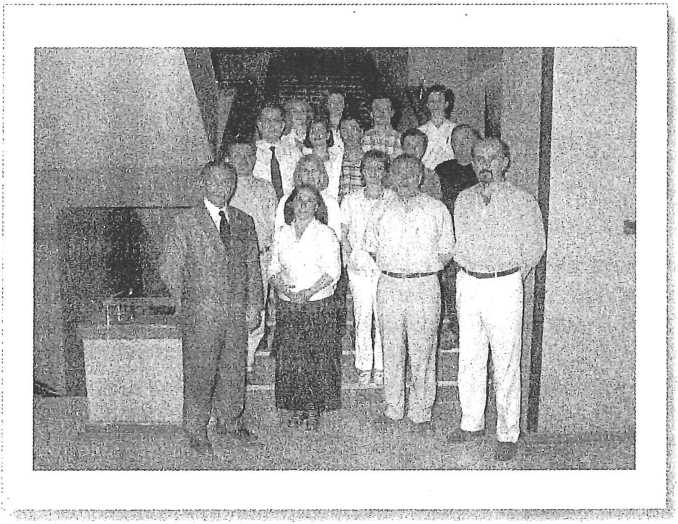 EEG ve EEG Mapping1983'de EEG laboratuvarı Uzm. Dr. Nurhan İlhan tarafından hizmete başlatılmıştır. 1985 -1991 yılları arasında Uzm. Dr. Güzin Savran'm süper vizyonu ile çalışmalar sürmüştür. 1991 yılından bu yana temel olarak Prof. Dr. Barış Baldan sorumluluğunda çalışmalar sürdürülmektedir. Ayrıca 1989 yılında Prof. Dr. Fethi İdiman tarafından kurulan EEG mapping çalışmaları da 1991 yılından itibaren Prof. Dr. Barış Baklan tarafından yürütülmektedir.EMG:1987'de ilk EMG laboratuvarı Uzm. Dr. Ahmet Genç tarafından hizmete sunulmuştur. O tarihten beri, kesintisiz hizmet ve araştırmalar sürdürülmektedir. Halen EMG laboratuvarında Prof. Dr. Ahmet Genç, Doç Dr. Raif Çakmur, Yrd. Doç. Dr. İhsan Şengün ve Yrd. Doç. Dr. İbrahim Oztura tarafından hizmet verilmektedir. Uzmanlık eğitimi sırasında, her uzmanlık öğrencisi zorunlu en az 3 ay EMG rotasyonu yapmaktadır.Uyarılmış	potansiyeller ve haritalaması:yılında Doç. Dr. Fethi İdiman tarafından kurulmuştur. Multimodal duysal uyarılmış potansiyeller, olayla ilişkili duysal ve motor uyarılmış potansiyeller çalışılmaktadır. 1989 yılından itibaren başlatılan haritalama çalışmaları da sürÜNİVERSİTELERİMİZDE NÖROLOJİ ANABİLİM DALLARININ TARİHÇELERİ283dürülmektedir. Rutin hizmetler dışında Aanabilim dalı içinden ve dışından birçok uzmanlık ve doktora tez çalışması yapılmıştır. Bugün Prof. Dr. Fethi İdiman. ve Prof. Dr. Raif Çakmur yönetiminde rutin, klinik ve deneysel araştırma çalışmak- rı sürdürülmektedir.Transkranyal doppler laboratuvan:1995'de Doç Dr. Kürşat Kutluk tarafından kuruldu. Rutin tetkikler için kullanılan cihazdan başka, bilateral simültane kayıt ve emboli deteksiyonu yapabilen taşınabilir ikinci bir cihaza sahiptir. Bugün rutin ve araştırma çalışmaları Prof. Dr. Kürşat Kutluk veYrd. Doç. Dr. Vesile Öztürk sorumluluğunda sürdürülmektedir.Nörooftalmoji- Nörootoloji ( Nörosensoriyel) laboratuvan:1986’da Doç. Dr. Fethi İdiman tarafından kurulmuştur. Ayrıntılı nöropsikolo- jile testlerin yapıldığı laboratuvardır. 2002 yılma kadar Psikolog Meral Oğuz tarafından yürütülmüştür. Psikolog'un birim değiştirmesi nedeni ile bu konudaki hizmet dışarıdan destekle sürdürmektedir.Özel hastalık poliklinikleriEpilepsi polikliniği: 1991 yılında kurulmuştur. Sorumluluğu Prof. Dr. Barış Baklan tarafından sürdürülmektedir.Uyku ve bozukluklan polikliniği: Şubat 2001'de Prof. Dr. Barış Baklan ve Yrd. Doç. Dr. İbrahim Öztura tarafından kurulmuştur. Sorumlusu: Prof. Dr. Barış Baklan ve beraberinde Yrd. Doç. Dr. İbrahim Öztura'dır.Başağrısı Polikliniği: 1987’de Doç. Dr. Fethi İdiman tarafından kurulmuştur. Rutin ve araştırma çalışmaları Prof. Dr. Fethi İdiman ve Doç. Vesile Öztürk tarafından sürdürülmektedir.Nörooftalmoji-Nörootoloji polikliniği: 1986'da Doç. Dr. Fethi İdiman tarafından kurulmuştur. Anabilim dalı poliklinik ve kliniğinden gönderilen hastaların yanı sıra hastanenin diğer dallarından başka kurum ve hekimlerden gönderilen nö- rooftalmoji-nörootoloji olgularının düzenli izlemi yapılmaktadır.Çocuk Nörolojisi polikliniği: 1985 yılında Doç. Dr. Egemen İdiman tarafından kurulmuştur. Bugünde Prof. Dr. Egemen İdiman yönetiminde çalışmalar sürdürülmektedir.Multıple Skleroz polikliniği: 1987 yılında Doç. Dr. Egemen İdiman tarafından kurulmuştur. Bugünde Prof. Dr. Egemen İdiman yönetiminde ve Uzm. Dr. Serkan Özakbaş beraberinde rutin ve araştırma çalışmalarını sürdürülmektedir.Serebrovasküler hastalıklar polikliniği: 1992 yılında Doç. Dr. Kürşat Kutluk tarafından kurulmuştur. Halen çalışmaları Prof. Dr. Kürşat Kutluk yönetiminde ve beraberinde ve Doç. Dr. Vesile Öztürk tarafından sürdürülmektedir. 284TÜRKİYE NÖROLOJİ TARİHÇESİ Kas hastalıkları polikliniği: 1994 yılında kurulmuştur. Sorumlusu Prof. Dr. Ahmet Genç'tir. Yrd. Doç Dr. Ihsan Şengün ve Uzm. Dr. Beril Dönmez birlikteliğinde sür- dürülmektedir.Parkinson hastalığı ve hareket bozuklukları polikliniği: Parkinsonizmli hastaların düzenli takibin yapıldığı Parkinson hastalığı polikliniği Prof. Dr. Şakir Fadıloğlu ve Uzm. Dr. Görsev G. Yener tarafından 1994 yılında parkinson ve de- mans polikliniği olarak kuruldu ve düzenli olarak sürdürüldü. Prof. Dr. Şakir Fa- dıloğlu'nun emekli olmasından sonra bu poliklinik çalışmaları 2000 yılından itibaren ikiye ayrıldı. Tüm hareket bozuklukları grubu hastalar Parkinson hastalılığı ve hareket bozuklukları polikliniği kapsamında Doç. Dr. Raif Çakmur tarafından izlenmeye başladı. Klinikte distoni ve hemifasial spazmlı hastalara botulinum toksin tedavisi uygulamaları da poliklinik olarak, ilk kez Prof. Dr. Fethi İdiman tarafından 1993 yılında başlatıldı. Prof. Dr. Fethi İdiman'm Rektör olması üzerineyılından itibaren distonili hastaların ve botulinum toksin tedavisi uygulamaları Uzm.Dr. Raif Çakmur tarafından yapılmaya başlandı. Halen Prof. Dr. Fethi İdiman ve Prof. Dr. Raif Çakmur tarafından bu çalışmalar sürdürülmektedir.Demans polikliniği: 1994 tarihinde Prof. Dr. Şakir Fadıloğlu tarafından Parkinson ve Demans Polikliniği olarak kurulmuştur. 2000 yılında poliklinik çalışmaları ikiye ayrılmış ve demans polikliniği etkinliklerinin sorumluluğu Doç. Dr. Görsev G. Yener tarafından üstlenilmiştir. Bugün de poliklinikle ilgili rutin ve araştırma çalışmaları Doç. Dr. Görsev G. Yener'in yönetiminde sürdürülmektedir.Dokuz Eylül Üniversitesi Tıp Fakültesi Nöroloji Anabilim Dalı’ndanuzmanlığını alan hekimler ve uzmanlık tezleri:Dr. Osman Tanık: “Enürezis Noktürnada Tüm Gece Polisomnografik Kayıtlama”Dr. Nedret Uran: “Migrenli Hastalarda Vestibüler Disfonksiyonun Araştırılması”Dr. Barış Baklan: “Serebrovasküler Hastalıklarda EEG ve Beyin Tomografisi Korelasyonu”Dr. Adnan Kaş: “İlkokul Çağı Normal Çocuklarda İstirahat EEG'si”Dr. Serdar Kesken: “Parkinson Hastalarında Santral ve Periferik Otono- mik Disfonksiyon”Dr. Tilda Sabah: “Santral Duysal Yolların Değişik Düzeylerdeki Etkilenmelerinde Somatosensoriyel Uyarılmış Potansiyeller, Vestibüler Kalorik Testler ve Klinik Özelliklerin DeğerlendirilmesiDr. Hatice Mavioğlu: “Multipl Sklerozda İntravenöz Yüksek Doz Metil Prednizolon Tedavisinin Klinik ve Manyetik Rezonans Görüntüleme Üzerine Etkileri”Dr. İhsan Şükrü Şengün: “Nöromuskuler Hastalıklarda Ultrosonografi, Bilgisayarlı Tomografi ve MRI Görüntüleme Üzerine Etkileri”ÜNİVERSİTELERİMİZDE NÖROLOJİ ANABİLİM DALLARININ TARİHÇELERİ285 Dr. Raif Çakmur: “Sensorimotor Korteks Alanlarının Fonksiyonel Anato-
misinin Değerlendirilmesinde Median Sinir Kortikal Somatosensoriyal U-
yarılmış Potansiyelleri”Dr. Serpil Karaca: “L4-5, L5-S1 Disk Herniasyonu Tanısında Somatosen-
soriyel Uyarılmış Potansiyelleri”Dr. Görsev Gülmen Yener: “Alzheimer Hastalığı ve Frontal Lob Demansm
Ayırt Edilmesinde Kantitatif EEG ve Xenon 133- SPECT ile İlişkisi”Dr. Kürşat Genç: “Multipl Skleroz Hastalığında interferon Beta lb Teda-
visinin Periferik Kan Mononükleer Hücre Yüzey Antijenlerine Etkisi”Dr. Gülden Akdal: “Antikonvülzan Kullanan Primer Jeneralizeve Parsiyel
Epilepsili Olgularda Olayla İlişkili Serebral Potansiyellerle (P300, CNV)
Yapılan Multiparametrik Değerlendirmeler”Dr. Vesile Öztürk: “Serebral Kan Akım Hızları ve Etkileyen Faktörler.
Transkranyal Doppler Ultrısonografi Çalışması”Dr. Cengiz Tataroğlu: Klinik Kesin Multipl Skleroz Olgularında Manyetik
Kortikal Uyarı ile Elde Edilen Motor Uyarılmış Potansiyeller”Dr. Birsen Çelik: “Multipl Sklerozda Optik Sinir Etkilenmesi. Klinik Özel-
likler, Görsel Uyarılmış Potansiyeller, Orbita ve Kranyal Manyetik Rezo-
nans Görüntüleme ve HLA Grupları”Dr. Şermin Genç: “Farelerde MPTT Nörotoksisitesine Eritropoetinin Etkisi”Dr. Safa Özkızıltan: “Epileptik Hastalarda Transkranyal Manyetik Stimu-
lasyon”Dr. Serkan Özakbaş: “Relapsing Remitting Multipl Sklerozda İnterferon
Beta lb Tedavisi: Klinik ve Manyetik Stimülasyon Çalışması”Dr. Beril Dönmez: “Strok Sonrası Etkilenmeyen Hemisferin Reorganizas-
yonu: Transkranyal Manyetik Stimülasyon Çalışması”Dr. Serhat Sarsu: “Parkinson Hastalığında Harekete İlişkin Potansiyeller”Dr. Göksemin Demir: “Multipl Sklerozlu Hastalarda Nitrik Oksit Ölçü-
münün, Hastalık Aktivite Belirticisi Olması Açısından Duyarlılık ve Öz-
güllüğün Değerlendirilmesi ve Nörofizyolojik ve Nöroradyolojik Verilerle
KorelasyonuDr. Huriye Aydın: “Nokturnal Nöbetli Hastalarda Polisomnografi İncele-
mesi kantitatif inceleme)Prof. Dr. Fethi İdiman1947'de Akhisar'da doğdu. İlk öğrenimini Gördes’te (Mani-
sa), orta öğrenimini parasız yatılı öğrenci olarak Manisa Lise-
si'nde tamamladı. Eğitici bir aile ortamı içinde yetişti. 1964-1970
yıları arasında SSYB ve TÜBİTAK bursiyeri olarak Ege Üniver-
sitesi Tıp Fakültesi’nde okudu. 1970 yılı Ağustos-Aralık ayları a-
rasmda Erzincan 2 nolu Merkez Sağlık Ocağı hükümet tabibi o-
larak görev yaptı. 1971 Ocak ve 1972 Haziran arasında Gelibolu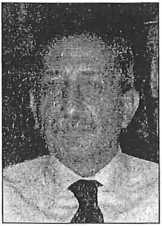  286TÜRKİYE NÖROLOJİ TARİHÇESİKolorduda askerlik görevini yerine getirdi. 1972-1976 yılları arasında Ege Üni-
versitesi Tıp Fakültesi Nöroloji Kürsüsü’nde Nöropsikiyatri ihtisasını yaptı. "De-
ğişik Nörolojik Hastalıklarda Somatosensoriyel Uyarılmış Potansiyeller" adlı tez
çalışması ile nöropsikiyatri uzmanı oldu. Akademik yaşamına aynı kürsüde devam
ederek 1981 Nisan'mda" Normalde ve SSS hastalıklarında Contingent Negatif Va-
ration CNV" adlı tez çalışması ile Nöroloji Doçenti unvanını kazandı. 1986 yılın-
da Dokuz Eylül Tıp Fakültesi Nöroloji Anabilin Dalı'na geçti. 1988 yılında
Profesör unvanını aldı. 1993 - 1996 yılları arasında DEÜTF Nöroloji Ana bilim
Dalı Başkanlığı yaptı. Aynı tarihlerde Dokuz Eylül Tıp Fakülte Kurulu seçilmiş
Profesör öğretim üyesi olarak görev yaptı.Akademik çalışmalarının ürünü olarak 200'ün üstünde yerli ve yabancı yayını
vardır. Ulusal ve uluslararası birçok bilimsel toplantıda bildiriler sundu, konferans-
lar verdi. Avrupa ve Dünya Nöroloji federasyonlarının üyesidir. Türk Nöroloji Der-
neği başkanlığını 4 yıl yaptı. Türkiye Başağrısı Kulübü’nün başkanlığını yürütüyor.
Ege Nöroloji Derneği'nin, Türkiye Nörolojik Bilimler Vakfı'nın ve İzmir Multıpl
Sideroz Derneği'nin kurucusu üyesidir. Ayrıca Beyin Araştırmaları Derneği ve Tür-
kiye Başağrısı Demeği üyelikleri var. Ege Sosyal Araştırmalar Vakfı üyesidir. Avru-
pa Başağrısı Derneği'nin "2002 Avrupa Başağrısı Kongresi" Bilimsel Komitesi üye-
liğini yaptı. Ege Nöroloji Derneği'nin yayın organı olarak Nörolojik Bilimler Der-
neği’ni 1984 yılında yayın yaşamına geçirdi. 4 yıl editörlüğünü, 7 yıl yayın başkan-
lığı yürüttü. Halen Türk Nöroloji Dergisinin Dernek adına sahibi ve yayın kurulu
üyeliğini yapıyor. Ayrıca 10'un üzerinde bilimsel derginin yayın kurulu üyesidir.1996-2000 yılları arasında Üniversitelerarası Kurul’un Doçentlik Sınav Yönet-
meliği Komisyonu’nun 5 üyesinden biri olarak çalıştı. Halen Ağustos 2001'den bu
yana DEÜTF Nöroloji Anabilim Dalı Başkanlığı’nı yürütüyor. 1996-2000 yılları a-
rasmda Dokuz Eylül Üniversitesi Rektörü olarak görev yaptı. Evli, İngilizce biliyor
ve 2 çocuk babasıdır.Prof. Dr. Egemen İdiman23 Nisan 1950'de Kütahya'da doğdu. İlk ve orta öğrenimini
Savaştepe/Balıkesir'de, lise eğitimini İzmir Kız Lisesi'nde ta-
mamladı. 1967-68 eğitim yılında başladığı Ege Üniversitesi Tıp
Fakültesi’ni 1973 yılında bitirdi. 1973-76 yılları arasında aynı fa-
kültede Nöroloji ihtisasını yaptı ve "Frenik Sinir iletimi ve Di-
yaframa Aksiyon Potansiyelleri" başlıklı tezi ile nöroloji uzmanı
unvanını aldı. Uzmanlık sonrası eğitiminin büyük bölümünü E-ge Üniversitesi Tıp Fakültesi Nöroloji Ana bilim Dalı Çocuk Nörolojisi biriminde
geçirdi ve "Minimal Beyin Disfonksiyonunda VEP'ler ve Beyin Monoamin Meta-
bolizması Arasındaki İlişkiler" başlıklı tez çalışması ile 1981 yılında Nöroloji
Doçenti unvanını aldı. Kadro sorunları nedeniyle . 1985 yılında Dokuz Eylül Üni-
versitesi Tıp Fakültesi’ne geçti. 1988'de Profesör unvanı aldı. 1991 yılında 4 ay sü-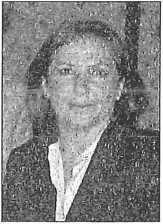 ÜNİVERSİTELERİMİZDE NÖROLOJİ ANABİLİM DALLARININ TARİHÇELERİ287reyle Karolinska Enstitüsü Huddinge Hastanesi Nöroimmunoloji Laboratuvarin-
da çalıştı. Temel ilgi alanları, nöroimmünoloji, demiyalinizan hastalıklar ve çocuk
nörolojisidir.Ulusal ve uluslararası birçok bilimsel toplantıda bildiriler sundu, konferanslar
verdi. Türk Nöroloji Demeği, Avrupa ve Dünya Nöroloji Federasyonu, Ege Nö-
roloji Derneği üyesidir. Ege Sosyal Araştırmalar Vakfı üyesidir. 1988 yılından bu
yana İzmir Multipl Skleroz Derneğinin Başkanlığı’nı yürütmektedir. 1996-2001
yılları arasında DEÜTF Nöroloji Ana bilim Dalı başkanlığını yürüttü. 1999 yılın-
da Türk Nöroloji Derneği adına XXXV. Ulusal Nöroloji Kongresi Başkanlığinı
yaptı. İngilizce biliyor, evli ve iki çocuk annesidir.Prof. Dr. Ahmet Gençyılında Trabzon Maçka'da doğdu. 1979'da Ankara Üni-
versitesi Tıp Fakültesinden mezun oldu. Aynı üniversitede baş-
ladığı Nöroloji uzmanlık eğitimini 1984'de tamamladı. İskende-
run Deniz Hastanesinde askerlik görevini tamamladıktan sonra
Dokuz Eylül Üniversitesi Tıp Fakültesi’nde uzmanlık görevine
başladı. 1987'de Yardımcı Doçent, 1991'de Doçent ve 1997'de
Profesör ünvanlarıyla görev yaptı. EMG laboratuvarı ve Nöro-muskuler Hastalıklar polikliniği primer sorumluluğunu sürdürmektedir. Evli ve 2
çocuk babasıdır.Prof. Dr. Kürşat Kutlukİstanbul Üniversitesi Cerrahpaşa Tıp Fakültesinden 1981 yılında mezun oldu. SSK Göztepe Nöroloji Kliniği’nde bir yıl (1982-1983) asistan olarak çalıştıktan sonra, Hacettepe Üniversitesi Tıp Fakültesi Nöroloji Ana bilim Dalı’na araştırma görevlisi olarak girdi ve 1983-1986 yılları arasında uzmanlık eğitimini tamamladı. Freiburg Üniversitesi (Almanya) Tıp Fakültesi Nöroradyoloji bölümünde bir yıl (1987-88) çalıştı. İsparta Asker Hastanesinde Nöroloji Uzmanı olarak askerlik görevini tamamladı(1988-90). Zorunlu hizmet yükümlülüğü nedeniyle Sağlık Bakanlığı/ Hacettepe Üniversitesi Çubuk Eğitim ve Araştırma Hastanesine atandı. İki yıllık çalışması süresinde, 1991'de Doç. Dr. ünvanım kazandı. Dokuz Eylül Üniversitesi Tıp Fakültesi’ne 1992 yılında başladı. 1997 yılında Profesörlüğe yükseltildi. Başlıca çalışma alanları serebrovasküler hastalıklar ve transkranyal dopp- ler ultrasonografisidir. Evli, çok iyi derecede İngilizce bilmektedir.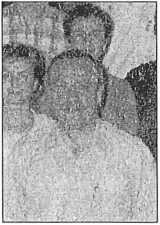  288TÜRKİYE NÖROLOJİ TARİHÇESİProf. Dr. Barış Baklanyılında Denizli-Acıpayam'da doğdu. Üniversite öncesi
eğitimini Denizli'de tamamladı. 1980 yılında Ege Üniversitesi
Tıp Fakültesinden mezun oldu. Nöroloji ihtisasını Dokuz Eylül
Üniversitesi Tıp Fakültesi’nde 1987 yılında tamamladı. Çanak-
kale Devlet Hastanesi’nde 3 yıl çalıştıktan sonra tekrar Dokuz
Eylül Üniversitesi Tıp Fakültesi Nöroloji Ana Bilim Dalı’na
döndü. Uzmanlık, öğretim görevliliği ve kısa bir YardımcıDoçentlik görevi sonrası 1995 yılında Doçent, 2001 yılında da Profesör oldu. Yo-
ğun ilgi alanları epilepsi ve uyku bozuklukları olup halen Nöroloji Ana bilim dalı
Nörofizyoloji Bilim Dalı EEG ve Uyku Laboratuvarı sorumluluğunu sürdürmekte-
dir. Evli ve iki çocuk babasıdır.Prof. Doç Dr. Raif ÇakmurGaziantep'de doğdu. İlk ve ortaöğrenimini Gaziantep ve Yalova'da, lise eğitimini Kabataş Erkek Lisesi'nde tamamladı. Ege Üniversitesi Tıp Fakültesi'nde 1981-87 yılları arasında üniversite eğitimini aldı. Lise ve üniversitede 1979-1987 yılları a- rasmda TÜBİTAK Bilim Adamı Yetiştirme Grubu bursiyeri idi. Bayburt Devlet Hastanesi Acil Servisinde 1987-88 yılları arasında pratisyen hekim olarak çalıştı, ilk tıpta uzmanlık sınavı ile Dokuz Eylül Üniversitesi Nöroloji Anabilim Dalı’nda ihtisasa başladı. İhtisası sırasında University of Chicago (ABD) Nöroloji Departmanı Klinik Fizyoloji Laboratuvarı’nda bir yıl (1991-92) beyin haritalaması, uyarılmış potansiyeller, dipol kuramı ve manyetik rezonans korelasyonları üzerinde çalıştı. Dokuz Eylül Üniversitesinde 1993'te Nöroloji uzmanı, 1997 yılında Yardımcı Doçent oldu. Doçent Doktor ünvanını 1997'de kazandı. Halen Dokuz Eylül Üniversitesi Nöroloji Anabilim Dalı’nda Profesör olarak çalışmaktadır. Parkinson hastalığı ve diğer hareket bozuklukları, botulinum toksin uygulamaları ve klinik nörofizyoloji başlıca ilgi ve araştırma alanlarıdır. Bu alanlarda ulusal ve uluslararası çok sayıda çalışması mevcuttur. Movement Disorders Society, Türkiye EEG-EMG Klinik Nörofizyoloji Derneği üyesidir. İngilizce biliyor, evli ve 2 çocuk babasıdır.Doç Dr. Görsev Gülmen Yener1965 yılında Ankara'da doğdu. İlköğrenimini Burdur'da, ortaöğretimi İzmir'de tamamladı. AFS değişim bursuyla bir yıla yakın Ohio'da (ABD) eğitim gördü, fiğe Üniversitesinden 1988 yılında mezun oldu. Bartın Sağlık Ocağı’nda mecburi hizmette bulundu. Bir yıla yalcın İzmir Behçet Uz Çocuk Hastanesinde araştırma görevlisi olarak çalıştı, ardından Dokuz Eylül Üniversitesi Nöroloji Anabilim Dalı’nda araştırma görevlisi olarak ihtisasa başladı, bir yıl UÇLA ABD'de davranış nörolojisi konusunda fellow olarak çalıştı. Tıpta uzmanlık eğitimini 1994 yılında tamamladı ve Dokuz Eylül Üniversitesi Nöroloji Anabilim Dalı’nda öğretim gö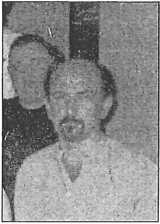  ÜNİVERSİTELERİMİZDE NÖROLOJİ ANABİLİM DALLARININ TARİHÇELERİ289revlisi, Yardımcı Doçent olarak çalıştı. 1999 yılından buyana da Doçent olarak görevini sürdürmektedir. İlgi alanları arasında nörofizyoloji ve davranış nörolojisi yer almaktadır. Türk Nöroloji Derneği, American Akademy of Neurology, Türkiye E- EG-EMG Klinik Nörofizyoloji Derneği üyesidir. Alzheimer Derneği Yönetim Kurulu üyesi ve İzmir Şube Başkanı’dır. Evli ve 2 çocuk annesidir.Doç. Dr. Vesile ÖztürkKasım 1964'de Kuşadası'nda doğdu. İlk, orta ve lise eğitimini Kuşadası'nda tamamladıktan sonra Dokuz Eylül Üniversitesi Tıp Fakültesi’nde 1982-88 yılları arasında üniversite eğitimini aldı. 1988-1991 yılları arsında Ordu ili Fatsa ilçesi 2 Nolu sağlık ocağında pratisyen hekim olarak çalıştı. 1991'de Dokuz Eylül Üniversitesi Tıp Fakültesi’nde Nöroloji ihtisasına başladı. 1996'da Nöroloji Uzmanı, 1999'da Yardımcı Doçent oldu. Ocak 1999-Temmuz 1999'da İtalya'da Pavia Üniversitesi Baş Ağrısı Merkezi'nde ve Doppler Laboratuvarı’nda çalıştı. 2003’te Doçent oldu. Halen Dokuz Eylül Üniversitesi Tıp Fakültesi Nöroloji Anabilim Dalı’nda Doçent olarak çalışmaktadır. Başağrısı, serebrovasküler hastalıklar ve transkranyal doppler ultrasonogafi, Nöroloji içinde özel ilgi alanlarıdır. İngilizce biliyor ve evlidir.	sYrd. Doç. Dr. Gülden Akdalyılında İzmir'de doğdu. Orta öğrenimini İzmir Bornova Anadolu Lisesi’nde tamamladı. 1988 yılında Dokuz Eylül Üniversitesi Tıp Fakültesi’nden mezun oldu. Nöroloji Ana Bilim Dalı'nda 1996'da tamamladı. 1998 yılında Avrupa Nöroloji Derneği bursu ile Londra Imperial College Charing Cross Hospital Division of Neu- roscience bölümünde nörooftalmoji ve göz hareketlerinde kayıtlama üzerinde çalıştı. 1999 yılında Yardımcı Doçent oldu. Halen aynı kadroda çalışmaktadır.Yrd. Doç. Dr. Ihsan Şengün1962 yılında İzmir'de doğdu. Ortaöğretimini Soma'da tamamladı. 1984 yılında Ege Üniversitesi Tıp Fakültesi’nden mezun oldu. Kırşehir, Çiçekdağı, Boğazevci sağlık ocağında mecburi hizmetini yaptı. 1986-1991 yılları arasında Dokuz Eylül Üniversitesi Tıp Fakültesi Nöroloji Anabilim Dalı'nda tıpta uzmanlık eğitimini yaptı. 1991'dan 1996 yılına kadar SSK Buca Hastanesi’nde Nöroloji Uzmanı olarak çalıştı. Dokuz Eylül Üniversitesi Tıp Fakültesi Nöroloji’ye 1996 yılında yeniden geldi ve 2000 yılında Yardımcı Doçent oldu. İngilizce biliyor, evli ve bir çocuk babasıdır.Yrd. Doç. Dr. İbrahim Özturaİzmir Tire ilçesinde, 05.01.1965 tarihinde doğdu. 1970 yılında Tire Cumhuriyet İlkokulu’na ve 1975 ydmda Ş.A.İ.K. Lisesi’ne başladı. 1987 yılında Dokuz Eylül Üniversitesi Tıp Fakültesi’nden mezun oldu. Van, Başkale, Albayrak sağlık ocağı 290                                                                                                                                        TÜRKİYE NÖROLOJİ TARİHÇESİhekimi olarak çalışmaya başladı. Ekim 1988'de SSK İzmir Hastanesinde Nöroloji asistanlığına başladı, Haziran 1993'de Ödemiş Devlet Hastanesinde Nöroloji Uzmanlığına başladı. 1995 yılında İzmir Atatürk Eğitim ve Araştırma Hastanesi Nöroloji Kliniği Başasistanlığıma atandı ve 16 Haziran 2000 tarihinden beri Dokuz Eylül Üniversitesi Tıp Fakültesi Nöroloji Anabilim Dalı’nda Yardımcı Doçent o- larak çalışmaktadır.Akdeniz Üniversitesi Tıp Fakültesi Nöroloji Ânabilim Dalı TarihçesiHastanemizdeki Nöroloji Kliniğimizin başlangıç ve eğitime başlama tarihi, Ka-
sım 1979'dur.Bugüne kadar anabilim dalı başkanı Prof. Dr. Korkut Yaltkaya'dır.Nöroloji laboratuvar incelemelerinden EMG ve EEG 1980 yılında başlatılmış
ve bunları ilk defa Prof. Dr. Korkut Yaltkaya uygulamıştır. Anjiografi ise
Prof. Dr. Yurttaş Oğuz tarafından yapılmıştır.Son iki yıldır EEG, bir yıldır da epilepsi ve parkinson hastalığı polikliniklerine
başlanmıştır. Sorumluları epilepsi polikliniği için Prof. Dr. Yurttaş Oğuz, Parkin-
son hastalığı için Doç. Dr. Sibel Özkaynak'tır.Eğitim kısmen entegre, kısmen de klasik yöntemlerle uygulanmaktadır.Servisimizde Prof. Dr. Korkut Yaltkaya (vefat etti), Prof. Dr. Sevin Balkan, Prof.
Dr. Yurttaş Oğuz, Doç. Dr. Zülküf Önal, Doç. Dr. Sibel Özkaynak, Doç. Dr. Berrin
Aktekin, Öğr. Gör. Dr. Babür Dora, Arş. Gör. Ebru Apaydın, Arş. Gör. Ali Ünal,
Arş. Gör. Derya Seçkin, Arş. Gör. Ayşe Eser, Arş. Gör. Candan Özdemir, Arş. Gör.
Ferah Kızılay, Arş. Gör. Nuray Baltaoğlu, Arş. Gör. Makbule Akçan, Arş. Gör.
Ebru Nur Barçin ve Öğr. Gör. Dr. Hülya Aydın görev almaktadır.Dr. Korkut Yaltkaya; 1938'de İstanbul'da doğmuştur. Ankara Üniversitesi Tıp
Fakültesi'nde hekim olmuş, yine aynı fakültede ihtisasını ve Doçentliğini tamam-
lamıştır. Bu fakültede 8 yıl öğretim görevliliği yaptıktan sonra, Antalya Tıp Fakül-
tesi'nde görevlendirilmiştir. Çeşitli idari görevlerde bulunmuş olup Nöroloji ana-
bilim dalı başkanı iken 23 Aralık.2001’de vefat etti.Prof. Dr. Yurttaş OğuzGaziantep Nizip doğumludur. 1970 yılında Ege Üniver-
sitesi Tıp Fakültesi'nden mezun olmuştur. 1981 yılında Hacette-
pe Üniversitesi Tıp Fakültesi Nöroloji Bölümü'nde uzman ol-
muş, daha sonra Akdeniz Üniversitesi Tıp Fakültesi Nöroloji A-
nabilim Dalı'nda görev almıştır. 1985 yılında Doçent, 1996 yılın-
da Profesör olmuştur. Halen aynı fakültede görev yapmaktadır.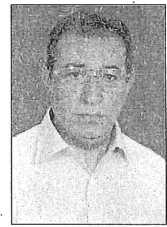  292TÜRKİYE NÖROLOJİ TARİHÇESİ Prof. Dr. Sevin Balkan1950'de Ankara'da doğmuştur. 1974'de Hacettepe Üniversitesi Tıp Fakültesinden mezun olduktan sonra aynı üniversitede önce Nöroloji sonra da anotomi ihtisaslarını yapmıştır. 1983'de Akdeniz Üniversitesi Tıp Fakültesi'nde çalışmaya başlamıştır. 1984'de Doçent, 1991'de Profesör olmuştur. Çeşitli idari görevlerde bulunmuş olup halen aynı üniversitede aynı Anabilim Dalı’nda başkan olarak görev yapmaktadır.Dr. Kenan Özlük, Dr. Selahattin Yağen, (Aşil refleksi)Dr. Sumru Elal, Dr. Fehim Arman (Obrikülaris okuli refleksi)Dr. Dilara Nuzumlalı, Dr. Murat Kurnaz (Yutmanın EMG'si)Dr. Murat Çolakkaya (Strok'ta risk faktörleri)Dr. Uğur Kahvecioğlu (Serebral yaşlanmada selogilin)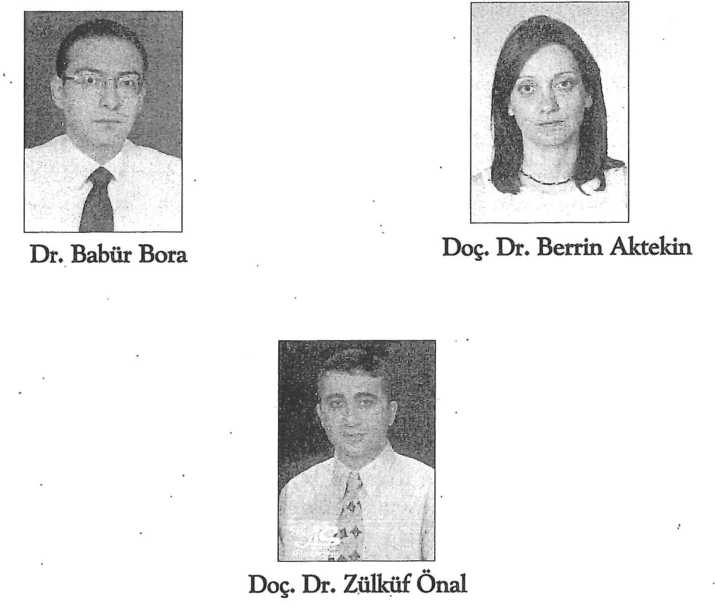 293Karadeniz Teknik Üniversitesi (KTÜ) Tıp Fakültesi Nöroloji Anabilim Dalı TarihçesiKaradeniz Teknik Üniversitesi Nöroloji Anabilim Dalı 1981 yılında Prof. Dr. Sezer Şener Komsuoğlu tarafından kuruldu. Kuruluş hastanesi Sağlık Bakanlığı'na ait göğüs hastalıkları hastanesinin yanındaki (Soğuksu mevkii) yeni çok katlı bi- nasindaydı. 1987 yılında şu andaki üniversite hastanesine geçildi.Kuruluş yıllarında asistan eğitimi, poliklinik, yataklı servis ve EEG laboratuva- rı hizmetleri verilmekteydi.1986 yılında Prof. Dr. Mehmet Özmenoğlu, anabilim dalma atandı. Çeşitli yeni poliklinik açılımları (parkinson, baş ağrısı poliklinikleri), Nörolojik yoğun bakım üni- tesi ve rutin elekronöromiyografi (ENMG) laboratuvarlannm eklenimlerini yaptı.Şu anda dönem IH ve dönem V öğrenci eğitimi, 2 EEG (rutin, uyku, taşınabilir) la- boratuvan, 2 ENMG laboratuvan (1 rutin, 1 araştırma) hizmeti, 2 poliklinik, 20 yataklı servis hizmeti, acil ve servisler arası konsültasyon hizmetlerini fakültede sunmaktadır.Klinikte eğitim dönemi içersinde her Pazartesi saat 11.00'de makale sunumu (dönüşümlü olarak seminer tarzında), her Çarşamba vaka tartışması (Nöroloji, nöroşirurji, radyoloji, pediyatrik Nöroloji anabilim dallanın katkıkarıyla, aralıklı patoloji anabilim dalı ile birlikte), her Cuma vaka toplantısı (mortalite/morbidite toplantısı) yapılmaktadır. Tüm etkinliklere dönem V öğrencileri de katılmaktadır.Nöroloji anabilim dalının kuruluşundan beri bilimsel içerikli yurt dışında (İngilizce) 50'den fazla, yurt içi Türkçe-İngilizce yayınlanmış 100'den fazla makalesi, yurt içi ve yurt dışında sunulmuş 100'den fazla poster/sözel bildirileri mevcuttur.Halen Nöroloji anabilim dalında 1 Profesör, 2 Doçent, 2 Yardımcı Doçent ve 5 araştırma görevlisi çalışmaktadır.Nöroloji anabilim dalı birimleriGenel Nöroloji polikliniği(Polikliniklerde muayene edilen yıllık hasta sayısı 4.500 civarındadır.)Başağrısı-epilepsi-parkinson kliniğiNöroloji servisi 294TÜRKİYE NÖROLOJİ TARİHÇESİ Dördü yoğun bakım hizmeti veren toplam 20 yatak mevcuttur. Yatırılarak tetkik ve tedavi edilen yıllık hasta sayısı 600'dür.EEG laboratuvarlarıNöroloji anabilim dalında 2 adet EEG cihazı bulunmaktadır. Uyku EEG labo- ratuvarı ve yetişkin EEG laboratuvarı adı altında iki ayrı laboratuvarda ve gerekli olduğunda portable olarak servisler arasında EEG çekimi yapılmaktadır. Yıllık ortalama 3.000 trase çekimi yapılmaktadır.EMG-Evoked potansiyelleri laboratuvarıNöroloji anabilim dalı EMG-EVOKED potansiyeller laboratuvarında sinir iletim parametreleri, iğne EMG'si, repetitif sinir uyarım çalışmaları, tek kas lifi EMG'si, sempatik deri yanıtları, R-R intervali, görsel (pattern ve flash ), işitsel, so- matosensoriyal ve olaya ilişkin endojen potansiyel kayıtlamaları vs. tetkikler yapılmaktadır.Laboratuvarda tetkik edilen yıllık hasta sayısı ise 2.200dür.Nöroloji anabilim dalı çalışanlarıNöroloji anabilim dalı başkanıProf. Dr. Mehmet ÖzmenoğluNöroloji anabilim dalı öğretim üyeleriDoç. Dr. Zekeriya AlioğluYrd. Doç. Dr. Sibel VelioğluDoç. Dr. Meliha TanYrd. Doç. Dr. Cavit BozNöroloji anabilim dalı araştırma görevlileriDr. Abdurrahman AkbaşDr. Özlem AcarDr. Bülent YalmanDr. Sema İpekDr. Vildan AltunayoğluKTU Tıp Fakültesi Nöroloji Anabilim Dalı'nda 1981-2000 yıllan arasında görev yapan öğretim üyesi, uzman ve araştırma görevlileriProf. Dr. Sezer Ş. Komşuoğlu (1981-1993) KTÜ Tıp Fakültesi NörolojiABD Kurucu Öğretim Üyesi, Kocaeli Üniversitesi Tıp Fakültesi Nöroloji ABD Yrd. Doç. Dr. Naile Salgırtay (1981-1982)Prof. Dr. Faik Budak	(1992-1994) Kocaeli Üniversitesi Tıp FakültesiNöroloji ABDDoç. Dr. Cemal Özcan	İnönü Üniversitesi Tıp Fakültesi Nöroloji ABDDoç. Dr. Ayhan Bölük	İnönü Üniversitesi Tıp Fakültesi Nöroloji ABD ÜNİVERSİTELERİMİZDE NÖROLOJİ ANABİLİM DALLARININ TARİHÇELERİ                  295Doç. Dr. Atilla İlhan Doç. Dr. Okan BölükbaşıUzm. Dr. Osman Liman Uzm. Dr. Hüseyin Tonyalı Uzm. Dr. Haşan Gürhan Uzm. Dr. Nuran Aydın Uzm. Dr. Hüseyin Kaşıkçı Uzm. Dr. Fevzi Zongür Uzm. Dr. Ufuk Şener Uzm. Dr. Mustafa Adanır Uzm. Dr. İsmail Bülbül Uzm. Dr. Necdet Arıİnönü Üniversitesi Tıp Fakültesi Nöroloji ABD
Adnan Menderes Üniversitesi Tıp Fakültesi
Nöroloji ABD
Trabzon Nümune Hastanesi
Trabzon Nümune Hastanesi
Trabzon SSK Hastanesi
Trabzon SSK Hastanesi
Salihli Devlet Hastanesi
Eskişehir SSK Hastanesi
Trabzon SSK Hastanesi
İsparta Devlet Hastanesi
Trabzon Numune Hastanesi
Trabzon Özel Karadeniz HastanesiAraş. Gör. Dr. Sinan Albayrak 07/1999-11/1999Kliniğimizden mezun olan bazı uzmanların tez konulanDoç. Dr. Zekeriya Alioğlu “Beyin Sapı İşitşel Uyarılmış PotansiyellerineAntiepiepileptik İlaçların Etkisi”“Serebrovasküler Hastalıklarda Serum Lipoprotein a
Düzeyleri ve Diğer Risk Faktörleri ile İlişkisi”
“Temporal Lob Epilepsisi ve Hipokampal Skleroz:
EEG, BBT ve MR Bulgulan”“Diyabetik Hasta Gruplarında Periferik Sinir
İletimleri ve Multimodal Uyarılmış Potansiyeller
Çalışmasının Tanısal Değeri”“Akut inmeli Olgularda Plazma Endotelin-1 Seviyeleri”
“Epilepsili Hastalarda Kognitif Fonksiyonların Olaya
İlişkin endojen Potansiyeller ile Değerlendirilmesi”
“Akut İnmeli Olgularda Plazma Homosistein
Seviyeleri”Dr. Abdurrahman Akbaş “Akut İskemik Serebrovasküler İnmelerde PlazmaDoku Plazminojen Aktivatörü'nün Rolü”P Prof. Dr. Mehmet ÖzmenoğluKaradeniz Teknik Üniversitesi Tıp Fakültesi, Farabi Hastanesi (Nöroloji
Anabilim Dalı Başkanı)Kişisel bilgiler:	1952 Trabzon doğumlu, evli, 2 çocukluEğitim:	Trabzon Lisesi (1967), Ege Üni. Tıp.Fakültesi(1976)Dr. Atilla IlhanDr. Sibel VelioğluDr. Okan BölükbaşıDr. İsmail Bülbül Dr. Caivt BozDr. Necdet Arı 296TÜRKİYE NÖROLOJİ TARİHÇESİKlinik deneyim:Ankara Üniversitesi Tıp Fak. Farmakoloji ABD (1976-1977)Hacettepe Üni. Tıp Fakültesi Nöroloji ABD(1978-1981)Cumhuriyet Üni. Tıp Fakültesi Nöroloji (1982)Denizli Asker Hastanesi (1982-1984)Nöroloji Uzmanı Edremit Devlet Hastanesi(1984-1986)Mecburi Hizmet KTÜ Tıp Fak. Nöroloji ABD (1986-Günümüze)Birmingham Üniversitesi Tıp Fak. Hastanesi(1989) Ingiltere Texas Tech Üniversitesi Tıp Fak.Hastanesi(1990) Amerika Klinik ilgi alanı:	Baş Ağrısı/ Epilepsi/MS/ Acil Nöroloji/ EEG-EMGİdari görevleri:	Trabzon Tabip Odası Başkanı (1994-96)KTÜ Tıp Fak. Dekan Yardımcısı(1995)Dönem V Koordinatörü (1992- Günümüze)Trabzon Klinik Nörofizyoloji EEG-EMG Demeği Bşk.(1998- Günümüze)Manas Üniversitesi Tıp Fak.Kurucu Dekanı /Kırgizistan (2000-Günümüze)37.Türk Nöroloji Kongresi Başkanı(31 Ekim- 4 Kasım 2001)Üyesi olduğu demekler: Türk Tabipler BirliğiTürk Nöroloji DemeğiYayınlar:Nörolojik Bilimler Vakfı Mütevelli Heyeti Üyesi
Türkiye Klinik Nörofizyoloji EEG-EMG Derneği
Türk Başağrısı Derneği
Dünya Nöroloji Derneği (WFN)Amerikan Nöroloji Derneği (AAN)Avrupa Nöroloji Derneği (ENS)Uluslararası Başağrısı Demeği (IHS)Avrupa Nöroloji Federasyonu (EFNS)100 den fazla Türkçe makale, kongre tebliği50 den fazla İngilizce makale, kongre tebliği ÜNİVERSİTELERİMİZDE NÖROLOJİ ANABİLİM DALLARININ TARİHÇELERİ297 ► Doç. Dr. Zekeriya Alioğlu
Kişisel bilgilerDoğum yeri ve tarihi:
Medeni hali:Eğitimİlk ve orta öğretim:Fakülte:Uzmanlık Eeğitimi:Araklı/ Trabzon, 1959 Evli, 2 çocukluYabancı dil:Görev yaptığı yerlerPratisyen Hekim:Askerlik görevi: Uzman Doktor:Yrd. Doç. Dr.:Doç. Dr.:Araklı/ TrabzonAtatürk Üniversitesi Tıp Fakültesi (1977- 1983) KTÜ Tıp Fakültesi Nöroloji Anabilim Dalı (19894993)İngilizceEskipazar (Karabük) Merkez Sağlık Ocağı (19834989)Keşan/Edirne (1984-1985)KTÜ Tıp Fakültesi Nöroloji Anabilim Dalı (1993-1995)KTÜ Tıp Fakültesi Nöroloji Anabilim Dalı (1995-2000)KTÜ Tıp Fakültesi Nöroloji Anabilim Dalı (13 Kasım 2000-)Üyesi olduğu demeklerTürk Nöroloji DerneğiKlinik Nörofizyoloji EEG- EMG DerneğiTürk Epilepsi ile Savaş DerneğiYard. Doç. Sibel K. Velioğlu Doğum yeri ve tarihi: Trabzon- 23.11.1963Medeni hali: Yabancı dil: Eğitim durumuLise:Üniversite:Evli, 2 çocuklu
İngilizceTrabzon Lisesi, Eylül 1977- Haziran 1980
Hacettepe Üniversitesi Tıp Fakültesi, Ekim 1981-
Temmuz 1982 (İngilizce Hazırlık)KTÜ Tıp Fakültesi, Ekim 1982- Temmuz 1988
Mezuniyet sonrası çalışma takvimiEkim 1988- Şubat 1991: Giresun Merkez Sağlık Ocağı, Pratisyen Hekim
Şubat 1991- Ekim 1995: KTÜ. Tıp Fakültesi, Nöroloji ABD,Araştırma Görevlisi 298TÜRKİYE NÖROLOJİ TARİHÇESİ Elcim 1995' Mart 1999: KTÜ Tıp Fakültesi Nöroloji ABD, Uzman Doktor Mart 1999- Günümüze: KTÜ Tıp Fakültesi Nöroloji ABD, Yrd. Doç. Dr. Araştırma tecrübesiHacettepe Tıp Fakültesi, Nöroloji ABD EMG ve Uyarılmış Potansiyeller Labo- ratuvarı'nda 8.11.1995' 15.1.1996 tarihleri arasında Dr. Kubilay Varlı ile birlik' te çalıştı.Üyesi olduğu demekler Türk Tabipler Birliği,Türk Nöroloji Derneği,Türk Epilepsi İle Savaş Derneği,Klinik Nörofizyoloji EEG' EMG Derneği,Beyin Damar Hastalıkları Demeği,Beyin Araştırmaları ve Sinir Bilimleri Demeği (TÜBAS)¥ Yrd. Doç. Dr. Cavit BozKişisel bilgiler:	1971 Trabzon- Tonya doğumluEğitim:	Tonya Lisesi (1988)Karadeniz Teknik Üni. Tıp Fakültesi (1994)Klinik deneyim:	Erzurum Pazaryolu Sağlık Ocağı (1994-1994, 5 ay)Gaziantep Üniv. Tıp Fakültesi Nöroloji ABD (1995-1995)Karadeniz Teknik Üniv. Tıp Fakültesi Nöroloji Araş Gör. (1995- 2000)Karadeniz Teknik Üniv. Tıp Fakültesi Nöroloji Uzmanı (2000)Karadeniz Teknik Üniv. Tıp Fakültesi Nöroloji Öğretim Üyesi (2000-)Klinik ilgi alanı:	Nörofizyoloji / EMG- Uyarılmış PotansiyellerÜyesi olduğu demekler: Türk Tabipler Birliği Türk Nöroloji DerneğiTürkiye Klinik Nörofizyoloji EEG- EMG DemeğiGazi Üniversitesi Tıp Fakültesi Nöroloji Ânabilim Dalı Tarihçesiyılından itibaren klinik, poliklinik, laboratuvar, eğitim ve araştırma çalışmalarını sürdüren anabilim dalı başkanlığı;1983-1988 yılları arasında Dr. Ceyla İrkeç,1988-1992 yılları arasında Dr. Ali İhsan Baysal,yılından itibaren ve halen Dr. Ceyla İrkeç tarafından yürütülmektedir. EEG ve EMG Laboratuvarları 1983 yılında kurulmuş olup,yılma kadar Dr. Ceyla İrkeç1990 yılları arasında Dr. Reha Kuruoğlu,1993 yılları arasında Dr. Ali İhsan Baysal, Dr. Ceyla İrkeç ve Dr. Erhan Bilir,1995 yılları arasında Dr. Ali İhsan Baysal, Dr. Reha Kuruoğlu, Dr. Erhan Bilir, Dr. Ayşe Bora Tokçaer,1995-1997 yılları arasında Dr. Reha Kuruoğlu, Dr. Ayşe Bora Tokçaer tarafından uygulanmıştır.1997 yılından itibaren EMG, Dr. Reha Kuruoğlu, Dr. Ayşe Bora Tokçaer, Dr. Bijen Nazlıel, EEG Dr. Erhan Bilir, Dr. Bijen Nazlıel tarafından uygulanmaktadır. Nöroimmunoloji laboratuvarı, immünoloji bölümü ile birlikte Dr. Ceyla İr- keç tarafından yürütülmektedir.Anabilim dalımızda;yılından itibaren multipl skleroz, başağrısı ve demans polikliniği Dr. Ceyla İrkeç,1995'den itibaren kas hastalıkları Dr. Reha Kuruoğlu,yılından itibaren Epilepsi Dr. Erhan Bilir,yılından itibaren hareket bozuklukları Dr. Ayşe Bora Tokçaer denetiminde çalışmaktadır. 300TÜRKİYE NÖROLOJİ TARİHÇESİ Prof. Dr. Ceyla İrkeçAnabilim dalı başkanlığını yürütmekte olan Dr. Ceyla İrkeç,yılında Hacettepe Üniversitesi Tıp Fakültesi'ni bitirip aynı
fakültenin Nöroloji bölümünde uzmanlık çalışmalarına başlaya-
rak 1979 yılında immünoloji ve viroloji ağırlıklı olmak üzere,
mikrobiyoloji doktorasını tamamlayarak,' 1982'de Londra Üni-
versitesi Queen Sguare Nöroloji Enstitüsünde nöroimmunoloji
ve MS konularmda çalışmıştır. 1983 yılında dönüşünde Gazi Ü-niversitesi Tıp Fakültesi Nöroloji Anabilim Dalı'nda, elektrofizyoloji ve nöroim-
münoloji laboratuvarlarmm kuruluşunda çalışarak, araştırmalarını, nöroimmuno-
loji, nöroviroloji, nöropsikoloji, multipl skleroz, başağrısı, demans ve Nöro-Beh-
çet konularında yoğunlaştırmış ve halen çalışmalarını sürdürmektedir.Prof. Dr. Ali İhsan Baysalyılında öğretim kadrosuna katılan Dr. Ali Ihsan Baysal
daha önce Alabama Üniversitesi Tıp Fakültesi Nöroloji Anabi-
lim Dalı EMG Laboratuvarı'nda çalışmıştır. EMG ve kas hasta-
lıkları konularında çalışmalarım sürdürmektedir.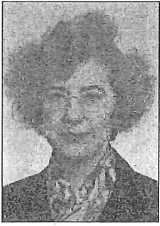 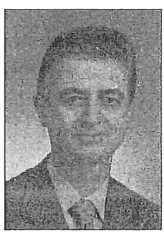 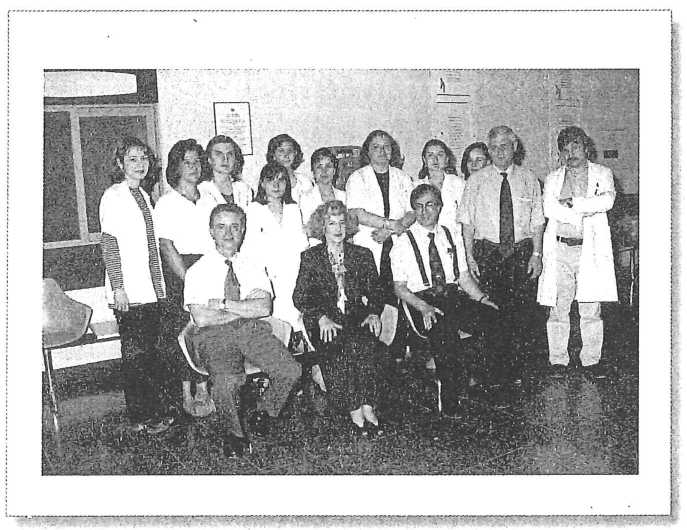 ÜNİVERSİTELERİMİZDE NÖROLOJİ ANÂBİLİM DALLARININ TARİHÇELERİ301 Prof. Dr. Reha KuruoğluDr. Reha Kuruoğlu 1986 yılında öğretim kadroya katılmış o- lup,1990-1991 yılları arasında Alabama Üniversitesi Tıp Fakültesi Nöroloji Anabilim Dalı EMG ve Kas-Sinir Patolojisi Laboratu- varı'nda çalışmalarını tamamlayıp, dönüşte ileri EMG yöntemlerini yerleştirerek, motor son plak incelemelerini başlatmıştır.Prof. Dr. Erhan Biliryılında öğretim kadrosuna katılan Erhan Bilir, 1989 yılında anabilim dalında ihtisas çalışmalarını tamamlayarak uzman olmuş, 1995-1997 yılları arasında Alabama Üniversitesi Tıp Fakültesi Nöroloji Anabilim Dalı Epilepsi Merkezinde eğitimini tamamlayarak, dönüşte epilepsi merkezini kurarak uzun süreli EEG monitorizasyonunu başlatmıştınDoç. Dr. Ayşe Bora'TokçaerDr. Ayşe Bora Tokçaer, anabilim dalmda ihtisas çalışmalarınıyılında tamamlayarak elektrofizyoloji ve hareket bozuklukları konularında ağırlıklı olarak çalışmalarını sürdürmektedir.Doç. Dr. Bijen NazlıelDr. Bijen Nazlıel 1997 yılında anabilim dalında ihtisas çalışmalarını tamamlayarak öğretim kadrosuna katılmış, genel Nöroloji ve elektrofizyoloji alanlarında çalışarak serebrovasküler hastalıklar konusuna yönlenmiştir.Anabilim Dalımızdan daha önce uzmanlığını alan hekimlerin isimleri ve tez konulan aşağıda gösterilmiştir:Dr. Feriha Özer: “Difenilhidantoinin Lipoproteinler Üzerine Etkisi” (1987)Dr. Kemal Özalp: “Amyotrofik Lateral Sklerozda Viral Antikorlar” (1987) Dr. Erhan Bilir: “Migrende Vizuel Uyarılmış Potansiyeller” (1989)Dr. Nejat Yılmaz: “Hipotenar Kasta Motor Uyarılmış Potansiyellerin Normal Değerleri” (1992)Dr. Ayşe Tokçaer: “Otonom Sinir Sistemi Fonksiyon Testleri: Normal Değerler ve Migrendeki Bulgular” (1993)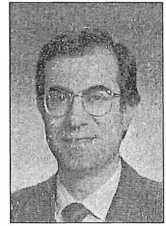 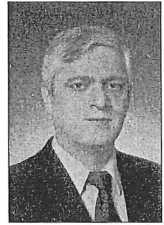 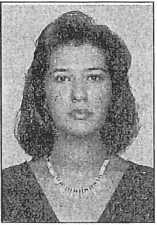  302                                                                                                                                                                               TÜRKİYE NÖROLOJİ TARİHÇESİDr. Suna Aslan: “Migrenli Hastalarda immünolojik Bir İnceleme”Dr. Sinan Bir: “Sağlıklı Bireylerde ve Radikülopatili Olgularda Uyarılmış Teklif EMG ile Jitte Ölçümü” (1996).Dr. Mustafa Gökçe: “Myoklonik Hastalarda Ardısıra Uyarım Testi” (1997) Dr. Bijen Nazkel: “Ekstansör Digitorum Kommunis Kasında Volonter Aktivas- yon Yöntemiyle Tek Lif EMG Off-line Analiz Normal Değerleri” (1997).Dr. Bülent Cengiz: “Üst Motor Nöron Tipi Kuvvet Kaybında Kantitatif İnterferans Analizi” (1998).Dr. Sümer Güllap: “Temporal Lob Epilepsilerinde Hipokampusun Volu- metrik MRI İncelemesi” (1999)Dr. Belgin Koçer: “Multıpl Sklerozda İntravenöz İmmüoglobulin Tedavisinin Klinik Parametreler ve Kranial MRI Üzerine Etkinliği” (2000).Dr. Esra Kaleli: “Geç Epilepsi: Yaşlılarda Epilepsi”Dr. Çağrı Temuçin: “Yeni Bir Spektral Índex (Birleşik Lateralizasyon-lokalizas- yon İndexi) Aracıkğı ile Epileptik Hastalarda Spektral EEG Analizi” (2000)Şu anda Anabilim Dalımızda çalışmakta olan öğretim üyeleri ve araştırma görevlileri aşağıda belirtilmiştir: .Prof. Dr. Ceyla İrkeç	Dr. Yasemin BiçerProf. Dr. Ali İhsan Baysal	Dr. Alev LeventoğluProf. Dr. Reha Kuruoğlu	Dr. Zülal YeşilbudakProf. Dr. Erhan Bilir	Dr. Övünç AkyıldızDoç. Dr. Ayşe Bora Tokçaer	Dr. Betül ÇevikDoç. Dr. Bijen Nazlıel	Dr. Özlem AksoyDr. Gülnihal Kutlu	Dr. İrem Yıldırım Dr. Semiha KurtSelçuk Üniversitesi Tıp Fakültesi NörolojiAnabilim Dalı TarihçesiSelçuk Üniversitesi Tıp Fakültesi Nöroloji Anabilim Dalı 1985 yılında kurulmuş, aynı yıl asistan eğitimi, 1987 yılında da öğrenci eğitimi vermeye başlamıştır.Anabilim dalı başkanı kuruluşundan beri Prof. Dr. Süleyman İlhandır. Diğer öğretim üyeleri Nurhan İlhan, Dr. Ayşegül Öğmegül, Dr. Betigül Yürüten, Dr. Orhan Demir, Dr. Bülent Oğuz Genç, Dr. Zehra Akpmar, Dr. E- mine Genç'tir.EEG Laboratuvarı (1986):. Dr. Nurhan İlhan (1986), Dr. Bülent Oğuz Genç (1995 ),EMG Laboratuvarı (1990): Dr. Süleyman İlhan (1990), Dr. Orhan Demir (1990), Dr. Betigül Yürüten (1990), Dr. Ayşegül Öğmegül (1991)Nörosensoryal Laboratuvarı (1988): Dr. Süleyman İlhan (1988), Dr. Zehra Akpmar (1996 )Epilepsi Polikliniği (1990): Dr. Nurhan İlhan (1990), Dr. Bülent Oğuz Genç (1995)MS Polikliniği (1997): Dr. Zehra AkpmarHareket Bozuklukları Polikliniği (1997): Dr. Betigül YürütenBaşağrısı Polikliniği (2000): Dr. Emine GençProf. Dr. Süleyman İlhan (Anabilim Dalı Başkam), Prof. Dr. Nurhan İlhan, Prof. Dr. Ayşegül Öğmegül, Doç. Dr. Betigül Yürüten, Doç. Dr. Orhan Demir, Yard. Doç. Dr.Bülent Oğuz Genç, Yard. Doç. Dr. Zehra Akpmar, Yard. Doç. Dr. Emine Genç, Uzm. Dr. Arzu Atçı, Arş. Görv. Dr. Pervin Dönmez Koçak, Arş. Görv. Dr. Figen Bayramoğlu, Arş. Görv. Dr. Fatma Doğanay, Arş. Görv. Dr. Abdullah Uysal, Arş. Görv. Dr. Ali Ulvi Uca, Arş. Görv. Dr. Serpil Yaşar, Arş. Görv. Dr. Şerafettin Sevil, Arş. Görv. Dr. Ahmet Gençer, Arş. Görv. Dr. Osman Serhat Tokgöz. 304TÜRKİYE NÖROLOJİ TARİHÇESİ Prof. Dr. Süleyman Ilhan:Denizli doğumlu. 1972 yılında Ege Üniversitesi Tıp Fakültesi’nden mezun oldu. 1978 yılında Ege Üniversitesi Tıp Fakültesi Nöroloji Kliniği'nde uzmanlık eğitimini tamamladı. Ege Üniversitesi Tıp Fakültesi ve Dokuz Eylül Üniversitesi Tıp Fakültesi'nde uzman hekim ve öğretim üyesi olarak çalıştı. 1985 yılında Selçuk Üniversitesi Tıp Fakültesi Nöroloji Anabilim Dalı'na kurucu öğretim üyesi olarak atandı. Halen aynı kurumda çalışmaktadır.Özel çalışma ve araştırma konuları: Nörooftalmaloji, nörootoloji, özellikle göz hareketleri, okuma EOG’si, görsel algı.Anabilim Dah’nda uzmanlık alanlar ve tez konulan:Dr. Orhan Demir:	“Amatör Boksörlerde Nörolojik,Elektroansefalografik ve VestibülerAraştırma” - 1989.Dr. Bülent Oğuz Genç:	“Migrenli Hastalarda Görsel UyarılmışKortikal Cevaplar” -1991.Dr. Galip Akhan :	“Yarı Görme Alanı Uyarımı ile MigrenliHastalarda Görsel Kortikal Cevaplar”-1991.Dr. Zehra Akpınar:	“Rotasyonel Stimulusla Normal Kişilerde eldeEdilen Nistagmus Özellikleri”- 1994.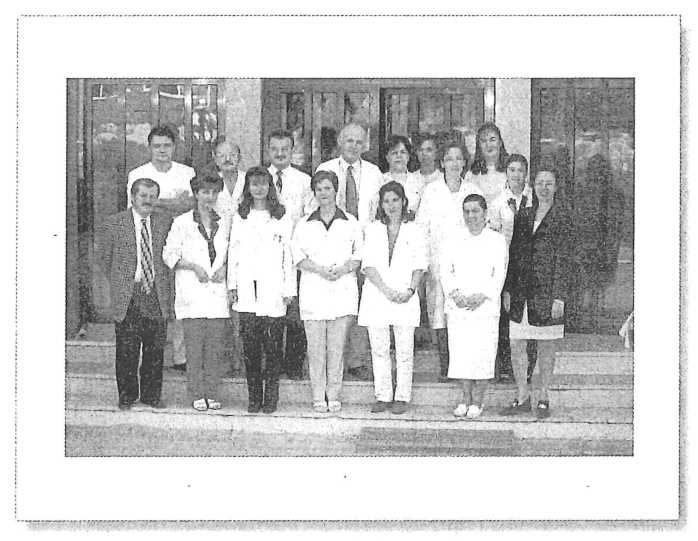 ÜNİVERSİTELERİMİZDE NÖROLOJİ ANABİLİM DALLARININ TARİHÇELERİ305 Dr. Yüksel Sandıkçı:Dr. Recep Aygül:Dr. Birgül Yel:Dr. Ayşe Güvenç: -Dr. Emine Genç:/Dr. Arzu Atçı:“Migrende Serebrel Serotonin Aktivitesi ve VEP'teki Yansıması”' 1994.“Amatör Boksörlerde İşitsel ve Görsel Uyarılmış Potansiyeller (BAEPVEP) ”-1996. “Genç İskemik Serebrovasküler Hastalarda Protein S, Protein C ve Antikardiolipin Antikor Düzeyleri”' 1996. “Parkinsonlularda Görsel Uyarılmış Kortikal Potansiyellere Tedavinin Etkisi”' 1996. “Aurasız Migrenli Hastalarda Vestibüler Eksitabilite R-R İnterval Değişkenliği ve Sempatik Deri Yanıtı Bulguları”' 1997. “Afazik Hastalarda Lezyon Yeri Tayininde MRG ve SPECT İlişkisi”' 2000Trakya Üniversitesi Tıp Fakültesi Nöroloji Kliniği TarihçesiNöroloji eğitimi 3 Eylül 1987 tarihinde Yrd. Doç. Dr. Hayrettin Arpınar tara-
fından verilmeye başlanmıştır.Ocak 1990'dan itibaren Doç. Dr. Ufuk Utku NörolojiAnabilim Dalı başkanı
olup bu tarihten itibaren Kliniğimizde Nöroloji ihtisası vermeye başlamıştır.Kliniğimizde şimdiye dek çalışan öğretim üyelerinin isimleri aşağıdadır:Yrd. Doç Dr. Nurgül AydınYrd. Doç. Dr. Hakan EkmekçiYrd. Doç. Dr. Nilda TurgutYrd. Doç. Dr. Yahya ÇelikHalen EEG laboratuvarmda Prof. Dr. Ufuk Utku, EMG-EP laboratuvarında
Yrd. Doç. Dr. Nilda Turgut ve Dr. Kemal Balcı, TCD laboratuvarmda Yrd. Doç.
Dr. Yahya Çelik ve Dr. Özlem Birgili çalışmaktadır.Özelleşmiş polikliniğimiz bulunmamaktadır.Nöroloji asistan eğitiminin birinci yılında Nöroloji servisi, ikinci yıl poliklinik-
le birlikte EEG, EMG-EP laboratuvarmda çalışan asistanlarımız ihtisaslarının ü-
çüncü yılından itibaren zorunlu rotasyonlarına çıkmaktadırlar.Prof. Dr. Ufuk Utku (Anabilim Dalı Başkam)18.08.1954'de Ankara'da doğan Prof. Dr. Ufuk Utku ilk ve
orta eğitimini Ankara'da tamamladı.1977 Ankara Üniversitesi Tıp Fakültesi'ni bitirdi.1982'de Hacettepe Üniversitesi Tıp Fakültesi Nöroloji Ana-
bilim Dalı'ndan Nöroloji ihtisasmı aldı.1988'de Doçent1994'de Profesör oldu.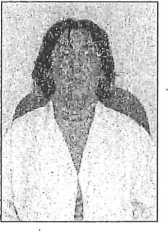  ÜNİVERSİTELERİMİZDE NÖROLOJİ ANABİLİM DALLARININ TARİHÇELERİ307Halen aynı anabilim dalında görev yapmaktadır.Prof. Dr. Ufuk Utku 1996-1999 tarihleri arasında aynı fakültede dekan yardım- cılığı,1996' dan itibaren fakülte yönetim kurulu, fakülte kurulu ve üniversite araştırma fonu üyesidir.02.2003 tarihinden itibaren Beyin Damar Hastalıkları Derneği genel sekreterliği yapmaktadır.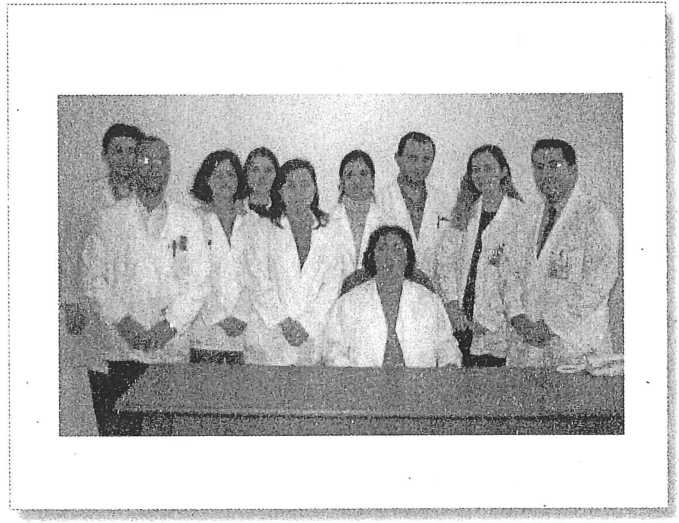 Kliniğimizden ihtisas alan araştırma görevlilerinin isimleri ve tez konulanDr. Cihanser Erel(1990)“Elektroensefalografide Aktivasyon Yöntemlerinden Hiperventilasyonun Jeneralize Konvülziyonlar ve Temporal Epilepside Elektrofizyolojik Diag- noza Katkısı.”Dr. Özden Mengü (1992)“Radius Distal Uç Kırıklarına Bağlı Tuzak Nöropatileri-Klinik ve Elektro- fizyolojik İnceleme.”Dr. B. Can Candan (1994)“Akut İskemik Serebrovasküler Hastalıklarda Beyin Omurilik Sıvısı Enzimleri.”Dr. Nurgül Aydm (1994)“Parkinson Hastalığında Otonom Sinir Sistemi Fonksiyonlarının incelenmesi.”308TÜRKİYE NÖROLOJİ TARİHÇESİ Dr. Murat Tamer Aka (1995)“Intraserebral Hemorajilerde Klinik ve BBT Bulgulan ile 30 Günlük Prognoz.”Dr. Ümit Sönmez (1996)“İskemik Strok Klinik Subtiplerinde Karotis Arter Renkli Doppler Bulguları ve Risk Faktörlerinin Karşılaştırılması.”Dr. Fatma Mengeş (1997)“Akut İskemik Strokta, Erken Dönem Prognoza Klinik, CT ve Tc- 99mHMPAO-SPECT Bulgularının Etkisi.”Dr. Cengiz Baloğlu (1997)“45 Yaş Altı Genç Erişkinlerde İskemik Stroke Etyolojileri ve Klinik Subtipleri.”Dr. Babürhan Güdiken (1997)“Nonvalvüler Atrial Fibrilasyonun Akuİİfekemik Stroka 30 Günlük Erken Dönem Prognoza Etkisi.”Dr.	Hakan Yılmaz (1999)“Diabetik İskemik Stroke Hastalarında Epidemiyolojik Özellikler.”Dr. Aynur Yılmaz (2000)“Akut İskemik Stroke'ta Serum IL-6 Değerlerinin Lezyon Lokalizasyonu ve Prognoza Etkisi.”Marmara Üniversitesi
Tıp Fakültesi
Nöroloji Anabilim Dalı
Marmara Üniversitesi Tıp Fakültesi Nöroloji Anabilim Dalı 1988’de Yrd. Doç. Dr. Sevinç Aktan tarafından kurulmuştur. Aynı yıl içerisinde bölümün ilk asistanı olan Dr. Canan Aykut Bingöl klinikte çalışmaya başlamış ve bölüm başkanlığını yürüten Dr. Sevinç Aktan Doçentlik sınavını vererek bölümün ilk doçenti olmuştur. 1989 yılında Doç. Dr. Önder Us akademik kadroya katılmıştır. 1989 yılından itibaren uzmanlık eğitimi için bölüme başlayan Dr. Canan Aykut Bingöl, Dr. Dilek İnce-Günal, Dr. Nazife Afşar ve Dr. Neşe Tuncer ihtisaslarını tamamlayarak öğretim elemanı olup görevlerine devam etmişlerdir. 1993 yılında bölümümüzden mezun olan Dr. Canan Aykut-Bingöl’den itibaren sırasıyla 1995 yılında Dr. Candan Gürses, 1996 yılında Dr. Dilek İnce-Günal ve Dr. Nazire Afşar, 1997 yılında Dr. Sibel Tekin, 1999 yılmad Dr. Neşe Tuncer ve Dr. Kerim Nourikhalici,yılında Dr. Erkan Karagöz, Dr. Kadriye Ağan ve Dr. Dilaver Kaya, 2000 yılında ise en son olarak Dr. Meliha Güleryüz ve Dr. İpek Midi uzmanlık eğitimini tamamlamıştır.Bölümümüzde halen uzmanlık eğitimine devam eden doktorlarımızDr. Oğuzhan Onultan Dr. Hakan Şilek Dr. İrem Yitmen Dr. Barış İşak Dr. Husseyin Dip Dr. Demet Erdoğan Dr. Özgür Bilen Dr. Sabri Yılmaz Dr. Günseli Ekinci Dr. Harika Gözümoğullârı Dr. Selcan Yaroğlu Dr. Mesrure Seyhan310TÜRKİYE NÖROLOJİ TARİHÇESİ Prof. Dr. Önder Us30 Mayıs 1955’de. doğdu. Prof. Dr. Önder Us, 1978 yılında İs-
tanbul Üniversitesi İstanbul Tıp Fakültesi’ni bitirdikten sonra
Hacettepe Üniversitesi Nöroloji Kliniği’nde Nöroloji uzmanlığı
eğitimini 1984 yılında tamamlamıştır. 1989 yılında doçentlik,yılında ise Profesörlük ünvanını kazanan Prof. Dr. Önder
Us, 1990 yılından beri Marmara Üniversitesi Tıp Fakültesi Nö-
roloji Anabilim Dalı’nda öğretim üyesi olarak çalışmakta, özel-likle klinik nörofizyoloji alanıyla ilgilenmektedir. Prof. Dr. Önder Us’un yurtdışm-
daki dergilerde on ve yurt içi dergilerde 22 tane olmak üzere toplam 32 makalesi,
31’i yurt dışı, 51 yurt içi olmak üzere toplam 82 adet bildirisi bulunmaktadır.Prof. Dr. Sevinç AktanŞubat Şubat 1956’da doğdu. 1979 yılında Hacettepe Üniversitesi Tıp Fakül-
tesini bitirdikten sonra aynı fakültenin Nöroloji Kliniği’nde Nöroloji Uzmanlığı
eğitimini 1984 yılında “NöroBehçet Sendromunun İmmünolojik Yönden İncelen-
mesi” konulu tezi ile tamamlamıştır. 1988 yılında doçentlik, 1993 yılında ise Pro-
fesörlük ünvanmı kazanan Dr. Sevinç Aktan, 1988 yılından beri Marmara Üniver-
sitesi Nöroloji Anabilim Dalı’nda öğretim üyesi olarak çalışmakta, özellikle sereb-
rovasküler hastalıklarla ilgilenmektedir. 1990 yılında Claveland Clinic ve 1993 yı-
lında Londra’da klinik gözlemlerde bulunmuştur. Prof. Dr. Sevinç Aktan’ın yurt-
dışındaki dergilerde 20 ve yurt içi dergilerde 14 tane olmak üzere toplam 34 ma-
kalesi, 40’ı yurt dışı, 82’si yurt içi olmak üzere toplam 122 adet bildirisi bulunmak-
tadır.Doç. Dr. Canan Aykut-Bingöl26 Aralık 1962’de doğdu. Doç. Dr. Canan Aykut-Bingöl,yılında Hacettepe Üniversitesi Tıp Fakültesi’ni bitirdikten
sonra Marmara Üniversitesi Tıp Fakültesi’ndeki Nöroloji Uz-
manlığı eğitimini 1993 yılında “Sıçan Önbeyin İskemi Modelin-
de Farklı ve Perfüzyon Sürelerinde Arakidonik Asit Metabolit-
leri ve Histolojik Değişiklikler Üzerine Nordihidroguiaretik Asi-
din Etkisi” konulu teziyle tamamlamıştır. Ekim 1995- Kasımdöneminde Yale Üniversitesi Nöroloji Kliniği’nde Epilepsi alanında araştırmalarda bulunmuştur. 1997 yılında Doçentlik ünvanmı kazanan Dr. Canan Aykut Bingöl, 1993 yılından beri Marmara Üniversitesi Tıp Fakültesi Nöroloji Anabilim Dalı’nda öğretim üyesi olarak çalışmakta, özellikle Epileptoloji ve Elektrofizyoloji alanıyla ilgilenmektedir. Doç. Dr. Canan Aykut Bingöl’ün yurt dışı yayınlarda 21 ve yurt içi dergilerde 8 tane olmak üzere toplam 29 makalesi, 21’i yurt dışı, 76’sı yurt içi olmak üzere toplam 97 adet bildirisi bulunmaktadır.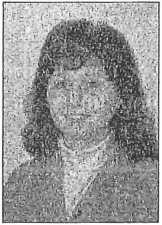 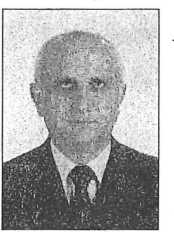  ÜNİVERSİTELERİMİZDE NÖROLOJİ ANABİLİM DALLARININ TARİHÇELERİ311 Dr. Tülin TanndağTemmuz 1957’de doğdu. Doç. Dr. Tülin Tanrıdağ 1980 yılında Ankara Üni-
versitesi Tıp Fakültesi’ni bitirdikten sonra aynı fakültenin Nöroloji Kliniği’ndeki
Nöroloji uzmanlığı eğitimini 1984 yılında “Periferik Fasiyal Paralizide (Bell para-
lizisi) Supklinik Periferik Nöropatinin Elektro Myografik Olarak Araştırılması”
konulu teziyle tamamlamıştır. 1984-1986 döneminde Vanderbild Üniversitesi Nö-
roloji Kliniği’nde Nöroloji fellowu olarak Elektro Fizyoloji alanında araştırmalar-
da bulunmuştur. 1999 yılında Doçentlik ünvanınm kazanan Dr. Tülin Tanrıdağ,yılından beri Marmara Üniversitesi Tıp Fakültesi Nöroloji Anabilim Da-
lı’nda öğretim üyesi olarak çalışmakta, özellikle nöromüsküler hastalıklar ve elek-
tro fizyoloji alanıyla ilgilenmektedir. Doç. Dr. Tülin Tanrıdağ’ın yurt dışındaki der-
gilerde üç ve yurt içindeki dergilerde 10 olmak üzere 13 makalesi, 9’u yurtdışı, 23’ü
yurtiçi olmak üzere toplam 32 adet bildirisi bulunmaktadır.Doç. Dr. Dilek Ince-Günal29 Temmuz 1966’da doğdu. Doç. Dr. Dilek İnce-Günal, 1990
yılında Marmara Üniversitesi Tıp Fakültesi’ni bitirdikten sonra
aynı fakültenin Nöroloji Kliniği’ndeki Nöroloji Uzmanlığı eğiti-
mini 1996 yılında “Multiple Skleroz’da Otonomik Sinir Sistemi
Fonksiyonlarının Değerlendirilmesi” konulu teziyle tamamla-
mıştır. 1994 yılında Kansas Üniversitesi. Nöroloji Kliniği’nde
Hareket Bozuklukları alanında araştırmalarda bulunmuştur.yılında Doçentlik ünvanmı kazanan Dr. Dilek İnce- Günal, 1996 yılından
beri Marmara Üniversitesi Tıp Fakültesi Nöroloji Anabilim Dalı’nda öğretim üye-
si olarak çalışmakta, özellikle hareket bozuklukları Multipl skliroz alanıyla ilgilen-
mektedir. Doç. Dr. Dilek İnçe- Günal’m yurt dışı dergilerde 9 ve yurt içi dergiler-
de 18 olmak üzere 27 makalesi, 17’si yurtdışı, 48’i yurt içi olmak üzere toplam 65
adet bildirisi bulunmaktadır.Yrd. Doç. Dr. Nazife AfşarEkim 1964’te doğdu. Yrd. Doç. Dr. Nazife Afşar 1989 yı-
lında Marmara Üniversitesi Tıp Fakültesi’nibitirdikten sonra
aynı fakültenin Nöroloji Kliniği’ndeki Nöroloji Uzmanlığı eğiti-
mini 1996 yılında “Vertebrobalizler Sistem İnmelerinde Kliniko-
topografik Sınıflama ve Antiagregan ve/veya Antikoagülan Te-
davinin Yeri” konulu teziyle tamamlamıştır. Nisan 1999-Hazirandöneminde İsviçre Lozan Üniversitesi Hastanesinde San- .tre Hospitalier Universtaire Vaudois- Prof. J. Bogouslavski yöneticiliğinde sereb-
rovasküler hastalıklar ve nörosonoloji eğitimi almıştır. 2000 yılında Yardımcı Do-
çentlik ünvanmı kazanan Dr. Nazife Afşar, 1996 yılından beri Marmara Üniversi-
tesi Tıp Fakültesi Nöroloji Anabilim Dalı Öğretim Üyesi olarak çalışmakta, özel-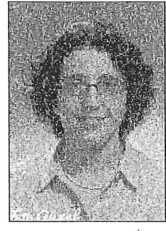 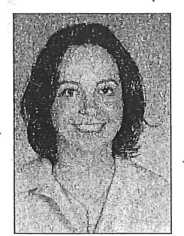  312Türkİye Nöroloji TarIhçesİ likle serebrovasküler hastalıklar alanıyla ilgilenmektedir. Yrd. Doç. Dr. Nazire Afşar’ın yurt dışındaki dergilerde 11 ve yurt içi dergilerde 8 tane olmak üzere 19 makalesi, 20’si yurt dışı 40’ı yurt içi olmak üzere toplam 60 adet bildirisi bulunmaktadır.Yrd. Doç. Dr. Neşe Tuncer25 Mart 1966’da doğdu. Yrd. Doç. Dr. Neşe Tuncer, 1989 yılında Ankara Üniversitesi Tıp Fakültesi’ni bitirdikten sonra Marmara Üniversitesi Nöroloji Klini- ği’ndeki Nöroloji Uzmanlığı eğitimini 1999 yılında “Kainik Asitte Oluşturulan E- pilepsi Modelinde Glial Reorganizasyonun İmmünhistokimyasal Olarak Gösterilmesi” konulu teziyle tamamlamıştır. 2001 yılında Yardımcı Doçentlik ünvanını kazanan Dr. Neşe Tuncer, 1999 yılından beri Marmara Üniversitesi Tıp Fakültesi Nöroloji Anabilim Dalı’nda öğretim üyesi olarak çalışmaktadır. Yrd. Doç. Dr. Neşe Tuncer’in yurtdışındaki dergilerde 7, yurt içi dergilerde 5 tane olmak üzere 12 makalesi, ll’i yurdışı, 37’si yurtiçi olmak üzere 48 adet bildirisi bulunmaktadır.Kliniğimizde uzman olanların tezleri Dr. Canan Aykut- Bingöl“Sıçan Önbeyin İskemi Modelinde Farklı ve Perfüzyon Sürelerinde Arakido- nik Asit Metabolitleri ve Fiistolojik Değişiklikler Üzerine Nordihidroguiare- tik Asidin Etkisi”Dr. Candan Gürses“Asemtomatik Yaşlılarda Karotis Doppler Ultrasonofrafi ve Kranial Magne- tik Rezonans Görüntülemesi ile Risk Faktörlerinin Karşılaştırılması”Dr. Dilek İnce-Günal“Multiple Skleroz’da Otonomik Sinir Sistemi Fonksiyonlarının Değerlendirilmesi”Dr. Nazire Afşar“ Vertebrobalizler Sistem inmelerinde Klinikotopografik Sınıflama ve Antiag- regan ve/veyai Antikoagülan Tedavinin Yeri”Dr. Sibel Tekin“ Alzheimer Hastalığındaki Bellek Bozukluğu Modeli Olarak Sıçanlarda Hi- pokampal Dejenerasyon Yaratılması: Antiglutemerjik Ajanların Bu Sürece Etkilerinin Deneysel ve Klinik Olarak Değerlendirilmesi”Dr. Neşe Tuncer“Kainik Asitte Oluşturulan Epilepsi Modelinde Glial Reorganizasyonun immünhistokimyasal Olarak Gösterilmesi”ÜNİVERSİTELERİMİZDE NÖROLOJİ ANABİLİM DALLARININ TARİHÇELERİ                                                                                    313 Dr. Kerim Nuri Kalici“Parkinson Hastalığında Motor Dışı Dalgalanmaların Saptanması”Dr. Erkan Karagöz“Tip 2 Diabetes Mellitus Hastalarında Periferik ve Otonomik Nöropatinin Erken Tanınmasında Makro-Elektro Myogfrafi, Lif Yoğunluğu ve Otonomik Testlerin Yeri”Dr. Kadriye Ağan“İdiyopatik Jeneralize Epilepsilerde KCNQ2 Polimorfizminin Araştırılması” Dr. Dilaver Kaya“Fokal Seresral İskemide İntravenriküler Yolla Verilen VEGF’nin fokal Iske- mi ve Apoptoz Üzerine Etkisi”Dr. Meliha Güleryüz“Multipl Skleroz Hastalarında İnterferon Beta 1-B Tedavisinin Sitokinler Ü- zerinde Oluşturduğu Etkiler”Dr. İpek Midi“ Stasus Epileptikus’ta Elektroensefalografik Özellikler”Marmara ÜniversitesiMörolojik Bilimler EnstitüsüEnstitü Müdürü	Prof, Dr. M. Necmettin PamirEnstitü Müdür Yrd.	Prof. Dr. M. Memet ÖzekEnstitü Müdür Yrd.	Prof. Dr,' Aydm SavEnstitü Genel Sekreteri	Sn. Ali AlbayrakMarmara Üniversitesi Nörolojik Bilimler Enstitüsü Yönetim Kurulu:Prof. Dr. Necmettin Pamir Prof. Dr. Memet Özek Prof. Dr. Aydin Sav Prof. Dr. Canan Erzen Prof. Dr. Önder Us Prof. Dr. Sevinç AktanTarihçeMarmara Üniversitesi Nörolojik Bilimler Enstitüsü 11.7.1992 yılında 2809 sayılı kanun hükmünde kararnamenin 21281 / 3837 / 6 sayılı değişikliği ile kurulmuştur. 26.7.1995 Tarihinde Cumhurbaşkanımız tarafından açılarak, Maltepe/Başıbüyük'teki binasında faaliyete başlamıştır.UYGULAMANöroşirurji Uygulaması Prof. Dr. M. Necmettin Pamir Prof. Dr. M. Memet ÖzekDoç. Dr. Türker KılıçÜNİVERSİTELERİMİZDE NÖROLOJİ ANABİLİM DALLARININ TARİHÇELERİ315Yrd. Doç. Dr. İlhan Elmacı Yrd. Doç. Dr. Serdar Özgen Yrd. Doç. Dr. Selçuk Peker Yrd. Doç. Dr. Adnan Dağçınar Uzm. Dr. Deniz KonyaNörolojik Bilimler Enstitüsü bünyesinde Marmara Üniversitesi Nörogirürji Anabilim Dalı’nda uygulanamayan ileri cerrahi girişimlerin yapılması amacı ile iki tam teşekküllü ameliyathane kurulmuştur. Yılda 700 ameliyat yapılmaktadır. Enstitünün 45 yatak kapasitesi mevcut olup bunun 6 yatağı yoğun bakım hizmeti vermektedir. Hemşire İlknur İnanır enstitü başhemşiresidir. Servis sorumlusu olarak hemşire Meltem Saraç, yoğun bakım sorumlusu olarak da hemşire Yasemin Gökkuş görev yapmaktadır. Enstitümüzde aşağıdaki özellik gerektiren cerrahi uygulamaları yapılmaktadır. (Uygulanan cerrahi girişimlerin rakamları daha önce verilmişti)NörolojiProf. Dr. Önder UsDoç. Dr. Canan Aykut BingölDoç. Dr. Tülin TanrıdağNöroanestezi Dr. Nigar Baykan Tek. Özdilek Tosuner\Nöroanestezi birimi iki ameliyathanenin dışında Sayın Müveddet Şahingiray'm bağışları ile donatılan altı yataklı yoğun bakım ünitesinin de sorumluluğunu üstlenmektedir.NöropatolojiProf. Dr. Aydın Sav Doç. Dr. Özlem Kurtkaya Tek. Ardinç Arpınar Tek. Demet TaslıNöropatoloji birimi bir referans merkezi olarak hizmet vermektedir. Halen Nöropatoloji Laboratuvarı’nda rutin doku incelemeleri dışında, konvansiyonel histokimya ve immun histokimyasal metotlar uygulanmaktadır. Laboratuvarm 316TÜRKİYE NÖROLOJİ TARİHÇESİ donatılmasında Trakya Üniversitesi Tıp Fakültesi Patoloji Anabilim Dalı'nm ve Türk Kardioloji Vakfı'nm katlaları olmuştur.NörootolojiDoç. Dr. Alev Üneri Odyolog Ayfer UzunokNörootoloji Laboratuvarı 1995 yılında sayın Tahincioğlu'nun katkıları ile kurulmuştur. Rutin odyolojik tetkiklerin yanı sıra, modern aletlerle donatılmış denge laboratuvarı gerek tanı, gerekse rehabilitif çalışmalarda bulunmaktadır.Elektrodiagnostik üniteProf. Dr. Önder Us Prof. Dr. Gülseren Akyüz Doç. Dr. Dilsad Türkdoğan Tek. Meltem Aydın Tek. Filiz Dağhan Tek. Resmiye ErkanEMG uyarılmış potansiyeller ve EEG ünitelerinde tanı ve araştırma amaçlı tetkikler yapılmaktadır.Pediatrik NörolojiDoç. Dr. Dilşad TürkdoğanBu birimde rutin pediatrik nöroloji ve epilepsi poliklinik hizmetleri verilmektedir. Ayrıca epileptik hastalar epilepsi cerrahisine aday olma açısından değerlendirilmektedirler.Pediatrik PsikiyatriDoç. Dr. Sennur ZaimoğluBu birimde rutin pediatrik psikiyatri hizmetleri verilmektedir.Fizik	tedavi ve RehabilitasyonFizyoterapist Serap Sağlamer Fizyoterapist Arzu Özgür Kesken Fizyoterapist Özcan Kalkan ÜNİVERSİTELERİMİZDE NÖROLOJİ ANABİLİM DALLARININ TARİHÇELERİ317Erişkin ve çocuk hastalar için hazırlanmış iki ayrı fizik tedavi ünitesi bulun- maktadır. Serebral Palsi ve Spinal Disrafizm olguları için özel rehabilitasyon programlan uygulanmaktadır.ARAŞTIRMAKütüphane ve dokümantasyon:Mümin Yıldırım Erbengi Kütüphanesi'nde halen nörolojik bilimleri ilgilendiren toplam 1390 kitap ve süreli yayın mevcuttur. Dokümantasyon merkezinde Nöroşirürji anabilim dalının kuruluş gününden itibaren tedavi edilen tüm hastalara ait bilgi ve radyolojik tetkiklerin dökümü toplanmıştır. Ameliyat notları.ve patoloji raporları yıllık olarak ciltlenmektedir. Bu veriler araştırma yapmak isteyen Nöroşirürjiyenlerin hizmetine sunulmuştur.Araştırma laboratuvarlan:Yapı Merkezi A.Ş. Yönetim Kurulu Başkanı Sayın Ersin Anoğlu'nun bağışları ile gerçekleşen 1.050 m2’lik iki katlı araştırma binasında şu üniteler bulunmaktadır.Nöroanatomi Laboratuvan: Bu laboratuvarda haftalık nöroanatomi dersleri, iki yılda bir kafa tabanı toplantıları ve çeşitli nöroanatomi araştırma projeleri gerçekleştirilmektedir.Nörovasküler Laboratuvan: 1992 tarihinde Kadıköy Rotary Klubü’nün gayreti ve Uluslararası Rotary Vakfı’mn katkıları ile kurulmuştur. Daha sonra Devlet Planlama Teşkilatı Projeleri ve TÜBİTAK projeleri ile desteklenmiştir. Yrd. Doç. Dr. İlhan Elmacı’nm sorumluluğundaki bu laboratuvarda rutin mikroşirürji eğitimi yanında deneysel mikroşirürji çalışmaları ve invivo-invitro serebrovasküler çalışmalar yapılmaktadır.Moleküler Nöroşirürji Laboratuvan: Doç. Dr. Türker Kılıç'm sorumluluğundaki bu laboratuvarda beyin tümörlerine ilişkin çeşitli projeler yürütülmektedir. Biyolog Özlem Yıldırım'm katkıları ile laboratuvar giderek gelişmektedir. Tümör Bankası bu laboratuvara bağlı olarak hizmet vermektedir.m. EĞİTİMMikronöroşirürji Doktorası Programıtarihinde Marmara Üniversitesi Sağlık Bilimleri Enstitüsü bünyesinde başlamış olan bir doktora programıdır. Daha sonra Nörolojik Bilimler Enstitüsü şemsiyesi altında devam etmiştir. 318TÜRKİYE NÖROLOJİ TARİHÇESİ Programı bitirenler:Dr. Nejat IşıkTez: “Standardize Edilebilir Fokal Serebral İskemi Modelinin Farmakolojik Test Yöntemi Olarak Kullanılması”Yrd. Doç. Dr. Tufan HiçdönmezTez: “insan Fetusunda Limbik Sistem Anatomisi”Yüksek Lisans ProgramlanElektrodiagnostik NörolojiProgramı tamamlayanlar:Dr. Nihal IşıkTez: “Uzun Latanslı Yanıtlar”Dr. Münevver ÇelikTez: “Median Uyarımlı N18 Potansiyelinin Kaynağı”Dr. Eren GözkeTez: “Diabetik Hastalarda Otonom Sinir Sistemi incelemesi”Dr. Fuldan AktaşTez: “Distomi-Hemifasial Spazmlı Olgularda EMG İnterferans Paterninde Turns-AMP Analiz Sonuçları”Dr. Dilşad TürkdoğanTez: “Epileptik Çoculdarda Olaya Bağlı Potansiyeller”Dr. Hilal YıldızTez: “Lumbo'Sakral Radikülopatilerde Geç Yanıtlar.”Dr. Cengiz BahadırTez: “Servikal Disk Hernisine Bağlı Radikülopatide Servikal Kök Uyarımı” Dr. Berrin TonyalıTez: “C6 Kök Tutulumunda Flexor Carpi Radialis Kasında F ve H Yanıtları” Dr. Engin DenizTez: “Sınırda Tip II Diabetes Mellituslularda Az Kullanılan Sinirlerin İncelen' mesi” ÜNİVERSİTELERİMİZDE NÖROLOJİ ANABİLİM DALLARININ TARİHÇELERİ                                                                                        319 Dr. Lütfiye MüslümanoğluTez: “inmeli Hastaların Otonom Sinir Sistem Fonksiyonlarının Değerlendirilmesi”Dr. Sibel KarşıdağTez: “Yeni Başlayan Diabetiklerde Periferik Sinir Sistemi Tutulumu”Dr. Betül TuranTez: “Servikal Radikülopatilerde EMG ve Görüntüleme Tetkiklerinin Karşılaştırılması. ”Dr. Nadire ÖzarasTez: “Normal Populasyonda ve Kronik Ağrıda İnsan Pleksör Refleksleri ve Diğer Ağrı Ölçütleri ile İlişkisi”Dr. Figen EsmeliTez: “Parkinson Hastalığında Yutma Bozukluklarının Elektrofizyolojik incelemesi” Dr Aygün AkbayTez: “Median Uyarımlı Servikal Yanıtlarda Metodolojik Çalışma”Dr. Hande TürkerTez: “Multiple Sklerozlu Hastlarada Kısa Latanslı Somatosensorial Uyandırılmış Potansiyeller ve Santral İletim Zamanı”Programa devam edenler:Dr. Mehran Ömeroğlu Dr. Serpil Moralıoğlu Dr. Hülya Demir Dr. Hanife Erkan Dr. Esra Arıkan Dr. Müjde Palancı Dr. Buket Oflazoğlu Dr. Neşe Erdoğan Dr. Göksel Somay Dr. Aysen Bıçakçı 320TÜRKİYE NÖROLOJİ TARİHÇESİ Nörohistokimya Programı tamamlayanlar:Ecz. Gülsün Ekicioğlu, 1992 ,Tez: "Global Iskemide Kortilcal Nöronların Farklı Histokimyasal Yöntemlerle Araştırılması"Biolog Fatma Sivri, 1993Tez: "Gastrointestinal Ganglion Hücre Displazilerinde Asetilkoleinesteraz Yöntemi ile Ganglion Hücrelerinin Tanınması"Patolog Dr. Özlem Kurtkaya, 1996Tez: "Prolaktin Aktivitesi Gösteren Hipofiz Adenomlarmda Histomorfolojik, Histokimyasal ve İmmunofenotipik (Prolaktin ve Büyüme Hormonu) Bulguların Değerlendirilmesi"Patolog Dr. Ayşe Uzmay, 1998Tez: "Meningiomaların Biyolojik Davranışını Belirlemede Ortalam AgNOR Sayısının Histopatolojik Tiplerle Karşılaştırılması"NÖROLOJİK BİLİMLER ENSTİTÜSÜNDEKİ DAVETLİ KONFERANSLARProf. Dr. Metin Güner (Ekim 1996).“Dev Intrakranial Anevrizmaların Cerrahisi”Prof. Dr Akiro Hakuba (13.11.1997)“Embriology of the Craniovertebral Junction”Prof. Dr. Haluk Deda (11.11.1998)“Genişletilmiş Subtemporal Eksplorasyon”Prof. Dr. Aykut Erbengi (30.4.1999)“Anadolu'da Nöroşirurji Tarihi”Prof. Dr. Ossama Al-Mefty (17.6.1999)“Exposure of the Cavernous Sinus”Prof. Dr. Hamit Ziya Gökalp (26.11.1999)“İntraventriküler Tümörlere Cerrahi Yaklaşım”Prof. Dr. Nezih Oktar (18.2.2000)“Malign Glial Tümörlerde Kemoterapi” ÜNİVERSİTELERİMİZDE NÖROLOJİ ANABİLİM DALLARININ TARİHÇELERİ321Prof Dr Yusuf Erşahin (24.3.2000)“Meningosel Gerçekten Benign Bir Lezyon mu?”Prof. Dr. Vural Bertan (7.4.2000)“Nöroşirurjinin Bugünü ve Yarım”Prof Dr Mehmet Zileli (5.1.2001)“Lomber Dar Kanal Sendromu”Prof.	Dr. Tülay Kansu (7.11.2001)“Gözdibine Yolculuk”Prof.	Dr. Turgay Dalkara (29.03.2002)“Ağrı Nörobiyolojisi”Prof. Dr. M. Necmettin Pamir Doğum tarihi : 26 Aralık 1953 Doğum yeri	: Lefkoşe - KıbrısMedeni durumu : Evli, üç çocuklu Eğitim	:Yeni Turan İlkokulu-Ankara (1964)Haydarpaşa Lisesi-İstanhıil(1970)İstanbul Ü. Cerrahpaşa Tıp Fakültesi (19704976) Hacettepe Üniversitesi Tıp Fakültesi Nöroşirürji Anabilim Dalı'nda Nöroşirürji uzmanlık eğitimi (1976-1981)Karolinska Enstitüsü (Stockholm-İsveç) ve Zurich Üniversitesi'nde Nöroşirürji anabilim . dallarında burslu öğretim üyeliği (1984-1985) Kafa tabanı cerrahisi konusunda Pittsburg Üniversitesi, Virginia Üniversitesi ve George Washington Üniversitesi'nde klinik ve cerrahi eğitim ( 1992)Gamma Knife eğitimi, Stockholm, İsveç (1996)322TÜRKİYE NÖROLOJİ TARİHÇESİ Unvanlar :Tıp Doktorluğu	: Cerrahpaşa Tıp Fakültesi (1976 )Nörosirürji Uzmanlığı :	Hacettepe Üniversitesi Tıp FakültesiNörosirürji Anabilim Dalı (1981)Nöroşirürji Yrd.Doçentliği :	Hacettepe Üniversitesi Tıp FakültesiNörosirürji Anabilim Dalı (1985)Nöroşirürji Doçentliği :	Hacettepe Üniversitesi Tıp FakültesiNöroşirürji Anabilim Dalı (1985)Nörosirürji Profesörlüğü :	Marmara Üniversitesi Tıp FakültesiNöroşirürji Anabilim Dalı (1991)Görevler :Hacettepe Üniversitesi Tıp Fakültesi Nöroşirürji Anabilim Dalı'nda asistanlık (1976 - 1981)Hacettepe Üniversitesi Tıp Fakültesi Nöroşirürji Anabilim Dalı'nda Uzmanlık (Ekim 1981 - Temmuz 1985 )Askerlik görevi (Gazi Magosa- Kıbrıs, 1983)Hacettepe Üniversitesi Tıp Fakültesi Nöroşirürji Anabilim Dalı'nda Yardımcı Doçentlik (Haziran 1985)Hacettepe Üniversitesi Tıp Fakültesi Nöroşirürji Anabilim Dalı'nda Doçentlik (Ekim 1985)Marmara Üniversitesi Tıp Fakültesi Nöroşirürji Anabilim Dalı Başkanlığı (30 Eylül 1986'dan bu yana)Marmara Üniversitesi Tıp Fakültesi Nöroşirürji Anabilim Dalı'nda Profesörlük (1991'den bu yana)Marmara Üniversitesi Nörolojik Bilimler Enstitüsü Müdürlüğü (1992'den bu yana)Ek Görevler:Marmara Üniversitesi Tıp Fakültesi Cerrahi Tıp Bilimleri Başkan Yardımcılığı (30.9.1986 - 22.11.1989)Marmara Üniversitesi Tıp Fakültesi Yönetim Kurulu üyeliği (15.11.1986 -2.4.1991)ÜNİVERSİTELERİMİZDE NÖROLOJİ AnABİLİM DALLARININ TARİHÇELERİ323 Marmara Üniversitesi Tıp Fakültesi Fakülte Kurulu üyeliği (15.11.1986 -2.4.1991)Marmara Üniversitesi Tıp Fakültesi İhtisas Komisyonu üyeliği (16.12.1986 - 16.11.1993)Marmara Médical Journal Editörler Kurulu üyeliği (1.1.1988 - 1.1.1994)Marmara Nörolojik Bilimler Vakfı Yönetim Kurulu Başkanlığı (1992-. )Marmara Üniversitesi Senatosu Üyesi (1992-. )Marmara Üniversitesi Döner Sermaye Satın Alma MüdürlüğüMarmara Üniversitesi Tıp Fakültesi Döner Sermaye İşletme Müdürlüğü(1993-1994) 'Marmara Üniversitesi Hastanesi Başhekimi (1994-1997)İL Marmara Üniversitesi Tıp Fakültesi Vakfı Yönetim Kurulu Üyesi (1994- 1997)Marmara Üniversitesi Tıp Fakültesi Hastanesi Başhekimliği (1. Ocak.- 31. Aralık. 1996)Marmara Üniversitesi Tıp Fakültesi Vakfı Yönetim Kurulu üyeliği (31 Aralık 1996)Avrupa Nöroşirurji dernekleri birliği (EANS) eğitimi komitesi Türkiye Temsilciliği.EANS Eğitim Komitesi Türkiye Sorumlusu (1997-2000)Türk Nöroşirurji Derneği Eğitim Komitesi Üyeliği (1999-.)Türk Nöroşirürji Demeği Başkanı (2000-2002)Türk Nöroşirurji Derneği Eğitim Kursu Sorumlusu (2001-.)"Zentralblatt für Neurochirurgie" dergisinin Uluslararası Hakem Kurulu Üyeliği (2002-.)Türk Nöroşirurji Derneği Danışma Kurulu Sekreterliği (2002-.) Organizasyonunu Yaptığı Uluslararası Katılımlı Bilimsel ToplantılarHidrosefali: Türk Nöroşirürji Derneği Sonbahar Sempozyumu, İstanbul1988Meningiom Toplantısı, Marmara Üniversitesi, İstanbul, 1990Marmara Üniversitesi Tıp Fakültesi, Nöroşirürji ABD. 10. Kuruluş Yılı Kutlama Toplantısı. Çırağan Sarayı, İstanbul, 1996324TÜRKİYE NÖROLOJİ TARİHÇESİ Gamma-Knife Toplantısı. Çırağan Sarayı, İstanbul, 1997Kafa Tabanı Cerrahisi Toplantısı. Çırağan Sarayı, İstanbul, 1997Türk Nöroşirürji Derneği Kafa Kaidesi Grubu Eğitim Toplantısı: Kavernöz Sinüs Anatomosi ve Cerrahi Yaklaşımlar, Marmara Üniversitesi Nörolojik Bilimler Enstitüsü, Başıbüyük, İstanbul, 1999Türk Nöroşirürji Derneği Kafa Kaidesi Grubu Eğitim Toplantısı: Anterior Fossa ve Orbitaya Cerrahi Yaklaşımlar. 30 Kasım-1 Aralık 2001, Marmara Üniversitesi Nörolojik Bilimler Enstitüsü, Başıbüyük, İstanbulMarmara Üniversitesi Tıp Fakültesi, Nöroşirürji ABD. 15. Kuruluş Yılı Kutlama Toplantısı. Tophane, İstanbul, 2001. IV th International Congress on the Meningiomas, İstanbul, 2002Üyesi Olduğu Demekler:Academia Euroasiana NeurochirurgicaWorld Federation of Neurosurgical Societies (WENS) Stereotactic Radiosurgery Group (2001)World Federation of Neurosurgical Societies (WFNS) Skull Base Surgery Group (2002)Türk Nöroşirürji DerneğiAvrupa Nöroşirürji Cemiyetleri Birliği (EANS)Avrupa Stereotaktik ve Fonksiyonel Nöroşirürji DerneğiInternational Gamma Knife SocietyAğrı DerneğiTürk Elektron Mikroskopi DerneğiTürk Hematoloji DerneğiUluslararası Medical Parapleji DerneğiEpilepsi ile Savaş Derneği	'Kazandığı Ödüller:Atatürk Ödülü: 17. Ulusal Nörolojik Bilimler ve Psikiyatri kongresi 1981 "Mikroarteryal anastomozlarda trombus formasyonu ve buna etki eden ilaçlar" Pamir MN, Özgen T, Erbengi, A, Erbengi T. ÜNİVERSİTELERİMİZDE NÖROLOJİ ANABİLİM DALLARININ TARİHÇELERİ                                                                                         325 Farm Italia Carlo Erba Hemostaz Ödülü - Türk Hematoloji Derneği -1991: "Defibrotid'in, mikroarteryal anastomozda trombus formasyonuna etkisi" Özer AF, Pamir MN, Erbengi T, Ulutin O.Beyin Araştırmaları Derneği Birincilik Ödülü-1995: "I. Ratlarda Standardize Edilebilir ve Tekrarlanabilir İskemi-Reperfüzyon Modeli II. Bu Modelde Isradipinin İskemi-Reperfüzyon Zedelenmesi Üzerine Etkileri" Zirh TA, Pamir MN, Özer AF, Özek MM, Onat FMarmara Üniversitesi Rektörlüğü "Üstün Hizmet Ödülü",1997Rotary Guvamörlüğü "Üstün Meslek Başarısı" Ödülü, 2001Marmara Üniversitesi En Fazla Bilimsel Yayın Ödülü, 2002Misafir Öğretim ÜyeliğiSouthampton Üniversitesi (İngiltere) Nöroşirürji Anabilim Dalı 1997(Konu: Kavernöz Sinüse Cerrahi Yaklaşımlar)Arkansas Üniversitesi (Little Rock-ABD) Nöroşirürji Anabilim Dalı1998(Konu: İntrakranial Kavernomalarm Cerrahi Tedavisi)Fırat Üniversitesi Tıp Fikültesi -Nöroloji Anabilim Dalı TarihçesiFırat Üniversitesi Tıp Fakültesi Nöroloji Anabilim Dalı 1988 yılı sonunda kurulmuş ve fiilen faaliyete geçmiştir. Anabilim dalı, Fırat Üniversitesi Araştırma ve Uygulama Hastanesi'nin eski binasında bir poliklinik ve 7 yataklı bir servis ile hizmete başlamıştır. 1991 yılında EEG laboratuvarı, 1998 yılında EMG laboratuvarı hizmete girmiştir. Nöroloji anabilim dalı 1998 yılından itibaren Fırat Üniversitesi Fırat Tıp Merkezi'nin yeni hastane binasında 18 yataklı bir servis ve 4 yataklı yoğun bakım ünitesiyle faaliyetine devam etmektedir. Nöroloji anabilim dalı başkanlığını kuruluşundan bu yana Prof. Dr. Bülent Müngen yürütmekte olup, anabilim dalında ayrıca öğretim üyesi olarak Yrd. Doç. Dr. Tahir Yoldaş ve Yrd. Doç. Dr. Serpil Bulut görev yapmaktadır. Halen anabilim dalında araştırma görevlisi olarak;Dr. Naile Çam,	6. Dr. Nilgün Polat,Dr. Yücel Dolu,	7. Dr. Aslıhan Baran,Dr. Tacim Sarı,	8. Dr. Fatma Kansız,Dr. İsmail Ekici,	9. Dr. İbrahim Kocaçiftçi,Dr. Remzi Yiğiter,	10. Dr. Murat Gönençalışmaktadırlar.EEG laboratuvarı Prof. Dr. Bülent Müngen'in, EMG laboratuvarı ise Yrd. Doç. Dr. Tahir Yoldaş ve Yrd. Doç. Dr. Serpil Bulut'un denetiminde görev yapmaktadır. Ayrıca Aralık 2000 tarihinde multipl skleroz polikliniği de Yrd. Doç. Dr. Serpil Bulut sorumluluğunda hizmete başlamıştır.Anabilim Dalımızdan Nöroloji Uzmanı olan hekimlerin isimleri:. 1- Dr. Ali AkyolDr. Serpil BulutDr. Haşan YirikDr. Asiye TezcanDr. Sait BerilgenDr. Hızır UlviÜNİVERSİTELERİMİZDE NÖROLOJİ ANABİLİM DALLARININ TARİHÇELERİ327 Prof. Dr. Bülent Müngen1956 yılında Bolünün Yığılca ilçesinde doğdu. 1979'da An-
kara Üniversitesi Tıp Fakültesi'nden mezun oldu. 1985 yılında
Cerrahpaşa Tıp Fakültesi Nöroloji Anabilim Dalı'nda Nöroloji
ihtisasını tamamladı. 1988 yılında Yardımcı Doçent olarak F.Ü.
Tıp fakültesi Nöroloji Anabilim Dalı Başkanlığı'na atandı. 1989
yılında Doçent, 1995 yılında Profesör oldu. Plalen Nöroloji ana-
bilim dalı başkanlığı ve dahili tıp bilimleri bölüm başkanlığınıyürütmektedir. Özel ilgi alanları otonom sinir sistemi ve epilepsilerdir: Bir süre
ABD' de Baylor College of Medicine'a bağlı Texas Children's Hospital'm pediatrik
Nöroloji departmanında çalıştı. Science Citation Index'e giren çeşitli yayınları ne-
deniyle Fırat Üniversitesi Araştırma Fonu'ndan 3 kez ve TÜBİTAK' dan 1 kez teş-
vik ödülü aldı. Evli ve 2 çocukludur.Yrd. Doç. Dr. Tahir Yoldaşİnebolu doğumludur. İlk orta lise tahsilini Ankara Gazi
Lisesi'nde tamamladı. 1985'de Kayseri Erciyes Üniversitesi'nden
mezun oldu. 1991 yılında Ankara Numune Hastanesi'nde ihtisa-
sını tamamladı. Aynı hastanede 1994 yılma kadar uzman olarak
çalıştı. 1994-1997 yılları arasında Manisa Celal Bayar Üniversi-
tesi Tıp fakültesi Nöroloji Anabilim Dalı'na Yardımcı Doçent o-
larak atandı. Kuruluş çalışmalarında bulundu. Anabilim dalıbaşkanlığı yaptı. EEG ve EMG laboratuvarmı kurup faaliyete geçirdi. 1997 yılında
Fırat Üniversitesi Tıp Fakültesi Nöroloji Anabilim Dalı'na Yardımcı Doçent ola-
rak atandı. Halen EMG ve uyarılmış potansiyeller laboratuvarmda çalışmalarını
sürdürmektedir.Yrd. Doç .Dr. Serpil BulutGiresun doğumludur. İlk öğretim tahsilini Bulancak,
Orta ve Lise tahsilini İstanbul Kız Lisesi ve Beyoğlu Fındıklı Li-
sesi'nde tamamladı. 1982-1988 tarihleri arasında İstanbul Üni-
versitesi Cerrahpaşa Tıp Fakültesi'nden mezun oldu. SSK Kır-
şehir Hastanesi'nde pratisyen hekim olarak mecburi hizmet yap-
tıktan sonra 1991-1995 tarihleri arasında Fırat Üniversitesi Tıp
Fakültesi'nde araştırma görevliliğini tamamladı, sonra 1996-yıllarında Çubuk Devlet Hastanesi ve S.B. Ankara Hastanesi'nde Nöroloji uzmanı olarak görev yaptı. 1997-2000 Fırat Üniversitesi Fırat Tıp Merkezi Nöroloji Kliniği'nde öğretim üyesi olarak görevine devam etmektedir.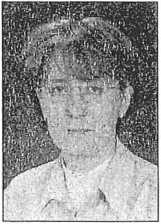 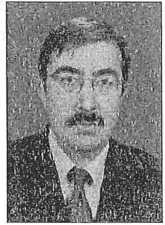 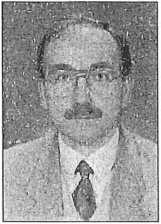 İnönü Üniversitesi Tıp Fakültesi Nöroloji Anabilim Dalı TarihçesiHastanemizde Nöroloji anabilim dalı ilk kez 1990 yılında eğitim vermeye başlamıştır. İlk bölüm başkanunız Dr. Münife Müftüoğlu 1995 yılma kadar bu görevi sürdürmüştür. Bu tarihte, Dr. Münife Müftüoğlu ayrılmış, Dr. Cemal Özcan bölüm başkanı olmuştur ve halen bu görevi sürdürmektedir. Bu güne kadar bölümümüzde çalışan öğretim üyelerimizin isimleri ve başlama, ayrılma tarihleri şöyledir.Dr. Münife Müftüoğlu 1990-1995Dr. Cemal Özcan	1993-(1997 yılında Doçentlik ünvanı almıştır.)Dr. Ayhan Bölük	1993-(1999 yılında Doçentlik ünvanı almıştır.)Dr. Özcan Ertürk	1992-1994Dr. Atilla İlhan	1995-(1999 yılında Doçentlik ünvanı almıştır.)Dr. Handan Işın Özışık 1999-Dr. Sibel Kızkm	1999-Anabilim dalımızda uygulanan EEG, EMG ve uyarılmış potansiyeller 1993 yılında, Transcranial Doppler US ise 2001 yılında başlamıştır.EEG Laboratuvarı uygulamaları Doç. Dr. Cemal Özcan, Transcranial Doppler US laboratuvarı Doç. Dr. Atilla İlhan ve Yard. Doç. Dr. Sibel Kızkm sorumluluğunda yürütülmektedir.Özelleşmiş poliklinik uygulamalarımız ilk kez 1998 yılında başlamıştır. Halen sürdürmekte olduğumuz özelleşmiş poliklinikler;Multipl Skleroz PolildiniğiDoç. Dn Cemal ÖzcanEpilepsi PolikliniğiDoç. Dr. Ayhan Bölük,Yard. Doç. Dr. Handan Işm ÖzışıkParkinson ve Hareket Bozuklukları PolikliniğiDoç. Dr. Cemal Özcan,Yard. Doç. Dr. Sibel Kızkm sorumluluğundadır.ÜNİVERSİTELERİMİZDE NÖROLOJİ ANABİLİM DALLARININ TARİHÇELERİ                                                                                            329 Eğitim çalışmaları öğrenci ve asistan eğitimi şeklinde iki bölümde incelenebilir. Öğrencilerimiz tıp fakültesi 3. sınıfta SSS komitesi içinde Nöroloji ile tanışmakta ve 5. sınıfta bir aylık staj şeklinde teorik ve pratik uygulamaları ile bilgilerini pekiştirmektedir.Asistan eğitimimiz yoğun bakım, klinik, poliklinik, laboratuvar uygulamaları ve rotasyonlar şeklinde sürmekte, seminer, literatür saatleri ve multidisipliner toplantılarla desteklenmektedir.Tez: “Migren Başağnlarmda Sempatik Deri yanıtı”A. Hakan Ekmekçi 1998Tez: “Hemodiyaliz Uygulanan Üremik Çocuklarda Karpal Tünel Sendro- munun Klinik ve Elektrofizyolojik Olarak Araştırılması”Mehmet Ali Bereketoğlu 1998Tez: “Auralı Migrende Ösefagogastroduodenoskopi Bulgulan”Sinem Kalı 2000Tez: “Mytonik Distrofili Hastalarda Elektrofizyolojik ve Nöropsikolojik Testlerde Bilişsel İşlevlerin Değerlendirilmesi”Esen Yüksekkaya 2000Tez: “Myotonik Muskuler Distrofili Hastalarda Otonomik İşlevlerin Değerlendirilmesi330                                                                                                                                           TÜRKİYE NÖROLOJİ TARİHÇESİDoç. Dr. Cemal Özcanyılında Adana'da doğdu. Tıp eğitimini Uludağ Üniver-
sitesi Tıp Fakültesi'nde 1983 yılında tamamladı. Sinop/Ayan-
cık/Büyükdüz Köyü Sağlık Ocağı'nda 1983-1986 yıllarında pra-
tisyen hekim olarak mecburi hizmet yaptı, ihtisas eğitimini
KTÜ Tıp Fakültesi Nöroloji Anabilim Dalı'nda yaptı. 1990 yı-
lında Nöroloji Uzmanı oldu. 1990-1993 yılları arasında Kartal
Devlet Hastanesi'nde başasistan olarak çalıştı ve Kıbrıs AskeriHastanesi'nde askerlik hizmetini yaptı. 1993 yılında İnönü Üniversitesi Tıp Fakül-
tesi Nöroloji Anabilim Dalı'nda Yardımcı Doçent olarak göreve başladı. 1997 yı-
lında Doçent oldu. Halen aynı fakültede görev yapmaktadır.b Doç. Dr. Ayhan Bölük1955 Giresun doğumlu. Orta öğrenimi Rize Lisesi’nde tamam-
ladı. 1981 Ankara Üniversitesi Tıp Fakültesi mezunu. 1995’de
Karadeniz Üniversitesi Tıp Fakültesi Nöroloji Anabilim Dalı'nda
Nöroloji ihtisasını tamamladı. Çankırı Devlet Hastanesi ve taki-
ben İstanbul Kartal Devlet Hastanesi'nde uzman olarak görev al-
dı. 1993'de İnönü Üniversitesi'nde öğretim üyesi olarak akademik
çalışmaya başladı. 1996'da bir yıl süre ile NewYork ÜniversitesiTıp Fakültesinde klinik epilepsi ve epilepsi cerrahisi ile ilgilendi. 1999'da Nöroloji-
de Doçentlik ünvanını aldı. Halen İnönü Üniversitesi'nde Nöroloji Anabilim Da-
lı'nda çalışmaktadır. Evli ve iki çocukludur.Doç. Dr. Atilla İlhan07.03.1966 tarihinde Kahramankaraş/Elbistan'da doğdu. İlk
öğrenimini Bolu'da, orta ve lise öğrenimini Eskişehir'de yap-
tı. 1984-1990 yıllarında Ankara Üniversitesi Tıp Fakültesin'de
tıp öğrenimini tamamladı. 1991-1995 yıllarında KTÜ Tıp Fakül-
tesinde Nöroloji ihtisasını yaptı. 1996 yılında İnönü Üniversite-
si Tıp Fakültesi Nöroloji Anabilim Dalı'nda öğretim üyeliği gö-
revine başladı. 1997-1998 yıllarında Washington University-St.Louis'te stroke konusunda 6 ay süreyle çalıştı. 05.11.1999 tarihinde Doçentlik
ünvanmı kazandı. Yabanca dili İngilizce, evli ve 3 çocuk babasıdır.Yard. Doç. Dr. Handan Işın Özışıkyılında Çanakkale/Gelibolu'da doğdu. İlk öğrenimini ve
orta öğrenimini İzmir'de tamamladıktan sonra 1991 yılında Ege
Üniversitesi Tıp Fakültesi'ni bitirdi. Aynı yıl Erciyes Üniversite-
si Tıp Fakültesi Nöroloji Anabilim Dalı'nda uzmanlık eğitimine
başladı. 19.12.1996 tarihinde uzman olduktan sonra 3 yıl çeşitli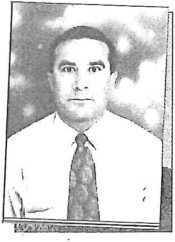 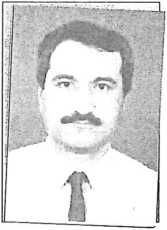 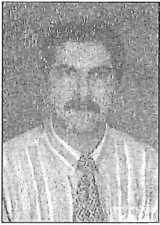 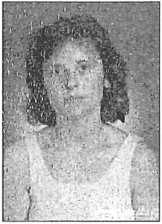 ÜNİVERSİTELERİMİZDE NÖROLOJİ ANABİLİM DALLARININ TARİHÇELERİ                                                                                        331özel hastaneler ve Denizli/Çivril Devlet Hastanesi'nde çalıştı. 31.08.1999 tarihin-
de İnönü Üniversitesi Tıp Fakültesi Nöroloji Anabilim Dalı'nda Yardımcı Doçent
olarak çalışmaya başladı.Yard. Doç. Dr. Sibel Kızkm1967 yılında Eskişehir'de doğdu. İlk öğretimini Erzurum, Ma-
raş ve İzmir'de, orta öğrenimini İzmir'de tamamladıktan sonra
1990 yılında Dokuz Eylül Üniversitesi Tıp Fakültesi'ni bitirdi.
Konya'da mecburi hizmetini tamamladı ve 1993 yılında Bakır-
köy Ruh ve Sinir Hastalıkları Hastanesi'nde uzmanlık eğitimine
başladı. 27.08.1998 tarihinde uzman olduktan sonra bir yıl Ha-
seki Eğitim ve Araştırma Hastanesi'nde çalıştı. 10.09.1999 tari-hinde İnönü Üniversitesi Tıp Fakültesi Nöroloji Anabilim Dalı'nda Yardımcı
Doçent doktor olarak çalışmaya başladı. Evli ve bir çocuk annesidir.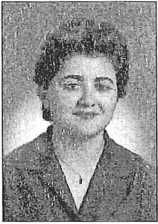 Celal Bayar Üniversitesi Tıp Fakültesi Nöroloji Anabilim Dalı TarihçesiCelal Bayar Üniversitesi 11.07.1992'de Manisa'da kuruldu. 1994 Mart ayında tıp fakültesi açıldı ve 1995-1996 öğretim yılında ilk öğrenciler eğitime başladı.Ocak ayında Moris Şinasi Çocuk Hastanesi'ne ait yeni bina CBÜTF Sağlık Uygulama ve Araştırma Hastanesi olarak tahsis edildi.Uygulama hastanesi açıldıktan hemen sonra Nöroloji polikliniği faaliyete başladı. Bu dönemde nöroşirurji kadrosunda bulunan nörolog Yrd. Doç. Dr. Tahir Kurtuluş Yoldaş görev yapıyordu ve sadece poliklinik hizmeti veriliyordu. 1995 yılının sonlarında zaman zaman tetkik hastası yatırılmaya başlandı. Yataklı tedavi hizmeti tam kapasite olarak 1998 Aralık ayında verilmeye başlandı.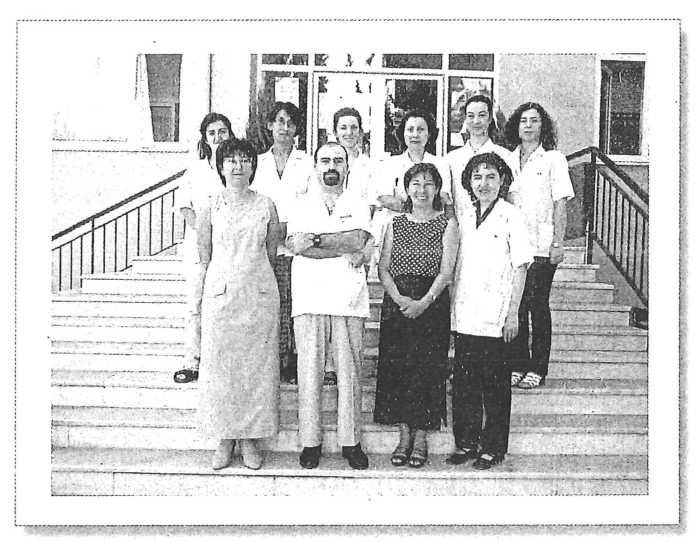 ÜNİVERSİTELERİMİZDE NÖROLOJİ ANABİLİM DALLARININ TARİHÇELERİ333 Aralık ayında Yrd. Doç. Dr. Hikmet Yılmaz, Nöroloji Anabilim Dalı Baş- kanı olarak göreve başladı. 1997 Mart ayında Yrd. Doç. Dr. Hatice Mavioğlu öğ- retim üyesi kadrosuna katıldı, Yrd. Doç. Dr. Tahir Kurtuluş Yoldaş 1998 yılında ayrıldı. 1998 Ağustos ayında Uzm. Dr. Serpil Karaca öğretim görevlisi olarak atandı.yılı sonunda 2 ve 1999 başında 1 olmak üzere 3 araştırma görevlisi alındı.Temmuz'da Prof. Dr. Deniz Selçuki Anabilim Dalı Başkanı olarak göreve başladı. 2000 ve 2001 yıllarında 2 araştırma görevlisi daha alındı.Şu anki kadromuz;Prof. Dr. Deniz Selçuki, (Anabilim Dalı Başkanı)Doç. Dr. Hatice Mavioğlu,Yrd. Doç. Dr. Hikmet Yılmaz,Uzm. Dr. Serpil Karaca,Araştırma Görevlileri:Dr. Havva Dönmez,Dr. Rengin Artuğ,Dr. Harun Korkmaz,Dr. Sibel Akyel,Dr. Nurşen Cabas'dan oluşmaktadır. Ayrıca bir teknisyenimiz ve sekreterimiz mevcuttur.yılının son aylarmda Medelec digital EEG ve Esoate EMG, Medelec Saphi- re II Evoked cihazı alınarak kullanıma sokuldu. 2000 yılında Keypoint EMG-Evoked- Manyetik stimülasyon cihazı alındı.Kliniğimizde Prof. Dr. Deniz Selçuki ve Doç. Dr. Hatice Mavioğlu EMG ve E- voked potansiyeller, Yrd. Doç. Dr. Hikmet Yılmaz ve Uzm. Dr. Serpil Karaca EEG tetkikleri ile ilgilenmektedir.yılında demyelinizan hastalıkları, 1998'de epilepsi, 1999 başlarında parkinson ve demans, 1999 yılı sonunda baş ağrısı, nöromuskuler hastalıkları özel poliklinikleri ve 2000 yılında nörosensoriyel ünitesi kuruldu. Şu anda ekstrapiramidal sistem hastalıkları, baş ağnsı, nöromuskuler hastalıklar poliklinikleri Prof. Dr. Deniz Selçuki; demans ve demyelinizan hastalıklar poliklinikleri ve botulinum toksin uygulama, Doç. Dr. Hatice Mavioğlu; epilepsi Yrd. Doç. Dr. Hikmet Yılmaz ve Uzm. Dr. Serpil Karaca; nörosensoriyel ünitesi Uzm. Dr. Serpil Karaca tarafından yürütülmektedir.Eğitim organizasyonu:Asistanlar servis, poliklinik, acil servis, konsültasyon ve özel polikliniklerde genellikle aylık rotasyonlar halinde 1. basamak olarak uzman, 2. basamakta sorumlu öğretim üyesi süpervizyonunda çalışmaktadırlar. Özel poliklinikler dışındaki bölümlerde öğretim üyeleri de rotasyonla sorumluluk üstlenmektedir. Özel poliklinikler ve laboratuvarlarda o konu ile ilgili öğretim üyesi direkt ya da süpervizör o-, larak görev almaktadır. Asistanların elektrofizyoloji rotasyonları 3 ay olmak üzere334TÜRKİYE NÖROLOJİ TARİHÇESİ son yıla konulmuştur. Dahiliye rotasyonuna mümkün olduğunca ilk yılın içinde,
psikiyatriye 1. yılm sonunda, çocuk Nörolojisi rotasyonuna ise son yıl gönderil-
mektedirler. Haftada 1 gün, 1-1.5 saat olmak üzere dönüşümlü olarak seminer, Nö-
roloji-nöroşirurji-radyoloji ortak toplantısı, CPC, 1 gün dergi tarama, 1 gün olgu
sunumu eğitim faaliyetlerine ayrılmıştır. Asistanlara 6 ayda bir sınav yapılmakta-
dır. Her asistan ve öğretim üyesi yılda 1 kez seminer yapmaktadır.Henüz hiç uzman mezun edilmemiştir. En kıdemli asistanımız 3.5 yıllıktır.İlk tıp fakültesi mezunları 2000-2001 öğretim yılında verilmiştir.Prof. Dr. Deniz Selçuki1977 yılında Ege Üniversitesi Tıp Fakültesi'nden mezun ol-
du. Nöroloji uzmanlığını Ankara Üniversitesi Tıp Fakültesi Nö-
roloji Anabililm Dalı'ndan aldı. Devlet hizmeti yükümlülüğünü
Ankara Rehabilitasyon Merkezi'nde tamamladı. Daha sonra E-
ge Üniversitesi Tıp Fakültesi Nöroloji Anabilim Dalı'nda görev
yaptı ve burada Doçent oldu. Ankara Üniversitesi Tıp Fakülte-
si Nöroloji Anabilim Dalı'nda Profesör oldu. Elektrofizyoloji ko-nusunda GATA, British Coloumbia Üniversitesi Tıp Fakültesi ve nöropatoloji ko-
nusunda Harvard Üniversitesi Tıp Fakültesi Nöroloji anabilim dallarında eğitim
aldı. Temmuz 1999'dan beri Celal Bayar Üniversitesi Tıp Fakültesi Anabilim Da-
lı'nda Anabilim Dalı Başkanı olarak görev yapmaktadır.i>Doç. Dr. Hatice Mavioğlu1982 yılında Ege Üniversitesi Tıp Fakültesi'nden mezun oldu.
2 yıl Diyarbakır-Çüngüş Sağlık Ocağı'nda zorunlu hizmet yaptı.
2 yıl daha pratisyen hekimlik yaptıktan sonra 1991 yılında Dokuz
Eylül Üniversitesi Tıp Fakültesi'nden Nöroloji uzmanlığını aldı.
1991-1997 yılları arasında İzmir SSK Eğitim Hastanesi Nöroloji
Kliniği'nde çalıştı. 1997-2000 yılları arasında CBÜTF Nöroloji
Anabilim Dalı'nda Yardımcı Doçent olarak görev yaptı. Kasım2000'den itibaren aym kurumda Doçent olarak çalışmaktadır.S> Yrd. Doç. Dr. Hikmet Yılmaz1988'de İstanbul Üniversitesi Cerrahpaşa Tıp Fakültesi'nden me-
zun oldu. 2 yıl Elazığ Karakoçan'da zorunlu hizmet yapü. Bir yıl da
Balıkesir'de pratisyen hekim olarak çalıştı. 1996 yılında İnönü Üni-
versitesi Tıp Fakültesi Nöroloji Anabilim Dak'ndan uzmanlığını aldı.
Aym yıl sonunda Celal Bayar Üniversitesi Tıp Fakültesi'nde Yardımcı
Doçent olarak göreve başladı. 6 ay süre ile Viyana Üniversitesi Tıp
Fakültesi "Epilepsi Monitörizasyon Ünitesi"nde misafir araştırmacı o-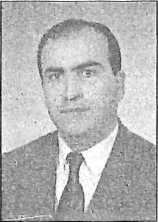 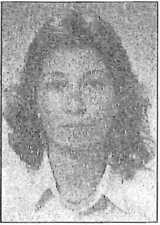 larak çalıştı.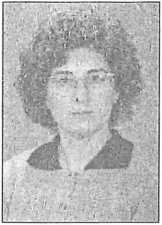 Gaziantep Üniversitesi Tıp Fakültesi Nöroloji Anabilim DelıDoç. Dr. Ayşe Münife NeyalDoğum yeri ve yılı: 1959 LüleburgazUyruğu	: T.C.Medeni Durumu : Evli, bir çocukluMesleği	: Tıp DoktoruEğitim Durumu:Tuzla İlkokulu
Gebze Eşref Bey İlkokulu
Kadıköy Maartif Koleji Orta öğrenim
İstanbul Üniversitesi İstanbul Tıp Fakültesi
Anabilimdalı, Nöromüsküler LaboratuvarıÇalışma Yerleri : '1983-1985	Demirköy Sağlık Ocağı Hekimliği Mecburi Hizmet1985-1991	Hacettepe Üniversitesi Tıp Fakültesi Anabilim Dalıuzmanlık eğitimi.1995	İnönü Üniversitesi Tıp Fakültesi, Nöroloji AnabilimDalı Öğretim Üyesi, Yard. Doç. Dr. Anabilim Dalı Başk-
Kurucu Öğretim Üyesi
1995-...	Gaziantep Üniversitesi Tıp Fakültesi NörolojiAnabilim Dalı Öğretim Üyesi, Doç. Dr. Anabilim Dalı
BaşkanıDoçentlik Tarihi : Ekim, 1995
Bilimsel Görevler:Anadolu Tıp Dergisi Danışma Kurulu Üyeliği ( Türk Tıp Dizini'nde)Türkiye Klinikleri Danışma Kurulu Üyeliği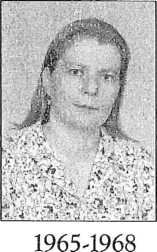 1968-19701970-19771977-19831992-1993 336                                                                                                                                                                             TÜRKİYE NÖROLOJİ TARİHÇESİGaziantep Üniversitesi Tıp Fakültesi Etik Kurul ÜyesiDr. Mustafa Yılmaz1959 Malatya Doğanşehir doğumlu1977 Gaziantep Öğretmen Lisesi Mezuniyeti1983 Atatürk Ünversitesi Tıp Fakültesi EğitimiEkim 1983 -Nisan 1984 Bingöl Karlıova Elmaağaç Sağlık
Ocağı TabibiMayıs, 1984-1987 Bingöl Merkez Sağlık Ocağı Tabibi(Ağustos 1984-Kasım 1985 yılları arasında askerlik hizmeti)1991 Atatürk Üniversitesi Tıp Fakültesi Anabilim Dalı’nda araştırma görevlisiOcak 1992-Ekim 1992 Erzurum Numune Hastanesi Nöroloji UzmanıEkim 1992'den beri Gaziantep Üniversitesi Tıp Fakültesi Nöroloji Anabilim Dalı Öğretim Üyesi olarak çalışmaktadır.yılında 6 ay süre ile Ege Üniversitesi Tıp Fakültesi Nöroloji Anabilim Dalı Nörofizyoloji Bilim Dalı’nda Elektromiyografi eğitimi (Dr. Zeliha Akıllı'nm "Diabetik nöropatilerde sitokinlerin yeri")Gaziantep Üniversitesi Tıp Fakültesi Nöroloji Anabilim Dalında görevliaraştırma görevlileriDr.	Hakan DemirciDr.	Aylin HengirmenDr.	Mehmet GürDr.	Binnur Bülbül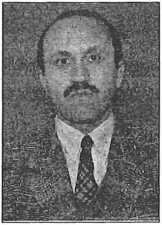 Süleyman Demirel Üniversitesi Tıp Fakültesi Nöroloji Anabilim Dalı Tarihçesi01—	t	Nöroloji anabilim dalı, 13 Temmuz 1993 tarihinde kurulan ve 1993-1994 öğretim yılında üniversite sınavıyla öğrenci almaya başlayan Süleyman Demirel Üniversitesi (SDÜ) Tıp Fakültesi'nde Dr Galip Akhan'm 1 şubat 1994'te Nöroloji anabilim dalı Yardımcı Doçent kadrosuyla göreve atanması ile kuruldu. Kısa sürede poliklinik ve yataklı servis hizmetlerine başlayan Nöroloji anabilim dalma ilk araştırma görevlileri Nisan 1994 Tıpta Uzmanlık Sınavı ile alındı.Ocak 2001 tarihine kadar geçici binalarda hizmet veren klinik, yeni ve modem binasında, Doç. Dr. Galip Akhan, Yrd. Doç. Dr. Haşan Rıfat Koyuncuoğlu, Yrd. Doç. Dr. Süleyman Kutluhan, Yrd. Doç. Dr. Serpil Demirci, Arş. Gör. Dr. Senem Duru, Arş. Gör. Dr. Betül Şendil, Arş. Gör. Dr. Ayşe Sözen, Arş. Gör. Dr. Kez- ban Güler, Arş. Gör. Dr. Cem Dönmez ve Arş. Gör. Dr. Vedat Yürekli'den oluşan kadro ile altısı yoğun bakım olmak üzere 20 hasta yatağı, EEG, EMG, uyarılmış potansiyeller ve nöropsikoloji laboratuvarları ile hizmet vermektedir.SDÜ Nöroloji Anabilim Dalı poliklinik hizmetlerinde kurulma aşamasından beri, epilepsi, baş ağrısı beyin damar hastalıkları, parkinson ve multipl sklerozlu hastaların kayıtları, herbiri hastalığa spesifik oluşturulmuş dosyalarda tutulmaktadır. Bu kayıtlar 1998'den itibaren dijital ortamda kayıtlıdır.EEG laboratuvarı 1996 yılında tek bir dijital EEG makinası ile kurulmuştur. Önceleri çocuk ve büyükler için rutin ve uykuda EEG kayıtları yapılan labaratu- varda, yeni hastaneye geçince dörde çıkan cihaz sayısı ile uzun süreli EEG monitoring, polisomnografik uyku kayıtları yapılmaktadır. Videomonitoring için cihaz alınımı aşamasındadır. Prof. Dr. Galip Akhan Montreal Nöroloji Enstütüsü'nde 6 ay süre ile EEG ve videomonitoring üzerinde çalışmış ve kurulma aşamasından beri EEG laboratuvarı ve epilepsi polikliniğini sürdürmektedir.yılında EMG ve uyarılmış potansiyeller laboratuvarı hizmete girmiştir. Şu an için tüm öğretim üyelerinin kollektif çalışması ile 2 cihaz ile hizmete devam etmektedir. Yrd. Doç. Dr. Haşan Rıfat Koyuncuoğlu Ege Üniversitesi Nöroloji Anabilim Dalı'nda 6 ay süreli rotasyonu bitirme aşamasındadır.Kliniğin inme veri tabanı Yrd. Doç. Dr. Süleyman Kutluhan tarafından 2001 yılı başında oluşturulmuş ve veri girişine başlanmıştır. Yrd. Doç. Dr. Süleyman Kutluhan Ege Üniversitesi Tıp Fakültesi Nöroloji Anabilim Dalı'nda serebrovas- küler hastalıklar ve transkranial doppler üzerinde bir ay çalışmıştır.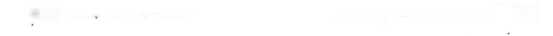  338TÜRKİYE NÖROLOJİ TARİHÇESİ Nöropsikoloji laboratuvarı Yrd. Doç. Dr. Serpil Demirci tarafından çalıştırıl-
maktadır. Yrd. Doç. Dr. Serpil Demirci 3 ay süre ile Ankara Üniversitesi İbn-i Si-
na Nöroloji Kliniği'nde çalışmıştırKliniğimizden Dr. Nezihi Eren "İsparta İli İnme Epidemiyolojisi", Dr Rüya Al-
tan Filiz "Başağrılarda Sosyodermografik ve Klinik Özellikler", Dr. Fatmanur Beya-
zıt "EEG Aktivasyon Yöntemlerinen Parsiyel Uyku Yoksunluğu Sonrası Çekilen U-
yanıklık ve Uyku EEG'lerinin Elektrodiagnoza Katkısı" tezi ile uzman olmuşlardır.Prof. Dr. Galip AkhanKurulma aşamasmdan beri anabilim dalı başkanlığını yapan
Prof. Dr. Galip Akhan, 10.07.1962 tarihinde İzmir'de doğdu. İzmir
Kemalreis İllcokulu'nu 1973, Dokuz Eylül Ortaokulu'nu 1976, Ka-
rataş Lisesi'ni 1979, Ege Üniversitesi Tıp Fakültesi'ni 1985'te bi-
tirdikten sonra Konya Beyşehir Kurucaova kasabası Sağlık Oca-
ğı'nda Ağustos 1985'de zorunlu hizmete başladı. Şubat 1987-
Ağustos 1991 tarihleri arasında Selçuk Üniversitesi Tıp FakültesiNöroloji Anabilim Dalı'nda uzmanlığını tamamladı ve mecburi hizmet için Ordu
Ünye SSK Psikiyatri Hastanesi'nde Ekim 1991'de göreve tayin oldu. Şubat 1994'te
Süleyman Demirel Üniversitesi Tıp Fakültesi Nöroloji Anabilim Dalı'nda görevine
atanan Galip Akhan 4 Ekim 1996'da Doçent oldu. (Kitap baskıya hazırlanırken,
Prof. Dr. Galip Akhan’ın İzmir Atatürk Eğitim ve Araştırma Hastanesi 3. Nöroloji
Kliniği Şefliği ve Başhekimliğine atandığı öğrenildi.)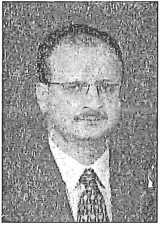 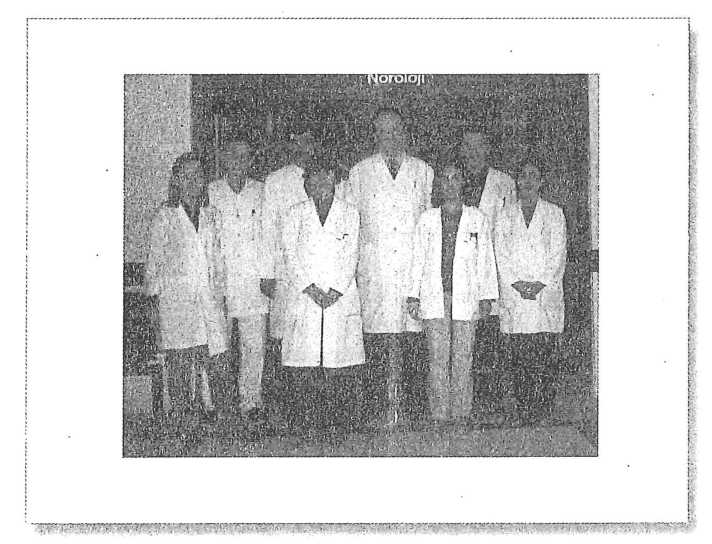 339 ÜNİVERSİTELERİMİZDE NÖROLOJİ ANABİLİM DALLARININ TARİHÇELERİ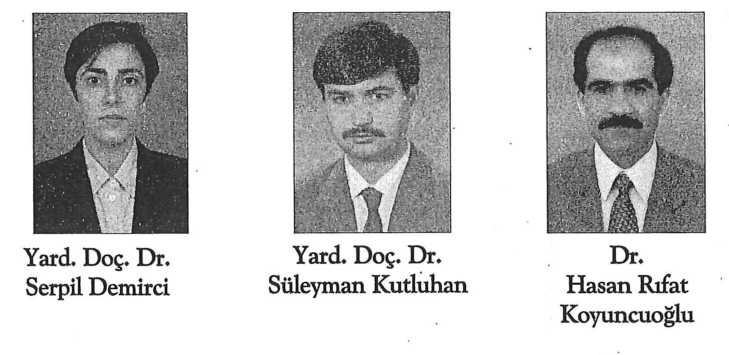 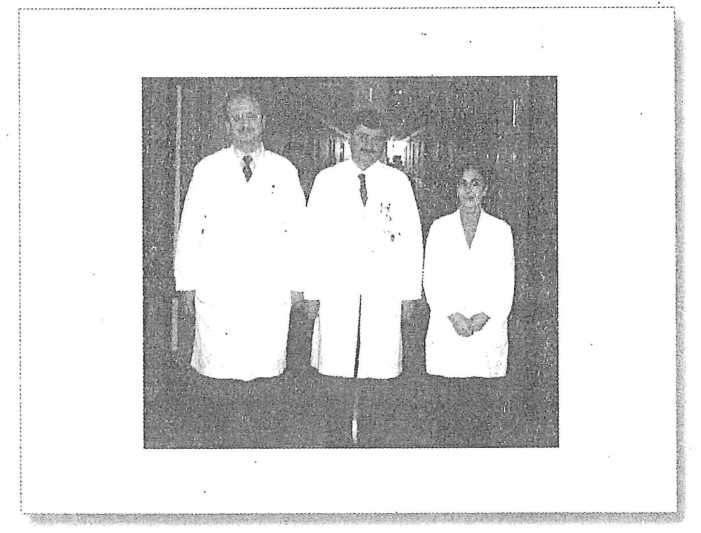 Başkent Üniversitesi Nöroloji Ânabilim Dalı TarihçesiI3DI			:	IIF1yılında kurulan üniversitemizde anabilrocH&lımız Ankara Hastanesi'nden bir Profesör, iki Doçent, bir öğretim görevlisi uzman, Adana hastanemizden dört öğretim görevlisi uzman ve Alanya Hastanesi'nden de iki öğretim görevlisi uzman doktor ile altı araştırma görevlisinden oluşmaktadır.İlk Nöroloji uzmanı olarak 1995 yılında Aralık ayında Dr. Sibel Benli göreve başlamış, 1996 yılının Ağustos ayında Dr. Ufuk Can ile birlikte iki kişi olarak çalışmalarını sürdürmüşlerdir. 1997 yılının Nisan ayında değerli hocamız Prof. Dr. Turgut Zileli anabilim dalımızda çalışmaya başlamış ve 1999 yılında ise Dr. Münire Kıhnç'm katılması ile anabilim dalımız bugünkü Ankara kadrosunu tamamlamıştır. Dr. Sibel Benli 1998 yılında, Dr. Ufuk Can ise 1999 yılında üniversitemizden Doçentlik sınavına girerek bu ünvanı almışlardır.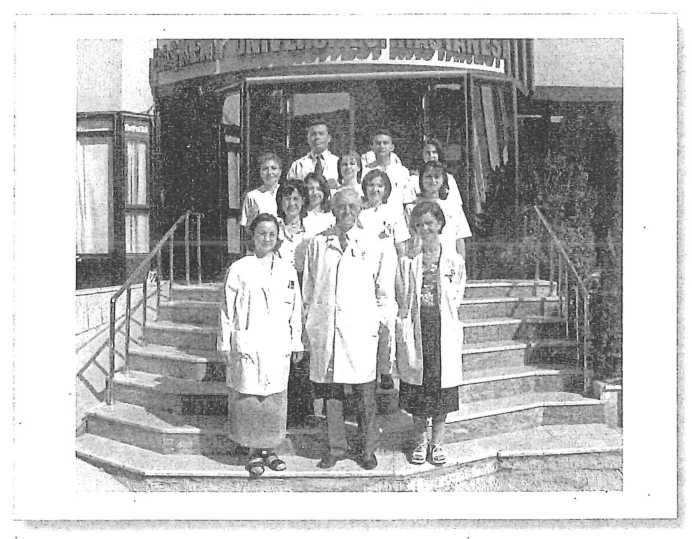 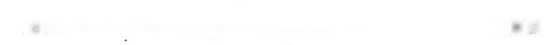 ÜNİVERSİTELERİMİZDE NÖROLOJİ ANABİLİM DALLARININ TARİHÇELERİ341 Anabilim dalımız bünyesinde ilk EEG Temmuz 1996'da faaliyete geçmiş, baş-
langıçta çekim kendimiz tarafından yapılmış ancak yaklaşık bir yıl sonra EEG tek-
nisyenimiz kadromuza katılmıştır. EEG, 1999 yılında açılan Adana hastanemizde
ve 2000 yılında hizmete geçen Alanya hastanemizde de bulunmaktadır.Transkraniyal doppler ultrasonografi ise 2000 yılından beri anabilim dalımız
tarafından kullanılmaktadır.Anabilim dalımızda halen altı araştırma görevlisi uzmanlık eğitimlerini almak-
tadırlar. Bugüne kadar bir uzman başarıyla eğitimini tamamlamıştır. Bu uzmanı-
mız halen Adana hastanemizde öğretim görevlisi olarak da çalışmaktadır.Doç. Dr. Ufuk Can1963 yılında Ankara'da doğdu. İlk öğrenimini Ankara'da ta-
mamladı. 1981 yılında, Ankara Atatürk Anadolu Lisesini bitirdi.
1987 yılında Ankara Üniversitesi Tıp Fakültesinden mezun ol-
du. Hacettepe Üniversitesi Tıp Fakültesi Nöroloji Anabilim Da-
h’nda, 1994 yılında uzmanlık eğitimini tamamlayarak, Nöroloji
Uzmanı oldu. 1994-1996 yılları arasında Amerika Birleşik Dev-
letleri'nde Harvard Üniversitesine bağlı Massachusetts GeneralHospital'da strok ünitesinde "clinical research fellow" olarak çalıştı. 1996 yılında
Ankara'ya dönerek Başkent Üniversitesi Tıp Fakültesi Hastanesi’nde Nöroloji uz-
manı olarak göreve başladı. 1999'da Doçent oldu. Halen Başkent Üniversitesi Nö-
roloji Anabilim Dalında öğretim üyesi olarak çalışmaktadır. Yabancı dili İngilizce-
dir.Doç. Dr. Ü. Sibel Benli1963 yılında Ankara'da doğdu. İlk öğrenimini İstanbul'da ta-
mamladı. 1981 yılında, Ankara Atatürk Anadolu Lisesini bitirdi.yılında Hacettepe Üniversitesi Tıp Fakültesinden ikincilik-
le mezun oldu. Hacettepe Üniversitesi Tıp Fakültesi Nöroloji A-
nabilim Dalı’nda, 1994 yılında uzmanlık eğitimini tamamlaya-
rak, Nöroloji Uzmanı oldu. S.B. Ankara Eğitim HastanesindeNöroloji kliniğinde başasistan olarak görev yaparken, 1995 yılında Başkent Üni-
versitesi Tıp Fakültesi'nde ilk Nöroloji uzmanı olarak göreve başladı ve Nöroloji
Anabilim Dalı'nın kurulmasında görev aldı. 1998'de Doçent oldu. Halen Başkent
Üniversitesi Nöroloji Anabilim Dalında öğretim üyesi olarak çalışmaktadır. İngi-
lizce bilmektedir.Bugüne kadar yayınlanmış, 12'si yurtdışmda olmak üzere 50 makalesi ve 2Ö'si yurtdışmda ve uluslararası kongrelerde sunulan 80 bildirisi vardır.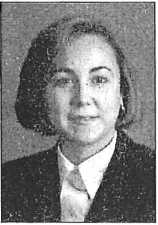 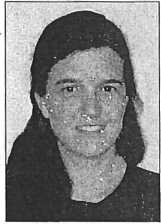 342TÜRKİYE NÖROLOJİ TARİHÇESİ Nöroloji anabilim dalı kadrosuProf. Dr. Turgut Zileli (Anabilim Dalı Başkanı) (Hacettepe Tıp Fakültesi Nöroloji Anabilim Dalı eski başkanı ve emekli olan hocamızın özgeçmişi bkz. sf. 105)Doç. Dr. Ülkü Sibel BenliDoç. Dr. Ufuk ÇanÖğrt. Gör. Uz. Dr. Münire KılınçDoç. Dr. Mehmet Karataş (Konsültan, Adana)Oğrt. Gör. Uz. Dr. Başak Karakurum (Adana)Öğrt. Gör. Uz. Dr. Zülfilcar Arlıer (Adana)Oğrt. Gör. Uz. Dr. Semih Giray (Adana)Öğrt. Gör. Uz. Dr. Meliha Tan (Adana)Öğrt. Gör. Uz. Dr. Ayşegül Söğüt (Alanya)Öğrt. Gör. Uz. Dr. Aynur Yılmaz (Alanya)Araştırma GörevlileriDr. Neşe Güngör Dr. Gülay Çeliker Dr. Yıldız Kasap Kaya Dr. Oğuz Bak Dr. Bahriye Horasanlı Dr. Savili Eryılmaz             Yüzüncü Yıl Üniversitesi Tıp     Fakültesi Nöroloji
                Anabilim Dalı TarihçesiYüzüncü Yıl Üniversitesi Tıp Fakültesi Nöroloji Anabilim Dalı, 1994 yılının sonlarına doğru faaliyete başlamıştır. Bu bölümde ilk öğretim üyesi Yrd. Doç.Dr. Ömer Anlar çalışmaya başlamıştır. 1996 tarihinde Yrd. Doç. Dr. Temel Tombul, 1997'de Prof. Dr. Osman Tanık (1999'da ayrıldı) eğitim kadrosuna katılmıştır.Anabilim dalımızda şu an EMG, EEG ve Uyku EEG'si laboratuvarı faaliyet göstermektedir. 2000 yılı başından itibaren epilepsi ve hareket bozuklukları ve mul- tipi skleroz poliklinikleri haftada birer gün yapılmaktadır. Primer olarak epilepsi ve hareket bozuklukları polikliniğinden Yrd. Doç. Dr. Temel Tombul, multipl skleroz polikliniğinden Yrd. Doç. Dr. Ömer Anlar sorumlu olmakla birlikte her iki öğretim üyesi gerektiğinde adı geçen poliklinikleri idare etmektedirler.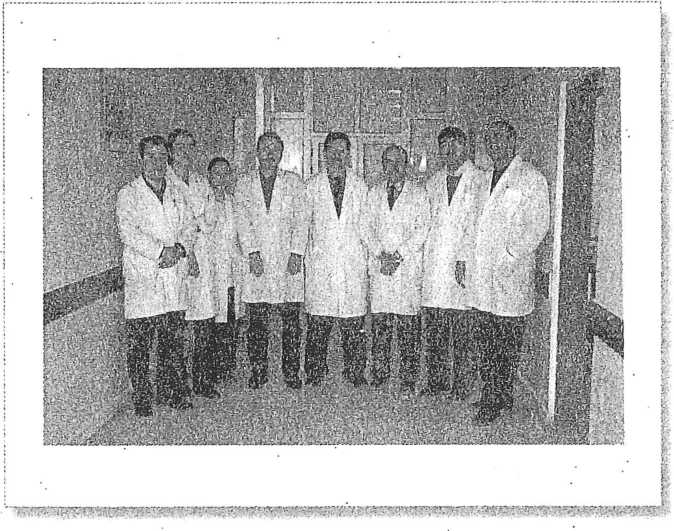 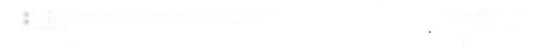 344TÜRKİYE NÖROLOJİ TARİHÇESİ Şu an serviste çalışmakta olan kadro;Yrd. Doç. Dr. Ömer Anlar-ABD Bşk.Yrd. Doç. Dr. Temel Tombul-Öğ.ÜyesiDr. Nergiz Hüsey inoğlu-ÜzmanDr. Mustafa Dudaklı-Asistan -Dr. Fatih KoçtürloAsistanDr. Refah Sayın-AsistanDr. Aydın Çağaç-AsistanDr. Erdal Erdoğan-Asistan
Şimdiye kadar iki uzmanımız olmuştur, isimleri ve tez konuları aşağıdadır.Dr.Çiğdem Atbaş.Tez konusu: “Akut Iskemik Strok'ta Trombosit Agregasyon Markerleri
(Betatromboglobulin ve platelet faktör-4).”Dr.Mesude Kisli.Tez konusu: “Interferon Beta 1-b Tedavisi Olan Multiple Skleroz'lu Hasta-
ların Takibinde Uyarılmış Potansiyeller.”Yrd. Doç. Dr. Ömer Anlar (Anabilim Dalı Başkanı)195 7 Hatay-Hassa doğumlu.yılında Ankara Üniversitesi Tıp Fakültesi Nöroloji A-
nabilim Dalı'ndan uzmanlığını almıştır.yılında Yüzüncü Yıl Üniversitesi Tıp Fakültesi Nörolo-
ji Anabilim Dalı'nda göreve başlamıştır.İngilizce ve Fransızca biliyor.Şu anda bu anabilim dalında bölüm başkanlığı görevini yürütmektedir.Yrd. Doç. Dr. Temel Tombul1968 yılında Ankara’da doğdu. İlk ve orta öğrenimini Balıke-
sir’de tamamladı. Malatya Turan Emeksiz Lisesi’ni 1984 yılında
bitirdi. 1984-85 öğretim yılında İstanbul Üniversitesi Cerrahpa-
şa Tıp Fakültesi’ne başladı. 1990 yılında mezun olarak mecburi
hizmet görevi için Malazgirt Devlet Hastanesi’ne atandı. 1991
Eylül döneminde Dicle Üniversitesi Tıp Fakültesi Nöroloji Ana-bilim Dalı’nda uzmanlık eğitimini kazanarak, asistanlık görevine başladı. Uzman-
lık tezini ‘İskemik Strokta Karotis Stenozunun Yeri ve Doppler Bulguları’ konu-
sunda yaptı. Mart-1996‘da uzman oldu. Aynı klinikte bir süre uzman olarak çalış-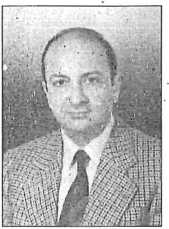 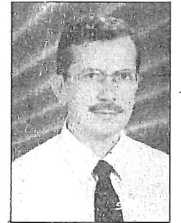 ÜNİVERSİTELERİMİZDE NÖROLOJİ ANABİLİM DALLARININ TARİHÇELERİ345tıktan sonra 1996 yılı Temmuz ayında Yüzüncü Yıl Üniversitesi Tıp Fakültesi Nö- roloji Anabilim Dalı’na Yardımcı Doçent olarak atandı. Halen aynı klinikte görev yapmaktadır. Ayrıca 1999 yılından bu yana Epilepsi Polikliniği ile Uyku Laboratu- ari'Video EEG Ünitesi sorumluluğunu da yürütmektedir. Yedisi uluslararası dergi' lerde olmak üzere, otuzun üzerinde yayınlanmış makalesi, uluslararası ve ulusal kongrelerde çok sayıda sözel bildiri ve poster sunumları bulunmaktadır. İngilizce bilmektedir.Kocaeli Üniversitesi Tıp Fakültesi Nöroloji Anabilim Dalı TarihçesiKocaeli Üniversitesi Tıp Fakültesi Nöroloji Kliniği 1994 yılından itibaren kurulmuştur.Öğretim Üyesi Kadrosu:Prof. Dr. Sezer Ş. Komsuoğlu Prof. Dr. Kemal Bayülkem Prof. Dr. Faik Budak Doç. Dr. Hüsnü EfendiYrd. Doç. Dr. Macit Selekler ve 6 araştırma görevlisi hizmet vermektedir. Özelleşmiş Bölümleri:EEG: Dr. Sezer Komsuoğlu EMG: Dr. Faik BudakUyarılmış potansiyeller: Dr. Hüsnü Efendi tarafından yürütülmektedir. Epilepsi'başağrısi'M. S. poliklinikleri yapılmaktadır.Öğrenci eğitimi entegre sistemdir.Sınıfta sinir sistemi ders kurulunda 24 saat teorik ders verilmektedir.Sınıfta 3 haftalık Nöroloji stajı vardır.Kliniğimizden mezun olan hekimlerDr. Zeynep Gönenç İnanTez konusu: “Parkinsonlu Hastalarda Spect İncelenmesi”Dr. Serap OrhanTez konusu: “Lamotriginin Jeneralize Tonik Klonik Nöbetlerde Eddnliği ve İn- teriktal EEG Üzerine Etkisi”ÜNİVERSİTELERİMİZDE NÖROLOJİ ANABİLİM DALLARININ TARİHÇELERİ                                                                         347 Kliniğimiz 17 Ağustos 1999 depremi ile tamamen yıkılmıştır. 4 ay boyunca ça-
dırlarda ve halen, Japon Kızılhaç'ın tıp fakültesine yaptığı prefabrik hastanede
toplam 10 yatakla hizmet vermektedir.17 Ağustos depreminde 3 asistanımızın evi tamamen yıkılmıştır. Yaşanılan on-
ca zorluğa rağmen bölümümüzde hiç dağılma olmamış, hizmet ve eğitim sürdürül-
müştür.Prof. Dr. Sezer Şener Komsuoğlu(Nöroloji Anabilim Dalı Başkanı)Dr. Sezer Şener Komsuoğlu 1949 yılında Trabzon'da doğdu. İlk
ve orta öğrenimini Ankara'da tamamladı. 1974 yılında Atatürk
Üniversitesi Tıp Fakültesi'ni bitirdi. 1977 yılında Ankara Üniver-
sitesi Tıp Fakültesi'nden Nöroloji uzmanlığını aldı.1979 yıllan arasmda Hacettepe Üniversitesi Tıp FakültesiNöroloji Kliniği'nde görev yaptı ve 1979 yılında aynı üniversite kanalı ile Ingiltere'ye
gönderildi. 1979-1981 yılları arasında Birmingham Üniversitesi Queen Elizabeth Has-
tanesi Nörolojik Bilimler bölümünde ve Aston üniversitesi Klinik Nörofizyoloji Üni-
tesi'nde "snr. registrar" ve "araştırma görevlisi" olarak çalıştı. Aynı yıllar "Midland Cen-
ter for Neurology and Neurosurgery" adlı Nörolojik bilimler merkezinde 1 yıl süreli me-
zuniyet sonrası eğitim (F.R.C.E) programına katıldı.1982 yılında Nöroloji Doçentliğini aldı ve Karadeniz Teknik Üniversitesi Tıp Fakültesi Nöroloji Doçentliğine atandı. 1988 yılında Profesörlüğe yükseltildi. 1988-1993 yılları arasında Karadeniz Teknik Üniversitesi Tıp Fakültesi Nöroloji Anabilim Dalı Başkanlığı'nı yaptı.1995'den bu yana Kocaeli Üniversitesi Tıp Fakültesi Nöroloji Kliniği Öğretim Üyesi ve Anabilim Dalı Başkanı'dır.Çeşitli konularda 100'ün üzerinde bilimsel yayını vardır.Dr. Komsuoğlu evli ve 2 çocuk annesidir.Prof. Dr. Faik Budakdoğumlu, 1982 Uludağ Üniversitesi Tıp Fakültesi mezunu,İzmir Devlet Hastanesi'nde Nöroloji Uzmanı,1992 aynı hastanede başasistan olmuştur.yılında KTÜ Tıp Fakültesi Nöroloji Anabilim Dalı'nda Yardımcı Doçent kadrosuna atanmıştır. 1990 ve 1993 yıllarında İsrail ve İngiltere'de 3 aylık sürelerle elektromyografi üzerine çalışmalara katılmıştır.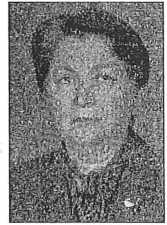  348TÜRKİYE NÖROLOJİ TARİHÇESİ yılında Doçent ve 2000 yılında Profesörlüğe yükseltilmiştir. Elektromyografi
hizmeti vermektedir. Halen .Kocaeli Üniversitesi Tıp Fakültesi Dekan Yardımcılığı gö-
revini yürütmektedir.Yabancı dergilerde 8, ulusal dergilerde 50 yayınlanmış çalışması vardır.Dr. Budak evli ve 2 çocuk babasıdır.Prof. Dr. Kemal Bayülkem1941 yılında İstanbul'da doğdu.1967'de İstanbul Üniversitesi Tıp Fakültesi'ni bitirdi.1971'de Cerrahpaşa Tıp Fakültesi'nde nöro-psikiyatri uzmanı.1973-1977 tarihleri arasında S.B.Samsun Devlet Hastanesi
Nöroloji uzmanı,1977-1984 tarihleri arasında S.B. Şişli Eftal Eğitim ve Araş-tırma Hastanesi Nöroloji Klinik Şef Muavini,1984-1994 tarihleri arasında S.B.Haseki Eğitim ve araştırma hastanesi Nöroloji
Klinik şefi.1981: Doçent.1987-1988 tarihleri arasında Houston-Tx, USA'da Baylor Üniversitesi Tıp Fa-
kültesi Psikiyatri Bölümü Postdostral Reseach Fellow Nöroloji Bölümü, parkinson
hastalığı ve hareket bozuklukları bölümünde restoretif Nöroloji bölümünde 6 ay
visiting nörolog.1997 tarihleri arasında Aydın Adnan Menderes Üniversitesi Tıp Fakülte-
si Nöroloji Anabilim Dalı Kurucu Başkanlığı ve Dahili Tıp Bilimleri Bölüm Baş-
kanlığı, 1995'de Aydm Menderes Üniversitesi Tıp Fakültesi Nöroloji Anabilim
Dalı’nda Profesör.yılından beri Kocaeli Üniversitesi Tıp Fakültesi Nöroloji Anabilim Da-
lı'nda öğretim üyesi olarak görev yapmaktadır. Evlidir ve 2 çocuk babasıdır.Doç. Dr. Hüsnü Efendi02.02.1962 tarihinde doğdu. İlk, orta ve lise eğitimini Sö-
ke'de tamamladı. 1986’da Ege Üniversitesi Tıp Fakültesi'nden
mezun oldu. 1987-1988 yıllarında Sağlık Bakanlığı Ankara Has-
tanesinde Nöroloji uzmanlık eğitimi, 1988-1994 yıllarında Ege
Üniversitesi Tıp Fakültesi'nde uzmanlık eğitimi aldı. 1994 yılın-
da "Transkranial Kortilcal Stimulasyon ile Tibialis Anterior ve
Soleus Kaslarından Geç Latanslı Yanıtlar11 konulu uzmanlık teziile Nöroloji Uzmanı oldu. 1994-1995 yıllarında Soma/Manisa Devlet Hastane-
sinde Nöroloji uzmanı olarak zorunlu hizmetini yaptı. 1995 yılında Kocaeli Üni-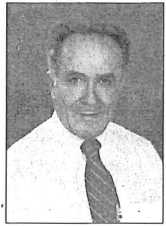 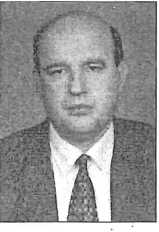 ÜNİVERSİTELERİMİZDE NÖROLOJİ ANABİLİM DALLARININ TARİHÇELERİ350versitesi Tıp Fakültesi Nöroloji Anabilim Dalı'na Yardımcı Doçent olarak atandı.yılında Doçent oldu. Halen Kocaeli Üniversitesi Tıp Fakültesi Nöroloji Ana-
bilim Dalı'nda öğretim üyesi olarak görev yapmaktadır. Uyarılmış potansiyeller,
demyelinizan hastalıklar ve multıpl skleroz polikliniğini yürütmektedir.Yrd. Doç. Dr. Mecit SeleklerÇanakkale doğumludur. İlk ve orta öğrenimimi Ant al-
ya'da tamamladıktan sonra, 1991 yılında İstanbul Üniversitesi
İstanbul Tıp Fakültesin'den mezun oldu. 1997 yılı Mayıs ayında
Bezm-i Alem Valide Sultan Vakıf Gureba Hastanesi'nde ihtisa-
sını bitirerek Nöroloji Uzmanı oldu. Temmuz 1997- Kasım 1998
tarihleri arasında Haydarpaşa Gülhane Askeri Tıp Akademi-
sinde askerlik görevini tamamladı. 1999 Temmuz ayında Koca-eli Üniversitesi Tıp Fakültesi Nöroloji Anabilim Dalı'nda öğretim görevlisi olarak
çalışmaya başladı. 2000 Şubat ayında Yardımcı Doçentliğe atandı. 2000 Eylül
2000- Mayıs 2001 tarihleri arasmda The Cleveland Clinic Foundation Nöroloji
Kliniği'nde epilepsi ve başağrısı bölümlerinde "research fellow olarak çalıştı. Ha-
len Kocaeli Üniversitesi, Tıp Fakültesi Nöroloji Anabilim Dalı'nda çalışmalarını
sürdürmektedir. 5 yıllık evlidir.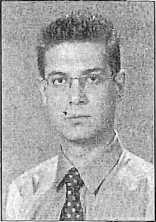 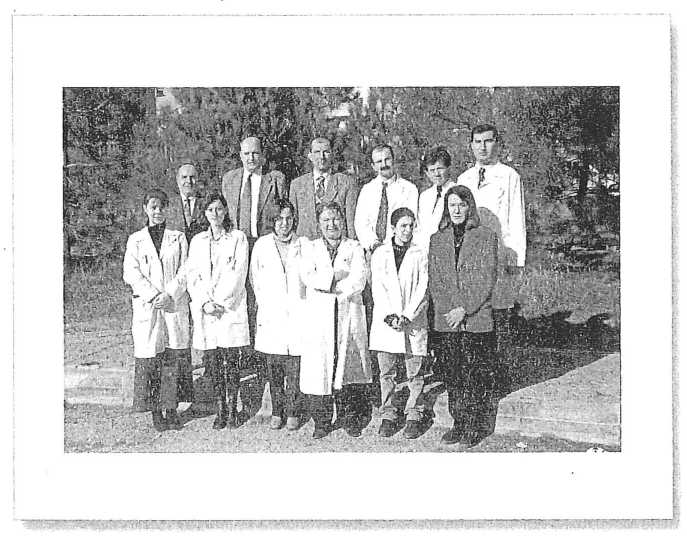 Pamukkale Üniversitesi Tıp Fakültesi NörolojiAnabilim Dalı Tarihçesiyılında kurulan Pamukkale Üniversitesi Tıp Fakültesi Nöroloji Anabilim Dalı halen üç Doçent, bir Yardımcı Doçent olmak üzere toplam dört öğretim üye- si ve dört araştırma görevlisi ile yataklı servis, acil servis, poliklinik ve elektrofiz- yoloji laboratuvarmda (EEG ve EMG) hizmet vermektedir.Pamukkale Üniversitesi Tip Fakültesi Nöroloji Anabilim Dalı Nisan-1994 TUS'u ile gelen iki araştırma görevlisi (Dr. Tülay Kurt ve Dr. Güneş Pay) ile Ağustos-1994' te yeni açdan geçici hastane binasmda göreve başladı. Öğretim üyesi olmadığı için bölüm ancak Dr. Türker Şahiner'in Yardımcı Doçent kadrosuna atanması ile Şubat 1995'te kuruldu. Nisan-1995'te Dr. Atilla Oğuzhanoğlu'nun Yardımcı Doçent kadrosuna atanması ile öğretim üyesi sayısı ikiye çıktı. Bu dört kişilik kadro ile iki yıl yataklı servis, acil servis ve poliklinik hizmeti verildi. Temmuz 1996'da 14 kanallı ana- log sistem Nihon Kohden EEG cihazının bağışlanması ile EEG laboratuvarı hizmete girdi. Ağustos 1996'da araştırma görevlisi Dr. Güneş Pay'm üniversiteden ayrılması ile bölüm bir yıl süre ile 3 kişi ile hizmet verdi. Temmuz 1997'de Medelec marka dijital EEG (Profile) ve EMG (Premiere plus) cihazları almdı, böylece elektrofizyo- loji laboratuvarı donanımı tamamlanmış oldu. Eylül 1997'de Dr. Oktay Akalın araştırma görevlisi kadrosunda, hemşire Hatice Değer- ise EEG laboratuvarmda teknisyen olarak göreve başladı. Yine aynı dönemde Dr. Levent Sinan Bir, uzman kadrosunda göreve başladı ve Aralık 1997'de Yardımcı Doçent kadrosuna atandı. Ekim 1998'de Dr. Arif Çeliker araştırma görevlisi kadrosunda göreve başladı. Aralık 1998'de bölüm ilk uzmanını verdi ve Dr. Tülay Kurt uzman doktor olarak bölümde çalışmaya devam etti. Temmuz 1999'da Dr. Fatma Özdemir, Mayıs 2000'de Dr. Ahmet Kılınçer araştırma görevlisi kadrosunda çalışmaya başladı. Şubat 1999'da hemşire Semra Kantaş EMG laboratuvarmda teknisyen olarak çalışmak üzere bölüme katıldı. Kasım 1999'da Dr. Atilla Oğuzhanoğlu ve Dr. Türker Şahiner Doçentlik kadrosuna atandılar.Pamukkale Üniversitesi Tıp Fakültesi Nöroloji Anabilim Dalı halen dört öğretim üyesi, dört araştırma görevlisi ve iki teknisyen ile yataklı servis, acil servis, poliklinik ve elektrofizyoloji laboratuvarmda (EEG ve EMG) hizmet vermektedir. ÜNİVERSİTELERİMİZDE NÖROLOJİ ANABİLİM DALLARININ TARİHÇELERİ351Öğretim Üyeleri:Doç. Dr. Atilla Oğuzhanoğlu (Anabilim Dalı Başkanı)Doç. Dr. Türker Şahiner Doç. Dr. Levent Sinan Bir Yrd. Doç.Dr. Tülay KurtDoç. Dr. Atilla Oğuzhanoğlu Özgeçmiş:Nisan 1956 Sivas, Yıldızeli doğumlu.İlkokulu Anadolu'nun çeşitli yörelerinde okudu.Ortaokul 1. sınıfı Erzurum Lisesi; 2 ve 3. sınıfları Trabzon Lisesi'nde parasız yatılı olarak okudu,Liseyi Ankara Fen Lisesi'nde okudu.Ortadoğu Teknik Üniversitesi'nde bir yıl hazırlık okuduktan sonra Ankara Üniversitesi Tıp Fakültesi'ne girdi.Tıp fakültesini 1981 yılında bitirdi.1981 yılında Sivas-Cumhuriyet Üniversitesi'nde Nöroloji Anabilim Da- lı'nda uzmanlık eğitimine başladı.1984 yılında eşinin de uzmanlık eğitimine başlaması nedeniyle İzmir-Buca SSK Hastanesi'ne geçti,1985 yılı Kasım ayında Nöroloji uzmanı oldu,1986-87 yıllarında Erzincan Asker Hastanesi'nde askerlik görevini yaptı.1988 yılı sonunda eş durumu nedeni ile Elazığ Devlet Hastanesi Nöroloji uzmanlığına atandı.1995 yıl Nisan ayından beri Denizli - Pamukkale Üniversitesi Tıp Fakültesi Nöroloji Anabilim Dalı'nm kuruluşundan beri görev yapmakta.2 Kasım 1999 tarihinde Doçentlik yetkisini kazandı,Kasım 1998 tarihinden beri dahili tıp bilimleri bölüm başkan yardımcılığı ve Aralık 1998 tarihinden beri Nöroloji anabilim dalı başkanlığı görevlerini de yürütmekte.Evli, lise 3. sınıfta okuyan bir kızı var, eşi halen Pamukkale Üniversitesi Tıp Fakültesi Psikiyatri Anabilim Dalı'nda Doçent olarak öğretim üyeliği ve anabilim dalı başkanlığını yürütmektedir.Üye olduğu Demekler:TTB Denizli Tabip odası,Türk Nöroloji Derneği,Klinik Nörofizyoloji EEG-EMG Derneği,Beyin Damar Hastalıkları Derneği,Kas Hastalıkları Derneği, 352TÜRKİYE NÖROLOJİ TARİHÇESİ Alzheimer Hastalıkları-Denizli Şubesi,TUBAS (Türkiye Beyin Araştırmaları ve Sinirbilimleri Derneği) Denizli Şubesi.Doç. Dr. Türker Şahiner14. 01.1963 tarihinde Kars'da doğdu. Ankara Salih Alptekin İlkokulu'nu bitirdikten sonra 1974-1981 yılları arasında orta ve lise öğrenimini TED Ankara Kole- ji'nde tamamladı. 1981-1987 yılları arasında Ankara Üniversitesi Tıp Fakültesi'nde tıp eğitimini tamamladı. Aynı yılın Eylül-Aralık ayları arasında Giresun ili Görele Sağlık Ocağı'nda pratisyen hekim olarak mecburi hizmet yaptı. Eylül 1987 tarihinde Tıpta Uzmanlık Sınavinı kazanarak, Ocak 1988 tarihinde Ondokuzmayıs Üniversitesi Nöroloji Anabilim Dalı'nda araştırma görevlisi olarak göreve başladı. Kasım 1992 tarihinde Nöroloji uzmanlık eğitimini tamamladı. Ocak 1993 tarihinde mecburi hizmet süresinin kalan kısmını tamamlamak üzere Sağlık Bakanlığı tarafından kura ile Eğirdir Kemik Hastalıkları Hastaııesi'ne tayin edildi. Konsültan hekim olarak iki yıl hizmet yaptığı bu hastanede periferik sinir travması ve sereb- ral palsy tanısı ile başvuran hastaların yoğunluğu nedeniyle EMG ve EEG labora- tuvarını kurdu. Askerlik görevini Ekim-Kasım 1993 döneminde tabip-er olarak İsparta Askeri Hastanesi'nde tamamladı. Ocak 1995 tarihinde Pamukkale Üniversitesi Tıp Fakültesi Nöroloji Anabilim Dalı'na öğretim üyesi olarak Yardımcı Doçent kadrosuna atandı. Aralık 1995-Haziran 1996 tarihleri arasında Amerika Birleşik Devletleri, Florida Eyaleti, Miami Childrens' Hospital, Nöroloji Bölü- mü'nde pediyatrik EEG konusunda eğitim gördü. Mayıs 2000 tarihinde Doçent kadrosuna atandı. Evli ve iki çocuk babası.Doç. Dr. Levent Sinan BirAnkara doğumlu. 1991 yılında Hacettepe Üniversitesi Tıp Fakültesi'nden mezun oldu. Aynı yıl Gazi Üniversitesi Tıp Fakültesi Nöroloji Anabilim Dalı'nda ihtisasına başladı. 1996 yılında Nöroloji Uzmanı oldu. Gazi Üniversitesi Tıp Fakültesi Sağlık Bilimleri Enstitüsünde ekstern öğrenci olarak farmakoloji doktora eğitimine başladı, 1999 yılında yeterliliğini aldı. 1997 yılından itibaren Pamukkale Üniversitesi Tıp Fakültesi Nöroloji Anabilim Dalı'nda uzman hekim olarak çalışmaya başladı. 1998 yılından bu yana aynı birimde Yardımcı Doçent olarak çalışmaktadır. Kasım 2001'de Doçent ünvanı aldı.Yrd. Doç. Dr. Tülay Kurttarihinde Samsun'da doğdu. İlk, orta ve lise öğreninimi Ankara'da tamamladı. 1984 yılında Gazi Üniversitesi Tıp Fakültesi'ne girdi, 1990 yılında mezun oldu.Mecburi hizmetini Kasım 1990 ile Mart 1992 tarihleri arasında Rize ili Fındıklı Devlet Hastanesi Acil Servisi ve Rize 2 No'lu Merkez Sağlık Ocağı'nda yaptı.ÜNİVERSİTELERİMİZDE NÖROLOJİ ANABİLİM DALLARININ TARİHÇELERİ353yılında nakil tayin ile Ankara Kızılcahamam Merkez Sağlık Ocağı'na atandı.yılında Kızılcahamam AÇS'nda çalışmaya başladı.Nisan 1994 TUS'unda Pamukkale Üniversitesi Tıp Fakültesi Nöroloji Bölümü- nü'ne girmeye hak kazandı.Aralık ayında 'Sıçan Siyatik Sinirinde İskemi-reperfüzyon Sürecinde Sinir İletim Hızı Parametreleri' isimli uzmanlık teziyle ihtisasını tamamladı.Nisan-Temmuz 1999 tarihleri arasında bilgi, görgü ve tecrübesini artırmak amacı ile Hacettepe Üniversitesi Tıp Fakültesi Nöroloji Anabilim Dalı Nöro-Oftalmoloji Ünitesi'nde çalıştı.Aralık 1999-Haziran 2000 tarihleri arasında elektrofizyoloji eğitimi almak amacı ile Ege Üniversitesi Tıp Fakültesi Nöroloji Anabilim Dalı Klinik Nörofizyoloji Bilim Dalı'nın Elektromyografi Laboratuvarı'nda çalıştı.Halen Pamukkale Üniversitesi Tıp Fakültesi Nöroloji Anabilim Dalı'ında Yardımcı Doçent kadrosunda çalışmaktadır. Yabancı dili İngilizcedir,Dr. Oktay Akalın22.2.1968 tarihinde Ankara'da doğdu. İlk, orta ve lise tahsilini Adana'da bitirdi. 1986 yılında Ege Üniversitesi Tıp Fakültesi'ni kazandı. 1993 yılında mezun olarak Bolu ili Akçakoca ilçesinde zorunlu hizmetine başladı. 1995 yılında Adana'ya tayin olarak Adana ili Kozan ilçesi Faydalı köyünde görevine devam etti. 1997 yılı Nisan dönemi Tıpta Uzmanlık Smavı'nda Pamukkale Üniversitesi Tıp Fakültesi Nöroloji Anabilim Dalı'nı kazanarak 16.9.1997 tarihinden bu yana araştırma görevlisi olarak görevine devam etmektedir. İngilizce biliyor. Evli ve bir kız çocuk babası.Dr. Arif Çelilcertarihinde Antalya'da doğdu. İlk, orta ve lise tahsilini Antalya'da bitirdi. 1992 yılında Akdeniz Üniversitesi Tıp Fakültesi'ni kazandı. 30 Haziran 1998 tarihinde fakülteyi bitirdi. 1998 yılı Eylül dönemi Tıpta Uzmanlık Sıhavı'nda Nöroloji anabilim dalını kazanarak 20 Kasım 1998 tarihinde göreve başladı.Dr. Fatma Özdemiryılında Muğla ili Milas ilçesi Çamiçi kasabasında doğdu. İlk ve orta öğrenimini Çamiçi İlköğretim Okulu'nda tamamladı. 1991 yılında İzmir Kız Lise- si'ni bitirdi. 1992 yılında Karadeniz Teknik Üniversitesi Tıp Fakültesi'ni kazandı.yılında Dokuz Eylül Üniversitesi Tıp Fakültesi'ne yatay geçiş yaptı. 1999 yılı Nisan ayı Tıpta Uzmanlık Sınavı ile Pamukkale Üniversitesi Nöroloji Bölümü'nü kazandı. 07.07.2000 tarihinde araştırma görevlisi olarak göreve başladı. 354TÜRKİYE NÖROLOJİ TARİHÇESİ Dr. Ahmet Kılmçertarihinde İzmir'de doğdu. İlk, orta ve lise tahsilini İzmir'de tamamladı. 28.07.2000 tarihinde Ondokuz Mayıs Üniversitesi Tıp Fakültesinden mezun oldu. Mecburi hizmetini İğdır Tuzluca Merkez Sağlık Ocağı'nda tamamladı. Askerlik hizmetini 220. Dönem Yedek Subay Tabip Asteğmen olarak Bursa ili İstihkam Savaş Taburu'nda yaptı. Manisa ili Akselendi Beldesi Sağlık Ocağı'nda üç yıl pratisyen hekim olarak görevine devam ettikten sonra 1996 Eylül TUS'unda Ondokuz Mayıs Üniversitesi Tıp Fakültesi Halk Sağlığı Anabilim Dalı'nda ihtisas yapmaya hak kazandı. İhtisasına devam ederken, Eylül 1999 TUS'unda Pamukkale Ü- niversitesi Tıp Fakültesi Nöroloji Anabilim Dalı'nda ihtisas yapmaya hak kazandı. Nisan 2000'de 'Samsun İl Merkezindeki 45-65 Yaş Grubu Kadınlarda Menopozal Dönemin Değerlendirilmesi' isimli uzmanlık tezi ile ihtisasmı tamamladı. Halen Pamukkale Üniversitesi Tıp Fakültesi Nöroloji Anabilim Dalı'nda araştırma görevlisi olarak çalışmaktadır. Evli ve bir çocuk babasıdır.Adnan Menderes Üniversitesi Tıp Fakültesi Nöroloji Anabilim Dalı TarihçesiAnabilim dalımız 1995'de Prof. Dr. Kemal Bayülkem tarafından kuruldu. 1997'ye kadar yalnızca poliklinik hizmeti verirken (bu hizmet Uz. Dr. Hülya Genel ve Prof. Dr. Bayülkem tarafından yürütülüyordu) 1997'den itibaren klinik hizmeti de veril- meye başlandı ve Doç. Dr. Ali Akyol'un da ekibe katılmasıyla elektrofizyoloji labo- ratuvar hizmeti de başlatıldı. Aynı yılın sonunda Prof. Dr. Kemal Bayülkem ayrıldı ve Doç. Dr. Okan Bölükbaşı bölüme katıldı. 1998'in ilk aylarında Dr. Bölükbaşı tarafından nörosensoryel laboratuvarı kuruldu. Dijital EEG laboratuvarı 1999 sonunda Dr. Akyol tarafından kuruldu. İlk DSA serebral anjiyografisi Aralık 2000'de Dr. Bölükbaşı tarafından yapıldı. Tanı ve ameliyathane olanaklarının yine bu dönemde iyileştirilmesiyle, nöroşirurji bölümünce tüm cerrahi endikasyonlar ameliyat portföyüne eklenmiş, kliniğin tedavi gücü böylelikle ülkedeki akademik Nöroloji merkezleri standartlarına yükselmiştir. 2001'in ilk aylarında Uz. Dr. Nefati Kıylıoğlu kadroya katıldı. Başkanlığını Doç. Dr. Ali Akyol'un yürüttüğü bölümde üç öğretim üyesi ye beş araştırma görevlisi çalışmaktadır. Bölüm bünyesinde ENMG, nörosensoryel ve EEG laboratuvarları ve iki yataklı Nörolojik yoğun bakımı ve plazmaferez labora- tuvarı (hematoloji bilim dalının denetiminde) olanağı bulunmaktadır. Yıllık ENMG sayısı 1500, EEG sayısı 1000'in üzerine çıkmıştır. Bölüm çevre illerden de oldukça yüksek oranda hastanın başvurduğu bir akademik merkez haline gelmiştir. Düzenli yapılmaya başlanan haftalık seminer, dergi kulübü ve vaka takdimi etkinliklerine ü- niversite dışındaki meslektaşlar da katılmaktadır. Tıp eğitiminde McMaster tipi bir eğitim felsefesine göre yapılanan tıp fakültemizde öğrencilere verilen Nöroloji eğitimi amfi dersinden ziyade soruna dayalı öğretim, tartışma grupları ve hasta başı eğitim şeklinde yürütülmekte, dönem 1 öğrencilerinin eğitimi de oldukça gelişmiş maketlerin de kullanıldığı klinik beceri laboratuvarlarmda yapılmaktadır. Hem öğrenci hem de öğretim üyesi için son derece motive edici bir ortam yaratan bu sistemi, asgari kuramsal derslerin multidisipliner paneller şeklinde verildiği konferanslar tamamlamaktadır. Bölümde, türlü olanaksızlıklara rağmen kurulduğu günden bu yana her yıl SCI'a giren en az bir makale üretilmiş, veteriner ve ziraat fakültelerinin ilgili bölümleri ile bölgenin şimdiye dek hiç çalışılmamış ancak önemli halk sağlığı so 356TÜRKİYE NÖROLOJİ TARİHÇESİrunları arzeden infektif ve toksik natürlü hastalıldarına yönelik kolaboratif araştırma projeleri yürütülmektedir. Diğer fakültelere ait atomik absorbsiyon kramotog- rafi, toksikoloji, PCR ve hayvan laboratuvar olanakları bu kapsamda işbirliği içinde kullanılmaktadır..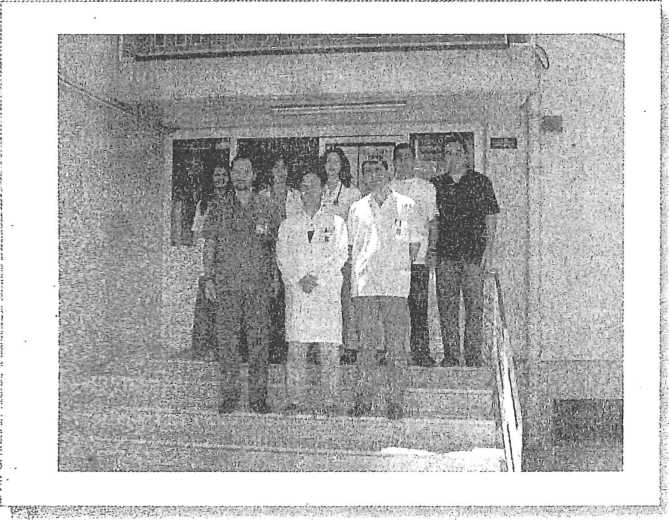 Geçmişinde Milet, Nyssa, Tralleis, Magnesia ad Meandros gibi önemli antik yer-
leşimlerinde ilk "akademia'ları barındıran, evrim kuramını ilk ortaya atan Aydın'lı
doktor Aleksander (Tralleis), matematikçi Thales, ilk şehir planlamacısı Hipodamos
ve Prien felsefe okulunu (Antikçağm Yedi Bilgesi'nden Bias, Prien-Güllübahçe'li idi)
doğuran bu topraklar, şerefli Germiyan Beyliği'nin Zeybek kültürünü yaratan bu be-
reketli vadisi; ikibin küsür yıl sonra yeniden akademik bir kuruma kavuşmuş ve Tür-
kiye Cumhuriyeti'nin bilim ışığı 1933 Üniversite Reformü’ndan 62 yıl sonra buraya
"kşmıştır.Doç. Dr. Ali Akyolİzmir doğumlu, İlkokulu Erzincan, Edirne ve Keşan il-
çesinde, ortaokulu Keşan'da, , liseyi İstanbul Özel Işık Lisesi’nde
okudu. Ege Üniversitesi Tıp Fakültesi'nden 1982 yılında mezun
oldu. Mecburi hizmetini Samsun Alaçam ilçesinde, askerliği İs-
kenderun'da tamamladıktan sonra, 5 yıl boyunca Karşıyaka
Devlet Hastanesi Acil ve Dahiliye kliniklerinde pratisyen olarak
görev yaptı. 1990 yılında Fırat Üniversitesi Tıp Fakültesi Nöro-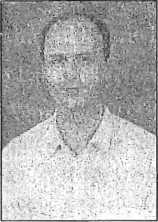  ÜNİVERSİTELERİMİZDE NÖROLOJİ ANABİLİM DALLARININ TARİHÇELERİ357loji Kliniğinde başladığı ihtisasını 1994 yılında tamamladı. Aynı fakültede bir yıl
öğretim görevlisi, bir yıl da Yardımcı Doçent olarak görev yaptıktan sonra, 1996
yılında Adnan Menderes Üniversitesi Tıp Fakültesi'nde öğretim üyesi olarak ça-
lışmaya başladı. 1998 yılındaki Doçentlik sınavı sonrasında halen Nöroloji anabi-
lim dalı-nörofizyoloji bilim dalında ENG-EMG konusunda çalışmaktadır. Evli ve
iki kızı var.Doç. Dr. Okan BölükbaşıDr. Bölükbaşı, 1967'de İzmir'de doğdu, ilk ve orta öğrenimini
Denizli'de tamamladıktan sonra, 1984'te Uludağ Üniversitesi
Bursa Tıp Fakültesi'ne girdi. Bu fakülteden 1990'da mezun ola-
rak, mecburi hizmet yükümlülüğü gereğince, Mardin Midyat Hü-
kümet Tabipliği'ne atandı. TUS sınavını kazanarak, 1991'de Ka-
radeniz Teknik Üniversitesi Tıp Fakültesi Nöroloji Anabilim Da-
lı'nda (araştırma görevlisi) Prof. Dr. Sezer Ş. Komşuoğlu'nun ida-resinde Nöroloji ihtisasına başladı. Ocak 1996'da “Diyabetik Nöropatide Multimo-
dal Elektrofizyolojik İncelemeler” konulu tez çalışması ile, "Nöroloji uzmanı" ünva-
nım aldı. Ekim 1997'ye kadar, "araştırma görevlisi kadrosunda uzman" olarak Kara-
deniz Teknik Üniversitesi Farabi Hastanesi'nde çalıştı. Ekim 1997'den itibaren, Ad-
nan Menderes Üniversitesi Tıp Fakültesi Nöroloji Anabilim Dalı'nda, aynı kadro-
ya atanarak çalışmaya devam etti, Kasım 1998'de Yardımcı Doçent kadrosuna atan-
dı. Kasım 2000'de "Nöroloji Doçenti" ünvanmı aldı. 1998-2001 döneminde "vete-
riner anatomi" doktorası yaptı. “Canine Periferik Sinir Sisteminde Elektrofizyolo-
jik İncelemeler” konulu tezle PhD ünvanmı aldı. Veteriner Nöroloji Araştırma
Grubu (Menderes VNAG) kurdu. İngilizce ve Fransızca bilmektedir. Türk Nörolo-
ji, Türk Nöropsikiyatri, Klinik Nörofizyoloji EEG-EMG, NÖBİVA, Türkiye Epi-
lepsi ile Savaş dernekleri üyesidir. Aydın SHÇEK Spastik Çocuk Merkezi ve Aydın
Huzurevi'nin konsültan nörologu olan Dr. Bölükbaşı, evli ve bir çocuk babasıdır.Başlıca Nörolojik ilgi alanları: Periferik sinir, klinik elektrofizyoloji, nöroepide- miyoloji, veteriner Nöroloji, adli Nöroloji.Başlıca paramedikal ilgi alanları: Tıp ve Nöroloji tarihi, klasik çağ dilleri (eski Yunanca ve Latince), tıp hukuku ve ortaçağ felsefesi ve ortaçağ İslam bilimi.Fakülte Görevleri:Nöropsikiyatri Ders Kurulu BaşkanlığıTıp Hukuku Ders Kurulu ÜyeliğiTıbbi İngilizce Ders Kurulu ÜyeliğiTıbbi İletişim Teknikleri Ders Kurul ÜyeliğiHastane Etik Kurulu ÜyeliğiFakülte Araştırma Planlama Koordinasyon Kurulu Üyeliği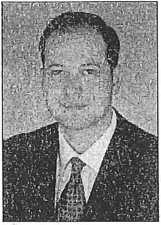 358TÜRKİYE NÖROLOJİ TARİHÇESİUzm. Dr. Nefati Kıylıoğluyılında Zonguldak'ta doğdu. İlkokulu ve ortaokulu bu-
rada bitirdikten sonra, liseyi, Eskişehir'de TCDD Meslek Lise-
si'nde yatılı olarak okudu. Ardından Akdeniz Üniversitesi Tıp
Fakültesi'ne girdi. 1992 yılında mezuniyet sonrası mecburi hiz-
metini Sakarya'da yaptı. 1994-1999 yılları arasında Ege Üniver-
sitesi Nöroloji Kliniği’nde uzmanlığını aldı. İhtisas sonrası kısa
dönem askerlik görevini Erzincan'da bitirdi. Bir süre Sağlık Ba>kanlığı Muğla Devlet Hastanesinde çalıştıktan sonra, 2000 yılında Adnan Men-
deres Üniversitesi Tıp Fakültesi'nde uzman doktor olarak çalışmaya başladı.Uz. Dr. Hülya Amcaoğlu (Genel)Aydın'da doğdu. İlk ve orta öğrenimini Aydın'da tamamla-
dıktan sonra Ege Üniversitesi Tıp Fakültesi'ni bitirdi. Nöroloji
ihtisasını, SB Ankara Hastanesinde yaptı. Sırasıyla Afyon ve
Aydın'da serbest nörolog olarak çalıştı. 1995'ten beri de üniver-
site medilco sosyal merkezinde görev yapmaktadır.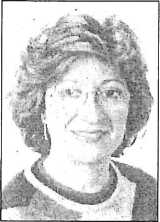 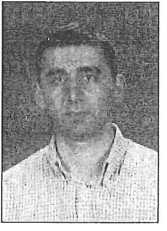 Harran üniversitesi Nöroloji Ânahilim Dalı TarihçesiHarran Üniversitesi'nde Nöroloji ile ilgili ilk birim Dr. Yaşar Özkul'un öğretim ü- yesi olarak 1995 yılında göreve başlamasıyla kurduğu Nöroloji polikliniği idi. Bundan 3 ay sonra Nöroloji yataklı servisi açıldı. Dr. Yaşar Özlcul 1996 yılında EEG laboratu- varını ve bundan bir yıl sonra da EMG laboratuvarını kurdu. Nörolojinin ilk birimi- nin kurulmasından sonraki dört yılı aşkın bir süre bütün Nöroloji faaliyetleri tek hekim ve yardımcı sağlık personelleri tarafından yürütüldü. 2000 yılında iki asistan doktor gröve başladı. Halen faaliyetleri devam eden Nöroloji polikliniği, yataklı servisi, EEG ve EMG Laboratuvarları, biri Doçent ikisi asistan doktor olan üç kişilik hekim ve altı kişilik yardımcı sağlık personeli tarafından yürütülmektedir.Nörolojinin öğrenci eğitimi 1996-1997 eğitim ve öğretim döneminde, uzmanlık eğitimi ise 2000 yılında başladı.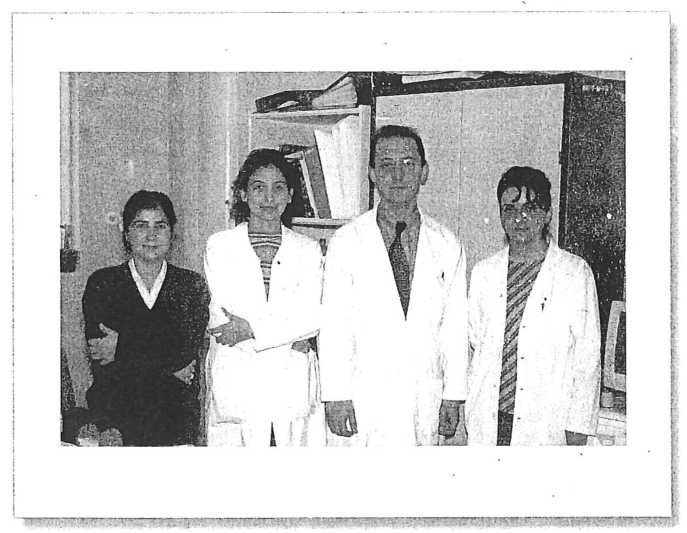  360TÜRKİYE NÖROLOJİ TARİHÇESİ Doç. Dr. Mehmet Yaşar Özkul28 Kasım 1963’te Elazığ’da doğdu. İlk ve orta öğrenimini babasının memuriyeti nedeniyle değişik şehirlerde tamamladı. İ988’de Dicle Üniversitesi Tıp Fakültesi’nden tıp doktorluğunu ve 1995’te Cumhuriyet Üniversitesi’nden nöroloji uzmanlığını aldı. 2003 yılında doçent oldu ve halen Harran Üniversitesi Nöroloji Anabilim Dalı Başkanlığı’m yürütmekte. Mesleki ilgi alanı elektro fizyolojidir ve bu konuda araştırmalar yapmakadır.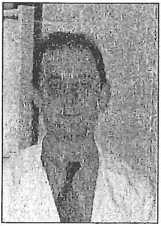 Mersin Üniversitesi Tıp Fakültesi Möroiojl Anabilim Dalı TarihçesiKuruluş tarihi: 6.10.1998 Eğitim başlangıcı: 05.06.1999 Öğretim üyesi kadrosu:Doç. Dr. Aynur Özge (Kurucu üye ve anabilim dalı başkanı)Yrd. Doç. Dr. Serhan Sevim Yrd. Doç. Dr. Okan Doğu Yrd. Doç. Dr. Cengiz Tataroğlu Araştırma görevlisi kadrosu:Dr. Ali Karakelle Dr. Hakan Kaleağası Dr. Deniz E. Yalçmkaya Dr. Özgür Ünal Dr. Mihriban AralEEG laboratuvan: 1 Temmuz 1999'da çalışmaya başladı. Medelec Profile Sistem ve aksesuarları kullanılarak, rutin EEG ve aktivasyonlu EEG çekimleri erişkinler ve çocuklar için gerçekleştirilmektedir. EEG teknisyeni olarak laborant olan Nezi- he Doğru eğitilmiştir. Rutin EEG çekimleri Yrd. Doç. Dr. Okan Doğu tarafından değerlendirilmektedir. Doç. Dr. Aynur Özge tarafından kantitatif EEG analizi ile ilgili araştırmalar yürütülmektedir.EMG-Evolced potansiyel laboratuvan: 5 Temmuz 1999'da faaliyete geçen labo- ratuvarda Medelec Synergy sistem ve aksesuarları kullanılarak rutin sinir iletimi incelemesi, iğne EMG, refleks yanıt incelemeleri, ardısıra uyarım çalışmaları ve u- yarılmış-endojen potansiyeller çalışılmaktadır. Rutin EMG çekimleri ve çeşitli e- lektrofizyolojik çalışmalar Doç. Dr. Aynur Özge, Yrd. Doç. Dr. Serhan Sevim ve Yrd. Doç. Dr. Cengiz Tataroğlu tarafından yürütülmektedir. Ayrıca Yrd. Doç. Dr.362TÜRKİYE NÖROLOJİ TARİHÇESİ Serhan Sevim ve Yrd. Doç. Dr. Okan Doğu EMG rehberli Botulinum Toksini uy-
gulamaları ile ilgili çalışmalar yürütmektedirler.Yataklı servis: Halen 70 yatak kapasiteli, 2-4-6 kişilik odalardan oluşan dahili
katta yatarı hasta takipleri yapılmaktadır. Özelleşmiş Nöroloji yoğun bakım ünite-
si henüz faaliyete geçmemiştir.Acil servis: Hastanemiz acil servis birimi Ocak 2002 tarihinden itibaren hiz-
mete girecektir.Doç. Dr. Aynur Özge1971 Şavşat (Artvin) doğumludur. İlk ve orta öğretimini Bur-
sa Yıldırım Beyazıt Lisesi'nde tamamlamıştır. 1993 yılında Ulu-
dağ Üniversitesi Tıp Fakültesi'nden mezun olmuştur. Aynı yıl
tıpta uzmanlık sınavında kazandığı Kartal Eğitim ve Araştırma
Hastanesi'nde başladığı Nöroloji uzmanlık eğitimini Haydarpaşa
Numune Hastanesi 1. Nöroloji Kliniği'nde 08.05.1998 tarihinde
"Diyabetik Nöropati Tanısında Standart Elektrofizyolojik Me-todlar ve Sempatik Deri Yanıtlarının Duyarlılığı" konulu tezle tamamlamıştır. E-
kim 1998'de Mersin Üniversitesi Nöroloji Anabilim Dalı'nda Yardımcı Doçent
kadrosuna atanmış olup halen aynı kurumda öğretim, üyesi ve anabilim dalı baş-
kanı olarak çalışmaktadır. Uzmanlık eğitimi sırasında 6 ay süreyle SSK Okmeyda-
nı Hastanesi Elektrofizyoloji Laboratuvarı'nda evoked potansiyeller konusunda
çalışmıştır. Ayrıca GATA Haydarpaşa Eğitim Hastanesi Nöroloji Kliniği'nde 6 ay
süreyle EMG ve evoked potansiyeller konusunda çalışmıştır. Ocak 1999 tarihin-
den itibaren Beden Eğitimi ve Spor Yüksekokulu Yönetim Kurulu üyesidir. 31 Ma-
yıs-3 Haziran 2001 tarihleri arasında düzenlenen "I.Ulusal Diyabetik Nöropati
Sempozyumu"na düzenleme kurulu üyesi ve kongre sekreteri olarak katkıda bu-
lunmuştur. 2003’de Doçent olmuştur.Yrd. Doç. Dr. Serhan SevimMersin doğumludur. İlköğrenimini Mersin'de, orta öğrenimini Tarsus Amerikan Lisesi'nde tamamlamıştır. 1991 yılında İstanbul Tıp Fakültesi'ni bitirmiştir. 1992-1993 yıllarında Tunceli'nin Mazgirt ilçesinde mecburi hizmet görevini yapmıştır. 1994 yılında tıpta uzmanlık sınavını kazanarak Bakırköy Ruh ve Sinir Hastalıkları Hastanesi I. Nöroloji Servisi'nde uzmanlık eğitimine başlamış, 'Erişkin Yaşta Başlayan ve Nedeni Saptanamayan Epilepsiler' adlı tezle 1998 yılında uzmanlık eğitimini tamamlamış ve sonrasında aynı hastanede uzman olarak görev yapmıştır. Temmuz İ999'da Mersin Üniversitesi Nöroloji Anabilim Dalı Yardımcı Doçent kadrosuna atanmıştır. Halen aynı kurumda öğretim üyesi olarak çalışmaktadır. Uzmanlık eğitimi sırasında 3 yıl süreyle EMG laboratuvarmda ve e- pilepsi polikliniğinde çalışmış; 1995 yılında düzenlenen "Neurology and Public Health" toplantısında tercüman olarak görev yapmıştır. 2001 yılında 4 ay süre ile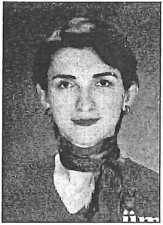 ÜNİVERSİTELERİMİZDE NÖROLOJİ ANABİLİM DALLARININ TARİHÇELERİ363 İstanbul Tıp Fakültesi Elektrofizyoloji Laboratuvarı'nda tek lif ve makro EMG ve
akson sayımı konularında çalışmıştır. 31 Mayıs-3 Haziran 2001 tarihleri arasında
düzenlenen "I. Ulusal Diyabetik Nöropati Sempozyumü'na düzenleme kurulu ü-
yesi olarak katkıda bulunmuştur.Yrd. Doç. Dr. Okan DoğuKonya doğumludur. İlk, orta ve lise öğrenimini İstan-
bul'da tamamlamış ve 1990 yılında Cerrahpaşa Tıp Fakültesi'ni bi-
tirmiştir. 1990-92 yıllarında Çorum'da zorunlu hizmet görevi yap-
tıktan sonra 1992 yılında Bakırköy Ruh ve Sinir Hastalıkları Has-
tanesi 1. Nöroloji Kliniği'nde uzmanlık eğitimine başlamıştır.
1996-1997 yılları arasında Marmara Üniversitesi Nörolojik Bi-
limler Enstitiüsü Nörofarmakoloji Yüksek Lisans programına de-vam etmiştir. "Fokal Epilepsilerde Nöropsilcometrik İncelemenin Lokalize Edici De-
ğeri ve Etkileyen Faktörler" isimli tezi tamamlayarak 1997 yılında uzman olmuştur.2000 yılları arasında Siirt Devlet Hastanesi'nde çalışmıştır. Nisan 2000'de
Mersin Üniversitesi Nöroloji Anabilim dalma Yardımcı Doçent olarak atanmıştır.Yrd. Doç. Dr. Cengiz Tataroğluyılı Gaziantep doğumludur. İlk, orta ve lise eğitimini
Gaziantep'te tamamlamıştır. 1991 yılında Ege Üniversitesi Tıp
Fakültesi'nden mezun olmuştur. 1992 yılında Dokuz Eylül Üni-
versitesi Tıp Fakültesi Nöroloji Anabilim Dalı'nda Nöroloji ih-
tisasına başlamıştır. 1996 yılında Nisan ve Mayıs aylarında
Uppsala Üniversitesi Klinik Nörofizyoloji Bölümü'nde Prof.
Erik Stalberg denetiminde tek lif EMG, makro EMG ve kantita-tif EMG konularında eğitim görmüştür. 1997 yılında "Klinik Kesin MS Olgularında Periferik Elektrik Uyarımı ile Elde Edilen Somatosensoryel Uyarılmış Potansiyeller ve Uzun Latanslı Refleksler ve Transkranial Manyetik Uyarım ile Elde Edilen Motor Uyarılmış Potansiyeller ve Kortikal Sessiz Periyod" isimli tezi ile uzman olmuştur. Bu tez çalışması 1997 ECTRİMS kongresinde ödül almıştır. 1998-1999 yıllarında Ağrı Askeri Hastanesi'nde Nöroloji uzmanı olarak askerlik görevini yapmıştır. Ekim 2000'den bu yana Mersin Üniversitesi Tıp Fakültesi Nöroloji Anabilim Dalı'nda öğretim üyesi olarak çalışmaktadır.Eğitim programıAnabilim dalında Salı günleri araştırma görevlisi semineri, Çarşamba günleri dönüşümlü olarak literatür saati ve olgu sunumları ve Perşembe günleri öğretim üyesi seminerleri düzenlenmektedir. Ayrıca histoloji-embriyoloji anabilim dalı, a- natomi, nöroşirurji ve radyoloji anabilim dalları ile ortak eğitim seminerleri de düzenlenmektedir.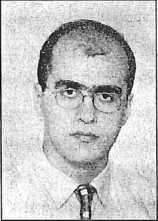 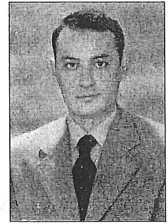 Kırıkkale Üniversitesi Tıp Fakültesi Nöroloji AnabilimDalı TarihçesiKuruluş:17.08.1998 tarihinde Kırıkkale Üniversitesi Nöroloji Anabilim Dalı Yrd. Doç. Dr. Ali Kemal Erdemoğlu tarafından kurulmuştur. Nisan 2000 tarihinde eğitim faaliyeti başlamıştır.Eğitim Kadrosu:Yrd. Doç. Dr. Ali Kemal Erdemoğlu Yrd. Doç. Dr. Sedat Ulkatan Yrd. Doç. Dr. Funda Uysal Tan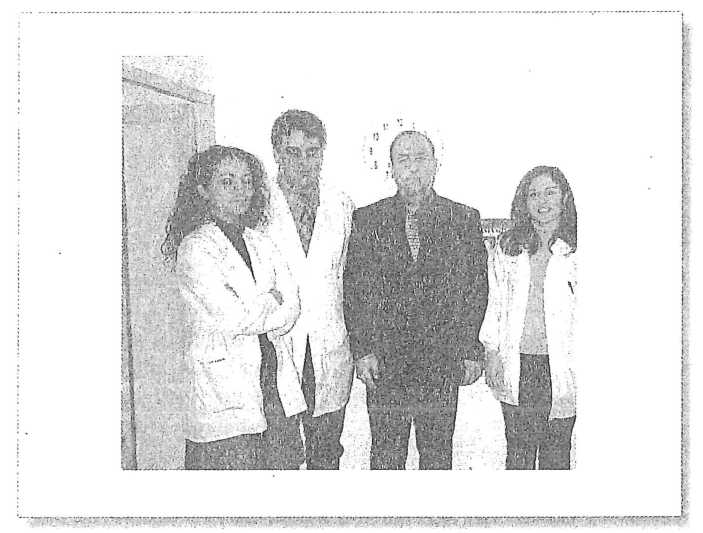  ÜNİVERSİTELERİMİZDE NÖROLOJİ ANABİLİM DALLARININ TARİHÇELERİ365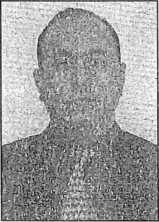 Arş. Gör. Ayhan Varlıbaş’tan oluşmaktadır.Özelleşmiş poliklinik klinikte EMG laboratuvarı 2000 yılında kurulmuştur.Yrd. Doç. Dr. Ali Kemal Erdemoğlu, Yrd. Doç. Dr. Sedat Ulkatan, Yrd. Doç. Dr.
Funda Uysal Tan tarafmdan kullanılmaktadır.Kısa Tarihçe:Ağustos 1998 yılında kurulan anabilim dalı Nisan 2000 yılında asistan eğitimi-
ne başlamıştır. 2000 yılında yataklı hizmete geçilmiştir. Kliniğimizde 3 Yardımcı
Doçent ve 1 araştırma görevlisi çalışmaktadır.Yanlızca EMG laboratuvarı bulunmaktadır. Henüz kliniğimizden mezun hekim
bulunmamaktadır.Yrd Doç. Dr. A. Kemal Erdemoğlu
Doğum tarihi: 22.09.1968
Doğum yeri: Ankara
Eğitim:Lise : TED Ankara Koleji, Ankara 1978-1985
Üniversite: Ankara Üniversitesi Tıp Fakültesi,
Ankara, 1985-1992Ankara Numune Hastanesi Ankara, 1992-1996
Gazi Üniversitesi, Pediatrik Nöroloji bilimdalı,
Ankara, 1997Ankara Numune Hastanesi Ankara,
1996-1998Ankara Hastanesi, Ankara, 1998
Columbus-Cabrini Hospital, Diamond
Headache Clinic, Chicago, Illinois, USA,1995-1996Yardımcı Doçent Dr., Kırıkkale Üniversitesi,
Tıp Fakültesi Nöroloji Anabilimdalı,
lö.Agustos, 1998-HalenYabancı dil:	İngilizceMedeni durum:	Evli, 1 çocukÜyelikler:Nöroloji Uzmanlık Eğitimi: Rotasyon:Başasistanlık:Nöroloji Uzmanlığı: Yurtdışı Eğitimi:Öğretim üyeliği: 366TÜRKİYE NÖROLOJİ TARİHÇESİ International Headache SocietyNorth American Cervicogenic Headache SocietyNational Headache FoundationAmerican Heart Association Stroke Scientific CouncilEuropean Society of Neurosonology and Cerebral HemodynamicsTürk Algoloji'Ağrı Derneği- Türk Nöroloji DerneğiBeyin-Damar Hastalıkları DemeğiEpilepsi ile Savaş DerneğiSpinal Kord Derneğiİl- TED Ankara Koleji Mezunları Derneği
12' European Young Neurologist and TrainiesYrd. Doç. Dr. Funda Uysal Tan
Doğum Tarihi: 10.02.1969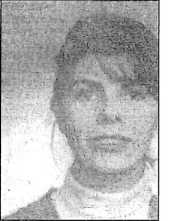 Doğum Yeri: Eğitim:Lise:Üniversite:Nöroloji Uzmanlık Eğitimi: Öğretim Üyeliği:AnkaraDemetevler Lisesi, Ankara 1975-1986
Ankara Üniversitesi Tıp Fakültesi, Ankara,
1986-1992Ankara Üniversitesi Ankara, 1995-2000
Yardımcı Doçent Dr., Kırıkkale Üniversitesi,
Tıp Fakültesi Nöroloji Anabilimdalı, 2000-
HalenYabancı Dil:	İngilizceMedeni Durum:	Evli, 1 çocukÜyelÜder:International Headache SocietyNorth American Cervicogenic Headache SocietyNational Headache FoundationAmerican Heart Association Stroke Scientific CouncilEuropean Society of Neurosonology and Cérébral HemodynamicsTürk Algoloji'Ağrı DerneğiTürk Nöroloji DerneğiBeyin-Damar Hastalıkları DerneğiEpilepsi ile Savaş Derneği ÜNİVERSİTELERİMİZDE NÖROLOJİ AnABİLİM DALLARININ TARİHÇELERİ367 TED Ankara Koleji Mezunları DemeğiEuropean Young Neurologist and Traines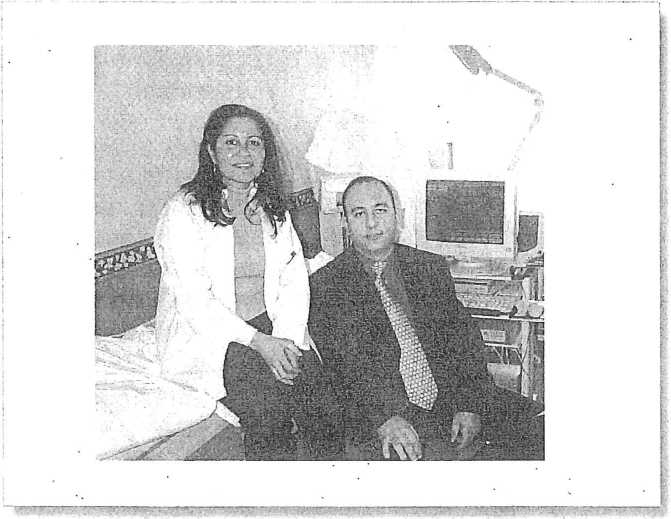 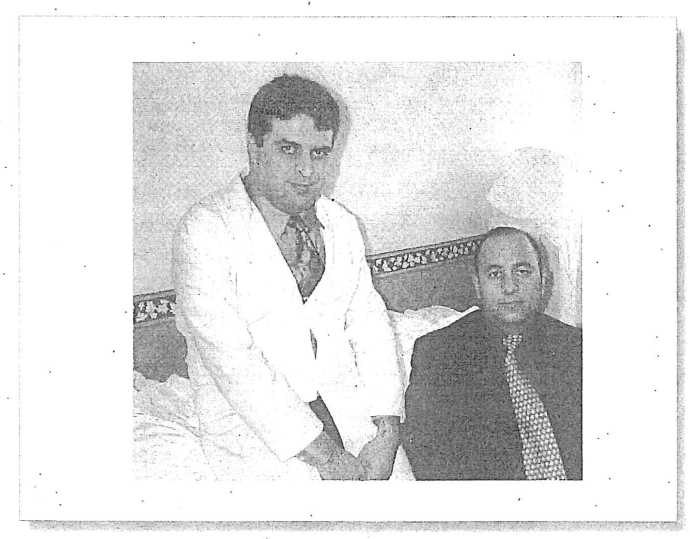 Zonguldak Karaelmas
Üniversitesi Tıp Fakültisi
TarihçesiFakülte yeni kurulmaktadır. Kasım 2000 tarihinde poliklinik hizmetleri veril-
meye başlanmıştır.Doç. Dr. Murat Sümer1965 Ankara doğumlu. 1988 yılında İstanbul Üniversitesi
Tıp Fakültesi'nden mezun oldu. 1994 yılında SSK Ankara Has-
tanesinde Nöroloji uzmanlık eğitimini tamamladı. 1994-1996
yılları arasında Dr. Muhittin Ülker Acil Yardım ve Travmatoloji
Hastanesi'nde Nöroloji uzmanı olarak görev yaptı. Bu dönemde
Hacettepe Üniversitesi Tıp Fakültesi'nde EEG ve ENMG ile il-
gili olarak çalıştı.yılından 2000 yılına dek Ankara Bayındır Tıp Merkezi'nde Nöroloji uz-
manı olarak görev yaptı. Ağustos 2000 tarihinden itibaren Zonguldak Karaelmas
Üniversitesi Tıp Fakültesi'nde çalışan Dr. Somer, 2003 yılında Doçent olmuştur.Yrd. Doç. Dr. Aysun (Eroğlu) ÜnalMayıs 1970 Konya doğumlu olan Ünal, 1994 yılında İstanbul
Üniversitesi İstanbul Tıp Fakültesi’nden mezun oldu. 1994-1996
yılları arasında Haseki Eğitim ve Araştırma Hastanesi'nde uzman-
lık eğitimini tamamladı. 1996-2000 yılları arasında Bakırköy Ruh
ve Sinir Hastalıkları Eğitim ve Araştırma Hastanesi3. Nöroloji
Kliniği’nde 2000-2001 yılları arasında ise Sağlık Bakanlığı Gü-
müşhane Devlet Hastanesi'nde çalıştı. 2001 yılından itibaren.Zonguldak Karaelmas Üniversitesi Tıp Fakültesi'nde öğretim üyesi olarak çalışmak-
tadır. Doktora tezinin konusu "Multiple Skleroz Hastalarında Yıllara Göre Kognitif
Etkilenme" olan Ünal'ın "Ratlarda Karotis Endarterektomi Sonrası Antiagregan İ-
laçların Etkileri" konulu bir projesi bulunuyor. Türk Epilepsi Demeği üyesi olan Yrd.
Doç. Dr. Aysun Ünal İngilizce biliyor.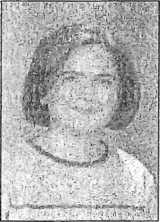 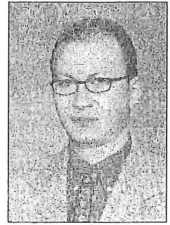 ÜNİVERSİTELERİMİZDE NÖROLOJİ ANABİLİM DALLARININ TARİHÇELERİ369 Yrd. Doç. Dr. H. Tuğrul Atasoy19 Eylül 1967 Refahiye doğumlu olan Atasoy, İ991 yılında Ha-
cettepe Üniversitesi Tıp Fakültesi'nden mezun oldu. 1992-1997
yılları arasmda SSK Ankara Hastanesi'nde Nöroloji uzmanlık eği-
timini tamamladı. Ocak-Haziran 1992 tarihleri arasmda pratisyen
doktor olarak Sivas Doğanşehir Merkez Sağlık Ocağı'nda da çalı-
şan Atasoy, 1992-2000 tarihleri arasında çalıştığı Sağlık Bakanlığı
Ankara Uygulama ve Araştırma Hastanesi'nde 2000 yılma kadaruzman doktor olarak, 2001 yılma kadar ise başasistan olarak çalıştı. Yrd. Doç. Dr. H.
Tuğrul Atasoy 2001 yılından itibaren Zonguldak Karaelmas Üniversitesi Tıp Fakül-
tesi Nöroloji Anabilim Dalı’nda çalışmalarını sürdürmektedir. Atasoy'un uzman-
lık/doktora tezinin konusu "Vastus Medialis H refleksi ve Diabetik Nöropatinin Er-
ken Tanısındaki Değeri"dir. "Radarda Karotis Endoterektomi Sonrası Antiagregan
İlaçların Etkileri” konulu bir projesi olan Atasoy, Türk Nöroloji Demeği üyesi ve İn-
gilizce biliyor.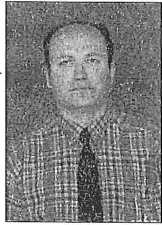 Abant İzzet Baysal Üniversitesi İzzet Baysal Tıp Fakültesi Nöroloji Anabilim Dalı TarihçesiAbant İzzet Baysal Üniversitesi izzet Baysal Tıp Fakültesi Nöroloji Ana Bilim Dalı, Bolu. Araştırma ve Uygulama Hastanesinde poliklinik, EEG ve EMG labo- ratuvarı hizmetlerine 2002 Kasım ayından itibaren başlamıştır. Hekim kadrosu iki Yrd. Doç Dr. öğretim üyesi (Nebil Yıldız, Serpil Yıldız) ve bir araştırma görevlisi doktordan (Bektaş Korkmaz) oluşmaktadır. Yataklı servisin, yardımcı sağlık personelinin tamamlanması ile, 2003 Eylül ayından itibaren açılması planlanmaktadır.Bu arada aynı üniversiteye bağlı daha önce kurulan ve yaklaşık 8 yıldır faaliyet gösteren diğer Tıp Fakültesine bağlı Nöroloji Ana Bilim Dalında da 3 Yrd. Doç. Dr. öğretim üyesi Düzce Araştırma ve Uygulama Hastanesinde halen görev yapmaktadır.Yard. Doç. Dr. Nebil Yıldız Doğum tarihi ve yeri: 25/04/1962, Hatay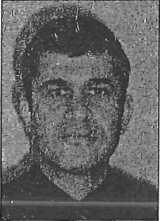 Medeni durumu: Yabancı dil: Ortaöğretim: Yüksek öğretim:Mecburi hizmet:Uzmanlık eğitimi:
Yurt dışı eğitimi:Evliİngilizce, Fransızca
Şişli Lisesi, 1979İstanbul Üniversitesi, İstanbul Tıp
Fakültesi, 1985Pratisyen hekim, Konya-Ilgm-Beykonak 1985-1986Taksim Eğitim ve Araştırma HastanesiNöroloji Kliniği, 1987-1991Paris Pitie-Salpetriere HastanesiNörofizyoloji ve Nörooftalmolojistajları, 1990(4 ay) ÜNİVERSİTELERİMİZDE NÖROLOJİ AnABİLİM DALLARININ TARİHÇELERİ371Uzmanlık sonrası eğitim1992:1993:1994-1998:1994-1998:1995:1998-2000:1998-2000:Gülhane Askeri Tıp Akademisi Hastanesi Nöroloji Kliniği ve Nörofizyoloji Laboratuvarı (Askerlik), Prof. Dr. Muzaffer Yardım’dan EMG eğitimi, Dr. Zeki Odabaşı, Dr. Yaşar Kütükçü ile EMG laboratuvarmda birlikte çalışma, Prof. Dr. Oğuz Tanrıdağ’dan Davranış Nörolojisi ve Afaziyoloji gözlemleri,Taksim Eğitim ve Araştırma Hastanesi, Nöroloji Uzmanı,Taksim Eğitim ve Araştırma Hastanesi, EMG'EP laboratuvarı kuruculuğu ve laboratuvar sorumluluğu Taksim Eğitim ve Araştırma Hastanesi, Nöroloji Kliniği Başasistanlığı (01.06.98’de istifa*, istifa sonrası EMG laboratuvarı desteği devam etmiş, bu dönemde iki tezin oluşumunda katkıda bulunulmuştur.)Ege Üniversitesi Tıp Fakültesi Nöroloji A.D. Nörofizyoloji Bilim Dalı’nda, Prof. Dr. Cumhur Ertekin ve Doç. Dr. Mustafa Ertaş ile EMG ve teklif EMG eğitimi (1.5 ay).İstanbul Üniversitesi İstanbul Tıp Fakültesi Nörofizyoloji Bilim Dalı Laboratuvarı, Prof. Dr. Mustafa Ertaş, Prof. Dr. Emre Oge, Prof. Dr. Jale Yazıcı ile birlikte çalışma; Prof. Dr. Mustafa Ertaş ve Dr. Barış Baslo ile araştırma çalışmaları.SEP Medikal EMG-EP Laboratuvarı, Prof. Dr. Atilla Altunel ve Dr. Turgut Adatepe ile birlikte çalışma 372TÜRKİYE NÖROLOJİ TARİHÇESİ 02.07.2001-17.01.02:,	KSÜ Tıp Fakültesi Nöroloji A.D.(Yrd. Doç. Dr.)18.01.2002 - ...:	A.İ.B.Ü İzzet Baysal Tıp FakültesiNöroloji Anabilim Dalı (Yrd. Doç. Dr.) *1998 yılında özel bir EMG laboratuvarmda çalışmaya ve İstanbul Tıp Fakültesi Nörofizyoloji Bilim Dalı’nda Prof Dr. Mustafa Ertaş ile volonter çalışmalara başlanmıştır. Bu çalışmaların Taksim Eğitim ve Araştırma Hastanesi Nöroloji Kliniği Başasistanlığı görevi için gereken süreyi ve aktiviteyi engellemesi nedeni ile istifa etmek daha uygun görülmüştür.Nöroloji uzmanlık tezi:	“Diabetes Mellituslu hastalarda kısalatanslı somatosensoriyel ve beyinsapı işitsel uyarılmış potansiyeller”Üye olduğu demekler:	İstanbul Tabip Odası, Ulusal KlinikNörofizyoloji Derneği, EEG-EMG DerneğiAlmış olduğu ödüller:17. Ulusal Elektrofizyoloji Kongresi - Antalya, Belek .24 - 28 Mayıs 2000 Modifie edilmemiş konsantrik iğne elektrodla Makro EMG (Sözel Bildiri) Pınar Yalmay, M. Barış Baslo, Nebil Yıldız, Mustafa Ertaş,En iyi sözel bildiri ödülü - birincilikXVI. Ulusal Klinik Nörofizyoloji ve EEG-EMG Kongresi ve III. International Satellite Symposium on New Developments in Clinical Neurophysiolgy,5 Haziran 1999 Konsantrik Makro EMG(Sözel Bildiri)M. Barış Baslo, Nebil Yıldız, Mustafa Ertaş,En iyi bildiri ödülü (ikincilik)İstanbul Üniversitesi Araştırma Fonu Başarılı Araştırıcı Belgesi,(Aşağıdaki çalışmaya ve yayının oluşmasına katılan araştırıcılara verilmiştir) Concentric needle electrode for neuromuscular jitter analysisErtaş M. , Baslo M.B. , Yıldız N. , Yazıcı J. , Öge A.E. ,Muscle Nerve 2000 May; 23(5): 715-19XVIII. Ulusal Elektrofizyoloji Kongresi - Antalya, Belek, 1-5 Mayıs 2001 How many traces are needed for single fiber measurement (Sözel Bildiri) Baslo M.B. , Pınar Yalınay. , Yıldız N. , Ertaş M. ,En iyi bildiri ödülü - üçüncülükÜNİVERSİTELERİMİZDE NÖROLOJİ ANABİLİM DALLARININ TARİHÇELERİ373 Eğitmen ya da konuşmacı olarak katıldığı kurslar:Nöromüsküler İleti Testleri Kursu - İstanbul 14 - 15 Nisan 2000. (Eğitmen)Klinik Nörofizyoloji EEG-EMG Kursu 15-17 Mart 2001 (Konuşmacı)20.Ulusal Klinik Nörofizyoloji EEG-EMG Kongresi EMG Kursu Haziran
2003 (Konuşmacı)Yar d. Doç. Dr. Serpil Kuyucu Yıldız
Doğum tarihi ve yeri: 11/05/1970, Sinop
Medeni durumu: EvliYabancı dil: Eğitim:Uzmanlık eğitimi:Nöroloji uzmanlık tezi:Uzmanlık sonrası çalışmalarŞubat 2002 - 			 :Ocak 1999- Ocak 2001: Ekim 2000-Temmıız 2001:İngilizce\ Almancaİstanbul Üniversitesi İstanbul TıpFakültesi (1988-1994)İstanbul Atatürk Fen lisesi. (1985-1988)
(1987 Tübitak Biyoloji Dalında Proje
İkinciliği. (Hayvan deneyi)Samsun Anadolu Lisesi. (1981-1985)
(1985 Tübitak Matematik Yarışması
Karadeniz Bölge Birinciliği)Sinop İstiklal İlkokulu. (1977-1981)
(1981 Milliyet Gazetesi İlkokullar Arası
Bilgi Yarışması Sinop İl Birinciliği)Taksim Eğitim ve Araştırma Hastanesi
Nöroloji Kliniği, Aralık 1994-Ocak 1999.
(1998 yılında ağırlıklı olarak EMG
laboratuvan çalışmalarında yoğunlaşılmıgtır.)
“Hafif Düzeyde Karpal Tünel Sendromu
Tanısında Hassas Yöntemlerin Yeri ve
Karşılaştırılması”A.İ.B.Ü İzzet Baysal Tıp Fakültesi
Nöroloji A.D. (Yrd. Doç. Dr.)Trase EEG ve EMG merkezi EMG
laboratuvarı sorumluluğu
Yedikule Surp Pırgiç Ermeni Hastanesi
Nöroloji Kliniği ve EMG Laboratuvarı
sorumluluğu,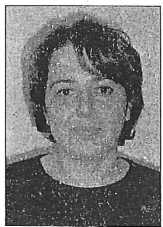  374TÜRKİYE NÖROLOJİ TARİHÇESİ Eylül 1999-Ekim 2000: Ocak 1999- Nisan 1999:Çamlıca Hayat Hastanesi Nöroloji Kliniği ve EMG Laboratuvarı sorumluluğu,Taksim Eğitim ve Araştırma Hastanesi, EMG'EP Laboratuvarı sorumluluğu,Âbant İzzet Baysal Üniversitesi Düzce Tıp Fakültesi Nöroloji Anabilim DalıProfesyonel deneyimler:Yrd. Doç. Dr. Ayhan ÖztürkDoğum yeri ve tarihi: Samsun, 18/12/1966Medeni hali:	EvliEğitim:	23 Nisan İlkokulu SamsunNamık Kemal Ortaokulu Samsun19 Mayıs Lisesi Samsun19 Mayıs Üniversitesi Tıp Fakültesi Samsun,1984-1990S.B. Ankara Eğitim ve Araştırma Hastanesi
Nöroloji Kliniği, ANKARA, 1992-1997S.B. Kastamonu Akkaya Sağlık Ocağı,
Kastamonu, 1990-1991.S.B. Samsun 7 No’lu Sağlık Ocağı,Samsun. 1991-1992.Abant İzzet Baysal Üniversitesi Düzce Tıp Fakültesi
Nöroloji Anabilim Dalı Düzce. 1997-
Abant İzzet Baysal Üniversitesi Düzce Tıp.
Fakültesi Nöroloji AD Başkanlığı (vekil)Yrd. Doç. Dr. Hulusi Keçeci
Doğum yeri ve tarihi: Sivas, 1968
Medeni hali:	EvliEğitim:	Cumhuriyet Üniversitesi Tıp Fakültesi Sivas,1986-1992Cumhuriyet Üniversitesi Nöroloji Kliniği, Sivas,1995-1999İdari görevler:376TÜRKİYE NÖROLOJİ TARİHÇESİ Profesyonel deneyimler: S.B. Urfa Sağlık Ocağı, URFA, 1992-1994.Sinop Boyabat Sağlık Ocağı 1994-1995.S.B. Sivas Devlet Hastanesi Nöroloji Kliniği, Sivas, 1999-2000.Abant izzet Baysal Üniversitesi Düzce Tıp FakültesiNöroloji Anabilim Dalı Düzce, 2001-Kliniğimizde başağrısı, demans, epilepsi ve SVO poliklinikleri ile EEG labo- ratuvarı mevcuttur.Dr. Erhan OğulDr. Osman CiğeroğluDr. Arif ÇelebiDr. Levent AlevDr. Ataman TangörDr. Sezer AtayDr. Dora KohenDr. Banu TaşçıDr. Sariye TanyeriDr. Melehat DeğirmenciDr. Hülya YetişDr. Aydan SarpDr. Savaş ErçalDr. Ayşegül SöğütDr. Reha BilginDr. Gülüştü KaptanoğluDr. Bülent MadiDr. Bekir TuğcuDr. İsmail TuzcuDr. Barış BasloDr. Abdülkadir GöğüşDr. Haşmet HanağasıDr. Bülent KahyaoğluDr. Derya EryıldızDr. Semra BilgeDr. Demet KınayDr. Füsun CanikDr. Emel GökmenDr.. Hayat GökDr. Recai TürkoğluDr. Münevver ÇelikDr. Hüseyin A. ŞahinDr. Nilüfer ÜlgenerDr. Mehdi ShehuDr. Zekiye KuralDr. Edip GürolDr. Humayun GültekinDr. Mustafa GülerDr. Destina YalçınDr. Aslı Kıyat AtamerDr. Ari BoyacıyanDr. Erdem TüzünDr. Mehmet Ali AkalınDr. Nerses BebekDr. Vildan YaylaDr. Aylin KılıçDr. Sevinç Ümit (Çakırkaya)Dr. Aylin ÖztürkDr. İbrahim ÖrnekDr. Şükrü YusufDr. Ekrem FıratoğluDr. Nuri RüştüDr. Fikret ÜnsalDr. Rüştü HilmiDr. M.Zihni TanDr. Rıza RemziDr. Şevket AkpmarDr. Ö.Lütfü KardaşoğluDr. Muzaffer YardımDr. A.Rasim AdasalDr. Okay DuruDr. Mevlüt DoğantuğDr. Okay VuralDr. Abdülkadir TaştanDr. Nevzat AkyatanDr. Necmettin PolvanDr. Yaşar GürtekinDr. Sami GürünDr. Oğuz TanrıdağDr. Selahattin ÖztürkDr. Zeki OdobaşıDr. Nevzat AkabayDr. Zeki GökçilDr. Selahattin DoğuluDr. Abdullah ÖzkardeşDr. Kenan ŞenolDr. Yaşar KütükçüDr. Nusret MutluDr. Turgay GülDr. Fevzi SelmanoğluDr. Şeref DemirkayaDr. Mithat İlhanDr. Erdal EroğluDr. Cevat NeziroğluDr. M.Fatih ÖzdağDr. Kamil SağdıçDr. Ümit Hıdır UlaşDr. İhsan ŞahinalpDr. Kemal HamamcıoğluADI SOYADIDOÇENTPROFESÖRAYRILIŞ TARİHİNazım Şakir Şalcar19451945 istifa etti (6/1945 atama, 11/1945 istifa)Şükrü Yusuf Sarıbaş19461962 vefat ettiSami Gürün194819571977 EmekliVefik Kırçak194819691977 Emekli (vefat etti)Adnan Güvener196019661993 Emekliismet Çağlar196219701994 EmekliDoğan Oge196519701993 Emekli (vefat etti)Kemal Bilgin196919751993 EmeldiKorkut Yaltkaya19711979 Antalya Tıp FakültesiNermin Domaniç Mutluer19771988Nöroloji ABD Başkanı (1993-)Adil Çulcuoğlu19861992Onur Karan19871994Deniz Selçuki198919951999 Celal Bayar ÜniversitesiNursel Aydın19901995Nezih Yücemen19901995Aytaç Yiğit1998Cenk Akbostancı2000Ekim 1997-Ekim 1998‘Fellowship1EMG ve Klinik Nörofizyoloji, Department of Neurology, Üniversty of Alabama at Birmingham, Birmingham, Alabama, Amerika Birleşik DevletleriMart 1995-Mart 1996Öğretim görevlisi, Nöroloji Anabilim Dalı, Tıp Fakültesi , Hacettepe Üniversitesi, AnkaraEkim 1993-Ekim 19941Fellowship1, Sensori- motor fizyoloji ve Mikronirografi, Human Motor Control Section, National Institute of Neurological Disorders and Stroke, National Institutes of Health,Bethesda, Maryland, Amerika Birleşik DevletleriMayıs 1988-Mart 1995Araştırma Görevlisi, Nöroloji Anabilim Dalı, Tıp Fakültesi, Hacettepe Üniversitesi, AnkaraHaziran 1986-Mart 1988Uzmanlık Öğrencisi, Çocuk Hastalıkları Bölümü, Sağlık Bakanlığı Ankara Hastanesi, AnkaraKasım 1985- Temmuz 1986Sağlık Ocağı Hekimi- Hükümet Tabibi, Özalp Sağlık Merkezi, Özalp , VanKasım 1984-Ekim 1985Sağlık Ocağı Hekimi, Saray Sağlık Ocağı, Saray, Özalp, VanAğustos 1984'Kasım 1984Sağlık Ocağı Hekimi, Başkale Sağlık Merkezi, Başkale , VanMedeni Durumu:Evli, 2 çocukluYabancı Dil:İngilizceÇalıştığı Yer:Hacettepe Üniversitesi Tıp Fakültesi Nöroloji Anabilim Dalı.► Prof. Dr. Serap Saygı► Prof. Dr. Serap SaygıDoğum Yeri-Taribi:Ankara, 1959Medeni Durumu:Evli, bir çocukluEğitim:Eğitim:19754982:Hacettepe Üniversitesi Tıp Fakültesi, AnkaraGörevler:Görevler:Ekim, 2000 :HÜTF Nöroloji Bölümü'nde Profesör olarak çalışmaEkim 20004992:HÜTF'de Doçent ünvanı ile öğretim üyeliğiKasım 1991:Doçent ünvanı alma1)Prof. Dr. Erhan Oğul9)Asis. Dr. Gülden Altmbulak2).Prof. Dr. İbrahim Bora10)Asist. Dr. Sevda Erer3)Prof. Dr. Mehmet Zarifoğlu11)Asist. Dr. Nebahat Bilici4)Prof. Dr. Ö. Faruk Turan12) Asist. Dr. Özlem Hanoğlu12) Asist. Dr. Özlem Hanoğlu5)Prof. Dr. Mustafa Bakar13)Asist. Dr. Utku Ayvacıoğlu6)Uzm. Dr. Necdet Karlı14)Asist. Dr. Ebru Parlayan7)Asist. Dr. İlknur Gücü15)Asist. Dr. Nazan Haran8)Asist. Dr. Nihal Akyüz16)Asist. Dr. Nermin Çalışır1- Dr. Melih Ergin 1979SSK Hastanesi (Kayseri)SSK Hastanesi (Kayseri)2- Dr. Mustafa Uygur1979Adana Devlet Hastanesi3- Dr. Mehmet Keskinay1979Gaziantep Devlet Hastanesi4- Dr. Ali Ö. Ersoy 1980ErciyesÜniversitesi (Prof. Dr)5- Dr. Necla Kahraman1981Kayseri Devlet Hastanesi6- Dr. Bünyamin Memiş1982Kayseri Devlet Hastanesi7- Dr. Bünyat Uyanık1984Eskişehir Devlet Hastanesi8- Dr. Memduh Büyükkılıç1984Melikgazi Belediye Başkanı9- Dr. Meral Mirza 1984Erciyes Üniversitesi (Prof. Dr)Erciyes Üniversitesi (Prof. Dr)10- Dr. Yahya Karaman1985Erciyes Üniversitesi (Prof. Dr)11- Dr. Osman Gölgeli1986Kayseri Devlet Hastanesi12- Dr. Cezmi Yıldırım1987Elbistan Devlet Hastanesi13- Hayati Güven 1988Balıkesir Devlet HastanesiBalıkesir Devlet Hastanesi14- Dr. Abdullah Talaslıoğlu1988Erciyes Üniversitesi (Doç. Dr)15- Dr. Ahmet Sarıalp1988Kayseri Devlet Hastanesi16- Dr. Ali Aytemizl988Balıkesir Devlet HastanesiBalıkesir Devlet Hastanesi17- Dr. Işıl Morayl990Mersin Devlet HastanesiMersin Devlet HastanesiProf. Dr. Yakup SarıcaArş. Gör. Dr. Sibel GedikProf. Dr. Ş. Fatin ReelArş. Gör. Dr. Abdurrahman SönmezlerProf. Dr. Ali ÖzerenArş. Gör. Dr. Kezban AslanProf. Dr. Hacer BozdemirArş. Gör. Dr. Deniz YerdelenDoç. Dr. Meltem Demirkıran. Arş. Gör. Dr. GamzeYrd. Doç. Dr Şebnem BıçakçıArş. Gör. Dr. Fahri ÖverUz. Dr. Filiz KoçUz. Dr. Semih GirayÇukurova Üniversitesi Tıp Fakültesi Nöroloji Kliniği'nden uzmanlığım alandoktorlarÇukurova Üniversitesi Tıp Fakültesi Nöroloji Kliniği'nden uzmanlığım alandoktorlarM. Vakıf Ünal1972-1977Niyazi Pehlivan1972-1978Harutun Sözkes1974-1978Maksut Özkaynak1975-1978Ahmet Mubin Aydın1976-1979Ömer Bal1977-1980Mustafa Ulusoy1977-1980Ömer Asım Başkaya1978-1982Ahmet hançer1978-1982Gülay Özgür1978-1982Mahmut Özkurt1979-1983(Öğretim elemanları Ocak 2003) 1. Prof. Dr. Fethi İdiman(Öğretim elemanları Ocak 2003) 1. Prof. Dr. Fethi İdiman14.Dr. Huriye Aydın2.Prof. Dr. Egemen İdiman15.Dr. Göksemin Demir3.Prof. Dr. Ahmet Genç16.Dr. Müslüm Yılmaz4.Prof. Dr. Kürşat Kutluk17.Dr. Burak Yuluğ5.Prof. Dr. Barış Baklan18.Dr. Fatma Kürşad6.Doç Dr. Raif Çakmur19.Dr. Bülent Ünlü7.Doç Dr. Görsev Gülmen Yener20.Dr. Burak Pakoz8.Doç. Dr. Vesile Öztürk.21.Dr. Nazan Gölçe9.Yrd.Doç. Dr. Gülden Akdal22.Dr. Erdem Yaka10.Yrd. Doç. Dr. Ihsan Şengün23.Dr. Burcu Örmeci11.Yrd. Doç. Dr. İbrahim Öztura24.Dr. Utku Uysal12.Uzm. Dr. Serkan Özakbaş25.Dr. Sevgi Sıdıka Çelik13.Uzm. Dr. Beril DönmezHalen çalışmakta olan asistanlarımızın listesi ve başlangıç tarihleri şöyledir.Halen çalışmakta olan asistanlarımızın listesi ve başlangıç tarihleri şöyledir.Dr. Cenk BaşaranKasım1998Dr. Mehmet GüzelipekOcak 1999Dr. Songül TurgutHaziran1999Dr. Özden ÇalışkanKasım1999Dr. Canan UzunTemmuz2000Dr. Ayçan KayhanAralık2000Dr. Nilgün PalaOcak2001Dr. Aylin Liceli Haziran2001Anabilim dalımızdan bugüne kadar beş asistanımız uzman olmuştur.Anabilim dalımızdan bugüne kadar beş asistanımız uzman olmuştur.1- Hikmet Yılmaz 1996